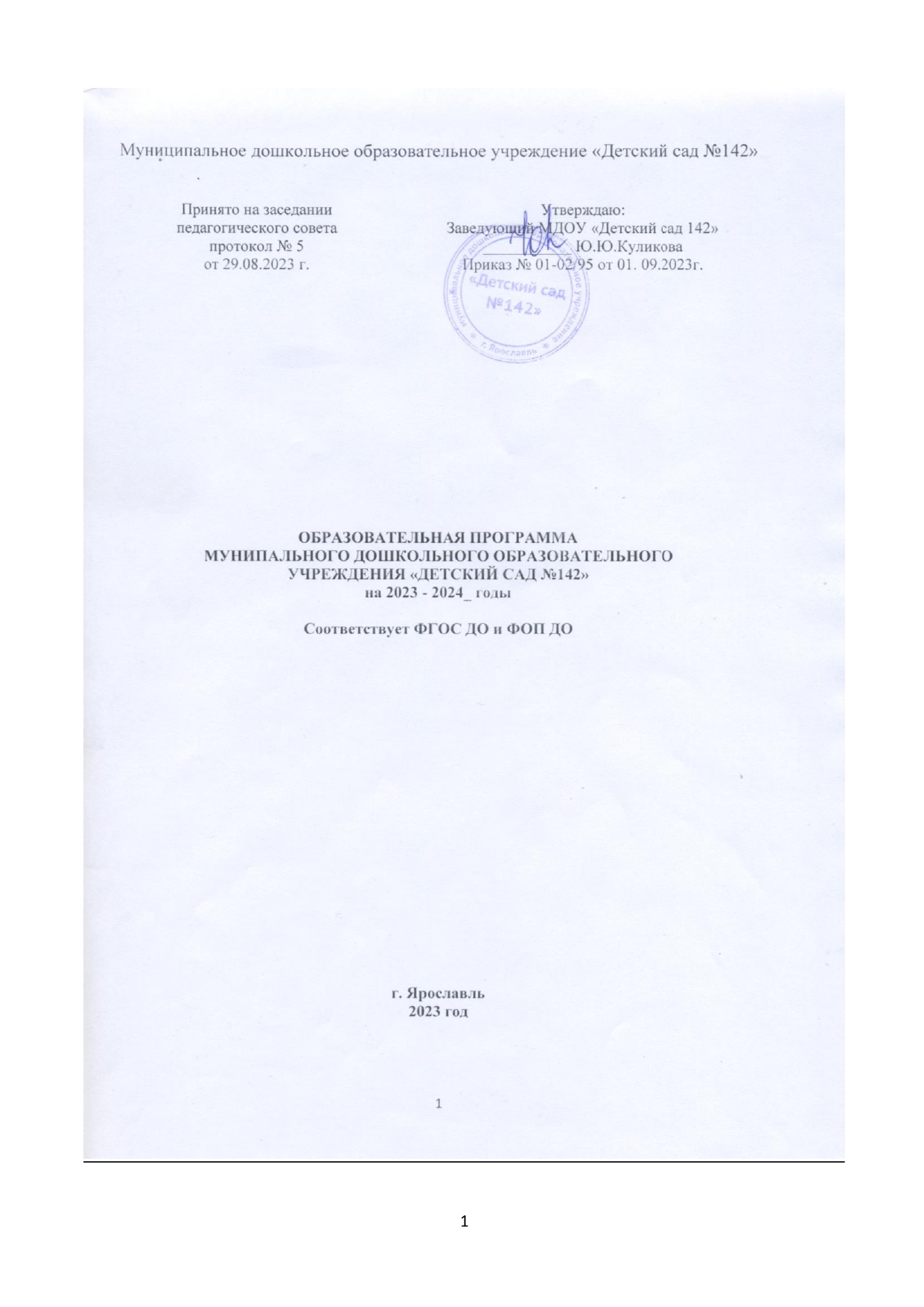 I.Общие положенияОбразовательная программа  МДОУ «Детский сад №142» (далее - Программа) разработана в  соответствии с : - Федеральным законом от 24 сентября 2022 г. № 371-ФЗ «О внесении изменений в Федеральный закон «Об Образовании в Российской Федерации» http://www.consultant.ru/document/cons_doc_LAW_140174/- Обновленным ФГОС дошкольного образования в редакции приказа Минпросвещения России от  8 ноября 2022 г. № 955 (зарегистрирован в Минюсте России 6 февраля 2023 г., регистрационный № 72264)https://normativ.kontur.ru/document?moduleId=1&documentId=441853- Указом Президента Российской Федерации от 9 ноября 2022 г. № 809 «Об утверждении основ государственной политики по сохранению и укреплению традиционных российских духовно-  нравственных ценностей»https://www.garant.ru/products/ipo/prime/doc/405579061/- Федеральной адаптированной образовательной программой дошкольного образования для  обучающихся с ОВЗ (приказ Минпросвещения России от 24 ноября 2022 г. № 1022, зарегистрирован в Минюсте России 27 января 2023 г., регистрационный № 72149)https://www.garant.ru/products/ipo/prime/doc/406149049/- Федеральной образовательной программой дошкольного образования (приказ Минпросвещения России от 25 ноября 2022 г. № 1028, зарегистрирован в Минюсте России 28 декабря 2022 г., регистрационный № 71847)...https://www.garant.ru/products/ipo/prime/doc/405942493/2. Программа позволяет реализовать несколько основополагающих функций  дошкольного уровня образования:1) обучение и воспитание ребенка дошкольного возраста как гражданина Российской Федерации,  формирование основ его гражданской и культурной идентичности на соответствующем его возрасту  содержании доступными средствами;2) создание единого ядра содержания дошкольного образования (далее - ДО), ориентированного на  приобщение детей к традиционным духовно-нравственным и социокультурным ценностям российского народа, воспитание подрастающего поколения как знающего и уважающего историю и культуру своей семьи, большой и малой Родины;3) создание единого федерального образовательного пространства воспитания и обучения детей от  рождения до поступления в общеобразовательную организацию, обеспечивающего ребенку и его  родителям (законным представителям) равные, качественные условия ДО, вне зависимости от места  проживания.3. Федеральная программа определяет единые для Российской Федерации базовые объем и содержание ДО, осваиваемые обучающимися в организациях, осуществляющих образовательную деятельность (далее - ДОО), и планируемые результаты освоения образовательной программы. Федеральная программа разработана в соответствии с федеральным государственным образовательным стандартом дошкольного образования (далее - ФГОС ДО). Федеральный государственный образовательный стандарт дошкольного образования, утвержденный приказом Министерства образования и науки Российской Федерации от 17 октября 2013 г. N 1155 (зарегистрирован Министерством юстиции Российской Федерации 14 ноября 2013 г., регистрационный N 30384), с изменением, внесенным приказом Министерства просвещения Российской Федерации от 21 января 2019 г. N 31 (зарегистрирован Министерством юстиции Российской Федерации 13 февраля 2019 г., регистрационный N 53776).4. ФГОС ДО и Федеральная программа являются основой для самостоятельной разработки и утверждения ДОО образовательных программ дошкольного образования (далее - Программа), обязательная часть которых должна соответствовать Федеральной программе и оформляется в виде ссылки на нее. Федеральная программа определяет объем обязательной части этих Программ, который в соответствии со ФГОС ДО составляет не менее 60% от общего объема программы. Часть, формируемая участниками образовательных отношений, составляет не более 40% и может быть ориентирована на специфику национальных, социокультурных и иных условий, в том числе региональных, в которых осуществляется образовательная деятельность; сложившиеся традиции ДОО; выбор парциальных образовательных программ и форм организации работы с детьми, которые в наибольшей степени соответствуют потребностям и интересам детей, а также возможностям педагогического коллектива и ДОО в целом. Содержание и планируемые результаты разрабатываемых в ДОО Программ должны быть не ниже соответствующих содержания и планируемых результатов Федеральной программы.5. Федеральная программа включает в себя учебно-методическую документацию, в состав которой входят федеральная рабочая программа воспитания (далее - Программа воспитания), примерный режим и распорядок дня дошкольных групп, федеральный календарный план воспитательной работы (далее - План) и иные компоненты.6. В Федеральной программе содержатся целевой, содержательный и организационный разделы.7. В целевом разделе Федеральной программы представлены: цели, задачи, принципы ее формирования; планируемые результаты освоения Федеральной программы в младенческом, раннем, дошкольном возрастах, а также на этапе завершения освоения Федеральной программы; подходы к педагогической диагностике достижения планируемых результатов.8. Содержательный раздел Федеральной программы включает задачи и содержание образовательной деятельности по каждой из образовательных областей для всех возрастных групп обучающихся (социально-коммуникативное, познавательное, речевое, художественно-эстетическое, физическое развитие). В нем представлены описания вариативных форм, способов, методов и средств реализации Федеральной программы; особенностей образовательной деятельности разных видов и культурных практик и способов поддержки детской инициативы; взаимодействия педагогического коллектива с семьями обучающихся; направления и задачи коррекционно-развивающей работы (далее - КРР) с детьми дошкольного возраста с особыми образовательными потребностями (далее - ООП) различных целевых групп, в том числе детей с ограниченными возможностями здоровья (далее - ОВЗ) и детей-инвалидов.В содержательный раздел Федеральной программы входит федеральная рабочая программа воспитания, которая раскрывает задачи и направления воспитательной работы, предусматривает приобщение детей к российским традиционным духовным ценностям, включая культурные ценности своей этнической группы, правилам и нормам поведения в российском обществе.9. Организационный раздел Федеральной программы включает описание психолого-педагогических и кадровых условий реализации Федеральной программы; организации развивающей предметно-пространственной среды (далее - РППС) в ДОО; материально-техническое обеспечение Программы, обеспеченность методическими материалами и средствами обучения и воспитания.Раздел включает примерные перечни художественной литературы, музыкальных произведений, произведений изобразительного искусства для использования в образовательной работе в разных возрастных группах, а также примерный перечень рекомендованных для семейного просмотра анимационных произведений.В разделе представлены примерный режим и распорядок дня в дошкольных группах, федеральный календарный план воспитательной работы.10. ДОО предоставлено право выбора способов реализации образовательной деятельности в зависимости от конкретных условий, предпочтений педагогического коллектива ДОО и других участников образовательных отношений, а также с учетом индивидуальных особенностей обучающихся, специфики их потребностей и интересов, возрастных возможностей.11. Реализация Программ, направленных на обучение и воспитание, предполагает их интеграцию в едином образовательном процессе, предусматривает взаимодействие с разными субъектами образовательных отношений, осуществляется с учетом принципов ДО, зафиксированных во ФГОС ДО.12. При соблюдении требований к реализации Программ и создании единой образовательной среды создается основа для преемственности уровней дошкольного и начального общего образованияБ. Часть формируемая участниками образовательных отношенийМуниципальное дошкольное образовательное учреждение  «Детский сад №142» введен в действие в 1984 году, рассчитан на прием 295 детей и расположен в Заволжском районе.   Фактический адрес:  150034 г. Ярославль, ул. Ранняя д. 12 а, д.9 Режим работы: 12-ти часовое пребывание детей в детском саду с 7.00 до 19.00 часов. Выходные: суббота, воскресенье. Количество групп, их специфика, численность воспитанников. Муниципальное дошкольное образовательное учреждение «Детский сад № 142» является учреждением муниципальной системы образования мэрии г. Ярославля, которое обеспечивает помощь семье в воспитании детей раннего и дошкольного возраста, охрану и укрепление их психического и физического здоровья, способствует развитию индивидуальных особенностей детей.  В МДОУ функционируют: 13 групп:  группы общеразвивающей направленности (группы раннего возраста),  группы компенсирующей и комбинированной  направленности для детей с тяжелыми нарушениями речи и задержкой психического развития. Для всестороннего развития воспитанников в детском саду функционирует музыкальный и физкультурный залы, кабинеты учителя – логопеда, учителя-дефектолога и педагога-психолога, методический и медицинский кабинеты, кабинет заведующего, пищеблок, прачечная. ДОУ осуществляет свою образовательную, правовую, хозяйственную деятельность на основе законодательных нормативных документов: Устав ДОУ зарегистрирован регистрационно-лицензионной палатой мэрии г. Ярославля, регистрационный номер 11148 от 26.11.1997 г. Лицензия на право осуществления образовательной деятельности Серия 76Л02 № 0000432 № 191/15 от 03.08.2015 г.Свидетельство о государственной аккредитации Департамента образования Ярославской области Серия АА 190832, регистрационный номер №01-2417 от 03.04.2009 г.По данным  за 2015-2016 учебный год МДОУ «Детский сад № 142» признан победителем городского конкурса «Лучшее образовательное учреждение муниципальной системы образования города Ярославля по итогам года, в  2019 году  вошел в Рейтинг Лучших детских садов Российской Федерации – 905 место среди  33 254 организаций. А так же 95 место  в  город Ярославль  среди   426 организаций.На основании предложения органа исполнительной власти города Ярославля МДОУ "Детский сад №142" включён  в Федеральный Реестр "Всероссийская Книга Почёта" 2019 года.II. Целевой раздел Федеральной программы13. Целевой раздел включает в себя пояснительную записку, планируемые результаты освоения Федеральной программы и описание подходов к педагогической диагностике достижений планируемых результатов.      14. Пояснительная записка      14.1. Цель Программы - разностороннее развитие ребёнка в период дошкольного детства с учётом возрастных и индивидуальных особенностей на основе духовно-нравственных ценностей российского народа, исторических и национально-культурных традиций.14.1. Целью Федеральной программы является разностороннее развитие ребенка в период дошкольного детства с учетом возрастных и индивидуальных особенностей на основе духовно-нравственных ценностей российского народа, исторических и национально-культурных традиций.К традиционным российским духовно-нравственным ценностям относятся, прежде всего, жизнь, достоинство, права и свободы человека, патриотизм, гражданственность, служение Отечеству и ответственность за его судьбу, высокие нравственные идеалы, крепкая семья, созидательный труд, приоритет духовного над материальным, гуманизм, милосердие, справедливость, коллективизм, взаимопомощь и взаимоуважение, историческая память и преемственность поколений, единство народов России.       14.2. Цель Федеральной программы достигается через решение следующих задач:обеспечение единых для Российской Федерации содержания ДО и планируемых результатов освоения образовательной программы ДО;приобщение детей (в соответствии с возрастными особенностями) к базовым ценностям российского народа - жизнь, достоинство, права и свободы человека, патриотизм, гражданственность, высокие нравственные идеалы, крепкая семья, созидательный труд, приоритет духовного над материальным, гуманизм, милосердие, справедливость, коллективизм, взаимопомощь и взаимоуважение, историческая память и преемственность поколений, единство народов России; создание условий для формирования ценностного отношения к окружающему миру, становления опыта действий и поступков на основе осмысления ценностей;построение (структурирование) содержания образовательной деятельности на основе учёта возрастных и индивидуальных особенностей развития;создание условий для равного доступа к образованию для всех детей дошкольного возраста с учётом разнообразия образовательных потребностей и индивидуальных возможностей;охрана и укрепление физического и психического здоровья детей, в т.ч. их эмоционального благополучия;обеспечение развития физических, личностных, нравственных качеств и основ патриотизма, интеллектуальных и художественно-творческих способностей ребёнка, его инициативности, самостоятельности и ответственности;обеспечение психолого-педагогической поддержки семьи и повышение компетентности родителей (законных представителей) в вопросах воспитания, обучения и развития, охраны и укрепления здоровья детей, обеспечения их безопасности;достижение детьми на этапе завершения ДО уровня развития, необходимого и достаточного для успешного освоения ими образовательных программ начального общего образования.Изложенные выше принципы интегрируют современные научные взгляды об основах организации развивающего обучения в непрерывной сфере образования, обеспечивают решение поставленных задач интеллектуального и личностного развития детей, формирования у них деятельностных способностей.Перечисленным принципам соответствуют культурологический и антропологический, личностно-ориентированный, средовой и деятельностный, компетентностный подходы к организации развивающего взаимодействия между всеми участниками образовательных отношений. 14.3. Федеральная программа построена на следующих принципах ДО, установленных ФГОС ДО:1) полноценное проживание ребенком всех этапов детства (младенческого, раннего и дошкольного возрастов), обогащение (амплификация) детского развития;2) построение образовательной деятельности на основе индивидуальных особенностей каждого ребенка, при котором сам ребенок становится активным в выборе содержания своего образования, становится субъектом образования;3) содействие и сотрудничество детей и родителей (законных представителей), совершеннолетних членов семьи, принимающих участие в воспитании детей младенческого, раннего и дошкольного возрастов, а также педагогических работников  (далее вместе – взрослые)4) признание ребёнка полноценным участником (субъектом) образовательных отношений;5) поддержка инициативы детей в различных видах деятельности;6) сотрудничество ДОО с семьей;7) приобщение детей к социокультурным нормам, традициям семьи, общества и государства;8) формирование познавательных интересов и познавательных действий ребёнка в различных видах деятельности;9) возрастная адекватность дошкольного образования (соответствие условий, требований, методов возрасту и особенностям развития);10) учёт этнокультурной ситуации развития детей.Характеристики особенностей развития детей раннего и дошкольного возрастаОт 1 года до 3 летПознание себя, своего образа, идентификация с именем. Начинают формироваться элементы самосознания, связанные с идентификацией имени и пола. Детям характерна неосознанность мотивов, импульсивность и зависимость чувств и желаний от ситуации. Они легко заражаются эмоциональным состоянием сверстников.Дети этого возраста соблюдают элементарные правила поведения, обозначенные словами «можно», «нельзя», «нужно».Совершенствуется ходьба, основные движения, расширяется ориентировка в ближайшем окружении. Ребенок проявляет большую активность в познании окружающего мира. Возникает потребность более глубокого и содержательного общения со взрослым.В этом возрасте интенсивно формируется речь. Речевое общение со взрослым имеет исключительно важное значение в психическом развитии.Развивается сенсорное восприятие. Формируются зрительные и слуховые ориентировки. К 3 годам дети воспринимают все звуки родного языка, но произносят их с большим искажением.Основная форма мышления – наглядно-действенная.Внимание неустойчивое, легко переключается. Память непроизвольная.Развивается предметная деятельность. Появляется способность обобщения, которая позволяет узнавать предметы, изображения.Формируются навыки самообслуживания. От 3 до 4 летОтделение себя от взрослого - характерная черта кризиса 3 лет.Эмоциональное развитие ребёнка этого возраста характеризуется проявлениями таких чувств и эмоций, как любовь к близким, привязанность к воспитателю, доброжелательное отношение к окружающим, сверстникам. Поведение ребёнка непроизвольно, действия и поступки ситуативны.Дети 3-4 лет усваивают некоторые нормы и правила поведения, связанные с определёнными разрешениями и запретами, могут увидеть несоответствие поведения другого ребёнка нормам и правилам поведения. В 3 года ребёнок начинает осваивать гендерные роли и гендерный репертуар: девочка-женщина, мальчик-мужчина. У нормально развивающегося трёхлетнего человека есть все возможности овладения навыками самообслуживания.В этот период высока потребность ребёнка в движении (его двигательная активность составляет не менее половины времени бодрствования). Накапливается определённый запас представлений о разнообразных свойствах предметов, явлениях окружающей действительности и о себе самом. В 3 года складываются некоторые пространственные представления.Представления ребёнка четвёртого года жизни о явлениях окружающей действительности обусловлены, с одной стороны, психологическими особенностями возраста, с другой - его непосредственным опытом. Внимание детей четвёртого года жизни непроизвольно. Память детей 3 лет непосредственна, непроизвольна и имеет яркую эмоциональную окраску. Мышление трёхлетнего ребёнка является наглядно-действенным.В 3 года воображение только начинает развиваться, и прежде всего это происходит в игре. В младшем дошкольном возрасте ярко выражено стремление к деятельности. В 3-4 года ребёнок начинает чаще и охотнее вступать в общение со сверстниками ради участия в общей игре или продуктивной деятельности. Главным средством общения со взрослыми и сверстниками является речь. В 3-4 года в ситуации взаимодействия с взрослым продолжает формироваться интерес к книге и литературным персонажам. Интерес к продуктивной деятельности неустойчив. Музыкально-художественная деятельность детей носит непосредственный и синкретический характер. Совершенствуется звукоразличение, слух.От 4 до 5 летДети 4-5 лет социальные нормы и правила поведения всё ещё не осознают, однако у них уже начинают складываться обобщённые представления о том, как надо (не надо) себя вести. Поведение ребёнка 4-5 лет не столь импульсивно и непосредственно, как в 3-4 года.В этом возрасте детьми хорошо освоен алгоритм процессов умывания, одевания, купания, приёма пищи, уборки помещения. Появляется сосредоточенность на своём самочувствии, ребёнка начинает волновать тема собственного здоровья. Дети 4-5 лет имеют дифференцированное представление о собственной гендерной принадлежности, аргументируют её по ряду признаков.К 4 годам основные трудности в поведении и общении ребёнка с окружающими, которые были связаны с кризисом 3 лет (упрямство, строптивость, конфликтность и др.), постепенно уходят в прошлое.Развивается моторика дошкольников. В возрасте от 4 до 5 лет продолжается усвоение детьми общепринятых сенсорных эталонов, овладение способами их использования и совершенствование обследования предметов. В среднем дошкольном возрасте связь мышления и действий сохраняется, но уже не является такой непосредственной, как раньше. К 5 годам внимание становится всё более устойчивым, в отличие от возраста 3 лет (если ребёнок пошёл за мячом, то уже не будет отвлекаться на другие интересные предметы).Важным показателем развития внимания является то, что к 5 годам в деятельности ребёнка появляется действие по правилу - первый необходимый элемент произвольного внимания.Именно в этом возрасте дети начинают активно играть в игры с правилами.В дошкольном возрасте интенсивно развивается память ребёнка. Особенности образов воображения зависят от опыта ребёнка и уровня понимания им того, что он слышит от взрослых, видит на картинках и т.д.В этом возрасте происходит развитие инициативности и самостоятельности ребенка в общении со взрослыми и сверстниками. У детей наблюдается потребность в уважении взрослых, их похвале.В процессе общения со взрослыми дети используют правила речевого этикета. Речь становится более связной и последовательной. В возрасте 4-5 лет дети способны долго рассматривать книгу, рассказывать по картинке о её содержании. Цепкая память позволяет ребёнку 4-5 лет многое запоминать, он легко выучивает наизусть стихи и может выразительно читать их на публике. В среднем дошкольном возрасте активно развиваются такие компоненты детского труда, как целеполагание и контрольно-проверочные действия на базе освоенных трудовых процессов. В музыкально-художественной и продуктивной деятельности дети эмоционально откликаются на художественные произведения, произведения музыкального и изобразительного искусства.Важным показателем развития ребёнка-дошкольника является изобразительная деятельность. К 4 годам круг изображаемых детьми предметов довольно широк. Конструирование начинает носить характер продуктивной деятельности.От 5 до 6 летРебёнок 5-6 лет стремится познать себя и другого человека как представителя общества (ближайшего социума), постепенно начинает осознавать связи и зависимости в социальном поведении и взаимоотношениях людей. В этом возрасте в поведении дошкольников происходят качественные изменения - формируется возможность саморегуляции, т.е. дети начинают предъявлять к себе те требования, которые раньше предъявлялись им взрослыми. В возрасте от 5 до 6 лет происходят изменения в представлениях ребёнка о себе. В 5-6 лет у ребёнка формируется система первичной гендерной идентичности, поэтому после 6 лет воспитательные воздействия на формирование её отдельных сторон уже гораздо менее эффективны. Существенные изменения происходят в этом возрасте в детской игре, а именно в игровом взаимодействии, в котором существенное место начинает занимать совместное обсуждение правил игры. Усложняется игровое пространство. Более совершенной становится крупная моторика. Представления об основных свойствах предметов ещё более расширяются и углубляются. Дети хорошо усваивают названия тех дней недели и месяцев года, с которыми связаны яркие события. Внимание детей становится более устойчивым и произвольным. Объём памяти изменяется не существенно. Улучшается её устойчивость. В 5-6 лет ведущее значение приобретает наглядно-образное мышление, которое позволяет ребёнку решать более сложные задачи с использованием обобщённых наглядных средств (схем, чертежей и пр.) и обобщённых представлений о свойствах различных предметов и явлений. Возраст 5-6 лет можно охарактеризовать как возраст овладения ребёнком активным (продуктивным) воображением, которое начинает приобретать самостоятельность, отделяясь от практической деятельности и предваряя её. На шестом году жизни ребёнка происходят важные изменения в развитии речи. Для детей этого возраста становится нормой правильное произношение звуков. Словарь активно пополняется. Дошкольники могут использовать в речи сложные случаи грамматики. Строят игровые и деловые диалоги.Круг чтения ребёнка 5-6 лет пополняется произведениями разнообразной тематики, в том числе связанной с проблемами взаимоотношений со взрослыми, сверстниками, с историей страны. Повышаются возможности безопасности жизнедеятельности ребенка 5-6 лет. В старшем дошкольном возрасте активно развиваются планирование и самооценивание трудовой деятельности (при условии сформированности всех других компонентов детского труда). В процессе восприятия художественных произведений, произведений музыкального и изобразительного искусства дети способны осуществлять выбор того (произведений, персонажей, образов), что им больше нравится, обосновывая его с помощью элементов эстетической оценки. Происходит существенное обогащение музыкальной эрудиции детей. Совершенствуется качество музыкальной деятельности. Творческие проявления становятся более осознанными и направленными.В продуктивной деятельности дети могут изобразить задуманное.Конструируют по условиям, заданным взрослым, но уже готовы к самостоятельному творческому конструированию из разных материалов. От 6 до 7 летВ целом, ребёнок 6-7 лет осознаёт себя как личность, как самостоятельный субъект деятельности и поведения. К 6-7 годам ребёнок уверенно владеет культурой самообслуживания.В основе произвольной регуляции поведения лежат не только усвоенные (или заданные извне) правила и нормы. К концу дошкольного возраста происходят существенные изменения в эмоциональной сфере. Эмоции глубоки и разнообразны. Формируются эмоциональные представления, что позволяет дошкольникам предвосхищать последствия своих действий, что влияет на эффективность произвольной регуляции поведения.Сложнее и богаче по содержанию становится общение ребёнка со взрослым. Большую значимость для детей 6-7 лет приобретает общение между собой. Дети владеют обобщёнными представлениями (понятиями) о своей гендерной принадлежности, устанавливают взаимосвязи между своей гендерной ролью и различными проявлениями мужских и женских свойств.В играх дети 6-7 лет способны отражать достаточно сложные социальные события.Продолжается дальнейшее развитие моторики ребёнка, наращивание и самостоятельное использование двигательного опыта. В возрасте 6-7 лет происходит расширение и углубление представлений детей о форме, цвете, величине предметов. К концу дошкольного возраста существенно увеличивается устойчивость непроизвольного внимания, что приводит к меньшей отвлекаемости детей. В 6-7 лет у детей увеличивается объём памяти, что позволяет им непроизвольно (т. е. без специальной цели) запоминать достаточно большой объём информации. Воображение детей данного возраста становится, с одной стороны, богаче и оригинальнее, а с другой — более логичным и последовательным.В этом возрасте продолжается развитие наглядно-образного мышления.Речевые умения детей позволяют полноценно общаться с разным контингентом людей (взрослыми и сверстниками, знакомыми и незнакомыми). В процессе диалога ребёнок старается исчерпывающе ответить на вопросы, сам задаёт вопросы, понятные собеседнику, согласует свои реплики с репликами других. К концу дошкольного детства ребёнок формируется как будущий самостоятельный читатель. Музыкально-художественная деятельность характеризуется большой самостоятельностью в определении замысла работы, сознательным выбором средств выразительности, достаточно развитыми эмоционально-выразительными и техническими умениями.Развитие познавательных интересов приводит к стремлению получить знания о видах и жанрах искусства (история создания музыкальных шедевров, жизнь и творчество композиторов и исполнителей). Художественно-эстетический опыт позволяет дошкольникам понимать художественный образ, представленный в произведении, пояснять использование средств выразительности, эстетически оценивать результат музыкально-художественной деятельности. Дети способны создавать различные постройки.Характеристика ребенка перед поступлением в школуХарактерная черта старшего дошкольника - устойчивое положительное отношение к себе, уверенность в своих силах, открытость внешнему миру. Ребенок проявляет инициативность и самостоятельность в разных видах детской деятельности - игре, общении, конструировании, рисовании, лепке, в сфере решения элементарных социальных и бытовых задач.Он активно взаимодействует со сверстниками и взрослыми, участвует в совместных играх, организует их. Способен договариваться, учитывать интересы других, сдерживать свои эмоции. Ребенок проявляет доброжелательное внимание к окружающим, отзывчив к переживаниям другого человека, обладает чувством собственного достоинства, уважает достоинство других. В ходе совместной деятельности обсуждает возникающие проблемы, правила, может поддержать разговор на интересную для него тему.Находясь в обществе сверстников в предметно насыщенной среде, ребенок легко выбирает себе род занятий, партнеров и обнаруживает способность к порождению и воплощению разнообразных, сменяющих друг друга замыслов. Способность ребенка к фантазии, воображению особенно выпукло выступает в ролевой и режиссерской игре, которая к концу дошкольного периода характеризуется наличием оригинального замысла, гибкостью развертывания сюжетной линии сообразно условиям и обстоятельствам. Творческие способности детей также проявляются в рисовании, придумывании сказок, танцах, пении. Дети любят фантазировать вслух, играть звуками и словами. Эта способность тесно связана с развитием речи и свидетельствует о возникновении внутреннего плана действия, развитии функции воображения и становлении произвольности предметного действия.Особым объектом освоения становятся для ребенка собственное тело и телесные движения; детские движения приобретают произвольный характер.Волевое начало в действиях ребенка проявляется в продуктивной деятельности, где он обнаруживает способность достигать цели, стараться сделать продукт качественно, переделывать, если не получилось. Произвольность также проявляется в социальном поведении: ребенок может выполнять инструкцию педагога, следовать установленным правилам.В дошкольном детстве получают развитие познавательные способности ребенка. Он проявляет широкую любознательность, задает вопросы, касающиеся близких и далеких предметов и явлений, интересуется причинно-следственными связями (как? почему? зачем?)» пытается самостоятельно придумывать объяснения явлениям природы и поступкам людей. Любит наблюдать, экспериментировать, собирать разнообразные коллекции. Проявляет интерес к познавательной литературе, к символическим языкам, графическим схемам, пытается самостоятельно пользоваться ими.Одновременно с развитием этих качеств повышается компетентность ребенка в разных видах деятельности и в сфере отношений. Компетентность ребенка проявляется не только в том, что он обладает знаниями, умениями, навыками, но и способен принимать на ее основе собственные решения.Б. Часть формируемая участниками образовательных отношенийЗначимые для разработки и реализации Программы характеристики, в т.ч. характеристики особенностей развития детей раннего и дошкольного возрастаМуниципальное дошкольное образовательное учреждение  детский сад №142  введен в действие в 1984 году, рассчитан на прием 280 детей.      МДОУ «Детский сад № 142» работает по графику, утвержденному учредителем. МДОУ «Детский сад № 142» работает в режиме 5-ти дневной недели с выходными днями: суббота, воскресенье и праздничные дни. Время пребывания детей: с 7.00 до 19.00 (12 часов). Все группы однородны по возрастному составу детей. 	Дошкольное образование осуществляется в соответствии с образовательной программой образовательного учреждения. В группах комбинированной  направленности осуществляются квалифицированная коррекция недостатков в развитии воспитанников по адаптированной основной  образовательной программе, с учетом особенностей психофизического развития и возможностей детей  Контингент детей формируется в соответствии с их возрастом, комплектование осуществляется на основании Устава, правил приема детей в дошкольное учреждение.Инфраструктура соответствует современным требованиям пребывания детей дошкольного возраста в образовательном учреждении. 	Контингент родителей неоднороден. Для основного контингента родителей характерны: 76%  родителей имеют высшее и среднее профессиональной образование, 24% - среднее и неполное среднее образование, большинство имеют средний уровень жизни и доходов, заинтересованы в качественном образовании своих детей. По результатам анкетирования выявлено, что родители удовлетворены условиями, созданными для обучения и развития их детей. В группах оборудованы центры для разнообразной детской деятельности как самостоятельной, так и совместной с воспитателями. На территории детского сада имеются спортивные комплексы, удовлетворяющие потребности детей в двигательной активности.             Квалификация педагогических работников нашего Учреждения соответствует квалификационным характеристикам, установленным в Едином квалификационном справочнике должностей руководителей, специалистов и служащих. Педагогические работники, реализующие Программу, обладают основными компетенциями, необходимыми для создания условий развития детей, обозначенными в пункте 3.2.5 ФГОС ДО. Стратегическим ресурсом реализации  ФГОС ДО является кадровый потенциал педагогов. 92% педагогических работников имеют высшую и первую  профессионально-педагогическую квалификацию, соответствующую требованиям квалификационной характеристики и подтвержденную документами об образовании,  1 молодой специалист. Педагогический коллектив Учреждения отличает высокий профессиональный уровень. Включенность педагогов в инновационную деятельность является одним из важных аспектов работы Учреждения в режиме развития.Социальное окружение: МОУ СОШ № 67, 69,77,спортивный комплекс «Медведь», районный краеведческий музей «Природы и охоты», пожарная часть №23, ДК «Гамма»,ателье, торговые центры.Характеристика контингента воспитанниковВ  2023  - 2024 учебном году в детском саду функционирует 13 групп, из них: раннего возраста  - 2 группы – 50  человек;  дошкольных     - 11  групп – 219  человека.   в т.ч. 8 групп  комбинированной  направленности для детей с  ограниченными возможностями здоровья (1 группа для детей с задержкой психического развития, 6 групп для детей с тяжелыми нарушениями речи), 4 группа компенсирующей направленности  (2 группы для детей с задержкой психического развития, 2 группы для детей с тяжелыми нарушениями Характеристика контингента родителей.Контингент родителей неоднороден. Для основного контингента родителей характерны: 77%  родителей имеют высшее и среднее профессиональной образование, 23% - среднее и неполное среднее образование. Родители воспитанников заинтересованы в качественном образовании своих детей. По результатам анкетирования выявлено, что родители удовлетворены условиями, созданными для обучения и развития их детей.Характеристика семей по количеству детейАнализ семей по социальному статусу и составу показывает, что большинство семей с благоприятным социальным статусом.Большое количество воспитанников детского сада (98%) русские, все дети, относящиеся к другим национальным группам, имеют российское гражданство. Во многих семьях (68%) один или оба родителя имеют высшее образование, что свидетельствует о благополучном социальном статусе семей. В результате складывается определенный социальный запрос родителей на оказание качественных образовательных услуг. 15. Планируемые результаты реализации Федеральной программы.В соответствии с ФГОС ДО специфика дошкольного возраста и системные особенности ДО делают неправомерными требования от ребёнка дошкольного возраста конкретных образовательных достижений. Поэтому планируемые результаты освоения Программы представляют собой возрастные характеристики возможных достижений ребёнка дошкольного возраста на разных возрастных этапах и к завершению ДО.В соответствии с периодизацией психического развития ребёнка согласно культурно-исторической психологии, дошкольное детство подразделяется на три возраста: младенческий (первое и второе полугодия жизни),  ранний (от одного года до трех лет) дошкольный возраст (от трех до семи лет).          Обозначенные в Программе возрастные ориентиры «к одному году», «к трем годам» и так далее имеют условный характер, что предполагает широкий возрастной диапазон для достижения ребёнком планируемых результатов. Это связано с неустойчивостью, гетерохронностью и индивидуальным темпом психического развития детей в дошкольном детстве, особенно при прохождении критических периодов. По этой причине ребёнок может продемонстрировать обозначенные в планируемых результатах возрастные характеристики развития раньше или позже заданных возрастных ориентиров.Степень выраженности возрастных характеристик возможных достижений может различаться у детей одного возраста по причине высокой индивидуализации их психического развития и разных стартовых условий освоения образовательной программы. Обозначенные различия не должны быть констатированы как трудности ребёнка в освоении образовательной программы ДОО и не подразумевают его включения в соответствующую целевую группу.15.1.  Планируемые результаты в раннем возрасте (к трем годам):у ребёнка развита крупная моторика, он активно использует освоенные ранее движения, начинает осваивать бег, прыжки, повторяет за взрослым простые имитационные упражнения, понимает указания взрослого, выполняет движения по зрительному и звуковому ориентирам; с желанием играет в подвижные игры;ребёнок демонстрирует элементарные культурно-гигиенические навыки, владеет простейшими навыками самообслуживания (одевание, раздевание, самостоятельно ест и тому подобное);ребёнок стремится к общению со взрослыми, реагирует на их настроение;ребёнок проявляет интерес к сверстникам; наблюдает за их действиями и подражает им; играет рядом;ребёнок понимает и выполняет простые поручения взрослого;ребёнок стремится проявлять самостоятельность в бытовом и игровом поведении;ребёнок способен направлять свои действия на достижение простой, самостоятельно поставленной цели; знает, с помощью каких средств и в какой последовательности продвигаться к цели;ребёнок владеет активной речью, использует в общении разные части речи, простые предложения из 4-х слов и более, включенные в общение; может обращаться с вопросами и просьбами;ребёнок проявляет интерес к стихам, сказкам, повторяет отдельные слова и фразы за взрослым;ребёнок рассматривает картинки, показывает и называет предметы, изображенные на них;ребёнок различает и называет основные цвета, формы предметов, ориентируется в основных пространственных и временных отношениях; ребёнок осуществляет поисковые и обследовательские действия;ребёнок знает основные особенности внешнего облика человека, его деятельности; свое имя, имена близких; демонстрирует первоначальные представления о населенном пункте, в котором живет (город, село и так далее);ребёнок имеет представления об объектах живой и неживой природы ближайшего окружения и их особенностях, проявляет положительное отношение и интерес к взаимодействию с природой, наблюдает за явлениями природы, старается не причинять вред живым объектам;ребёнок с удовольствием слушает музыку, подпевает, выполняет простые танцевальные движения;ребёнок эмоционально откликается на красоту природы и произведения искусства;ребёнок осваивает основы изобразительной деятельности (лепка, рисование) и конструирования: может выполнять уже довольно сложные постройки (гараж, дорогу к нему, забор) и играть с ними; рисует дорожки, дождик, шарики; лепит палочки, колечки, лепешки;ребёнок активно действует с окружающими его предметами, знает названия, свойства и назначение многих предметов, находящихся в его повседневном обиходе;ребёнок в играх отображает действия окружающих («готовит обед», «ухаживает за больным» и другое), воспроизводит не только их последовательность и взаимосвязь, но и социальные отношения (ласково обращается с куклой, делает ей замечания), заранее определяет цель («Я буду лечить куклу»).15.2. Планируемые результаты в дошкольном возрасте15.2.1. К четырем годам:ребёнок демонстрирует положительное отношение к разнообразным физическим упражнениям, проявляет избирательный интерес к отдельным двигательным действиям (бросание и ловля мяча, ходьба, бег, прыжки) и подвижным играм;ребёнок проявляет элементы самостоятельности в двигательной деятельности, с интересом включается в подвижные игры, стремится к выполнению правил и основных ролей в игре, выполняет простейшие правила построения и перестроения, выполняет ритмические упражнения под музыку;ребёнок демонстрирует координацию движений при выполнении упражнений, сохраняет равновесие при ходьбе, беге, прыжках, способен реагировать на сигналы, переключаться с одного движения на другое, выполнять движения в общем для всех темпе;ребёнок владеет культурно-гигиеническими навыками: умывание, одевание и тому подобное, соблюдает требования гигиены, имеет первичные представления о факторах, положительно влияющих на здоровье;ребёнок проявляет доверие к миру, положительно оценивает себя, говорит о себе в первом лице;ребёнок откликается эмоционально на ярко выраженное состояние близких и сверстников по показу и побуждению взрослых; дружелюбно настроен в отношении других детей;ребёнок владеет элементарными нормами и правилами поведения, связанными с определенными разрешениями и запретами («можно», «нельзя»), демонстрирует стремление к положительным поступкам;ребёнок демонстрирует интерес к сверстникам в повседневном общении и бытовой деятельности, владеет элементарными средствами общения в процессе взаимодействия со сверстниками;ребёнок проявляет интерес к правилам безопасного поведения; осваивает безопасные способы обращения со знакомыми предметами ближайшего окружения;ребёнок охотно включается в совместную деятельность со взрослым, подражает его действиям, отвечает на вопросы взрослого и комментирует его действия в процессе совместной деятельности;ребёнок произносит правильно в словах все гласные и согласные звуки, кроме шипящих и сонорных, согласовывает слова в предложении в роде, числе и падеже, повторяет за педагогическим работником (далее - педагог) рассказы из 3-4 предложений, пересказывает знакомые литературные произведения, использует речевые формы вежливого общения;ребёнок понимает содержание литературных произведений и участвует в их драматизации, рассматривает иллюстрации в книгах, запоминает небольшие потешки, стихотворения, эмоционально откликается на них;ребёнок демонстрирует умения вступать в речевое общение со знакомыми взрослыми: понимает обращенную к нему речь, отвечает на вопросы, используя простые распространенные предложения; проявляет речевую активность в общении со сверстником;ребёнок совместно со взрослым пересказывает знакомые сказки, короткие стихи;ребёнок демонстрирует познавательную активность в деятельности, проявляет эмоции удивления в процессе познания, отражает в общении и совместной деятельности со взрослыми и сверстниками полученные представления о предметах и объектах ближайшего окружения, задает вопросы констатирующего и проблемного характера;ребёнок проявляет потребность в познавательном общении со взрослыми; демонстрирует стремление к наблюдению, сравнению, обследованию свойств и качеств предметов, к простейшему экспериментированию с предметами и материалами: проявляет элементарные представления о величине, форме и количестве предметов и умения сравнивать предметы по этим характеристикам;ребёнок проявляет интерес к миру, к себе и окружающим людям;ребёнок знает об объектах ближайшего окружения: о родном населенном пункте, его названии, достопримечательностях и традициях;ребёнок имеет представление о разнообразных объектах живой и неживой природы ближайшего окружения, выделяет их отличительные особенности и свойства, различает времена года и характерные для них явления природы, имеет представление о сезонных изменениях в жизни животных, растений и человека, интересуется природой, положительно относится ко всем живым существам, знает о правилах поведения в природе, заботится о животных и растениях, не причиняет им вред;ребёнок способен создавать простые образы в рисовании и аппликации, строить простую композицию с использованием нескольких цветов, создавать несложные формы из глины и теста, видоизменять их и украшать; использовать простые строительные детали для создания постройки с последующим её анализом;ребёнок с интересом вслушивается в музыку, запоминает и узнает знакомые произведения, проявляет эмоциональную отзывчивость, различает музыкальные ритмы, передает их в движении;ребёнок активно взаимодействует со сверстниками в игре, принимает на себя роль и действует от имени героя, строит ролевые высказывания, использует предметы-заместители, разворачивает несложный игровой сюжет из нескольких эпизодов;ребёнок в дидактических играх действует в рамках правил, в театрализованных играх разыгрывает отрывки из знакомых сказок, рассказов, передает интонацию и мимические движения.      15.2.2. К пяти годам:ребёнок проявляет интерес к разнообразным физическим упражнениям, действиям с физкультурными пособиями, настойчивость для достижения результата, испытывает потребность в двигательной активности;ребёнок демонстрирует координацию, быстроту, силу, выносливость, гибкость, ловкость, развитие крупной и мелкой моторики, активно и с интересом выполняет основные движения, общеразвивающие упражнения и элементы спортивных упражнений, с желанием играет в подвижные игры, ориентируется в пространстве, переносит освоенные движения в самостоятельную деятельность;ребёнок стремится узнать о правилах здорового образа жизни, готов элементарно охарактеризовать свое самочувствие, привлечь внимание взрослого в случае недомогания;ребёнок стремится к самостоятельному осуществлению процессов личной гигиены, их правильной организации;ребёнок выполняет самостоятельно правила общения со взрослым, внимателен к его словам и мнению, стремится к познавательному, интеллектуальному общению со взрослыми: задает много вопросов поискового характера, стремится к одобряемым формам поведения, замечает ярко выраженное эмоциональное состояние окружающих людей, по примеру педагога проявляет сочувствие;ребёнок без напоминания взрослого здоровается и прощается, говорит «спасибо» и «пожалуйста»;ребёнок демонстрирует стремление к общению со сверстниками, по предложению педагога может договориться с детьми, стремится к самовыражению в деятельности, к признанию и уважению сверстников;ребёнок познает правила безопасного поведения и стремится их выполнять в повседневной жизни;ребёнок самостоятелен в самообслуживании;ребёнок проявляет познавательный интерес к труду взрослых, профессиям, технике; отражает эти представления в играх;ребёнок стремится к выполнению трудовых обязанностей, охотно включается в совместный труд со взрослыми или сверстниками;ребёнок инициативен в разговоре, использует разные типы реплик и простые формы объяснительной речи, речевые контакты становятся более длительными и активными;ребёнок большинство звуков произносит правильно, пользуется средствами эмоциональной и речевой выразительности;ребёнок самостоятельно пересказывает знакомые сказки, с небольшой помощью взрослого составляет описательные рассказы и загадки;ребёнок проявляет словотворчество, интерес к языку, с интересом слушает литературные тексты, воспроизводит текст;ребёнок способен рассказать о предмете, его назначении и особенностях, о том, как он был создан;ребёнок проявляет стремление к общению со сверстниками в процессе познавательной деятельности, осуществляет обмен информацией; охотно сотрудничает со взрослыми не только в совместной деятельности, но и в свободной самостоятельной; отличается высокой активностью и любознательностью;ребёнок активно познает и называет свойства и качества предметов, особенности объектов природы, обследовательские действия; объединяет предметы и объекты в видовые категории с указанием характерных признаков;ребёнок задает много вопросов поискового характера, включается в деятельность экспериментирования, использует исследовательские действия, предпринимает попытки сделать логические выводы;ребёнок с удовольствием рассказывает о себе, своих желаниях, достижениях, семье, семейном быте, традициях; активно участвует в мероприятиях и праздниках, готовящихся в группе, в ДОО, имеет представления о малой родине, названии населенного пункта, улицы, некоторых памятных местах;ребёнок имеет представление о разнообразных представителях живой природы родного края, их особенностях, свойствах объектов неживой природы, сезонных изменениях в жизни природы, явлениях природы, интересуется природой, экспериментирует, положительно относится ко всем живым существам, знает правила поведения в природе, стремится самостоятельно ухаживать за растениями и животными, беречь их;ребёнок владеет количественным и порядковым счетом в пределах пяти, умением непосредственно сравнивать предметы по форме и величине, различает части суток, знает их последовательность, понимает временную последовательность «вчера, сегодня, завтра», ориентируется от себя в движении; использует математические представления для познания окружающей действительности;ребёнок проявляет интерес к различным видам искусства, эмоционально откликается на отраженные в произведениях искусства действия, поступки, события;ребёнок проявляет себя в разных видах музыкальной, изобразительной, театрализованной деятельности, используя выразительные и изобразительные средства;ребёнок использует накопленный художественно-творческой опыт в самостоятельной деятельности, с желанием участвует в культурно-досуговой деятельности (праздниках, развлечениях и других видах культурно-досуговой деятельности);ребёнок создает изображения и постройки в соответствии с темой, используя разнообразные материалы, владеет техническими и изобразительными умениями;ребёнок называет роль до начала игры, обозначает новую роль по ходу игры, активно использует предметы-заместители, предлагает игровой замысел и проявляет инициативу в развитии сюжета, активно включается в ролевой диалог, проявляет творчество в создании игровой обстановки;ребёнок принимает игровую задачу в играх с правилами, проявляет интерес к результату, выигрышу; ведет негромкий диалог с игрушками, комментирует их «действия» в режиссерских играх.       15.2.3. К шести годам:ребёнок демонстрирует ярко выраженную потребность в двигательной активности, проявляет интерес к новым и знакомым физическим упражнениям, пешим прогулкам, показывает избирательность и инициативу при выполнении упражнений, имеет представления о некоторых видах спорта, туризме, как форме активного отдыха;ребёнок проявляет осознанность во время занятий физической культурой, демонстрирует выносливость, быстроту, силу, гибкость, ловкость, координацию, выполняет упражнения в заданном ритме и темпе, способен проявить творчество при составлении несложных комбинаций из знакомых упражнений;ребёнок проявляет доступный возрасту самоконтроль, способен привлечь внимание других детей и организовать знакомую подвижную игру;ребёнок проявляет духовно-нравственные качества и основы патриотизма в процессе ознакомления с видами спорта и достижениями российских спортсменов;ребёнок владеет основными способами укрепления здоровья (закаливание, утренняя гимнастика, соблюдение личной гигиены, безопасное поведение и другие); мотивирован на сбережение и укрепление собственного здоровья и здоровья окружающих;ребёнок настроен положительно по отношению к окружающим, охотно вступает в общение со взрослыми и сверстниками, проявляет сдержанность по отношению к незнакомым людям, при общении со взрослыми и сверстниками ориентируется на общепринятые нормы и правила культуры поведения, проявляет в поведении уважение и привязанность к родителям (законным представителям), демонстрирует уважение к педагогам, интересуется жизнью семьи и ДОО;ребёнок способен различать разные эмоциональные состояния взрослых и сверстников, учитывает их в своем поведении, откликается на просьбу помочь, в оценке поступков опирается на нравственные представления;ребёнок проявляет активность в стремлении к познанию разных видов труда и профессий, бережно относится к предметному миру как результату труда взрослых, стремится участвовать в труде взрослых, самостоятелен, инициативен в самообслуживании, участвует со сверстниками в разных видах повседневного и ручного труда;ребёнок владеет представлениями о безопасном поведении, соблюдает правила безопасного поведения в разных видах деятельности, демонстрирует умения правильно и безопасно пользоваться под присмотром взрослого бытовыми предметами и приборами, безопасного общения с незнакомыми животными, владеет основными правилами безопасного поведения на улице;ребёнок регулирует свою активность в деятельности, умеет соблюдать очередность и учитывать права других людей, проявляет инициативу в общении и деятельности, задает вопросы различной направленности, слушает и понимает взрослого, действует по правилу или образцу в разных видах деятельности, способен к произвольным действиям;ребёнок проявляет инициативу и самостоятельность в процессе придумывания загадок, сказок, рассказов, владеет первичными приемами аргументации и доказательства, демонстрирует богатый словарный запас, безошибочно пользуется обобщающими словами и понятиями, самостоятельно пересказывает рассказы и сказки, проявляет избирательное отношение к произведениям определенной тематики и жанра;ребёнок испытывает познавательный интерес к событиям, находящимся за рамками личного опыта, фантазирует, предлагает пути решения проблем, имеет представления о социальном, предметном и природном мире; ребёнок устанавливает закономерности причинно-следственного характера, приводит логические высказывания; проявляет любознательность;ребёнок использует математические знания, способы и средства для познания окружающего мира; способен к произвольным умственным действиям; логическим операциям анализа, сравнения, обобщения, систематизации, классификации и другим, оперируя предметами разными по величине, форме, количеству; владеет счетом, ориентировкой в пространстве и времени;ребёнок знает о цифровых средствах познания окружающей действительности, использует некоторые из них, придерживаясь правил безопасного обращения с ними;ребёнок проявляет познавательный интерес к населенному пункту, в котором живет, знает некоторые сведения о его достопримечательностях, событиях городской и сельской жизни; знает название своей страны, её государственные символы;ребёнок имеет представление о живой природе разных регионов России, может классифицировать объекты по разным признакам; имеет представление об особенностях и потребностях живого организма, изменениях в жизни природы в разные сезоны года, соблюдает правила поведения в природе, ухаживает за растениями и животными, бережно относится к ним;ребёнок проявляет интерес и (или) с желанием занимается музыкальной, изобразительной, театрализованной деятельностью; различает виды, жанры, формы в музыке, изобразительном и театральном искусстве; проявляет музыкальные и художественно-творческие способности;ребёнок принимает активное участие в праздничных программах и их подготовке; взаимодействует со всеми участниками культурно-досуговых мероприятий;ребёнок самостоятельно определяет замысел рисунка, аппликации, лепки, постройки, создает образы и композиционные изображения, интегрируя освоенные техники и средства выразительности, использует разнообразные материалы;ребёнок согласовывает свои интересы с интересами партнеров в игровой деятельности, умеет предложить и объяснить замысел игры, комбинировать сюжеты на основе разных событий, создавать игровые образы, управлять персонажами в режиссерской игре;ребёнок проявляет интерес к игровому экспериментированию, развивающим и познавательным играм, в играх с готовым содержанием и правилами действует в точном соответствии с игровой задачей и правилами.15.3 Планируемые результаты на этапе завершения освоения Федеральной программы (к концу дошкольного возраста):у ребёнка сформированы основные психофизические и нравственно-волевые качества;ребёнок владеет основными движениями и элементами спортивных игр, может контролировать свои движение и управлять ими;ребёнок соблюдает элементарные правила здорового образа жизни и личной гигиены;ребёнок результативно выполняет физические упражнения (общеразвивающие, основные движения, спортивные), участвует в туристских пеших прогулках, осваивает простейшие туристские навыки, ориентируется на местности;ребёнок проявляет элементы творчества в двигательной деятельности;ребёнок проявляет нравственно-волевые качества, самоконтроль и может осуществлять анализ своей двигательной деятельности;ребёнок проявляет духовно-нравственные качества и основы патриотизма в ходе занятий физической культурой и ознакомлением с достижениями российского спорта;ребёнок имеет начальные представления о правилах безопасного поведения в двигательной деятельности; о том, что такое здоровье, понимает, как поддержать, укрепить и сохранить его;ребёнок владеет навыками личной гигиены, может заботливо относиться к своему здоровью и здоровью окружающих, стремится оказать помощь и поддержку другим людям;ребёнок соблюдает элементарные социальные нормы и правила поведения в различных видах деятельности, взаимоотношениях со взрослыми и сверстниками;ребёнок владеет средствами общения и способами взаимодействия со взрослыми и сверстниками; способен понимать и учитывать интересы и чувства других; договариваться и дружить со сверстниками; старается разрешать возникающие конфликты конструктивными способами;ребёнок способен понимать свои переживания и причины их возникновения, регулировать свое поведение и осуществлять выбор социально одобряемых действий в конкретных ситуациях, обосновывать свои ценностные ориентации;ребёнок стремится сохранять позитивную самооценку;ребёнок проявляет положительное отношение к миру, разным видам труда, другим людям и самому себе;у ребёнка выражено стремление заниматься социально значимой деятельностью;ребёнок способен откликаться на эмоции близких людей, проявлять эмпатию (сочувствие, сопереживание, содействие);ребёнок способен к осуществлению социальной навигации как ориентации в социуме и соблюдению правил безопасности в реальном и цифровом взаимодействии;ребёнок способен решать адекватные возрасту интеллектуальные, творческие и личностные задачи; применять накопленный опыт для осуществления различных видов детской деятельности, принимать собственные решения и проявлять инициативу;ребёнок владеет речью как средством коммуникации, ведет диалог со взрослыми и сверстниками, использует формулы речевого этикета в соответствии с ситуацией общения, владеет коммуникативно-речевыми умениями;ребёнок знает и осмысленно воспринимает литературные произведения различных жанров, имеет предпочтения в жанрах литературы, проявляет интерес к книгам познавательного характера, определяет характеры персонажей, мотивы их поведения, оценивает поступки литературных героев;ребёнок обладает начальными знаниями о природном и социальном мире, в котором он живет: элементарными представлениями из области естествознания, математики, истории, искусства и спорта, информатики и инженерии и тому подобное; о себе, собственной принадлежности и принадлежности других людей к определенному полу; составе семьи, родственных отношениях и взаимосвязях, семейных традициях; об обществе, его национально-культурных ценностях; государстве и принадлежности к нему;ребёнок проявляет любознательность, активно задает вопросы взрослым и сверстникам; интересуется субъективно новым и неизвестным в окружающем мире; способен самостоятельно придумывать объяснения явлениям природы и поступкам людей; склонен наблюдать, экспериментировать; строить смысловую картину окружающей реальности, использует основные культурные способы деятельности;ребёнок имеет представление о жизни людей в России, имеет некоторые представления о важных исторических событиях Отечества; имеет представление о многообразии стран и народов мира;ребёнок способен применять в жизненных и игровых ситуациях знания о количестве, форме, величине предметов, пространстве и времени, умения считать, измерять, сравнивать, вычислять и тому подобное;ребёнок имеет разнообразные познавательные умения: определяет противоречия, формулирует задачу исследования, использует разные способы и средства проверки предположений: сравнение с эталонами, классификацию, систематизацию, некоторые цифровые средства и другое;ребёнок имеет представление о некоторых наиболее ярких представителях живой природы России и планеты, их отличительных признаках, среде обитания, потребностях живой природы, росте и развитии живых существ; свойствах неживой природы, сезонных изменениях в природе, наблюдает за погодой, живыми объектами, имеет сформированный познавательный интерес к природе, осознанно соблюдает правила поведения в природе, знает способы охраны природы, демонстрирует заботливое отношение к ней;ребёнок способен воспринимать и понимать произведения различных видов искусства, имеет предпочтения в области музыкальной, изобразительной, театрализованной деятельности;ребёнок выражает интерес к культурным традициям народа в процессе знакомства с различными видами и жанрами искусства; обладает начальными знаниями об искусстве;ребёнок владеет умениями, навыками и средствами художественной выразительности в различных видах деятельности и искусства; использует различные технические приемы в свободной художественной деятельности;ребёнок участвует в создании индивидуальных и коллективных творческих работ, тематических композиций к праздничным утренникам и развлечениям, художественных проектах;ребёнок самостоятельно выбирает технику и выразительные средства для наиболее точной передачи образа и своего замысла, способен создавать сложные объекты и композиции, преобразовывать и использовать с учётом игровой ситуации;ребёнок владеет разными формами и видами игры, различает условную и реальную ситуации, предлагает и объясняет замысел игры, комбинирует сюжеты на основе реальных, вымышленных событий, выполняет несколько ролей в одной игре, подбирает разные средства для создания игровых образов, согласовывает свои интересы с интересами партнеров по игре, управляет персонажами в режиссерской игре;ребёнок проявляет интерес к игровому экспериментированию с предметами, к развивающим и познавательным играм, в играх с готовым содержанием и правилами может объяснить содержание и правила игры другим детям, в совместной игре следит за точным выполнением правил всеми участниками;ребёнок способен планировать свои действия, направленные на достижение конкретной цели; демонстрирует сформированные предпосылки к учебной деятельности и элементы готовности к школьному обучению.16.Педагогическая диагностика достижения планируемых результатов.                                   Оценивание качества образовательной деятельности осуществляется в форме педагогической диагностики.Педагогическая диагностика достижения планируемых результатов:16.1. Педагогическая диагностика достижений планируемых результатов направлена на изучение деятельностных умений ребёнка, его интересов, предпочтений, склонностей, личностных особенностей, способов взаимодействия со взрослыми и сверстниками. Она позволяет выявлять особенности и динамику развития ребёнка, составлять на основе полученных данных индивидуальные образовательные маршруты освоения образовательной программы, своевременно вносить изменения в планирование, содержание и организацию образовательной деятельности.16.2. Цели педагогической диагностики, а также особенности её проведения определяются требованиями ФГОС ДО. При реализации Программы может проводиться оценка индивидуального развития детей, которая осуществляется педагогом в рамках педагогической диагностики. 16.3. Специфика педагогической диагностики достижения планируемых образовательных результатов обусловлена следующими требованиями ФГОС ДО:- планируемые результаты освоения основной образовательной программы ДО заданы как целевые ориентиры ДО и представляют собой социально-нормативные возрастные характеристики возможных достижений ребёнка на разных этапах дошкольного детства;- целевые ориентиры не подлежат непосредственной оценке, в т.ч. и в виде педагогической диагностики (мониторинга), и не являются основанием для их формального сравнения с реальными достижениями детей и основой объективной оценки соответствия установленным требованиям образовательной деятельности и подготовки детей;- освоение Программы не сопровождается проведением промежуточных аттестаций и итоговой аттестации обучающихся.Данные положения подчеркивают направленность педагогической диагностики на оценку индивидуального развития детей дошкольного возраста, на основе которой определяется эффективность педагогических действий и осуществляется их дальнейшее планирование.16.4. Результаты педагогической диагностики (мониторинга) могут использоваться исключительно для решения следующих образовательных задач:1) индивидуализации образования (в т.ч. поддержки ребёнка, построения его образовательной траектории или профессиональной коррекции особенностей его развития);2) оптимизации работы с группой детей.16.5. Педагогическая диагностика проводится на начальном этапе освоения ребёнком Программы в зависимости от времени его поступления в дошкольную группу (стартовая диагностика) и на завершающем этапе освоения Программы его возрастной группой (заключительная, финальная диагностика). При проведении диагностики на начальном этапе учитывается адаптационный период пребывания ребёнка в группе. Сравнение результатов стартовой и финальной диагностики позволяет выявить индивидуальную динамику развития ребёнка. Периодичность проведения диагностики 2 раза в год (сентябрь, апрель) 16.6. Педагогическая диагностика индивидуального развития детей проводится педагогом в произвольной форме на основе малоформализованных диагностических методов: наблюдения, свободных бесед с детьми, анализа продуктов детской деятельности (рисунков, работ по лепке, аппликации, построек, поделок и тому подобное), специальных диагностических ситуаций. При необходимости педагог может использовать специальные методики диагностики физического, коммуникативного, познавательного, речевого, художественно-эстетического развития.16.7. Основным методом педагогической диагностики является наблюдение. Ориентирами для наблюдения являются возрастные характеристики развития ребёнка. Они выступают как обобщенные показатели возможных достижений детей на разных этапах дошкольного детства в соответствующих образовательных областях. Педагог наблюдает за поведением ребёнка в деятельности (игровой, общении, познавательно-исследовательской, изобразительной, конструировании, двигательной), разных ситуациях (в режимных процессах, в группе и на прогулке, совместной и самостоятельной деятельности детей и других ситуациях). В процессе наблюдения педагог отмечает особенности проявления ребёнком личностных качеств, деятельностных умений, интересов, предпочтений, фиксирует реакции на успехи и неудачи, поведение в конфликтных ситуациях и тому подобное.Наблюдая за поведением ребёнка, педагог обращает внимание на частоту проявления каждого показателя, самостоятельность и инициативность ребёнка в деятельности. Частота проявления указывает на периодичность и степень устойчивости показателя. Самостоятельность выполнения действия позволяет определить зону актуального и ближайшего развития ребёнка. Инициативность свидетельствует о проявлении субъектности ребёнка в деятельности и взаимодействии.Результаты наблюдения фиксируются, способ и форму их регистрации педагог выбирает самостоятельно. Оптимальной формой фиксации результатов наблюдения может являться карта развития ребёнка. Педагог может составить её самостоятельно, отразив показатели возрастного развития ребёнка и критерии их оценивания. Фиксация данных наблюдения позволит педагогу выявить и проанализировать динамику в развитии ребёнка на определенном возрастном этапе, а также скорректировать образовательную деятельность с учётом индивидуальных особенностей развития ребёнка и его потребностей.Результаты наблюдения могут быть дополнены беседами с детьми в свободной форме, что позволяет выявить причины поступков, наличие интереса к определенному виду деятельности, уточнить знания о предметах и явлениях окружающей действительности и другое.16.8. Анализ продуктов детской деятельности может осуществляться на основе изучения материалов портфолио ребёнка (рисунков, работ по аппликации, фотографий работ по лепке, построек, поделок и другого). Полученные в процессе анализа качественные характеристики существенно дополнят результаты наблюдения за продуктивной деятельностью детей (изобразительной, конструктивной, музыкальной и другой деятельностью).16.9. Педагогическая диагностика завершается анализом полученных данных, на основе которых педагог выстраивает взаимодействие с детьми, организует РППС, мотивирующую активную творческую деятельность обучающихся, составляет индивидуальные образовательные маршруты освоения образовательной Программы, осознанно и целенаправленно проектирует образовательный процесс.16.10. При необходимости используется психологическая диагностика развития детей (выявление и изучение индивидуально-психологических особенностей детей, причин возникновения трудностей в освоении образовательной программы), которую проводят квалифицированные специалисты (педагоги-психологи, психологи). Участие ребёнка в психологической диагностике допускается только с согласия его родителей (законных представителей). Результаты психологической диагностики могут использоваться для решения задач психологического сопровождения и оказания адресной психологической помощи.           Педагогическая диагностика в МДОУ «Детский сад № 142» проводится в виде мониторинга два раза в год (в начале учебного года (сентябрь) и в конце (мае)). Педагогическая диагностика проводится в ходе наблюдений за активностью детей в спонтанной и специально организованной деятельности. Инструментарий для педагогической диагностики — карты наблюдений   детского развития, позволяющие фиксировать индивидуальную динамику и перспективы развития каждого ребенка в ходе: - коммуникации со сверстниками и взрослыми (как меняются способы установления и поддержания контакта, принятия совместных решений, разрешения конфликтов и пр.); - игровой деятельности; познавательной деятельности (как идет развитие детских способностей, познавательной активности); - проектной деятельности (как идет развитие детской инициативности, ответственности и автономии, как развивается умение планировать и организовывать свою деятельность); -  художественной деятельности; - физического развития. Результаты наблюдения могут быть дополнены беседами с детьми в свободной форме, что позволяет выявить причины поступков, наличие интереса к определенному виду деятельности, уточнить знания о предметах и явлениях окружающей действительности и другое. Педагогическая диагностика не предполагает специально созданных для её проведения мероприятий, которые могут привести к нарушению режима и переутомлению детей. Также педагогическая диагностика не предполагает жестких временных рамок, т.к. это противоречит сути мониторинга, возрастным особенностям обучающихся, а также содержания ФГОС ДО.Педагогическая диагностика индивидуального развития ребенка в группе детского сада. ФОП. ФГОС. Издательство «Детство – пресс» Психолого-педагогическая диагностика развития детей раннего и дошкольного возраста; под ред. Е. А. Стребелевой. – 6-е изд. – М.: Просвещение, 2017. – 182 с. + Прил. (248 с.: ил.)              III. СОДЕРЖАТЕЛЬНЫЙ РАЗДЕЛ 17. Задачи и содержание образования (обучения и воспитания) по образовательным областям17.1 Программа определяет содержательные линии образовательной деятельности, реализуемые ДОО по основным направлениям развития детей дошкольного возраста (социально-коммуникативного, познавательного, речевого, художественно-эстетического, физического развития).17.2 В каждой образовательной области сформулированы задачи и содержание образовательной деятельности, предусмотренное для освоения в каждой возрастной группе детей в возрасте от двух месяцев до семи-восьми лет. Представлены задачи воспитания, направленные на приобщение детей к ценностям российского народа, формирование у них ценностного отношения к окружающему миру.Более конкретное и дифференцированное по возрастам описание воспитательных задач приводится в Программе воспитания.18. Социально-коммуникативное развитие18.1. От 1 года до 2 лет18.1.1. В области социально-коммуникативного развития основными задачами образовательной деятельности являются:- создавать условия для благоприятной адаптации ребёнка к ДОО;- поддерживать пока еще непродолжительные контакты со сверстниками, интерес к сверстнику;- формировать элементарные представления: о себе, близких людях, ближайшем предметном окружении;- создавать условия для получения опыта применения правил социального взаимодействия.18.1.2. Содержание образовательной деятельностиДля благоприятной адаптации к ДОО педагог обеспечивает эмоциональный комфорт детей в группе; побуждает детей к действиям с предметами и игрушками, поддерживает потребность в доброжелательном внимании, заботе, положительных отзывах и похвалы со стороны взрослых. Использует разнообразные телесные контакты (прикосновения), жесты, мимику.Педагог поощряет проявление ребёнком инициативы в общении со взрослыми и сверстниками; хвалит ребёнка, вызывая радость, поддерживает активность ребёнка, улучшая его отношение к взрослому, усиливая доверие к нему.Педагог включает детей в игровые ситуации, вспоминая любимые сказки, стихотворения и тому подобное, поощряет проявление у ребёнка интереса к себе, желание участвовать в совместной деятельности, игре, развлечении.Педагог в беседе и различных формах совместной деятельности формирует элементарные представления ребёнка о себе, своем имени, внешнем виде, половой принадлежности (мальчик, девочка) по внешним признакам (одежда, прическа); о близких людях; о ближайшем предметном окружении.Педагог создает условия для получения ребёнком первичного опыта социального взаимодействия (что можно делать, чего делать нельзя; здороваться, отвечать на приветствие взрослого, благодарить; выполнять просьбу педагога).18.2.  От 2 лет до 3 лет.18.2.1. В области социально-коммуникативного развития основными задачами образовательной деятельности являются:- поддерживать эмоционально-положительное состояние детей в период адаптации к ДОО;- развивать игровой опыт ребёнка, помогая детям отражать в игре представления об окружающей действительности;- поддерживать доброжелательные взаимоотношения детей, развивать эмоциональную отзывчивость в ходе привлечения к конкретным действиям помощи, заботы, участия;- формировать элементарные представления о людях (взрослые, дети), их внешнем виде, действиях, одежде, о некоторых ярко выраженных эмоциональных состояниях (радость, грусть), о семье и ДОО;- формировать первичные представления ребёнка о себе, о своем возрасте, поле, о родителях (законных представителях) и близких членах семьи.18.2.2. Содержание образовательной деятельностиПедагог поддерживает желание детей познакомиться со сверстником, узнать его имя, используя приемы поощрения и одобрения. Оказывает помощь детям в определении особенностей внешнего вида мальчиков и девочек, их одежды, причесок, предпочитаемых игрушек, задает детям вопросы уточняющего или проблемного характера, объясняет отличительные признаки взрослых и детей, используя наглядный материал и повседневные жизненные ситуации. Показывает и называет ребёнку основные части тела и лица человека, его действия. Поддерживает желание ребёнка называть и различать основные действия взрослых.Педагог знакомит детей с основными эмоциями и чувствами человека, обозначает их словом, демонстрирует их проявление мимикой, жестами, интонацией голоса. Предлагает детям повторить слова, обозначающие эмоциональное состояние человека, предлагает детям задания, помогающие закрепить представление об эмоциях, в т.ч. их узнавание на картинках.Педагог рассматривает вместе с детьми картинки с изображением семьи: детей, родителей (законных представителей). Поощряет стремление детей узнавать членов семьи, называть их, рассказывает детям о том, как члены семьи могут заботиться друг о друге.Педагог поддерживает желание детей познавать пространство своей группы, узнавать вход в группу, её расположение на этаже, педагогов, которые работают с детьми. Рассматривает с детьми пространство группы, назначение каждого помещения, его наполнение, помогает детям ориентироваться в пространстве группы.Педагог поддерживает стремление детей выполнять элементарные правила поведения («можно», «нельзя»). Личным показом демонстрирует правила общения: здоровается, прощается, говорит «спасибо», «пожалуйста», напоминает детям о важности использования данных слов в процессе общения со взрослыми и сверстниками, поощряет инициативу и самостоятельность ребёнка при использовании «вежливых слов».Педагог использует приемы общения, позволяющие детям проявлять внимание к его словам и указаниям, поддерживает желание ребёнка выполнять указания взрослого, действовать по его примеру и показу.Педагог организует детей на участие в подвижных, музыкальных, сюжетных и хороводных играх, поощряет их активность и инициативность в ходе участия в играх.Педагог формирует представление детей о простых предметах своей одежды, обозначает словами каждый предмет одежды, рассказывает детям о назначении предметов одежды, способах их использования (надевание колготок, футболок и тому подобное).18.3. От 3 лет до 4 лет18.3.1. В области социально-коммуникативного развития основными задачами образовательной деятельности являются:1) в сфере социальных отношений:- развивать эмоциональную отзывчивость, способность откликаться на ярко выраженные эмоции сверстников и взрослых, различать и понимать отдельные эмоциональные проявления, учить правильно их называть;- обогащать представления детей о действиях, в которых проявляются доброе отношение и забота о членах семьи, близком окружении;- поддерживать в установлении положительных контактов между детьми, основанных на общих интересах к действиям с игрушками, предметами и взаимной симпатии;- оказывать помощь в освоении способов взаимодействия со сверстниками в игре, в повседневном общении и бытовой деятельности;- приучать детей к выполнению элементарных правил культуры поведения в ДОО;2) в области формирования основ гражданственности и патриотизма:- обогащать представления детей о малой родине и поддерживать их отражения в различных видах деятельности;3) в сфере трудового воспитания:- развивать интерес к труду взрослых в ДОО и в семье, формировать представления о конкретных видах хозяйственно-бытового труда, направленных на заботу о детях (мытье посуды, уборка помещений группы и участка и прочее) и трудовые навыки;- воспитывать бережное отношение к предметам и игрушкам как результатам труда взрослых;- приобщать детей к самообслуживанию (одевание, раздевание, умывание), развивать самостоятельность, уверенность, положительную самооценку;4) в области формирования основ безопасного поведения:- развивать интерес к правилам безопасного поведения;- обогащать представления о правилах безопасного поведения в быту, безопасного использования бытовых предметов и гаджетов, исключая практическое использование электронных средств обучения.18.3.2. Содержание образовательной деятельности1) В сфере социальных отношенийПедагог создает условия для формирования у детей образа Я: закрепляет умение называть свое имя и возраст, говорить о себе в первом лице; проговаривает с детьми характеристики, отличающие их друг от друга (внешность, предпочтения в деятельности, личные достижения).Педагоги способствуют различению детьми основных эмоций (радость, печаль, грусть, гнев, страх, удивление) и пониманию ярко выраженных эмоциональных состояний. При общении с детьми педагог интересуется настроением детей, предоставляет возможность рассказать о своих переживаниях, демонстрирует разнообразные способы эмпатийного поведения (поддержать, пожалеть, обнадежить, отвлечь и порадовать). При чтении художественной литературы педагог обращает внимание на проявления, характеризующие настроения, эмоции и чувства героев, комментирует их отношения и поведение, поощряет подражание детей позитивному опыту персонажей художественных произведений и мультипликации.Педагог обогащает представления детей о действиях и поступках людей, в которых проявляются доброе отношение и забота о членах семьи, близком окружении, о животных, растениях; знакомит с произведениями, отражающими отношения между членами семьи.Педагог создает в группе положительный эмоциональный фон для объединения детей, проводит игры и упражнения в кругу, где дети видят и слышат друг друга. Педагог поощряет позитивный опыт взаимодействия детей, создает условия для совместных игр, демонстрирует позитивный настрой и удовольствие, которое можно испытывать от общения и совместной игры. Помогает детям обращаться друг к другу, распознавать проявление основных эмоций и реагировать на них. Способствует освоению детьми простых способов общения и взаимодействия: обращаться к детям по именам, договариваться о совместных действиях, вступать в парное общение (спокойно играть рядом, обмениваться игрушками, объединяться в парной игре, вместе рассматривать картинки, наблюдать и прочее). В совместных игровых и бытовых действиях педагог демонстрирует готовность действовать согласованно, создает условия для возникновения между детьми договоренности.Знакомит детей с элементарными правилами культуры поведения, упражняет в их выполнении (здороваться, прощаться, благодарить), демонстрирует одобрение при самостоятельном выполнении детьми правил поведения.2) В области формирования основ гражданственности и патриотизмаПедагог обогащает представления детей о малой родине: регулярно напоминает название населенного пункта, в котором они живут; знакомит с близлежащим окружением ДОО (зданиями, природными объектами), доступными для рассматривания с территории. Обсуждает с детьми их любимые места времяпрепровождения в населенном пункте. Демонстрирует эмоциональную отзывчивость на красоту родного края, восхищается природными явлениями.Поддерживает отражение детьми своих впечатлений о малой родине в различных видах деятельности (рассказывает, изображает, воплощает образы в играх, разворачивает сюжет и так далее).3) В сфере трудового воспитания.Педагог формирует первоначальные представления о том, что предметы делаются людьми, например, демонстрирует процессы изготовления атрибутов для игр. В процессе взаимодействия с детьми выделяет особенности строения предметов и знакомит с назначением их частей (например: ручка на входной двери нужна для того, чтобы удобнее было открыть дверь и прочее). Знакомит детей с основными свойствами и качествами материалов, из которых изготовлены предметы, знакомые ребёнку (картон, бумага, дерево, ткань), создает игровые ситуации, вызывающие необходимость в создании предметов из разных материалов, использует дидактические игры с предметами и картинками на группировку по схожим признакам, моделирует ситуации для активизации желания детей включиться в выполнение простейших действий бытового труда.Педагог формирует первоначальные представления о хозяйственно-бытовом труде взрослых дома и в группе ДОО, поощряет желание детей соблюдать порядок при раздевании на дневной сон (аккуратное складывание одежды), уборке рабочего места после продуктивных видов деятельности (лепки, рисования, аппликации) и тому подобное. Использует приемы одобрения и поощрения ребёнка при правильном выполнении элементарных трудовых действий (убирает за собой посуду на раздаточный стол, убирает рабочее место после занятий, собирает игрушки, помогает раздать наглядный материал на занятие и тому подобное).Педагог поддерживает стремления ребёнка самостоятельно выполнять отдельные действия самообслуживания: одевание на прогулку, умывание после сна или перед приемом пищи, элементарный уход за собой (расчесывание волос, поддержание опрятности одежды, пользование носовым платком и тому подобное). Педагог создает условия для приучения детей к соблюдению порядка, используя приемы напоминания, упражнения, личного примера, поощрения и одобрения при самостоятельном и правильном выполнении действий по самообслуживанию.Педагог организует специальные игры и упражнения для развития мелкой моторики рук детей с целью повышения качества выполнения действий по самообслуживанию.4) В области формирования основ безопасного поведенияПедагог поддерживает интерес детей к бытовым предметам, объясняет их назначение и правила использования, доброжелательно и корректно обращает внимание, что несоблюдение правил использования бытовых предметов позволяет создать ситуации, небезопасные для здоровья.Педагог использует игровые ситуации, создавая условия для демонстрации и формирования умений ребёнка пользоваться простыми бытовыми приборами, обсуждает с детьми какими предметами быта детям можно пользоваться только вместе со взрослыми: ножи, иголки, ножницы, лекарства, спички и так далее.Педагог обсуждает с детьми правила безопасного поведения в группе, рассказывает, почему игрушки нужно убирать на свои места, демонстрирует детям, как безопасно вести себя за столом, во время одевания на прогулку, во время совместных игр.Педагог рассказывает детям о том, как себя вести на площадке ДОО, игровой площадке рядом с домом. Обращает внимание детей на необходимость оповещать взрослых (педагога, родителей (законных представителей)), если ребёнок хочет покинуть игровую площадку, уйти с участка ДОО. Обсуждает вместе с детьми их действия, дает возможность ребёнку рассказать о своем опыте, как себя вести безопасно: рядом с бездомными животными (не нужно подходить близко, пугать животных), рядом с незнакомыми растениями (без разрешения взрослых не пробовать незнакомые ягоды, листья растений, если у ребёнка появляется желание их попробовать, обязательно сначала спросить у взрослого, можно ли их есть).Педагог поддерживает интерес детей к вопросам безопасного поведения, поощряет вопросы детей дошкольного возраста, с готовностью на них отвечает, привлекая к обсуждению всех детей. Использует приемы упражнения, напоминания, личного примера для закрепления формируемых представлений.18.4.  От 4 лет до 5 лет18.4.1. В области социально-коммуникативного развития основными задачами образовательной деятельности являются:1) в сфере социальных отношений:- формировать положительную самооценку, уверенность в своих силах, стремление к самостоятельности;- развивать эмоциональную отзывчивость к взрослым и детям, слабым и нуждающимся в помощи, воспитывать сопереживание героям литературных и анимационных произведений, доброе отношение к животным и растениям;- развивать позитивное отношение и чувство принадлежности детей к семье, уважение к родителям (законным представителям), педагогам и окружающим людям;- воспитывать доброжелательное отношение ко взрослым и детям;- воспитывать культуру общения со взрослыми и сверстниками, желание выполнять правила поведения, быть вежливыми в общении со взрослыми и сверстниками;- развивать стремление к совместным играм, взаимодействию в паре или небольшой подгруппе, к взаимодействию в практической деятельности;2) в области формирования основ гражданственности и патриотизма:- воспитывать уважительное отношение к Родине, символам страны, памятным датам;- воспитывать гордость за достижения страны в области спорта, науки, искусства и других областях;- развивать интерес детей к основным достопримечательностями населенного пункта, в котором они живут.3) в сфере трудового воспитания:- формировать представления об отдельных профессиях взрослых на основе ознакомления с конкретными видами труда;- воспитывать уважение и благодарность взрослым за их труд, заботу о детях;- вовлекать в простейшие процессы хозяйственно-бытового труда;- развивать самостоятельность и уверенность в самообслуживании, желании включаться в повседневные трудовые дела в ДОО и семье;4) в области формирования основ безопасного поведения:- обогащать представления детей об основных источниках и видах опасности в быту, на улице, в природе, в общении с незнакомыми людьми;- знакомить детей с простейшими способами безопасного поведения в опасных ситуациях;- формировать представления о правилах безопасного дорожного движения в качестве пешехода и пассажира транспортного средства.- формировать представления о правилах безопасного использования электронных гаджетов, в т.ч. мобильных устройств, планшетов и прочее, исключая практическое использование электронных средств обучения.18.4.2. Содержание образовательной деятельности1) В сфере социальных отношенийПедагог обогащает представления детей об их развитии, проговаривает и фиксирует внимание на разнообразных возрастных изменениях (когда я был маленький, когда я буду взрослым). Способствует освоению детьми традиционных представлений о половых и тендерных различиях, семейных ролях и отношениях.Формирует положительную самооценку, уверенность в своих силах, отмечает позитивные изменения в развитии и поведении детей, бережно и тактично помогает ребёнку обнаружить свои ошибки и найти адекватный способ их устранения.Педагог способствует распознаванию и пониманию детьми эмоциональных состояний, их разнообразных проявлений, связи эмоций и поступков людей. Создает ситуации получения детьми опыта проявления сочувствия и содействия (эмпатийного поведения) в ответ на эмоциональное состояние сверстников и взрослых, воспитывает чувствительность и внимательность к затруднениям и переживаниям окружающих. При чтении художественной литературы, просмотре фрагментов анимационных фильмов педагог обращает внимание на разнообразие эмоциональных проявлений героев, комментирует и обсуждает с детьми обусловившие их причины.Педагог развивает позитивное отношение и чувство принадлежности детей к семье, уважение к родителям (законным представителям): обогащает представление о структуре и составе семьи, родственных отношениях; семейных событиях, делах.Обеспечивает включенность детей в детское сообщество, умение согласовывать взаимоотношения со сверстниками. Побуждает детей наблюдать за поведением сверстников, развивает чувствительность к поступкам сверстников, интерес к их действиям. Способствует освоению детьми вербальных и невербальных средств и способов обращения к сверстникам, привлечения внимания и демонстрации своего расположения. Поддерживает детей в ситуации, когда им трудно выразить собственные потребности и при урегулировании конфликтов между сверстниками, демонстрирует культурные формы общения. Поощряет инициативу и самостоятельный выбор детьми занятий и партнеров, обогащает умение договариваться, поддерживает совместные дела детей в небольших группах (3-4 человека). Обеспечивает развитие личностного отношения ребёнка к соблюдению или нарушению моральных норм при взаимодействии со сверстником.Создает условия для развития детско-взрослого сообщества. Способствует освоению правил и форм проявления вежливости, уважения к старшим: напоминает и демонстрирует различные формы приветствия, прощания, выражения благодарности и просьбы. Знакомит детей с правилами поведения в общественных местах.Развивает позитивное отношение к ДОО: знакомит с педагогическими и иными работниками ДОО, с доступными для восприятия детьми правилами жизнедеятельности в ДОО; её традициями; воспитывает бережное отношение к пространству и оборудованию ДОО. Обращает внимание детей на изменение и украшение её помещений и территории, поддерживает инициативу детей и совместно планирует презентацию продуктов деятельности (рисунков, поделок) в пространстве группы и прилегающих к ней помещениях.2) В области формирования основ гражданственности и патриотизмаВоспитывает уважительное отношение к нашей Родине - России. Продолжает знакомить с государственной символикой Российской Федерации: Российский флаг и герб России; воспитывает уважительное отношение к символам страны.Обогащает представления детей о государственных праздниках: День защитника Отечества, День Победы. Знакомит детей с содержанием праздника, с памятными местами в населенном пункте, котором живет, посвященными празднику.Педагог обогащает представления детей о малой родине: знакомит с основными достопримечательностями населенного пункта, развивает интерес детей к их посещению с родителями (законными представителями); знакомит с названиями улиц, на которых живут дети. Поддерживает эмоциональную отзывчивость детей на красоту родного края. Создает условия для отражения детьми впечатлений о малой родине в различных видах деятельности (рассказывает, изображает, воплощает образы в играх, разворачивает сюжет и так далее).Поддерживает интерес к народной культуре страны (традициям, устному народному творчеству, народной музыке, танцам, играм, игрушкам).3) В сфере трудового воспитанияПедагог знакомит детей с содержанием и структурой процессов хозяйственно-бытового труда взрослых, обогащает их представления, организуя специальные образовательные ситуации с моделированием конкретных трудовых процессов взрослых, работающих в ДОО (как музыкальный руководитель готовится к занятиям с детьми, как электрик меняет электрические лампочки в групповой комнате, повар делает салат на обед). Беседует с детьми, обращает внимание на целостность трудового процесса, направленного на продуктивный результат, вызывает у детей добрые и уважительные чувства к взрослым, которые заботятся о жизнедеятельности детей в ДОО.Педагог поддерживает инициативу детей узнать и рассказать о трудовой деятельности взрослых, поощряет коммуникативную активность ребёнка, связанную с желанием рассказать о профессии мамы или папы, описать их трудовые действия, рассказать о результатах их труда.Педагог расширяет представление детей о предметах как результате труда взрослых, о многообразии предметного мира материалов (металл, стекло, бумага, картон, кожа и тому подобное), знакомит детей с ключевыми характеристиками материалов, организуя экспериментирование способствует обогащению представлений детей об отличительных признаках материалов для создания продуктов труда (прочный (ломкий) материал, промокаемый (водоотталкивающий) материал, мягкий (твердый) материал и тому подобное).Педагог рассказывает детям о бытовой технике, помогающей взрослым организовать бытовой труд дома: стиральная и посудомоечная машины, пылесос, мультиварка, миксер, мясорубка; беседует с детьми о назначении бытовой техники, формирует представление о её назначении для ускорения и облегчения процессов бытового труда.Педагог создает условия для позитивного включения детей в процессы самообслуживания в режимных моментах группы, поощряет желание детей проявлять самостоятельность и инициативность, используя приемы поощрения и одобрения правильных действий детей, результатов процесса самообслуживания. Одобряет действия детей, направленные на оказание взаимопомощи (помочь доделать поделку, помочь одеться, помочь убрать со стола и тому подобное).В процессе самообслуживания обращает внимание детей на необходимость бережного отношения к вещам: аккуратное складывание одежды, возвращение игрушек на место после игры и тому подобное. В процессе самообслуживания педагог напоминает детям о важности соблюдения очередности действий в трудовом процессе для достижения качественного результата, демонстрирует детям приемы самоконтроля для оценки результата, поощряет действия детей, направленные на применение способов самоконтроля в процессе выполнения действий.4) В области формирования основ безопасности поведенияПедагог способствует обогащению представлений детей об основных правилах безопасного поведения в быту, в природе, на улице, в реальном общении с незнакомыми людьми и в телефонных разговорах с ними.Создает условия для расширения и углубления интереса детей к бытовым приборам и предметам быта, обсуждает вместе с детьми правила их использования, поощряет стремление детей поделиться своим опытом с другими, предлагает детям рассказать о том, как они дома соблюдают правила безопасного поведения, выбирает вместе с детьми лучшие примеры. Обсуждает с детьми, что порядок в доме и ДОО необходимо соблюдать не только для красоты, но и для безопасности человека, что предметы и игрушки необходимо класть на свое место.Рассматривает вместе с детьми картинки с правилами и алгоритмами поведения в ситуациях, опасных для здоровья и жизни, которые могут произойти с детьми дома, в условиях ДОО, в ближайшем с домом окружении: если неосторожно пользоваться, брать без разрешения или играть острыми, колющими, режущими предметами, то можно порезаться или уколоться, лучше предупредить взрослого и пользоваться только под его присмотром.Создает игровые ситуации, в которых ребёнок может закрепить опыт безопасного поведения в быту, на улице, в природе, в общении с незнакомыми людьми. Обсуждают с детьми правила безопасного поведения в чрезвычайных ситуациях: как позвать взрослого на помощь, как вызвать помощь по мобильному устройству и тому подобное.18.5. От 5 лет до 6 лет18.5.1. В области социально-коммуникативного развития основными задачами образовательной деятельности являются:1) в сфере социальных отношений:- обогащать представления детей о формах поведения и действиях в различных ситуациях в семье и ДОО;- содействовать пониманию детьми собственных и чужих эмоциональных состояний и переживаний, овладению способами эмпатийного поведения в ответ на разнообразные эмоциональные проявления сверстников и взрослых;- поддерживать интерес детей к отношениям и событиям в коллективе, согласованию действий между собой и заинтересованности в общем результате совместной деятельности;- обеспечивать умение детей вырабатывать и принимать правила взаимодействия в группе, понимание детьми последствий несоблюдения принятых правил;- расширять представления о правилах поведения в общественных местах; об обязанностях в группе;2) в области формирования основ гражданственности и патриотизма:- воспитывать уважительное отношение к Родине, к людям разных национальностей, проживающим на территории России, их культурному наследию;- знакомить детей с содержанием государственных праздников и традициями празднования, развивать патриотические чувства, уважение и гордость за поступки героев Отечества, достижения страны;- поддерживать детскую любознательность по отношению к родному краю, эмоциональный отклик на проявления красоты в различных архитектурных объектах и произведениях искусства, явлениях природы;3) в сфере трудового воспитания:- формировать представления о профессиях и трудовых процессах;- воспитывать бережное отношение к труду взрослых, к результатам их труда;- развивать самостоятельность и инициативу в трудовой деятельности по самообслуживанию, хозяйственно-бытовому, ручному труду и конструированию, труду в природе;- знакомить детей с элементарными экономическими знаниями, формировать первоначальные представления о финансовой грамотности;4) в области формирования безопасного поведения:- формировать представления детей об основных источниках и видах опасности в быту, на улице, в природе, в информационно-телекоммуникационной сети «Интернет» (далее - сеть Интернет) и способах безопасного поведения; о правилах безопасности дорожного движения в качестве пешехода и пассажира транспортного средства;- формировать осмотрительное отношение к потенциально опасным для человека ситуациям;- знакомить с основными правилами пользования сети Интернет, цифровыми ресурсами, исключая практическое использование электронных средств обучения индивидуального использования.18.5.2. Содержание образовательной деятельности1) В сфере социальных отношенийПедагог предоставляет детям возможность рассказать о себе, выразить собственные потребности и желания, воспитывает самоуважение и уверенность в себе, подчеркивает достижения ребёнка. Знакомит детей с их правами. Обогащает представления детей о расширении форм поведения и действий детей в ситуации взросления (помощь взрослым дома и в группе, сочувствие и поддержка детей с ОВЗ в ДОО; забота и поддержка младших).Педагог знакомит детей с основными эмоциями и чувствами, их выражением в мимике, пантомимике, действиях, интонации речи. Анализирует с детьми причины и события, способствующие возникновению эмоций, рассматривает примеры из жизненного опыта детей, произведений литературы и изобразительного искусства, кинематографа и мультипликации. Учит детей понимать свои и чужие эмоциональные состояния, разговаривать о них, демонстрирует примеры эмоциональной поддержки и адекватные возрасту способы регуляции эмоциональных состояний.Обогащает представления о семье, семейных и родственных отношениях: члены семьи, ближайшие родственники по линии матери и отца. Способствует пониманию того, как поддерживаются родственные связи (переписка, разговор по телефону, посещения, совместный отдых), как проявляются в семье забота, любовь, уважение друг к другу. Рассматривает проявления семейных традиций и отношения к пожилым членам семьи. Обогащает представления детей о заботе и правилах оказания посильной помощи больному члену семьи.Педагог поддерживает стремление ребёнка быть членом детского коллектива: иметь ближайшее окружение и предпочтения в общении; стремиться к деловому сотрудничеству; в совместной деятельности ориентироваться на свои возможности и сверстника. Способствует овладению детьми умений совместной деятельности: принимать общую цель, договариваться о способах деятельности и материалах, в процессе общего дела быть внимательными друг к другу, проявлять заинтересовать в достижении результата, выражать свое отношение к результату и взаимоотношениям. Поддерживает предотвращение и самостоятельное преодоление конфликтных ситуаций, уступки друг другу, уточнения причин несогласия. Обогащает опыт освоения детьми групповых форм совместной деятельности со сверстниками.Педагог в совместной деятельности с детьми поощряет обсуждение и установление правил взаимодействия в группе, способствует пониманию детьми последствий несоблюдения принятых правил.Расширяет представления о правилах поведения в общественных местах; об обязанностях в группе. Обогащает словарь детей вежливыми словами (доброе утро, добрый вечер, хорошего дня, будьте здоровы, пожалуйста, извините, спасибо).Развивает позитивное отношение к ДОО: поддерживает желание детей соблюдать порядок и чистоту в группе, преобразовывать пространство в зависимости от предстоящих событий (праздники, мероприятия), воспитывает бережное отношение к пространству и оборудованию ДОО. Включает детей в подготовку мероприятий для родителей (законных представителей), пожилых людей, младших детей в ДОО. Поддерживает чувство гордости детей, удовлетворение от проведенных мероприятий.2) В области формирования основ гражданственности и патриотизмаПедагог воспитывает уважительное отношение к нашей Родине - России. Расширяет представления о государственных символах России - гербе, флаге, гимне, знакомит с историей их возникновения в доступной для детей форме. Обогащает представления детей о том, что Россия - большая многонациональная страна, воспитывает уважение к людям разных национальностей, их культуре. Развивает интерес к жизни людей разных национальностей, проживающих на территории России, их образу жизни, традициям и способствует его выражению в различных видах деятельности детей (рисуют, играют, обсуждают). Уделяет особое внимание традициям и обычаям народов, которые проживают на территории малой родины.Обогащает представления детей о государственных праздниках: День России, День народного единства, День Государственного флага Российской Федерации, День Государственного герба Российской Федерации, День защитника Отечества, День Победы, Всемирный день авиации и космонавтики. Знакомит детей с содержанием праздника, с традициями празднования, памятными местами в населенном пункте, посвященными празднику. Воспитывает уважение к защитникам и героям Отечества. Знакомит детей с яркими биографическими фактами, поступками героев Отечества, вызывает позитивный эмоциональный отклик и чувство гордости.Педагог обогащает представления детей о малой родине: поддерживает любознательность по отношению к родному краю; интерес, почему именно так устроен населенный пункт (расположение улиц, площадей, различных объектов инфраструктуры); знакомит со смыслом некоторых символов и памятников населенного пункта, развивает умения откликаться на проявления красоты в различных архитектурных объектах. Поддерживает проявления у детей первичной социальной активности: желание принять участие в значимых событиях, переживание эмоций, связанных с событиями военных лет и подвигами горожан (чествование ветеранов, социальные акции и прочее).3) В сфере трудового воспитанияПедагог обогащает представления детей о труде взрослых, знакомит детей дошкольного возраста с разными видами производительного (промышленность, строительство, сельское хозяйство) и обслуживающего (сфера досуга и отдыха, сфера культуры, медицина, торговля) труда. Создает образовательные ситуации по ознакомлению детей с конкретными профессиями взрослых, демонстрирует возможные связи между профессиями, обращает внимание детей на содержание каждой профессии в соответствии с общей структурой трудового процесса (мотив, цель, инструменты и оборудование, содержание действий, выбор трудовых действий в соответствии с целью, результат): продавец продает товар покупателю, рабочий на фабрике изготавливает товар, шофер развозит товар по магазинам, грузчик разгружает товар.Педагог формирует представление детей о современной технике, в т.ч. цифровой, её разнообразии, создает образовательные ситуации для знакомства детей с конкретными техническими приборами, показывает, как техника способствует ускорению получения результата труда и облегчению труда взрослых.Педагог создает условия для знакомства детей с экономическими знаниями, рассказывает о назначении рекламы для распространения информации о товаре, формирует представление о финансовой грамотности человека, обсуждает с детьми назначение денег и их участие в процессе приобретения товаров или услуг, организует проблемные и игровые ситуации для детей, развивает умения планировать расходы на покупку необходимых товаров и услуг, формирует уважение к труду родителей (законных представителей).Педагог продолжает поощрять инициативность и самостоятельность детей в процессах самообслуживания в группе (убрать постель после сна, расставить ровно стулья за столами в зоне учебной деятельности), создает проблемные и игровые ситуации для развития умений выполнять отдельные трудовые действия, привлекает к решению поставленных задач родителей (законных представителей) с целью создания дома условий для развития умений реализовывать элементы хозяйственно-бытового труда: вымыть тарелку после обеда, вытереть пыль в комнате, застелить кровать, погладить носовой платок, покормить домашнего питомца и тому подобное.Педагог создает условия для коллективного выполнения детьми трудовых поручений во время дежурства, учит детей распределять между собой трудовые поручения для получения единого трудового результата.4) В области формирования безопасного поведенияПедагог создает условия для закрепления представлений детей о правилах безопасного поведения в быту, на улице, в природе, в общении с людьми, в т.ч. в сети Интернет. Обсуждает с детьми содержание детских книг, где герои попадают в опасные ситуации, побуждает детей к рассуждениям, что нужно было сделать, чтобы избежать опасности, обговаривает вместе с детьми алгоритм безопасного поведения. Рассматривает с детьми картинки, постеры, где раскрывается связь между необдуманным и неосторожным действиями человека и опасными последствиями разрешения ситуации (наступил на люк - чуть не провалился в шахту, толкнул ребёнка на горке - мальчик упал на острый лед и тому подобное). Инициирует проблемными вопросами желание детей рассказать о том, как можно было избежать опасной ситуации, какие советы дети могли бы дать героям, представленным на картинках.Педагог создает условия для самостоятельной деятельности детей, где можно было бы применить навыки безопасного поведения: организует игровые и проблемные ситуации, решая которые ребёнок может закрепить правила безопасного поведения. Инициирует вместе с детьми создание общих правил безопасного поведения в группе, на улице, в природе, в общении с людьми, поощряет интерес детей к данной теме, поддерживает их творческие находки и предложения. Читает с детьми художественную литературу, инициирует обсуждение с детьми тех эпизодов книги, где герои попадают в опасную ситуацию, активизирует проблемными вопросами желание детей рассказать, как нужно было себя вести в подобной ситуации, чтобы избежать опасности.Педагог обсуждает с детьми правила пользования сетью Интернет, цифровыми ресурсами.18.6. От 6 лет до 7 лет18.6.1. В области социально-коммуникативного развития основными задачами образовательной деятельности являются:1) в сфере социальных отношений:- поддерживать положительную самооценку ребёнка, уверенность в себе, осознание роста своих достижений, чувства собственного достоинства, стремления стать школьником;- обогащать опыт применения разнообразных способов взаимодействия со взрослыми и сверстниками; развитие начал социально-значимой активности;- обогащать эмоциональный опыт ребёнка, развивать способность ребёнка распознавать свои переживания и эмоции окружающих, осуществлять выбор социально одобряемых действий в конкретных ситуациях и обосновывать свои намерения и ценностные ориентации;- развивать способность ребёнка понимать и учитывать интересы и чувства других; договариваться и дружить со сверстниками; разрешать возникающие конфликты конструктивными способами;- воспитывать привычки культурного поведения и общения с людьми, основ этикета, правил поведения в общественных местах;2) в области формирования основ гражданственности и патриотизма:- воспитывать патриотические и интернациональные чувства, уважительное отношение к Родине, к представителям разных национальностей, интерес к их культуре и обычаям;- расширять представления детей о государственных праздниках и поддерживать интерес детей к событиям, происходящим в стране, развивать чувство гордости за достижения страны в области спорта, науки и искусства, служения и верности интересам страны;- знакомить с целями и доступными практиками волонтерства в России и включать детей при поддержке взрослых в социальные акции, волонтерские мероприятия в ДОО и в населенном пункте;- развивать интерес детей к населенному пункту, в котором живет, переживание чувства удивления, восхищения достопримечательностями, событиями прошлого и настоящего; поощрять активное участие в праздновании событий, связанных с его местом проживания;3) в сфере трудового воспитания:- развивать ценностное отношение к труду взрослых;- формировать представления о труде как ценности общества, о разнообразии и взаимосвязи видов труда и профессий;- формировать элементы финансовой грамотности, осознания материальных возможностей родителей (законных представителей), ограниченности материальных ресурсов;- развивать интерес и самостоятельность в разных видах доступного труда, умения включаться в реальные трудовые связи со взрослыми и сверстниками;- поддерживать освоение умений сотрудничества в совместном труде;- воспитывать ответственность, добросовестность, стремление к участию в труде взрослых, оказанию посильной помощи;4) в области формирования безопасного поведения:- формировать представления об опасных для человека ситуациях в быту, в природе и способах правильного поведения; о правилах безопасности дорожного движения в качестве пешехода и пассажира транспортного средства;- воспитывать осторожное и осмотрительное отношение к потенциально опасным для человека ситуациям в общении, в быту, на улице, в природе, в сети Интернет.18.6.2. Содержание образовательной деятельности1) В сфере социальных отношенийПедагог обеспечивает детям возможность осознания и признания собственных ошибок, рефлексии качества решения поставленных задач, определения путей развития. Знакомит детей с их правами, возможными вариантами поведения и реакций в случае их нарушения. Воспитывает осознанное отношение к своему будущему и стремление быть полезным обществу.Педагог знакомит детей с изменением позиции человека с возрастом (ребёнок посещает ДОО, затем учится в общеобразовательной организации, в колледже, вузе, взрослый работает, пожилой человек передает опыт последующим поколениям). Объясняет детям о необходимости укрепления связи между поколениями, взаимной поддержки детей и взрослых.Обогащает представления детей об общеобразовательной организации, школьниках, учителе; поддерживает стремление к школьному обучению, к познанию, освоению чтения, письма. Расширяет представление о роли общеобразовательной организации в жизни людей.Педагог развивает умение детей распознавать собственные эмоции и чувства, понимать чувства и переживания окружающих; учит понимать эмоциональное состояние сверстников по невербальным признакам (обращает внимание на мимику, позу, поведение); помогает находить причины и следствия возникновения эмоций, анализировать свои переживания и рассказывать о них; использовать социально приемлемые способы проявления эмоций и доступных возрасту способы произвольной регуляции эмоциональных состояний (сменить вид деятельности и прочее). Демонстрирует детям отражение эмоциональных состояний в природе и произведениях искусства.Расширяет представления о семье, семейных и родственных отношениях: взаимные чувства, правила общения в семье, значимые и памятные события, досуг семьи, семейный бюджет.Обогащает представления о нравственных качествах людей, их проявлении в поступках и взаимоотношениях.Педагог развивает умение сотрудничать со сверстниками: побуждает к обсуждению планов, советуется с детьми по поводу дел в группе; поддерживает обращенность и интерес к мнению сверстника, инициирует ситуации взаимопомощи детей в различных видах деятельности; подчеркивает ценность каждого ребёнка и его вклада в общее дело; способствует тому, чтобы дети в течение дня в различных видах деятельности выбирали партнеров по интересам; помогает устанавливать детям темп совместных действий.Воспитывает привычку без напоминаний использовать в общении со сверстниками и взрослыми формулы словесной вежливости (приветствие, прощание, просьбы, извинения).Приучает детей самостоятельно соблюдать установленный порядок поведения в группе, регулировать собственную активность. Обогащает представления о том, что они самые старшие среди детей в ДОО, показывают другим хороший пример, заботятся о малышах, помогают взрослым, готовятся к обучению в общеобразовательной организации.2) В области формирования основ гражданственности и патриотизмаПедагог воспитывает патриотические и интернациональные чувства, уважительное отношение к нашей Родине - России. Знакомит детей с признаками и характеристиками государства с учётом возрастных особенностей восприятия ими информации (территория государства и его границы, столица и так далее). Рассказывает, что Россия - самая большая страна мира и показывает на глобусе и карте. Расширяет представления о столице России - Москве и об административном центре федерального округа, на территории которого проживают дети. Знакомит с основными положениями порядка использования государственной символики (бережно хранить, вставать во время исполнения гимна страны).Обогащает представления о том, что в нашей стране мирно живут люди разных национальностей, воспитывает уважение к представителям разных национальностей, интерес к их культуре и обычаям.Знакомит детей с назначением и доступными практиками волонтерства в России, вызывает эмоциональный отклик, осознание важности и значимости волонтерского движения. Предлагает детям при поддержке родителей (законных представителей) включиться в социальные акции, волонтерские мероприятия в ДОО и в населенном пункте.Расширяет представления детей о государственных праздниках: День России, День народного единства, День Государственного флага Российской Федерации, День Государственного герба Российской Федерации, День защитника Отечества, День Победы, Всемирный день авиации и космонавтики. Знакомит детей с праздниками: День полного освобождения Ленинграда от фашистской блокады; Международный день родного языка, День добровольца (волонтера) в России, День Конституции Российской Федерации. Включает детей в празднование событий, связанных с жизнью населенного пункта, - День рождения города, празднование военных триумфов, памятные даты, связанные с жизнью и творчеством знаменитых горожан. Поощряет интерес детей к событиям, происходящим в стране, воспитывает чувство гордости за её достижения. Воспитывает уважение к защитникам Отечества, к памяти павших бойцов.Развивает интерес детей к населенному пункту, в котором живут, переживание чувства удивления, восхищения достопримечательностями, событиям прошлого и настоящего. Способствует проявлению активной деятельностной позиции детей: непосредственное познание достопримечательностей родного населенного пункта на прогулках и экскурсиях, чтение произведений детской литературы, в которой представлена художественно-эстетическая оценка родного края. Учит детей действовать с картой, создавать коллажи и макеты локаций, использовать макеты в различных видах деятельности. Знакомит детей с жизнью и творчеством знаменитых горожан; с профессиями, связанными со спецификой родного населенного пункта.3) В сфере трудового воспитанияПедагог расширяет и углубляет представления о труде взрослых путем знакомства детей с разными профессиями, рассказывает о современных профессиях, возникших в связи с потребностями людей. Организует встречи детей с представителями разных профессий, организует экскурсии с целью продемонстрировать реальные трудовые действия и взаимоотношения специалистов на работе, организует просмотры видеофильмов, мультфильмов, чтение художественно литературы для знакомства детей с многообразием профессий современного человека. Организует этические беседы с детьми с целью обсуждения требований, предъявляемых к человеку определенной профессии, раскрывает личностные качества, помогающие человеку стать профессионалом и качественно выполнять профессиональные обязанности.Педагог создает игровые и проблемные ситуации для расширения представлений детей об обмене ценностями в процессе производства и потребления товаров и услуг, о денежных отношениях в сфере обмена товаров и услуг, развития умений бережливости, рационального поведения в процессе реализации обменных операций: деньги - товар (продажа - покупка), формирует представления о реальной стоимости и цене отдельных продуктов питания, игрушек, детских книг. В процессе обсуждения с детьми основ финансовой грамотности педагог формирует элементы культуры потребления: бережного отношения к ресурсам потребления: воде, электричеству, продуктам питания, одежде, обуви, жилищу.Поощряет инициативность и самостоятельность детей в процессах самообслуживания в группе (убрать постель после сна, расставить ровно стулья за столами в зоне учебной деятельности), создает проблемные и игровые ситуации для развития умений выполнять отдельные трудовые действия, привлекает к решению поставленных задач родителей (законных представителей) с целью создания дома условий для развития умений реализовывать элементы хозяйственно-бытового труда: вымыть тарелку после обеда, вытереть пыль в комнате, застелить кровать, погладить носовой платок, покормить домашнего питомца и тому подобное.Поддерживает коллективное выполнения детьми трудовых поручений во время дежурства, учит детей распределять между собой трудовые поручения для получения единого трудового результата, знакомит детей с правилами использования инструментов труда - ножниц, иголки и тому подобное.4) В области формирования безопасного поведенияПедагог осуществляет ознакомление детей с правилами безопасного поведения в ситуациях, создающих угрозу жизни и здоровью ребёнка (погас свет, остался один в темноте, потерялся на улице, в лесу, в магазине, во время массового праздника, получил травму (ушиб, порез) и тому подобное). Создавая игровые, проблемные ситуации, досуги для детей, педагог активизирует самостоятельный опыт детей в области безопасного поведения, позволяет детям демонстрировать сформированные умения, связанные с безопасным поведением.Педагог инициирует самостоятельность и активность детей в соблюдении норм и правил безопасного поведения, ободряет похвалой правильно выполненные действия.Педагог рассказывает детям об элементарных правилах оказания первой медицинской помощи при первых признаках недомогания, травмах, ушибах. Закрепляет через организацию дидактических игр, упражнений действия детей, связанные с оказанием первой медицинской помощи.Организует встречи детей со специалистами, чьи профессии связаны с безопасностью (врач скорой помощи, врач - травматолог, полицейский, охранник в ДОО, пожарный и другие) с целью обогащения представлений детей о безопасном поведении дома, на улице, в природе, в ДОО, в местах большого скопления людей: в магазинах, на вокзалах, на праздниках, в развлекательных центрах и парках.Обсуждает с детьми правила безопасного общения и взаимодействия со сверстниками в разных жизненных ситуациях, поощряет стремление детей дошкольного возраста создать правила безопасного общения в группе.Обсуждает с детьми безопасные правила использования цифровых ресурсов, правила пользования мобильными телефонами с учётом требований Санитарных правил СП 2.4.3648-20 «Санитарно-эпидемиологические требования к организациям воспитания и обучения, отдыха и оздоровления детей и молодежи», утверждённых постановлением Главного государственного санитарного врача Российской Федерации от 28 сентября 2020 г. № 28 (зарегистрировано Министерством юстиции Российской Федерации 18 декабря 2020 г., регистрационный № 61573), действующим до 1 января 2027 года (далее - СП 2.4.3648-20), и Санитарных правил и норм СанПиН 1.2.3685-21 «Гигиенические нормативы и требования к обеспечению безопасности и (или) безвредности для человека факторов среды обитания», утверждённых постановлением Главного государственного санитарного врача Российской Федерации от 28 января 2021 г. № 2 (зарегистрировано Министерством юстиции Российской Федерации 29 января 2021 г., регистрационный № 62296), действующим до 1 марта 2027 года (далее - СанПиН 1.2.3685-21).18.7. Решение совокупных задач воспитания в рамках образовательной области «Социально-коммуникативное развитие» направлено на приобщение детей к ценностям «Родина», «Природа», «Семья», «Человек», «Жизнь», «Милосердие», «Добро», «Дружба», «Сотрудничество», «Труд». Это предполагает решение задач нескольких направлений воспитания:- воспитание уважения к своей семье, своему населенному пункту, родному краю, своей стране;- воспитание уважительного отношения к другим людям - детям и взрослым (родителям (законным представителям), педагогам, соседям и другим), вне зависимости от их этнической и национальной принадлежности;- воспитание ценностного отношения к культурному наследию своего народа, к нравственным и культурным традициям России;- содействие становлению целостной картины мира, основанной на представлениях о добре и зле, красоте и уродстве, правде и лжи;- воспитание социальных чувств и навыков: способности к сопереживанию, общительности, дружелюбия, сотрудничества, умения соблюдать правила, активной личностной позиции;- создание условий для возникновения у ребёнка нравственного, социально значимого поступка, приобретения ребёнком опыта милосердия и заботы;- поддержка трудового усилия, привычки к доступному дошкольнику напряжению физических, умственных и нравственных сил для решения трудовой задачи;- формирование способности бережно и уважительно относиться к результатам своего труда и труда других людей.Б) Часть, формируемая участниками образовательных отношенийПрограмма «Основы безопасности детей дошкольного возраста» Р. Б. Стеркина, О. Л. Князева, Н. Н. Авдееваhttps://nsportal.ru/sites/default/files/2022/04/21/programma_n.n._avdeevoy_o.l._knyazevoy_r.b._sterkinoy_osnovy_bezopasnosti_detey_doshkolnogo_vozrasta.pdfЗадачи:1.Сформировать у ребенка навыки разумного поведения.2.Научить адекватно вести себя в опасных ситуациях дома и на улице: в городском транспорте, при общении с незнакомыми людьми, взаимодействии с пожароопасными и другими предметами, животными и ядовитыми растениями; Основное содержание работы по программе строится по направлениям:- Ребенок и другие люди;- Ребенок и природа;- Здоровье ребенка;- Ребенок дома;- Эмоциональное благополучие ребенка;- Ребенок на улицах городаПрограмма «Приобщение детей к истокам русской народной культуры» О.Л. Князеваhttps://doosad98.ru/images/22-23/doc/obr/parcialnaya_programma_priobshchenie_detey_k_istokam_russkoy_narodnoy_kultury__.pdfЗадачи:- Развивать интерес к отдельным фактам истории и культуры родной страны, формировать начала гражданственности.- Способствовать формированию представлений о формах традиционного семейного уклада.Ориентировать семью на духовно-нравственное воспитание детей.Материальное обеспечение образовательной области «Социально-коммуникативное развитие»19. Познавательное развитие19.1. От 1 года до 2 лет19.1.1. В области познавательного развития основными задачами образовательной деятельности являются:- поощрять целенаправленные моторные действия, использование наглядного действенного способа в решении практических жизненных ситуаций, находить предмет по образцу или словесному указанию;- формировать стремление детей к подражанию действиям взрослых, понимать обозначающие их слова;- формировать умения ориентироваться в ближайшем окружении;- развивать познавательный интерес к близким людям, к предметному окружению, природным объектам;- развивать умения узнавать объекты живой и неживой природы ближайшего окружения, отличать их по наиболее ярким проявлениям и свойствам, замечать явления природы, поддерживать стремления к взаимодействию с ними.19.1.2. Содержание образовательной деятельности1) Сенсорные эталоны и познавательные действия:педагог концентрирует внимание детей на новых объектах, поддерживает интерес к знакомым предметам, поощряет самостоятельные действия ребёнка, одобряет их словом, интонацией, развивает стремление к общению со взрослым в ходе выполнения обследовательских и поисковых действий с предметами; создает условия для многократного повторения освоенных действий, вносит новые элементы в игры-манипуляции. Демонстрирует разнообразные действия со сборно-разборными игрушками, дидактическими пособиями, показывает их постепенное усложнение, добиваясь самостоятельного применения детьми усвоенных действий с игрушками и разнообразным материалом для активизации представлений о сенсорных эталонах. Поддерживает владение предметом, как средством достижения цели для начала развития предметно-орудийных действий;педагог развивает умение группировать однородные предметы по одному из трех признаков (величина, цвет, форма) по образцу и словесному указанию (большой, маленький, такой, не такой), используя опредмеченные слова-названия, например, предэталоны формы: «кирпичик», «крыша», «огурчик», «яичко» и тому подобное. Развивает умение пользоваться приемом наложения и приложения одного предмета к другому для определения их равенства или неравенства по величине и тождественности по цвету, форме;педагог развивает способности детей обобщать, узнавать и стремиться называть предметы и объекты, изображенные на картинке (в т.ч. и объекты природы); развивает их наблюдательность, способность замечать связи и различия между предметами и действиями с ними.2) Окружающий мир:педагог формирует у детей элементарные представления: о самом себе - о своем имени; о внешнем виде (показать ручки, носик, глазик); о своих действиях (моет руки, ест, играет, одевается, купается и тому подобное); о желаниях (гулять, играть, есть и тому подобное); о близких людях (мама, папа, бабушка, дедушка и другие); о пище (хлеб, молоко, яблоко, морковка и тому подобное); о блюдах (суп, каша, кисель и тому подобное); о ближайшем предметном окружении - игрушках, их названиях, предметах быта, мебели, спальных принадлежностях, посуде); о личных вещах; о некоторых конкретных, близких ребёнку, ситуациях общественной жизни.3) Природа:педагог развивает способности детей узнавать, называть и показывать на картинке и в естественной среде отдельных представителей диких и домашних животных, растения ближайшего окружения, объекты неживой природы, замечать природные явления (солнце, дождь, снег и другие природные явления), их изображения, выделять наиболее яркие отличительные признаки объектов живой природы, побуждает их рассматривать, положительно реагировать.19.2. От 2 лет до 3 лет19.2.1. В области познавательного развития основными задачами образовательной деятельности являются:- развивать разные виды восприятия: зрительного, слухового, осязательного, вкусового, обонятельного;- развивать наглядно-действенное мышление в процессе решения познавательных практических задач;- совершенствовать обследовательские действия: выделение цвета, формы, величины как особых признаков предметов, поощрять сравнение предметов между собой по этим признакам и количеству, использовать один предмет в качестве образца, подбирая пары, группы;- формировать у детей простейшие представления о геометрических фигурах, величине и количестве предметов на основе чувственного познания;- развивать первоначальные представления о себе и близких людях, эмоционально-положительное отношение к членам семьи и людям ближайшего окружения, о деятельности взрослых;- расширять представления о населенном пункте, в котором живет ребёнок, его достопримечательностях, эмоционально откликаться на праздничное убранство дома, ДОО;- организовывать взаимодействие и знакомить с животными и растениями ближайшего окружения, их названиями, строением и отличительными особенностями, некоторыми объектами неживой природы;- развивать способность наблюдать за явлениями природы, воспитывать бережное отношение к животным и растениям.19.2.2. Содержание образовательной деятельности1) Сенсорные эталоны и познавательные действия:педагог демонстрирует детям и включает их в деятельность на сравнение предметов и определение их сходства-различия, на подбор и группировку по заданному образцу (по цвету, форме, величине). Побуждает и поощряет освоение простейших действий, основанных на перестановке предметов, изменении способа их расположения, количества; на действия переливания, пересыпания. Проводит игры-занятия с использованием предметов-орудий: сачков, черпачков для выуживания из специальных емкостей с водой или без воды шариков, плавающих игрушек, палочек со свисающим на веревке магнитом для «ловли» на нее небольших предметов. Организует действия с игрушками, имитирующими орудия труда (заколачивание молоточком втулочек в верстачок, сборка каталок с помощью деревянных или пластмассовых винтов) и тому подобное, создает ситуации для использования детьми предметов-орудий в самостоятельной игровой и бытовой деятельности с целью решения практических задач;педагог поощряет действия детей с предметами, при ориентации на 2-3 свойства одновременно; собирание одноцветных, а затем и разноцветных пирамидок из 4-5 и более колец, располагая их по убывающей величине; различных по форме и цвету башенок из 2-3 геометрических форм-вкладышей; разбирание и собирание трехместной матрешки с совмещением рисунка на её частях, закрепляя понимание детьми слов, обозначающих различный размер предметов, их цвет и форму. В ходе проведения с детьми дидактических упражнений и игр-занятий формирует обобщенные способы обследования формы предметов - ощупывание, рассматривание, сравнение, сопоставление; продолжает поощрять появление настойчивости в достижении результата познавательных действий.2) Математические представления:педагог подводит детей к освоению простейших умений в различении формы окружающих предметов, используя предэталоные представления о шаре, кубе, круге, квадрате; подборе предметов и геометрических фигур по образцу, различению и сравниванию предметов по величине, выбору среди двух предметов при условии резких различий: большой и маленький, длинный и короткий, высокий и низкий. Поддерживает интерес детей к количественной стороне различных групп предметов (много и много, много и мало, много и один) предметов.3) Окружающий мир:педагог расширяет представления детей об окружающем мире, знакомит их с явлениями общественной жизни, с деятельностью взрослых (повар варит кашу, шофер водит машину, доктор лечит); развивает представления о себе (о своем имени, именах близких родственников), о внешнем облике человека, о его физических особенностях (у каждого есть голова, руки, ноги, лицо; на лице - глаза, нос, рот и так далее); о его физических и эмоциональных состояниях (проголодался - насытился, устал - отдохнул; намочил - вытер; заплакал - засмеялся и так далее); о деятельности близких ребёнку людей («Мама моет пол»; «Бабушка вяжет носочки»; «Сестра рисует»; «Дедушка читает газету»; «Брат строит гараж»; «Папа работает за компьютером» и тому подобное); о предметах, действиях с ними и их назначении: предметы домашнего обихода (посуда, мебель, одежда), игрушки, орудия труда (веник, метла, лопата, ведро, лейка и так далее).4) Природа:в процессе ознакомления с природой педагог организует взаимодействие и направляет внимание детей на объекты живой и неживой природы, явления природы, которые доступны для непосредственного восприятия. Формирует представления о домашних и диких животных и их детенышах (особенности внешнего вида, части тела, питание, способы передвижения), о растениях ближайшего окружения (деревья, овощи, фрукты и другие), их характерных признаках (цвет, строение, поверхность, вкус), привлекает внимание и поддерживает интерес к объектам неживой природы (солнце, небо, облака, песок, вода), к некоторым явлениям природы (снег, дождь, радуга, ветер), поощряет бережное отношение к животным и растениям.19.3. От 3 лет до 4 лет19.3.1. В области познавательного развития основными задачами образовательной деятельности являются:- формировать представления детей о сенсорных эталонах цвета и формы, их использовании в самостоятельной деятельности;- развивать умение непосредственного попарного сравнения предметов по форме, величине и количеству, определяя их соотношение между собой; помогать осваивать чувственные способы ориентировки в пространстве и времени; развивать исследовательские умения;- обогащать представления ребёнка о себе, окружающих людях, эмоционально-положительного отношения к членам семьи, к другим взрослым и сверстникам;- конкретизировать представления детей об объектах ближайшего окружения: о родном населенном пункте, его названии, достопримечательностях и традициях, накапливать эмоциональный опыт участия в праздниках;- расширять представления детей о многообразии и особенностях растений, животных ближайшего окружения, их существенных отличительных признаках, неживой природе, явлениях природы и деятельности человека в природе в разные сезоны года, знакомить с правилами поведения по отношению к живым объектам природы.19.3.2. Содержание образовательной деятельности1) Сенсорные эталоны и познавательные действия:педагог развивает у детей осязательно-двигательные действия: рассматривание, поглаживание, ощупывание ладонью, пальцами по контуру, прокатывание, бросание и тому подобное, расширяет содержание представлений ребёнка о различных цветах (красный, желтый, зеленый, синий, черный, белый), знакомит с оттенками (розовый, голубой, серый) и закрепляет слова, обозначающие цвет. Организуя поисковую деятельность, конкретизирует и обогащает познавательные действия детей, задает детям вопросы, обращает внимание на постановку цели, определение задач деятельности, развивает умения принимать образец, инструкцию взрослого, поощряет стремление самостоятельно завершить начатое действие. Организует и поддерживает совместные действия ребёнка со взрослым и сверстниками;при сравнении двух предметов по одному признаку педагог направляет внимание детей на выделение сходства, на овладение действием соединения в пары предметов с ярко выраженными признаками сходства, группировкой по заданному предметному образцу и по слову.2) Математические представления:педагог продолжает работу по освоению детьми практического установления простейших пространственно-количественных связей и отношений между предметами: больше-меньше, короче-длиннее, шире-уже, выше-ниже, такие же по размеру; больше-меньше, столько же, поровну, не поровну по количеству, используя приемы наложения и приложения; организует овладение уравниванием неравных групп предметов путем добавления одного предмета к меньшей группе или удаления одного предмета из большей группы; расширяет диапазон слов, обозначающих свойства, качества предметов и отношений между ними;знакомит детей с некоторыми фигурами: шар, куб, круг, квадрат, треугольник, активизируя в их речи данные названия; обращает внимание на использование в быту характеристик: ближе (дальше), раньше (позже); помогает на чувственном уровне ориентироваться в пространстве от себя: впереди (сзади), сверху (снизу), справа (слева) и времени (понимать контрастные особенности утра и вечера, дня и ночи).3) Окружающий мир:педагог формирует у детей начальные представления и эмоционально-положительное отношение к родителям (законным представителям) и другим членам семьи, людям ближайшего окружения, поощряет стремление детей называть их по имени, включаться в диалог, в общение и игры с ними; побуждает ребёнка благодарить за подарки, оказывать посильную помощь родным, приобщаться к традициям семьи. Знакомит с населенным пунктом, в котором живет ребёнок, дает начальные представления о родной стране, о некоторых наиболее важных праздниках и событиях. Включая детей в отдельные бытовые ситуации, знакомит с трудом людей близкого окружения, (ходят в магазин, убирают квартиру, двор, готовят еду, водят транспорт и другое). Знакомит с трудом работников ДОО (помощника воспитателя, повара, дворника, водителя). Демонстрирует некоторые инструменты труда, воспитывает бережное отношение к предметам, сделанным руками человека. Поощряет детей за проявление аккуратности (не сорить, убирать за собой, не расходовать лишние материалы зря и так далее). Дает первые представления о разнообразии вещей: игрушек, видов транспорта (машина, автобус, корабль и другие), книг (большие, маленькие, толстые, тонкие, книжки-игрушки, книжки-картинки и другие). В ходе практического обследования знакомит с некоторыми овощами и фруктами (морковка, репка, яблоко, банан, апельсин и другие), их вкусовыми качествами (кислый, сладкий, соленый).4) Природа:педагог расширяет представления о диких и домашних животных, деревьях, кустарниках, цветковых, травянистых растениях, овощах и фруктах, ягодах данной местности, помогает их различать и группировать на основе существенных признаков: внешний вид, питание; польза для человека; знакомит с объектами неживой природы и некоторыми свойствами воды, песка, глины, камней. Продолжает развивать способность наблюдать за явлениями природы в разные сезоны года и изменениями в жизни животных, растений и человека (выделять признаки времен года по состоянию листвы на деревьях, почвенному покрову). Способствует усвоению правил поведения в природе (не ломать ветки, не рвать растения, осторожно обращаться с животными, заботиться о них), развивает умение видеть красоту природы и замечать изменения в ней в связи со сменой времен года.19.4. От 4 лет до 5 лет.19.4.1. В области познавательного развития основными задачами образовательной деятельности являются:- обогащать сенсорный опыт детей, развивать целенаправленное восприятие и самостоятельное обследование окружающих предметов (объектов) с опорой на разные органы чувств;- развивать способы решения поисковых задач в самостоятельной и совместной со сверстниками и взрослыми деятельности;- обогащать элементарные математические представления о количестве, числе, форме, величине предметов, пространственных и временных отношениях;- расширять представления о себе и своих возможностях в познавательной деятельности с родителями (законными представителями) и членам семьи; продолжать развивать представления детей о труде взрослого;- развивать представления детей о своей малой родине, населенном пункте, в котором живут, его достопримечательностях, поддерживать интерес к стране; знакомить с традициями и праздниками, принимать участие в подготовке к праздникам, эмоционально откликаться на участие в них;- расширять представления о многообразии объектов живой природы, их особенностях, питании, месте обитания, жизненных проявлениях и потребностях;7) обучать сравнению и группировке объектов живой природы на основе признаков, знакомить с объектами и свойствами неживой природы, отличительными признаками времен года, явлениями природы и деятельностью человека в разные сезоны, воспитывать эмоционально-положительное отношение ко всем живым существам, желание их беречь и заботиться.19.4.2. Содержание образовательной деятельности1) Сенсорные эталоны и познавательные действия:на основе обследовательских действий педагог формирует у детей умение различать и называть уже известные цвета (красный, синий, зеленый, желтый, белый, черный) и оттенки (розовый, голубой, серый); знакомит с новыми цветами и оттенками (коричневый, оранжевый, светло-зеленый). Развивает способность различать и называть форму окружающих предметов, используя сенсорные эталоны геометрические фигуры (круг, квадрат, овал, прямоугольник, треугольник); находить отличия и сходства между предметами по 2-3 признакам путем непосредственного сравнения, осваивать группировку, классификацию и сериацию; описывать предметы по 3-4 основным свойствам.2) Математические представления:педагог формирует у детей умения считать в пределах пяти с участием различных анализаторов (на слух, ощупь, счет движений и другое), пересчитывать предметы и отсчитывать их по образцу и названному числу; способствует пониманию независимости числа от формы, величины и пространственного расположения предметов; помогает освоить порядковый счет в пределах пяти, познанию пространственных и временных отношений (вперед, назад, вниз, вперед, налево, направо, утро, день, вечер, ночь, вчера, сегодня, завтра).3) Окружающий мир:педагог демонстрирует детям способы объединения со сверстниками для решения поставленных поисковых задач (обсуждать проблему, договариваться, оказывать помощь в решении поисковых задач, распределять действия, проявлять инициативу в совместном решении задач, формулировать вопросы познавательной направленности и так далее);расширяет представления детей о свойствах разных материалов в процессе работы с ними; подводит к пониманию того, что сходные по назначению предметы могут быть разной формы, сделаны из разных материалов; дает почувствовать и ощутить, что предметы имеют разный вес, объем; демонстрирует и разъясняет детям способы взвешивания, сравнения предметов между собой, показывая избегание возможности сделать ложные выводы (большой предмет не всегда оказывается более тяжелым);показывает ребёнку существующие в окружающем мире простые закономерности и зависимости, например: если холодно - нужно теплее одеться, если темно - нужно зажечь свет, если сильный ветер - закрыть окно. Указывает на необходимость замечать целесообразность и целенаправленность некоторых действий, видеть простейшие причины и следствия собственных действий;педагог продолжает расширять представления детей о членах семьи, о малой родине и Отечестве; представления о населенном пункте, в котором живут, некоторых городских объектах, видах транспорта; расширяет и обогащает начальные представления о родной стране, некоторых общественных праздниках и событиях. Знакомит детей с трудом взрослых в городе и сельской местности; знакомит со спецификой зданий и их устройством в городе и селе (дома высокие, с балконами, лифтами, ванной; дома невысокие, с печкой, садом, огородом, будкой для собаки и так далее), с разными учреждениями: общеобразовательные организации, ДОО, поликлиники, магазины, парки, стадионы и другие.4) Природа:педагог продолжает знакомить ребёнка с многообразием природы родного края, представителями животного и растительного мира, изменениями в их жизни в разные сезоны года. Демонстрирует процесс сравнения группировки объектов живой природы на основе признаков (дикие - домашние, хищные - травоядные, перелетные - зимующие, деревья - кустарники, травы - цветковые растения, овощи - фрукты, ягоды, грибы и другое). Знакомит с объектами и свойствами неживой природы (камни, песок, глина, почва, вода), с явлениями природы в разные сезоны года (листопад, ледоход, гололед, град, ветер); свойствами и качествами природных материалов (дерево, металл и другое), используя для этого простейшие опыты, экспериментирование;в процессе труда в природе педагог формирует представление детей об элементарных потребностях растений и животных: питание, вода, тепло, свет; углубляет представление о том, что человек ухаживает за домашними животными, комнатными растениями, за огородом и садом, способствует накоплению положительных впечатлений ребёнка о природе.19.5. От 5 лет до 6 лет.19.5.1. В области познавательного развития основными задачами образовательной деятельности являются:- развивать интерес детей к самостоятельному познанию объектов окружающего мира в его разнообразных проявлениях и простейших зависимостях;- формировать представления детей о цифровых средствах познания окружающего мира, способах их безопасного использования;- развивать способность использовать математические знания и аналитические способы для познания математической стороны окружающего мира: опосредованное сравнение объектов с помощью заместителей (условной меры), сравнение по разным основаниям, счет, упорядочивание, классификация, сериация и тому подобное); совершенствовать ориентировку в пространстве и времени;- развивать способы взаимодействия с членами семьи и людьми ближайшего окружения в познавательной деятельности, расширять самостоятельные действия различной направленности, закреплять позитивный опыт в самостоятельной и совместной со взрослым и сверстниками деятельности;- расширять представления о многообразии объектов живой природы, их особенностях, среде обитания и образе жизни, в разные сезоны года, их потребностях; продолжать учить группировать объекты живой природы;- продолжать учить детей использовать приемы экспериментирования для познания объектов живой и неживой природы и их свойств и качеств;- продолжать знакомить с сезонными изменениями в природе, и деятельностью человека в разные сезоны, воспитывать положительное отношение ко всем живым существам, желание их беречь и заботиться.19.5.2. Содержание образовательной деятельности1) Сенсорные эталоны и познавательные действия:педагог закрепляет умения детей различать и называть все цвета спектра и ахроматические цвета, оттенки цвета, тоны цвета, теплые и холодные оттенки; расширяет знания об известных цветах, знакомит с новыми цветами (фиолетовый) и оттенками (голубой, розовый, темно-зеленый, сиреневый); развивает способность различать и называть геометрические фигуры, осваивать способы воссоздания фигуры из частей, деления фигуры на части; выделять структуру плоских геометрических фигур, использовать сенсорные эталоны для оценки свойств и качеств предметов. Посредством игровой и познавательной мотивации педагог организует освоение детьми умений выделять сходство и отличие между группами предметов, сравнивать предметы по 3-5 признакам, группировать предметы по разным основаниям преимущественно на основе зрительной оценки; совершенствует приемы сравнения, упорядочивания и классификации на основе выделения их существенных свойств и отношений. Формирует представления о том, как люди используют цифровые средства познания окружающего мира и какие правила необходимо соблюдать для их безопасного использования;педагог демонстрирует детям способы осуществления разных видов познавательной деятельности, осуществления контроля, самоконтроля и взаимоконтроля результатов деятельности и отдельных действий во взаимодействии со сверстниками, поощряет проявление наблюдательности за действиями взрослого и других детей. В процессе организации разных форм совместной познавательной деятельности показывает детей возможности для обсуждения проблемы, для совместного нахождения способов её решения, поощряет проявление инициативы, способности формулировать и отвечать на поставленные вопросы.2) Математические представления:в процессе обучения количественному и порядковому счету в пределах десяти педагог совершенствует счетные умения детей, понимание независимости числа от пространственно-качественных признаков, знакомит с цифрами для обозначения количества и результата сравнения предметов, с составом чисел из единиц в пределах пяти; подводит к пониманию отношений между рядом стоящими числами;педагог совершенствует умения выстраивать сериационные ряды предметов, различающихся по размеру, в возрастающем и убывающем порядке в пределах десяти на основе непосредственного сравнения, показывает взаимоотношения между ними; организует освоение детьми опосредованного сравнения предметов по длине, ширине, высоте с помощью условной меры; обогащает представления и умения устанавливать пространственные отношения при ориентировке на листе бумаги и временные зависимости в календарных единицах времени: сутки, неделя, месяц, год.3) Окружающий мир:педагог расширяет первичные представления о малой родине и Отечестве, о населенном пункте, его истории, его особенностях (местах отдыха и работы близких, основных достопримечательностях). Закрепляет представления о названии ближайших улиц, назначении некоторых общественных учреждений - магазинов, поликлиники, больниц, кинотеатров, кафе. Развивает познавательный интерес к родной стране, к освоению представлений о её столице, государственном флаге и гербе, о государственных праздниках России, памятных исторических событиях, героях Отечества. Формирует представления о многообразии стран и народов мира;педагог формирует у детей понимание многообразия людей разных национальностей - особенностей их внешнего вида, одежды, традиций; развивает интерес к сказкам, песням, играм разных народов; расширяет представления о других странах и народах мира, понимание, что в других странах есть свои достопримечательности, традиции, свои флаги и гербы.4) Природа:педагог формирует представления о многообразии объектов животного и растительного мира, их сходстве и различии во внешнем виде и образе жизни поведении в разные сезоны года; совершенствует умения сравнивать, выделять признаки, группировать объекты живой природы по их особенностям, месту обитания, образу жизни, питанию; направляет внимание детей на наличие потребностей у животных и растений (свет, тепло, вода, воздух, питание); создает ситуации для понимания необходимости ухода за растениями и животными относительно их потребностей;педагог организует целенаправленное экспериментирование и опыты для ознакомления детей со свойствами объектов неживой природы, расширяя представления об объектах неживой природы, как среде обитания животных и растений (вода, почва, воздух, горы). Уточняет представления о признаках разных времен года (погодные изменения, состояние деревьев, покров, изменений в жизни человека, животных и растений); о деятельности человека в разные сезоны года (выращивание растений, сбор урожая, народные праздники и развлечения и другое); способствует усвоению детьми правил поведения в природе, формируя понимание ценности живого, воспитывает желание защитить и сохранить живую природу.19.6. От 6 лет до 7 лет19.6.1. В области познавательного развития основными задачами образовательной деятельности являются:- расширять самостоятельность, поощрять творчество детей в познавательно-исследовательской деятельности, избирательность познавательных интересов;- развивать умения детей включаться в коллективное исследование, обсуждать его ход, договариваться о совместных продуктивных действиях, выдвигать и доказывать свои предположения, представлять совместные результаты познания;- обогащать пространственные и временные представления, поощрять использование счета, вычислений, измерения, логических операций для познания и преобразования предметов окружающего мира;- развивать умения детей применять некоторые цифровые средства для познания окружающего мира, соблюдая правила их безопасного использования; закреплять и расширять представления детей о способах взаимодействия со взрослыми и сверстниками в разных видах деятельности, развивать чувство собственной компетентности в решении различных познавательных задач;- расширять представления о культурно-исторических событиях малой родины и Отечества, развивать интерес к достопримечательностям родной страны, её традициям и праздникам; воспитывать эмоционально-положительное отношение к ним;- формировать представления детей о многообразии стран и народов мира;- расширять и уточнять представления детей о богатстве природного мира в разных регионах России и на планете, о некоторых способах приспособления животных и растений к среде обитания, их потребностях, образе жизни живой природы и человека в разные сезоны года, закреплять умения классифицировать объекты живой природы;- расширять и углублять представления детей о неживой природе и её свойствах, их использовании человеком, явлениях природы, воспитывать бережное и заботливое отношения к ней, формировать представления о профессиях, связанных с природой и её защитой.19.6.2. Содержание образовательной деятельности1) Сенсорные эталоны и познавательные действия:в процессе исследовательской деятельности педагог совершенствует способы познания свойств и отношений между различными предметами, сравнения нескольких предметов по 4-6 основаниям с выделением сходства, отличия свойств материалов. В ходе специально организованной деятельности осуществляет развитие у детей способности к различению и называнию всех цветов спектра и ахроматических цветов, оттенков цвета, умения смешивать цвета для получения нужного тона и оттенка;педагог поддерживает стремление детей к самостоятельному выбору способов осуществления разных видов познавательной деятельности, обеспечению самоконтроля и взаимоконтроля результатов деятельности и отдельных действий во взаимодействии со сверстниками, использованию разных форм совместной познавательной деятельности. Поощряет умение детей обсуждать проблему, совместно находить способы её решения, проявлять инициативу;обогащает представления о цифровых средствах познания окружающего мира, закрепляет правила безопасного обращения с ними.2) Математические представления:педагог формирует у детей умения использовать для познания объектов и явлений окружающего мира математические способы нахождения решений: вычисление, измерение, сравнение по количеству, форме и величине с помощью условной меры, создание планов, схем, использование знаков, эталонов и другое;в процессе специально организованной деятельности совершенствует умения считать в прямом и обратном порядке, знакомит с составом чисел из двух меньших в пределах первого десятка, закрепляет знания о цифрах, развивает умение составлять и решать простые арифметические задачи на сложение и вычитание;обогащает представления о плоских и объемных геометрических фигурах, совершенствует умение выделять структуру геометрических фигур и устанавливать взаимосвязи между ними. Педагог способствует совершенствованию у детей умений классифицировать фигуры по внешним структурным признакам: округлые, многоугольники (треугольники, четырехугольники и тому подобное), овладению различными способами видоизменения геометрических фигур: наложение, соединение, разрезание и другое;формирует представления и умение измерять протяженность, массу и объем веществ с помощью условной меры и понимание взаимообратных отношений между мерой и результатом измерения. Педагог закрепляет умения ориентироваться на местности и показывает способы ориентировки в двухмерном пространстве, по схеме, плану, на странице тетради в клетку. Формирует представления о календаре как системе измерения времени, развивает чувство времени, умения определять время по часам с точностью до четверти часа.3) Окружающий мир:в совместной с детьми деятельности педагог обогащает представления о родном населенном пункте (название улиц, некоторых архитектурных особенностях, достопримечательностей), о стране (герб, гимн, атрибуты государственной власти, Президент, столица и крупные города, особенности природы и населения). Раскрывает и уточняет назначения общественных учреждений, разных видов транспорта, рассказывает о местах труда и отдыха людей в городе, об истории города и выдающихся горожанах, традициях городской жизни. Посредством поисковой и игровой деятельности педагог побуждает проявление интереса детей к ярким фактам из истории и культуры страны и общества, некоторым выдающимся людям России;формирует представление о планете Земля как общем доме людей, о многообразии стран и народов мира на ней.4) Природа:педагог расширяет и актуализирует представления детей о многообразии природного мира родного края, различных областей и регионов России и на Земле, рассказывает о некоторых наиболее ярких представителях животных и растений разных природных зон (пустыня, степь, тайга, тундра и другие), об их образе жизни и приспособлении к среде обитания, изменениях жизни в разные сезоны года. Закрепляет умение сравнивать, выделять свойства объектов, классифицировать их по признакам, формирует представления об отличии и сходстве животных и растений, их жизненных потребностях, этапах роста и развития, об уходе взрослых животных за своим потомством, способах выращивания человеком растений, животных (в т.ч. и культурных, лекарственных растений), профессиях с этим связанных;педагог поддерживает стремление детей к наблюдениям за природными явлениями, живимыми и неживыми объектами, самостоятельному экспериментированию, наблюдению и другим способам деятельности для познания свойств объектов неживой природы (воды, воздуха, песка, глины, почвы, камней и других), знакомит с многообразием водных ресурсов (моря, океаны, озера, реки, водопады), камней и минералов, некоторых полезных ископаемых региона проживания (нефть, уголь, серебро, золото, алмазы и другие); об использовании человеком свойств неживой природы для хозяйственных нужд (ветряные мельницы, водохранилища, солнечные батареи, ледяные катки); о некоторых небесных телах (планеты, кометы, звезды), роли солнечного света, тепла в жизни живой природы;углубляет представления о характерных явлениях природы в разные сезоны года (изменение температуры воздуха, роль ветра, листопада и осадков в природе), изменениях в жизни животных, растений и человека, о влиянии деятельности человека на природу;закрепляет правила поведения в природе, воспитывает осознанное, бережное и заботливое отношение к природе и её ресурсам.19.7. Решение совокупных задач воспитания в рамках образовательной области «Познавательное развитие» направлено на приобщение детей к ценностям «Человек», «Семья», «Познание», «Родина» и «Природа», что предполагает:- воспитание отношения к знанию как ценности, понимание значения образования для человека, общества, страны;- приобщение к отечественным традициям и праздникам, к истории и достижениям родной страны, к культурному наследию народов России;- воспитание уважения к людям - представителям разных народов России независимо от их этнической принадлежности;- воспитание уважительного отношения к государственным символам страны (флагу, гербу, гимну);- воспитание бережного и ответственного отношения к природе родного края, родной страны, приобретение первого опыта действий по сохранению природы.Б) Часть, формируемая участниками образовательных отношенийПарциальная программа математического развития «Мате: плюс. Математика в детском саду»(2 группы) Е.А.Стародубцева-  индивидуальный подход к каждому ребенку;
- результативность и чувство успешности у детей с разными возможностями;-  получение базового математического опыта, необходимого для дальнейшего обучения в школе по новым программам;
- освоение математических представлений в игре и проектах;
- игры и задания разной сложности, в том числе для одаренных детей.В «МАТЕ: плюс» входят рабочие и диагностические тетради, игровые материалы и картотека игр для детей, а также методические материалы для взрослых, в том числе таблицы для ведения наблюдений, описание средств и методов педагогической поддержки ребенка.Парциальная образовательная программа математического развития дошкольников «Игралочка»  Дорофеева Г.В., Петерсон Л.Г. file:///C:/Users/1657448/Downloads/igralochka_programma.pdfОсновные принципы:- принцип деятельности (предусматривает введение новых знаний не в готовом виде, а через самостоятельное «открытие» их детьми на предметной основе;- принцип минимакса (обеспечивается возможность продвижения каждого ребенка своим темпом);- принцип вариативности (формирование у детей умения осуществлять собственный выбор, систематическое предоставление возможности выбора).Методическое обеспечение образовательной области «Познавательное развитие»20. Речевое развитие20.1. От 1 года до 2 лет.20.1.1. В области речевого развития основными задачами образовательной деятельности являются:1) от 1 года до 1 года 6 месяцев:развитие понимания речи: расширять запас понимаемых слов; закреплять умения понимать слова, обозначающие части тела человека, бытовые и игровые действия, признаки предметов; понимать простые по конструкции фразы взрослого;развитие активной речи: продолжать формировать у детей умение произносить несложные звукоподражания, простые слова; развивать речевое общение со взрослым; стимулировать детей подражать речи взрослого человека, повторять за взрослым и произносить самостоятельно слова, обозначающие близких ребенку людей, знакомые предметы и игрушки, некоторые действия; добиваться от детей коротких фраз; воспитывать у детей потребность в общении;привлекать малышей к слушанию произведений народного фольклора (потешки, пестушки, песенки, сказки) с наглядным сопровождением (игрушки для малышей, книжки-игрушки, книжки-картинки) и игровыми действиями с игрушками;реагировать улыбкой и движениями на эмоциональные реакции малыша при чтении и пропевании фольклорных текстов;побуждать к повторению за педагогом при чтении слов стихотворного текста, песенок, выполнению действий, о которых идет речь в произведении;рассматривать вместе с педагогом и узнавать изображенные в книжках-картинках предметы и действия, о которых говорилось в произведении;2) от 1 года 6 месяцев до 2 лет:развитие понимания речи: закреплять умение понимать слова, обозначающие предметы, некоторые действия, признаки, размер, цвет, местоположение; понимать речь взрослого и выполнять его просьбы; выполнять несложные поручения;развитие активной речи: побуждать детей использовать накопленный запас слов по подражанию и самостоятельно, упражнять в замене звукоподражательных слов общеупотребительными; способствовать развитию диалогической речи, воспроизводить за взрослым отдельные слова и короткие фразы; побуждать детей употреблять несложные для произношения слова и простые предложения;развивать умение слушать чтение взрослым наизусть потешек, стихов, песенок, сказок с наглядным сопровождением (картинки, игрушки, книжки-игрушки, книжки-картинки);развивать у детей умение эмоционально откликаться на ритм и мелодичность пестушек, песенок, потешек, сказок;поддерживать положительные эмоциональные и избирательные реакции в процессе чтения произведений фольклора и коротких литературных художественных произведений;формировать умение показывать и называть предметы, объекты, изображенные в книжках-картинках; показывая, называть совершаемые персонажами действия;воспринимать вопросительные и восклицательные интонации поэтических произведений;побуждать договаривать (заканчивать) слова и строчки знакомых ребенку песенок и стихов.20.1.2. Содержание образовательной деятельности.1) От 1 года до 1 года 6 месяцев:развитие понимания речи: педагог расширяет запас понимаемых слов ребенка за счет имени ребенка, предметов обихода, названий животных; активизирует в речи понимание слов, обозначающих предметы, действия ("ложись спать", "покатай"), признаки предметов; закрепляет умение понимать речь взрослого, не подкрепленную ситуацией;развитие активной речи: педагог формирует у детей умения отвечать на простые вопросы ("Кто?", "Что?", "Что делает?"), повторять за педагогом и произносить самостоятельно двухсложные слова (мама, Катя), называть игрушки и действия с ними, использовать в речи фразы из 2 - 3 слов.2) От 1 года 6 месяцев до 2 лет:развитие понимания речи: педагог закрепляет умение детей понимать слова, обозначающие предметы в поле зрения ребенка (мебель, одежда), действия и признаки предметов, размер, цвет, местоположение предметов; совершенствует умения детей понимать слова, обозначающие предметы, находить предметы по слову педагога, выполнять несложные поручения, включающие 2 действия (найди и принеси), отвечать на вопросы о названии предметов одежды, посуды, овощей и фруктов и действиях с ними;развитие активной речи: педагог закрепляет умение детей называть окружающих его людей, употреблять местоимения, называть предметы в комнате и вне ее, отдельные действия взрослых, свойства предметов (маленький, большой); выражать словами свои просьбы, желания; педагог активизирует речь детей, побуждает ее использовать как средство общения с окружающими, формирует умение включаться в диалог с помощью доступных средств (вокализаций, движений, мимики, жестов, слов); активизирует речевые реакции детей путем разыгрывания простых сюжетов со знакомыми предметами, показа картин, отражающих понятные детям ситуации, формирует у детей умение осуществлять самостоятельные предметные и игровые действия, подсказывать, как можно обозначить их словом, как развить несложный сюжет, иллюстрируя предметную деятельность, развивает речевую активность ребенка в процессе отобразительной игры;в процессе наблюдений детей за живыми объектами и движущимся транспортом педагог в любом контакте с ребенком поддерживает речевую активность, дает развернутое речевое описание происходящего, того, что ребенок пока может выразить лишь в однословном высказывании.во время игр-занятий по рассматриванию предметов, игрушек педагог закрепляет у детей умение обозначать словом объекты и действия, выполнять одноименные действия разными игрушками.20.2. От 2 лет до 3 лет20.2.1. В области речевого развития основными задачами образовательной деятельности являются:1) Формирование словаря:развивать понимание речи и активизировать словарь. Формировать у детей умение по словесному указанию педагога находить предметы, различать их местоположение, имитировать действия людей и движения животных. Обогащать словарь детей существительными, глаголами, прилагательными, наречиями и формировать умение использовать данные слова в речи.2) Звуковая культура речи:упражнять детей в правильном произношении гласных и согласных звуков, звукоподражаний, отельных слов. Формировать правильное произношение звукоподражательных слов в разном темпе, с разной силой голоса.3) Грамматический строй речи:формировать у детей умение согласовывать существительные и местоимения с глаголами, составлять фразы из 3-4 слов.4) Связная речь:продолжать развивать у детей умения понимать речь педагога, отвечать на вопросы; рассказывать об окружающем в 2-4 предложениях.5) Интерес к художественной литературе:формировать у детей умение воспринимать небольшие по объему потешки, сказки и рассказы с наглядным сопровождением (и без него);побуждать договаривать и произносить четверостишия уже известных ребёнку стихов и песенок, воспроизводить игровые действия, движения персонажей;поощрять отклик на ритм и мелодичность стихотворений, потешек; формировать умение в процессе чтения произведения повторять звуковые жесты;развивать умение произносить звукоподражания, связанные с содержанием литературного материала (мяу-мяу, тик-так, баю-бай, ква-ква и тому подобное), отвечать на вопросы по содержанию прочитанных произведений;побуждать рассматривать книги и иллюстрации вместе с педагогом и самостоятельно;развивать восприятие вопросительных и восклицательных интонаций художественного произведения.20.2.2.. Содержание образовательной деятельности1) Формирование словаря:педагог развивает понимание речи и активизирует словарь, формирует умение по словесному указанию находить предметы по цвету, размеру («Принеси красный кубик»), различать их местоположение, имитировать действия людей и движения животных; активизирует словарь детей: существительными, обозначающими названия транспортных средств, частей автомобиля, растений, фруктов, овощей, домашних животных и их детенышей; глаголами, обозначающими трудовые действия (мыть, стирать), взаимоотношения (помочь); прилагательными, обозначающими величину, цвет, вкус предметов; наречиями (сейчас, далеко). Педагог закрепляет у детей названия предметов и действий с предметами, некоторых особенностей предметов; названия некоторых трудовых действий и собственных действий; имена близких людей, имена детей группы; обозначения личностных качеств, особенностей внешности окружающих ребёнка взрослых и сверстников.2) Звуковая культура речи:педагог формирует у детей умение говорить внятно, не торопясь, правильно произносить гласные и согласные звуки. В звукопроизношении для детей характерно физиологическое смягчение практически всех согласных звуков. В словопроизношении ребёнок пытается произнести все слова, которые необходимы для выражения его мысли. Педагог поощряет детей использовать разные по сложности слова, воспроизводить ритм слова, формирует умение детей не пропускать слоги в словах, выражать свое отношение к предмету разговора при помощи разнообразных вербальных и невербальных средств. У детей проявляется эмоциональная непроизвольная выразительность речи.3) Грамматический строй речи:педагог помогает детям овладеть умением правильно использовать большинство основных грамматических категорий: окончаний существительных; уменьшительно-ласкательных суффиксов; поощряет словотворчество, формирует умение детей выражать свои мысли посредством трех-, четырехсловных предложений.4) Связная речь:педагог формирует у детей умения рассказывать в 2-4 предложениях о нарисованном на картинке, об увиденном на прогулке, активно включаться в речевое взаимодействие, направленное на развитие умения понимать обращенную речь с опорой и без опоры на наглядность; побуждает детей проявлять интерес к общению со взрослыми и сверстниками, вступать в контакт с окружающими, выражать свои мысли, чувства, впечатления, используя речевые средства и элементарные этикетные формулы общения, реагировать на обращение с использованием доступных речевых средств, отвечать на вопросы педагога с использованием фразовой речи или формы простого предложения, относить к себе речь педагога, обращенную к группе детей, понимать её содержание;педагог развивает у детей умение использовать инициативную разговорную речь как средство общения и познания окружающего мира, употреблять в речи предложения разных типов, отражающие связи и зависимости объектов.20.3. От 3 лет до 4 лет20.3.1. В области речевого развития основными задачами образовательной деятельности являются:1) Формирование словаря:- обогащение словаря: закреплять у детей умение различать и называть части предметов, качества предметов, сходные по назначению предметы, понимать обобщающие слова;- активизация словаря: активизировать в речи слова, обозначающие названия предметов ближайшего окружения.2) Звуковая культура речи:- продолжать закреплять у детей умение внятно произносить в словах все гласные и согласные звуки, кроме шипящих и сонорных. Вырабатывать правильный темп речи, интонационную выразительность; отчетливо произносить слова и короткие фразы.3) Грамматический строй речи:- продолжать формировать у детей умения согласовывать слова в роде, числе, падеже; употреблять существительные с предлогами, использовать в речи имена существительные в форме единственного и множественного числа, обозначающие животных и их детенышей; существительных в форме множественного числа в родительном падеже; составлять предложения с однородными членами. Закреплять у детей умения образовывать повелительную форму глаголов, использовать приставочный способ для образования глаголов, знакомить детей с образованием звукоподражательных глаголов. Совершенствовать у детей умение пользоваться в речи разными способами словообразования.4) Связная речь:- продолжать закреплять у детей умение отвечать на вопросы педагога при рассматривании предметов, картин, иллюстраций; свободно вступать в общение со взрослыми и детьми, пользоваться простыми формулами речевого этикета. Воспитывать умение повторять за педагогом рассказ из 3-4 предложений об игрушке или по содержанию картины, побуждать участвовать в драматизации отрывков из знакомых сказок. Подводить детей к пересказыванию литературных произведений, формировать умение воспроизводить текст знакомой сказки или короткого рассказа сначала по вопросам педагога, а затем совместно с ним.5) Подготовка детей к обучению грамоте:- формировать умение вслушиваться в звучание слова, знакомить детей с терминами «слово», «звук» в практическом плане.6) Интерес к художественной литературе:- обогащать опыт восприятия жанров фольклора (потешки, песенки, прибаутки, сказки о животных) и художественной литературы (небольшие авторские сказки, рассказы, стихотворения);- формировать навык совместного слушания выразительного чтения и рассказывания (с наглядным сопровождением и без него);- способствовать восприятию и пониманию содержания и композиции текста (поступки персонажей, последовательность событий в сказках, рассказах);- формировать умение внятно, не спеша произносить небольшие потешки и стихотворения, воспроизводить короткие ролевые диалоги из сказок и прибауток в играх-драматизациях, повторять за педагогом знакомые строчки и рифмы из стихов, песенок, пальчиковых игр;- поддерживать общение детей друг с другом и с педагогом в процессе совместного рассматривания книжек-картинок, иллюстраций;- поддерживать положительные эмоциональные проявления (улыбки, смех, жесты) детей в процессе совместного слушания художественных произведений.20.3. 2. Содержание образовательной деятельности1) Формирование словаря:обогащение словаря: педагог обогащает словарь детей за счет расширения представлений о людях, предметах, частях предметов (у рубашки - рукава, воротник, пуговица), качеств предметов (величина, цвет, форма, материал), некоторых сходных по назначению предметов (стул - табурет), объектах природы ближайшего окружения, их действиях, ярко выраженных особенностях, формирует у детей умение понимать обобщающие слова (мебель, одежда);активизация словаря: педагог формирует у детей умение использовать в речи названия предметов и объектов ближайшего окружения, знать их назначение, части и свойства, действия с ними; названия действий гигиенических процессов умывания, одевания, купания, еды, ухода за внешним видом и поддержания порядка; названия некоторых качеств и свойств предметов; материалов; объектов и явлений природы.2) Звуковая культура речи:педагог продолжает развивать у детей звуковую и интонационную культуру речи, фонематический слух, умение правильно произносить гласные звуки; твердые и мягкие согласные звуки ([м], [б], [п], [т], [д], [н], [к], [г], [х], [ф], [в], [л], [с], [ц]); слышать специально интонируемый в речи педагога звук, формирует правильное речевое дыхание, слуховое внимание, моторику речевого аппарата, совершенствует умение детей воспроизводить ритм стихотворения.3) Грамматический строй речи:педагог формирует у детей умения использовать в речи и правильно согласовывать прилагательные и существительные в роде, падеже, употреблять существительные с предлогами (в, на, под, за), использовать в речи названия животных и их детенышей в единственном и множественном числе (кошка - котенок, котята); составлять простое распространенное предложение и с помощью педагога строить сложные предложения;педагог закрепляет овладение детьми разными способами словообразования (наименования предметов посуды с помощью суффиксов), формирует умение образовывать повелительную форму глаголов (беги, лови), использовать приставочный способ для образования глаголов (вошел - вышел), образовывать звукоподражательные глаголы (чирикает).4) Связная речь:педагог развивает у детей следующие умения: по инициативе взрослого называть членов своей семьи, знакомых литературных героев и их действия на картинках, разговаривать о любимых игрушках; элементарно договариваться со сверстником о совместных действиях в игровом общении; с помощью педагога определять и называть ярко выраженные эмоциональные состояния детей, учитывать их при общении: пожалеть, развеселить, использовать ласковые слова. Педагог закрепляет у детей умения использовать основные формы речевого этикета в разных ситуациях общения;педагог способствует освоению умений диалогической речи: отвечать на вопросы и обращения педагога; сообщать о своих впечатлениях, желаниях; задавать вопросы в условиях наглядно представленной ситуации общения. Педагог формирует умения у детей использовать дружелюбный, спокойный тон, речевые формы вежливого общения со взрослыми и сверстниками: здороваться, прощаться, благодарить, выражать просьбу, знакомиться, развивает у детей умения отвечать на вопросы, используя форму простого предложения или высказывания из 2-3 простых фраз;педагог способствует освоению умений монологической речи: по вопросам составлять рассказ по картинке из 3-4 предложений; совместно с педагогом пересказывать хорошо знакомые сказки; читать наизусть короткие стихотворения, слушать чтение детских книг и рассматривать иллюстрации.5) Подготовка детей к обучению грамоте:педагог формирует у детей умение вслушиваться в звучание слова, закрепляет в речи детей термины «слово», «звук» в практическом плане.20.4. От 4 лет до 5 лет20.4.1. В области речевого развития основными задачами образовательной деятельности являются:1) Развитие словаря:- обогащение словаря: вводить в словарь детей существительные, обозначающие профессии, глаголы, трудовые действия. Продолжать учить детей определять и называть местоположение предмета, время суток, характеризовать состояние и настроение людей;- активизация словаря: закреплять у детей умения использовать в речи существительные, обозначающие названия частей и деталей предметов, прилагательные, обозначающие свойства предметов, наиболее употребительные глаголы, наречия и предлоги; употреблять существительные с обобщающим значением.2) Звуковая культура речи:- закреплять правильное произношение гласных и согласных звуков, отрабатывать произношение свистящих, шипящих и сонорных звуков. Продолжать работу над дикцией: совершенствовать отчетливое произношение слов и словосочетаний. Проводить работу по развитию фонематического слуха: учить различать на слух и называть слова с определенным звуком. Совершенствовать интонационную выразительность речи.3) Грамматический строй речи:- продолжать формировать у детей умение правильно согласовывать слова в предложении. Совершенствовать умения: правильно использовать предлоги в речи; образовывать форму множественного числа существительных, обозначающих детенышей животных, употреблять эти существительные в именительном и родительном падежах; правильно использовать форму множественного числа родительного падежа существительных; употреблять формы повелительного наклонения глаголов; использовать простые сложносочиненные и сложноподчиненные предложения; правильно понимать и употреблять предлоги с пространственным значением (в, под, между, около); правильно образовывать названия предметов посуды.4) Связная речь:- продолжать совершенствовать диалогическую речь детей. Закреплять у детей умение поддерживать беседу: задавать вопросы по поводу предметов, их качеств, действий с ними, взаимоотношений с окружающими, правильно по форме и содержанию отвечать на вопросы. Поддерживать стремление детей рассказывать о своих наблюдениях, переживаниях; пересказывать небольшие сказки и рассказы, знакомые детям и вновь прочитанные; составлять по образцу небольшие рассказы о предмете, игрушке, по содержанию сюжетной картины. Воспитывать культуру общения: формирование умений приветствовать родных, знакомых, детей по группе. Использовать формулы речевого этикета при ответе по телефону, при вступлении в разговор с незнакомыми людьми, при встрече гостей. Развивать коммуникативно-речевые умения у детей (умение вступить, поддержать и завершить общение).5) Подготовка детей к обучению грамоте:- продолжать знакомить с терминами «слово», «звук» практически, учить понимать и употреблять эти слова при выполнении упражнений, в речевых играх. Знакомить детей с тем, что слова состоят из звуков, звучат по-разному и сходно, звуки в слове произносятся в определенной последовательности, могут быть разные по длительности звучания (короткие и длинные). Формировать умения различать на слух твердые и мягкие согласные (без выделения терминов), определять и изолированно произносить первый звук в слове, называть слова с заданным звуком; выделять голосом звук в слове: произносить заданный звук протяжно, громче, четче, чем он произносится обычно, называть изолированно.6) Интерес к художественной литературе:- обогащать опыт восприятия жанров фольклора (загадки, считалки, заклички, сказки о животных, волшебные сказки) и художественной литературы (авторские сказки, рассказы, стихотворения); знать основные особенности жанров литературных произведений;- развивать способность воспринимать содержание и форму художественных произведений (устанавливать причинно-следственные связи в повествовании, понимать главные характеристики героев; привлекать внимание детей к ритму поэтической речи, образным характеристикам предметов и явлений);- развивать художественно-речевые и исполнительские умения (выразительное чтение наизусть потешек, прибауток, стихотворений; выразительное исполнение ролей в инсценировках; пересказ небольших рассказов и сказок);воспитывать ценностное отношение к книге, уважение к творчеству писателей и иллюстраторов.20.4.2. Содержание образовательной деятельности1) Развитие словаря:педагог формирует у детей умение использовать в речи названия предметов и материалов, из которых они изготовлены; названия живых существ и сред их обитания, некоторые трудовые процессы; слова, обозначающие части предметов, объектов и явлений природы, их свойства и качества: цветовые оттенки, вкусовые качества, степени качества объектов, явлений; употреблять слова, обозначающие некоторые родовые и видовые обобщения, а также лежащие в основе этих обобщений существенные признаки; слова извинения, участия, эмоционального сочувствия.2) Звуковая культура речи:педагог помогает детям овладеть правильным произношением звуков родного языка и словопроизношением, развивает у детей звуковую и интонационную культуру речи, фонематический слух, закрепляет у детей умения правильно произносить свистящие и шипящие звуки; четко воспроизводить фонетический и морфологический рисунок слова; формирует умения говорить внятно, в среднем темпе, голосом средней силы, выразительно читать стихи, регулируя интонацию, тембр, силу голоса и ритм речи в зависимости от содержания стихотворения.3) Грамматический строй речи:педагог формирует у детей умение использовать полные, распространенные простые с однородными членами и сложноподчиненные предложения для передачи временных, пространственных, причинно-следственных связей; правильно употреблять суффиксы и приставки при словообразовании; использовать систему окончаний существительных, прилагательных, глаголов для оформления речевого высказывания.4) Связная речь:педагог развивает у детей связную, грамматически правильную диалогическую и монологическую речь, обучает детей использовать вопросы поискового характера («Почему?», «Зачем?», «Для чего?»); составлять описательные рассказ из 5-6 предложений о предметах и повествовательные рассказы из личного опыта; использовать элементарные формы объяснительной речи;педагог развивает у детей речевое творчество, умения сочинять повествовательные рассказы по игрушкам, картинам; составлять описательные загадки об игрушках, объектах природы; поддерживает инициативность и самостоятельность ребёнка в речевом общении со взрослыми и сверстниками; формирует умение использовать в практике общения описательные монологи и элементы объяснительной речи;педагог развивает у детей умения использовать вариативные формы приветствия, прощания, благодарности, обращения с просьбой, поддерживает стремление детей задавать и правильно формулировать вопросы, при ответах на вопросы использовать элементы объяснительной речи, развивает умение пересказывать сказки, составлять описательные рассказы о предметах и объектах, по картинкам;педагог помогает детям осваивать умения вступать в речевое общение с окружающими, задавать вопросы, отвечать на вопросы, слушать ответы других детей, использовать разные типы реплик, рассказывать о событиях, приглашать к деятельности; адекватно реагировать на эмоциональное состояние собеседника речевым высказыванием. Педагог формирует у детей умение участвовать в коллективном разговоре, поддерживая общую беседу, не перебивая собеседников, использовать средства интонационной речевой выразительности, элементы объяснительной речи при разрешении конфликтов, закрепляет у детей умения использовать в речи вариативные формы приветствия; прощания; обращения к взрослым и сверстникам с просьбой, благодарности, обиды, жалобы, формирует у детей навыки обращаться к сверстнику по имени, к взрослому - по имени и отчеству.5) Подготовка детей к обучению грамоте:педагог закрепляет у детей умение понимать термины «слово», «звук», использовать их в речи; формирует представления о том, что слова состоят из звуков, могут быть длинными и короткими; формирует умение сравнивать слова по протяженности; помогает детям осваивать начальные умения звукового анализа слов: самостоятельно произносить слова, интонационно подчеркивая в них первый звук; узнавать слова на заданный звук.20.5. От 5 лет до 6 лет20.5.1. В области речевого развития основными задачами образовательной деятельности являются:1) Формирование словаря:- обогащение словаря: вводить в словарь детей существительные, обозначающие профессии (каменщик, тракторист, швея); названия техники (экскаватор, комбайн); прилагательные, обозначающие признаки предметов; наречия, характеризующие отношение людей к труду (старательно, бережно); глаголы, характеризующие трудовую деятельность людей. Упражнять детей в умении подбирать слова со сходными значениями (синонимы) и противоположными значениями (антонимы);- активизация словаря: закреплять у детей умение правильно, точно по смыслу употреблять в речи существительные, прилагательные, глаголы, наречия, предлоги, использовать существительные с обобщающим значением (строитель, хлебороб).2) Звуковая культура речи:- закреплять правильное, отчетливое произношение всех звуков родного языка; умение различать на слух и отчетливо произносить часто смешиваемые звуки (с-ш, ж-з); определять место звука в слове. Продолжать развивать фонематический слух. Отрабатывать интонационную выразительность речи.3) Грамматический строй речи:- совершенствовать умение детей согласовывать в предложении существительные с числительными, существительные с прилагательным, образовывать множественное число существительных, обозначающих детенышей животных. Развивать умения пользоваться несклоняемыми существительными (метро); образовывать по образцу однокоренные слова (кот-котенок-котище), образовывать существительные с увеличительными, уменьшительными, ласкательными суффиксами и улавливать оттенки в значении слов;- познакомить с разными способами образования слов. Продолжать совершенствовать у детей умение составлять по образцу простые и сложные предложения; при инсценировках пользоваться прямой и косвенной речью.4) Связная речь:- совершенствовать диалогическую и монологическую формы речи: закреплять умения поддерживать непринужденную беседу, задавать вопросы, правильно отвечать на вопросы педагога и детей; объединять в распространенном ответе реплики других детей, отвечать на один и тот же вопрос по-разному (кратко и распространенно). Закреплять умение участвовать в общей беседе, внимательно слушать собеседника, не перебивать его, не отвлекаться. Поощрять разговоры детей по поводу игр, прочитанных книг, просмотренных фильмов. Продолжать формировать у детей умение использовать разнообразные формулы речевого этикета, употреблять их без напоминания; формировать культуру общения: называть взрослых по имени и отчеству, на «вы», называть друг друга ласковыми именами, во время разговора не опускать голову, смотреть в лицо собеседнику, не вмешиваться в разговор взрослых. Развивать коммуникативно-речевые умения, умение связно, последовательно и выразительно пересказывать небольшие литературные произведения (сказки, рассказы) без помощи вопросов педагога, выразительно передавая диалоги действующих лиц, характеристики персонажей, формировать умение самостоятельно составлять по плану и образцу небольшие рассказы о предмете, по картине, набору картинок, составлять письма (педагогу, другу); составлять рассказы из опыта, передавая хорошо знакомые события. Формировать умение составлять небольшие рассказы творческого характера по теме, предложенной педагогом.5) Подготовка детей к обучению грамоте;- формировать у детей умение производить анализ слов различной звуковой структуры, выделять словесное ударение и определять его место в структуре слова, качественно характеризовать выделяемые звуки (гласные, твердый согласный, мягкий согласный, ударный гласный, безударный гласный звук), правильно употреблять соответствующие термины. Познакомить детей со словесным составом предложения и звуковым составом слова.6) Интерес к художественной литературе:- обогащать опыт восприятия жанров фольклора (потешки, песенки, прибаутки, сказки о животных, волшебные сказки) и художественной литературы (небольшие авторские сказки, рассказы, стихотворения);- развивать интерес к произведениям познавательного характера;- формировать положительное эмоциональное отношение к «чтению с продолжением» (сказка-повесть, цикл рассказов со сквозным персонажем);- формировать избирательное отношение к известным произведениям фольклора и художественной литературы, поддерживать инициативу детей в выборе произведений для совместного слушания (в т.ч. и повторное);- формировать представления о некоторых жанровых, композиционных, языковых особенностях произведений: поговорка, загадка, считалка, скороговорка, народная сказка, рассказ, стихотворение;- углублять восприятие содержания и формы произведений (оценка характера персонажа с опорой на его портрет, поступки, мотивы поведения и другие средства раскрытия образа; ритм в поэтическом тексте; рассматривание иллюстраций разных художников к одному и тому же произведению);- совершенствовать художественно-речевые и исполнительские умения (выразительное чтение наизусть потешек, прибауток, стихотворений; выразительное чтение по ролям в инсценировках; пересказ близко к тексту);- развивать образность речи и словесное творчество (умения выделять из текста образные единицы, понимать их значение; составлять короткие рассказы по потешке, прибаутке).20.5.2. Содержание образовательной деятельности1) Формирование словаря:педагог осуществляет обогащение словаря за счет расширения представлений о явлениях социальной жизни, взаимоотношениях и характерах людей; за счет слов, обозначающих: названия профессий, учреждений, предметов и инструментов труда, техники, помогающей в работе, трудовые действия и качество их выполнения; личностные характеристики человека, его состояния и настроения, внутренние переживания; социально-нравственные категории, оттенки цвета, тонкое дифференцирование формы, размера и других признаков объекта; названия обследовательских действий, необходимых для выявления качеств и свойств предметов. Педагог закрепляет у детей умение обобщать предметы: объединять их в группы по существенным признакам.2) Звуковая культура речи:педагог развивает у детей звуковую и интонационную культуру речи, фонематический слух, способствует освоению правильного произношения сонорных звуков ([л], [л'], [р], [р']); упражняет в чистом звукопроизношении в процессе повседневного речевого общения и при звуковом анализе слов; формирует умение использовать средства интонационной выразительности при чтении стихов, пересказе литературных произведений, в процессе общения (самостоятельное изменение темпа, ритма речи, силы и тембра голоса в зависимости от содержания).3) Грамматический строй речи:педагог формирует у детей умение грамматически правильно использовать в речи: несклоняемые существительные, слова, имеющие только множественное или только единственное число, глаголы «одеть» и «надеть», существительные множественного числа в родительном падеже; образовывать слова, пользуясь суффиксами, приставками.4) Связная речь:педагог способствует развитию у детей монологической речи, формирует умение замечать и доброжелательно исправлять ошибки в речи сверстников, обогащает представления детей о правилах речевого этикета, развивает умение соблюдать этику общения в условиях коллективного взаимодействия, поддерживает интерес детей к рассказыванию по собственной инициативе, поощряет использование в диалоге разных типов реплик;педагог помогает детям осваивать этикет телефонного разговора, столового, гостевого этикета, этикет взаимодействия в общественных местах; использовать невербальные средства общения (мимика, жесты, позы); принятые нормы вежливого речевого общения; участвовать в коллективных разговорах, использовать разные виды деятельности и речевые ситуации для развития диалогической речи;педагог формирует у детей умения самостоятельно строить игровые и деловые диалоги; пересказывать литературные произведения по ролям, по частям, правильно передавая идею и содержание, пользоваться прямой и косвенной речью; с помощью педагога определять и воспроизводить логику описательного рассказа; в описательных рассказах о предметах, объектах и явлениях природы использовать прилагательные и наречия; сочинять сюжетные рассказы по картине, из личного опыта; с помощью педагога строить свой рассказ в соответствии с логикой повествования; в повествовании отражать типичные особенности жанра сказки или рассказа;педагог развивает у детей речевое творчество, формирует интерес к самостоятельному сочинению, созданию разнообразных видов творческих рассказов: придумывание продолжения и окончания к рассказу, рассказы по аналогии, рассказы по плану педагога, по модели. Педагог закрепляет у детей умение внимательно выслушивать рассказы сверстников, замечать речевые ошибки и доброжелательно исправлять их; использовать элементы речи - доказательства при отгадывании загадок, в процессе совместных игр, в повседневном общении, помогает детям осваивать умения находить в текстах литературных произведений сравнения, эпитеты; использовать их при сочинении загадок, сказок, рассказов.5) Подготовка детей к обучению грамоте:педагог помогает детям осваивать представления о существовании разных языков, термины «слово», «звук», «буква», «предложение», «гласный звук» и «согласный звук», проводить звуковой анализ слова, делить на слоги двух-, трехслоговые слова; осуществлять звуковой анализ простых трехзвуковых слов: интонационно выделять звуки в слове, различать гласные и согласные звуки, определять твердость и мягкость согласных, составлять схемы звукового состава слова; составлять предложения по живой модели; определять количество и последовательность слов в предложении. Педагог развивает мелкую моторику кистей рук детей с помощью раскрашивания, штриховки, мелких мозаик.20.6. От 6 лет до 7 лет20.6.1. В области речевого развития основными задачами образовательной деятельности являются:1) Формирование словаря:- обогащение словаря: расширять запас слов, обозначающих название предметов, действий, признаков. Закреплять у детей умения использовать в речи синонимы, существительные с обобщающими значениями. Вводить в словарь детей антонимы, многозначные слова;- активизация словаря: совершенствовать умение использовать разные части речи точно по смыслу.2) Звуковая культура речи:- совершенствовать умение различать на слух и в произношении все звуки родного языка. Отрабатывать дикцию: внятно и отчетливо произносить слова и словосочетания с естественной интонацией. Совершенствовать фонематический слух: называть слова с определенным звуком, находить слова с этим звуком в предложении, определять место звука в слове (в начале, в середине, в конце). Развивать интонационную сторону речи (мелодика, ритм, тембр, сила голоса, темп).3) Грамматический строй речи:- закреплять умение согласовывать существительные с числительными, существительные с прилагательными, образовывать по образцу существительные с суффиксами, глаголы с приставками, сравнительную и превосходную степени имен прилагательных. Совершенствовать умение детей образовывать однокоренные слова, использовать в речи сложные предложения разных видов.4) Связная речь:- совершенствовать диалогическую и монологическую формы речи. Закреплять умение отвечать на вопросы и задавать их, воспитывать культуру речевого общения. Продолжать развивать коммуникативно-речевые умения. Продолжать учить детей самостоятельно, выразительно, последовательно, без повторов передавать содержание литературного текста, использовать в пересказе выразительные средства, характерные для произведения. Совершенствовать умение составлять рассказы о предмете, по картине, по серии сюжетных картинок. Продолжать учить детей составлять небольшие рассказы из личного опыта, творческие рассказы без наглядного материала. Закреплять умение составлять рассказы и небольшие сказки. Формировать умения строить разные типы высказывания (описание, повествование, рассуждение), соблюдая их структуру и используя разнообразные типы связей между предложениями и между частями высказывания.5) Подготовка детей к обучению грамоте:- упражнять в составлении предложений из 2-4 слов, членении простых предложений на слова с указанием их последовательности. Формировать у детей умение делить слова на слоги, составлять слова из слогов, делить на слоги трехсложные слова с открытыми слогами; знакомить детей с буквами; читать слоги, слова, простые предложения из 2-3 слов.6) Интерес к художественной литературе:- формировать отношение детей к книге как эстетическому объекту, поддерживать положительные эмоциональные проявления детей (радость, удовольствие при слушании произведений);- развивать интерес к изданиям познавательного и энциклопедического характера; знакомить с разнообразными по жанру и тематике художественными произведениями;- формировать положительное эмоциональное отношение к «чтению с продолжением» (сказка-повесть, цикл рассказов со сквозным персонажем);- формировать представления о жанровых, композиционных и языковых особенностях жанров литературы: литературная сказка, рассказ, стихотворение, басня, пословица, небылица, былина;- углублять восприятие содержания и формы произведений (оценка характера персонажа с опорой на его портрет, поступки, мотивы поведения и другие средства раскрытия образа; развитие поэтического слуха);- поддерживать избирательные интересы детей к произведениям определенного жанра и тематики;- развивать образность речи и словесное творчество (составление сравнений, метафор, описательных и метафорических загадок, сочинение текстов сказочного и реалистического характера, создание рифмованных строк).20.6.2. Содержание образовательной деятельности1) Формирование словаря:педагог формирует у детей умения подбирать точные слова для выражения мысли; выполнять операцию классификации - деления освоенных понятий на группы на основе выявленных признаков, использовать в речи средства языковой выразительности: антонимы, синонимы, многозначные слова, метафоры, олицетворения.2) Звуковая культура речи:педагог способствует автоматизации и дифференциации сложных для произношения звуков в речи; проводит работу по исправлению имеющихся нарушений в звукопроизношении.3) Грамматический строй речи:педагог развивает у детей умения образовывать сложные слова посредством слияния основ, самостоятельно использовать в речи разные типы предложений в соответствии с содержанием высказывания, с помощью игр и упражнений закрепляет умения согласовывать существительные с числительными, существительные с прилагательными, образовывать по образцу существительные с суффиксами, глаголы с приставками, сравнительную и превосходную степени имен прилагательных.4) Связная речь:педагог подводит детей к осознанному выбору этикетной формы в зависимости от ситуации общения, возраста собеседника, цели взаимодействия, формирует умение использовать средства языковой выразительности при сочинении загадок, сказок, стихотворений, помогает детям осваивать умения коллективного речевого взаимодействия при выполнении поручений и игровых заданий, употреблять вариативные этикетные формулы эмоционального взаимодействия с людьми, правила этикета в новых ситуациях. Например, формирует умение представить своего друга родителям (законным представителям), сверстникам. Педагог использует речевые ситуации и совместную деятельность для формирования коммуникативно-речевых умений у детей, закрепляет у детей умение пересказывать литературные произведения по ролям, близко к тексту, от лица литературного героя, передавая идею и содержание, выразительно воспроизводя диалоги действующих лиц, подводит к пониманию и запоминанию авторских средств выразительности, использованию их при пересказе, в собственной речи, умению замечать их в рассказах сверстников;в описательных рассказах педагог формирует у детей умения передавать эмоциональное отношение к образам, используя средства языковой выразительности: метафоры, сравнения, эпитеты, гиперболы, олицетворения; самостоятельно определять логику описательного рассказа; использовать разнообразные средства выразительности; формирует умение составлять повествовательные рассказы по картине, из личного и коллективного опыта, по набору игрушек, закрепляет у детей умение строить свой рассказ, соблюдая структуру повествования, составлять рассказы-контаминации (сочетание описания и повествования; описания и рассуждения);педагог развивает у детей способность самостоятельно использовать в процессе общения со взрослыми и сверстниками объяснительную речь, речь-доказательство, речевое планирование, помогает детям осваивать умения самостоятельно сочинять разнообразные виды творческих рассказов. В творческих рассказах закрепляет умение использовать личный и литературный опыт в зависимости от индивидуальных интересов и способностей; развивает у детей умение внимательно выслушивать рассказы сверстников, помогать им в случае затруднений, замечать речевые и логические ошибки, доброжелательно и конструктивно исправлять их.5) Подготовка детей к обучению грамоте:педагог продолжает формировать у детей интерес к языку, осознанное отношение к языковым явлениям, помогает освоить звуковой анализ четырехзвуковых и пятизвуковых слов; закрепляет умение интонационно выделять звуки в слове, определять их последовательность, давать им характеристику, составлять схемы слова, выделять ударный гласный звука в слове; определять количество и последовательность слов в предложении; составлять предложения с заданным количеством слов; ориентироваться на листе, выполнять графические диктанты; штриховку в разных направлениях, обводку; знать названия букв, читать слоги.20.7. Решение совокупных задач воспитания в рамках образовательной области «Речевое развитие» направлено на приобщение детей к ценностям «Культура» и «Красота», что предполагает:- владение формами речевого этикета, отражающими принятые в обществе правила и нормы культурного поведения;- воспитание отношения к родному языку как ценности, умения чувствовать красоту языка, стремления говорить красиво (на правильном, богатом, образном языке).Б) Часть, формируемая участниками образовательных отношенийО.С.Ушакова – «Программа развития речи детей дошкольного возраста» – издательство ТЦ « Сфера» Программа раскрывает основные цели, задачи и содержание обучения детей родному языку в возрасте от трех до семи лет, содействует формированию необходимого уровня речевых умений и способностей; направлена на активизацию эмоционально-образной сферы мышления, воспитание интереса к родному слову, развитие чувства языка. Важной отличительной особенностью программы является ее нацеленность на работу по осмыслению ребенком основных закономерностей языкаМетодическое обеспечение образовательной области «Речевое развитие»21. Художественно-эстетическое развитие21.1. От 1 года до 2 лет21.1. В области художественно-эстетического развития основными задачами образовательной деятельности являются:2) от 1 года 6 месяцев до 2 лет:- развивать у детей способность слушать художественный текст и активно (эмоционально) реагировать на его содержание;- обеспечивать возможности наблюдать за процессом рисования, лепки взрослого, вызывать к ним интерес;- поощрять у детей желание рисовать красками, карандашами, фломастерами, предоставляя возможность ритмично заполнять лист бумаги яркими пятнами, мазками, линиями;- развивать у детей умение прислушиваться к словам песен и воспроизводить звукоподражания и простейшие интонации;- развивать у детей умение выполнять под музыку игровые и плясовые движения, соответствующие словам песни и характеру музыки.21.1.2. Содержание образовательной деятельности1) от 1 года до 1 года 6 месяцев - педагог приобщает детей к восприятию веселой и спокойной музыки. Формирует умение различать на слух звучание разных по тембру музыкальных инструментов (барабан, флейта или дудочка). Педагог содействует пониманию детьми содержания понравившейся песенки, помогает подпевать (как могут, умеют). Формирует у детей умение заканчивать петь вместе со взрослым. Педагог развивает у детей умение ходить под музыку, выполнять простейшие плясовые движения (пружинка, притопывание ногой, переступание с ноги на ногу, прихлопывание в ладоши, помахивание погремушкой, платочком; кружение, вращение руками - «фонарики»). В процессе игровых действий педагог развивает у детей интерес и желание передавать движения, связанные с образом (птичка, мишка, зайка).2) от 1 года 6 месяцев до 2 лет - педагог формирует у детей эмоциональное восприятие знакомого музыкального произведения, желание дослушать его до конца. Формирует у детей умение различать тембровое звучание музыкальных инструментов (дудочка, барабан, гармошка, флейта), показывать инструмент (один из двух или трех), на котором взрослый исполнял мелодию.Педагог поощряет самостоятельную активность у детей (звукоподражание, подпевание слов, фраз, несложных попевок и песенок). Продолжает развивать умение у детей двигаться под музыку в соответствии с её характером, выполнять движения самостоятельно. Педагог развивает умение у детей вслушиваться в музыку и с изменением характера её звучания изменять движения (переходить с ходьбы на притопывание, кружение). Формирует у детей умение чувствовать характер музыки и передавать его игровыми действиями (мишка идет, зайка прыгает, птичка клюет).Педагог поощряет экспериментирование детей с красками, глиной, пластилином. Педагог формирует у детей умение рисовать на больших цветных листах бумаги, обращая внимание на красоту цветовых пятен. Процесс рисования, лепки носит характер совместных действий.21.2. От 2 лет до 3 лет21.2.1. В области художественно-эстетического развития основными задачами образовательной деятельности являются:1) приобщение к искусству:- развивать у детей художественное восприятие (смотреть, слушать и испытывать радость) в процессе ознакомления с произведениями музыкального, изобразительного искусства, природой;- интерес, внимание, любознательность, стремление к эмоциональному отклику детей на отдельные эстетические свойства и качества предметов и явлений окружающей действительности;- развивать отзывчивость на доступное понимание произведений искусства, интерес к музыке (в процессе прослушивания классической и народной музыки), изобразительному искусству (в процессе рассматривания и восприятия красоты иллюстраций, рисунков, изделии декоративно-прикладного искусства);- познакомить детей с народными игрушками (дымковской, богородской, матрешкой и другими);- поддерживать интерес к малым формам фольклора (пестушки, заклички, прибаутки);- поддерживать стремление детей выражать свои чувства и впечатления на основе эмоционально содержательного восприятия доступных для понимания произведений искусства или наблюдений за природными явлениями;2) изобразительная деятельность:- воспитывать интерес к изобразительной деятельности (рисованию, лепке) совместно со взрослым и самостоятельно;- развивать положительные эмоции на предложение нарисовать, слепить;- научить правильно держать карандаш, кисть;- развивать сенсорные основы изобразительной деятельности: восприятие предмета разной формы, цвета (начиная с контрастных цветов);- включать движение рук по предмету при знакомстве с его формой;- познакомить со свойствами глины, пластилина, пластической массы;- развивать эмоциональный отклик детей на отдельные эстетические свойства и качества предметов в процессе рассматривания игрушек, природных объектов, предметов быта, произведений искусства;3) конструктивная деятельность:- знакомить детей с деталями (кубик, кирпичик, трехгранная призма, пластина, цилиндр), с вариантами расположения строительных форм на плоскости;- развивать интерес к конструктивной деятельности, поддерживать желание детей строить самостоятельно;4) музыкальная деятельность:- воспитывать интерес к музыке, желание слушать музыку, подпевать, выполнять простейшие танцевальные движения;- приобщать к восприятию музыки, соблюдая первоначальные правила: не мешать соседу вслушиваться в музыкальное произведение и эмоционально на него реагировать;5) театрализованная деятельность:- пробуждать интерес к театрализованной игре путем первого опыта общения с персонажем (кукла Катя показывает концерт), расширения контактов со взрослым (бабушка приглашает на деревенский двор);- побуждать детей отзываться на игры-действия со звуками (живой и неживой природы), подражать движениям животных и птиц под музыку, под звучащее слово (в произведениях малых фольклорных форм);- способствовать проявлению самостоятельности, активности в игре с персонажами-игрушками;- развивать умение следить за действиями заводных игрушек, сказочных героев, адекватно реагировать на них;- способствовать формированию навыка перевоплощения в образы сказочных героев;- создавать условия для систематического восприятия театрализованных выступлений педагогического театра (взрослых).6) культурно-досуговая деятельность:- создавать эмоционально-положительный климат в группе и ДОО, обеспечение у детей чувства комфортности, уюта и защищенности; формировать умение самостоятельной работы детей с художественными материалами;- привлекать детей к посильному участию в играх, театрализованных представлениях, забавах, развлечениях и праздниках;- развивать умение следить за действиями игрушек, сказочных героев, адекватно реагировать на них;- формировать навык перевоплощения детей в образы сказочных героев.21.2. 2. Содержание образовательной деятельности21.2. 2.1. Приобщение к искусствуПедагог развивает у детей художественное восприятие; воспитывает эмоциональную отзывчивость на доступные пониманию детей произведения изобразительного искусства. Знакомит с народными игрушками: дымковской, богородской, матрешкой, ванькой-встанькой и другими, соответствующими возрасту детей. Педагог обращает внимание детей на характер игрушек (веселая, забавная и так далее), их форму, цветовое оформление. Педагог воспитывает интерес к природе и отражению представлений (впечатлений) в доступной изобразительной и музыкальной деятельности.21.2. 2.2. Изобразительная деятельность1) Рисование:педагог продолжает развивать у детей художественное восприятие; способствует обогащению их сенсорного опыта путем выделения формы предметов, обведения их по контуру поочередно то одной, то другой рукой; побуждает, поощряет и подводит детей к изображению знакомых предметов, предоставляя им свободу выбора;педагог обращает внимание детей на то, что карандаш (кисть, фломастер) оставляет след на бумаге, если провести по ней отточенным концом карандаша (фломастером, ворсом кисти); учит следить за движением карандаша по бумаге;педагог привлекает внимание детей к изображенным ими на бумаге разнообразным линиям, конфигурациям; побуждает задумываться над тем, что они нарисовали, на что это похоже; вызывать чувство радости от штрихов и линий, которые дети нарисовали сами; педагог побуждает детей к дополнению нарисованного изображения характерными деталями; к осознанному повторению ранее получившихся штрихов, линий, пятен, форм;педагог развивает у детей эстетическое восприятие окружающих предметов; учит детей различать цвета карандашей, фломастеров, правильно называть их; рисовать разные линии (длинные, короткие, вертикальные, горизонтальные, наклонные), пересекать их, уподобляя предметам: ленточкам, платочкам, дорожкам, ручейкам, сосулькам, заборчику и другим; подводит детей к рисованию предметов округлой формы;при рисовании педагог формирует у ребёнка правильную позу (сидеть свободно, не наклоняться низко над листом бумаги), свободная рука поддерживает лист бумаги, на котором рисует малыш; педагог учит держать карандаш и кисть свободно: карандаш - тремя пальцами выше отточенного конца, кисть - чуть выше железного наконечника; набирать краску на кисть, макая её всем ворсом в баночку, снимать лишнюю краску, прикасаясь ворсом к краю баночки.2) Лепка:педагог поощряет у детей интерес к лепке; знакомит с пластическими материалами: глиной, пластилином, пластической массой (отдавая предпочтение глине); учит аккуратно пользоваться материалами; педагог учит детей отламывать комочки глины от большого куска; лепить палочки и колбаски, раскатывая комочек между ладонями прямыми движениями; соединять концы палочки, плотно прижимая их друг к другу (колечко, бараночка, колесо и так далее); педагог учит раскатывать комочек глины круговыми движениями ладоней для изображения предметов круглой формы (шарик, яблоко, ягода и другие), сплющивать комочек между ладонями (лепешки, печенье, пряники); делать пальцами углубление в середине сплющенного комочка (миска, блюдце). Педагог учит соединять две вылепленные формы в один предмет: палочка и шарик (погремушка или грибок), два шарика (неваляшка) и тому подобное. Педагог приучает детей класть глину и вылепленные предметы на дощечку или специальную заранее подготовленную клеенку.21.2. 2.3. Конструктивная деятельность.В процессе игры с настольным и напольным строительным материалом педагог продолжает знакомить детей с деталями (кубик, кирпичик, трехгранная призма, пластина, цилиндр), с вариантами расположения строительных форм на плоскости. Педагог продолжает формировать умение у детей сооружать элементарные постройки по образцу, поддерживает желание строить что-то самостоятельно; способствует пониманию пространственных соотношений. Педагог учит детей пользоваться дополнительными сюжетными игрушками, соразмерными масштабам построек (маленькие машинки для маленьких гаражей и тому подобное). По окончании игры приучает убирать все на место. Знакомит детей с простейшими пластмассовыми конструкторами. Учит совместно с взрослым конструировать башенки, домики, машины. В летнее время педагог развивает интерес у детей к строительным играм с использованием природного материала (песок, вода, желуди, камешки и тому подобное).21.2. 2.4. Музыкальная деятельность.1) Слушание: педагог учит детей внимательно слушать спокойные и бодрые песни, музыкальные пьесы разного характера, понимать, о чем (о ком) поется, и эмоционально реагировать на содержание; учит детей различать звуки по высоте (высокое и низкое звучание колокольчика, фортепьяно, металлофона).2) Пение: педагог вызывает активность детей при подпевании и пении; развивает умение подпевать фразы в песне (совместно с педагогом); поощряет сольное пение.3) Музыкально-ритмические движения: педагог развивает у детей эмоциональность и образность восприятия музыки через движения; продолжает формировать у детей способность воспринимать и воспроизводить движения, показываемые взрослым (хлопать, притопывать ногой, полуприседать, совершать повороты кистей рук и так далее); учит детей начинать движение с началом музыки и заканчивать с её окончанием; передавать образы (птичка летает, зайка прыгает, мишка косолапый идет); педагог совершенствует умение ходить и бегать (на носках, тихо; высоко и низко поднимая ноги; прямым галопом), выполнять плясовые движения в кругу, врассыпную, менять движения с изменением характера музыки или содержания песни.21.2. 2.5. Театрализованная деятельность.Педагог пробуждает интерес детей к театрализованной игре, создает условия для её проведения. Формирует умение следить за развитием действия в играх-драматизациях и кукольных спектаклях, созданных силами взрослых и старших детей. Педагог учит детей имитировать характерные действия персонажей (птички летают, козленок скачет), передавать эмоциональное состояние человека (мимикой, позой, жестом, движением). Знакомит детей с приемами вождения настольных кукол. Учит сопровождать движения простой песенкой. Педагог поощряет у детей желание действовать с элементами костюмов (шапочки, воротнички и так далее) и атрибутами как внешними символами роли.21.2. 2.6. Культурно-досуговая деятельность.Педагог создает эмоционально-положительный климат в группе и ДОО для обеспечения у детей чувства комфортности, уюта и защищенности; формирует у детей умение самостоятельной работы детей с художественными материалами. Привлекает детей к посильному участию в играх с пением, театрализованных представлениях (кукольный театр; инсценирование русских народных сказок), забавах, развлечениях (тематических, спортивных) и праздниках. Развивает умение следить за действиями игрушек, сказочных героев, адекватно реагировать на них. Формирует навык перевоплощения детей в образы сказочных героев.21.3. От 3 лет до 4 лет21.3.1. В области художественно-эстетического развития основными задачами образовательной деятельности являются:1) приобщение к искусству:- продолжать развивать художественное восприятие, подводить детей к восприятию произведений искусства (разглядывать и чувствовать);- воспитывать интерес к искусству;- формировать понимание красоты произведений искусства, потребность общения с искусством;- развивать у детей эстетические чувства при восприятии музыки, изобразительного, народного декоративно-прикладного искусства; содействовать возникновению положительного эмоционального отклика на красоту окружающего мира, выраженного в произведениях искусства;- формировать патриотическое отношение и чувство сопричастности к природе родного края, к семье в процессе музыкальной, изобразительной, театрализованной деятельности;- знакомить детей с элементарными средствами выразительности в разных видах искусства (музыке, изобразительном искусстве, театрализованной деятельности);- готовить детей к посещению кукольного театра, выставки детских работ и так далее;- приобщать детей к участию в концертах, праздниках в семье и ДОО: исполнение танца, песни, чтение стихов;2) изобразительная деятельность:- формировать у детей интерес к занятиям изобразительной деятельностью;- формировать у детей знания в области изобразительной деятельности;- развивать у детей эстетическое восприятие;- формировать умение у детей видеть цельный художественный образ в единстве изобразительно-выразительных средств колористической, композиционной и смысловой трактовки;- формировать умение у детей в рисовании, лепке, аппликации изображать простые предметы и явления, передавая их образную выразительность;- находить связь между предметами и явлениями окружающего мира и их изображениями (в рисунке, лепке, аппликации);- развивать положительный эмоциональный отклик детей на эстетические свойства и качества предметов, на эстетическую сторону явлений природы и окружающего мира; отображать свои представления и впечатления об окружающем мире доступными графическими и живописными средствами;- формировать у детей способы зрительного и тактильного обследования различных объектов для обогащения и уточнения восприятия особенностей их формы, пропорций, цвета, фактуры;- вызывать у детей положительный эмоциональный отклик на красоту природы, произведения искусства (книжные иллюстрации, изделия народных промыслов, предметы быта и другое);- формировать умение у детей создавать как индивидуальные, так и коллективные композиции в рисунках, лепке, аппликации;- знакомить детей с народной игрушкой (филимоновской, дымковской, семеновской, богородской) для обогащения зрительных впечатлений и показа условно-обобщенной трактовки художественных образов;- переводить детей от рисования-подражания к самостоятельному творчеству;3) конструктивная деятельность:- совершенствовать у детей конструктивные умения;- формировать умение у детей различать, называть и использовать основные строительные детали (кубики, кирпичики, пластины, цилиндры, трехгранные призмы); сооружать новые постройки, используя полученные ранее умения (накладывание, приставление, прикладывание);- формировать умение у детей использовать в постройках детали разного цвета;4) музыкальная деятельность:- развивать у детей эмоциональную отзывчивость на музыку;- знакомить детей с тремя жанрами музыкальных произведений: песней, танцем, маршем;- формировать у детей умение узнавать знакомые песни, пьесы; чувствовать характер музыки (веселый, бодрый, спокойный), эмоционально на нее реагировать; выражать свое настроение в движении под музыку;- учить детей петь простые народные песни, попевки, прибаутки, передавая их настроение и характер;- поддерживать детское экспериментирование с немузыкальными (шумовыми, природными) и музыкальными звуками и исследования качеств музыкального звука: высоты, длительности, динамики, тембра;5) театрализованная деятельность:- воспитывать у детей устойчивый интерес детей к театрализованной игре, создавать условия для её проведения;- формировать положительные, доброжелательные, коллективные взаимоотношения;- формировать умение следить за развитием действия в играх-драматизациях и кукольных спектаклях, созданных силами взрослых и старших детей;- формировать умение у детей имитировать характерные действия персонажей (птички летают, козленок скачет), передавать эмоциональное состояние человека (мимикой, позой, жестом, движением).- познакомить детей с различными видами театра (кукольным, настольным, пальчиковым, театром теней, театром на фланелеграфе);- знакомить детей с приемами вождения настольных кукол;- формировать у детей умение сопровождать движения простой песенкой;- вызывать желание действовать с элементами костюмов (шапочки, воротнички и так далее) и атрибутами как внешними символами роли;- формировать у детей интонационную выразительность речи в процессе театрально-игровой деятельности;- развивать у детей диалогическую речь в процессе театрально-игровой деятельности;- формировать у детей умение следить за развитием действия в драматизациях и кукольных спектаклях;- формировать у детей умение использовать импровизационные формы диалогов действующих лиц в хорошо знакомых сказках;6) культурно-досуговая деятельность:- способствовать организации культурно-досуговой деятельности детей по интересам, обеспечивая эмоциональное благополучие и отдых;- помогать детям организовывать свободное время с интересом;- создавать условия для активного и пассивного отдыха;- создавать атмосферу эмоционального благополучия в культурно-досуговой деятельности;- развивать интерес к просмотру кукольных спектаклей, прослушиванию музыкальных и литературных произведений;- формировать желание участвовать в праздниках и развлечениях;- формировать основы праздничной культуры и навыки общения в ходе праздника и развлечения.21.3.2. Содержание образовательной деятельности21.3.2.1. Приобщение к искусству.1) Педагог подводит детей к восприятию произведений искусства, содействует возникновению эмоционального отклика на музыкальные произведения, произведения народного и профессионального изобразительного искусства. Знакомит детей с элементарными средствами выразительности в разных видах искусства (цвет, звук, форма, движение, жесты, интонация), подводит к различению видов искусства через художественный образ. Педагог формирует у детей умение сосредотачивать внимание на эстетическую сторону предметно-пространственной среды, природных явлений.2) Педагог формирует у детей патриотическое отношение и чувства сопричастности к природе родного края, к семье в процессе музыкальной, изобразительной, театрализованной деятельности.3) Педагог в процессе ознакомления с народным искусством: глиняными игрушками, игрушками из соломы и дерева, предметами быта и одежды; скульптурой малых форм; репродукциями картин русских художников, с детскими книгами (иллюстрации художников Ю. Васнецова, В. Сутеева, Е. Чарушина), с близкими детскому опыту живописными образами, формирует у ребёнка эстетическое и эмоционально-нравственное отношение к отражению окружающей действительности в изобразительном искусстве и художественных произведениях.4) Педагог развивает у детей эстетическое восприятие, умение видеть красоту и своеобразие окружающего мира, вызывать у детей положительный эмоциональный отклик на красоту природы, поддерживать желание отображать полученные впечатления в продуктивных видах художественно-эстетической деятельности.5) Педагог начинает приобщать детей к посещению кукольного театра, различных детских художественных выставок.21.3.22. Изобразительная деятельностьПедагог формирует у детей интерес к занятиям изобразительной деятельностью; воспитывает у детей художественный вкус и чувство гармонии; продолжает развивать у детей художественное восприятие, закрепляет у детей умение выделять цвет, форму, величину как особые свойства предметов, группировать однородные предметы по нескольким сенсорным признакам: величине, форме, цвету, активно включая все органы чувств; учит детей видеть и восхищаться красотой изображенных предметов (формой, цветом) на картинах и при рассматривании народных игрушек, декоративно-прикладных изделий.1) Рисование:педагог формирует у детей интерес к рисованию; умение передавать в рисунках красоту окружающих предметов и природы (голубое небо с белыми облаками; кружащиеся на ветру и падающие на землю разноцветные листья; снежинки и тому подобное);продолжает учить правильно держать карандаш, фломастер, кисть, не напрягая мышц и не сжимая сильно пальцы; формирует навык свободного движения руки с карандашом и кистью во время рисования; учит детей набирать краску на кисть: аккуратно обмакивать её всем ворсом в баночку с краской, снимать лишнюю краску о край баночки легким прикосновением ворса, хорошо промывать кисть, прежде чем набрать краску другого цвета; приучает детей осушать промытую кисть о мягкую тряпочку или бумажную салфетку; закрепляет знание названий цветов (красный, синий, зеленый, желтый, белый, черный); знакомит детей с оттенками (розовый, голубой, серый); педагог обращает внимание детей на подбор цвета, соответствующего изображаемому предмету; учит детей ритмичному нанесению линий, штрихов, пятен, мазков (опадают с деревьев листочки, идет дождь, «снег, снег кружится, белая вся улица», «дождик, дождик, кап, кап, кап...»);педагог формирует у детей умение изображать простые предметы, рисовать прямые линии (короткие, длинные) в разных направлениях, перекрещивать их (полоски, ленточки, дорожки, заборчик, клетчатый платочек и другое); подводит детей к изображению предметов разной формы (округлая, прямоугольная) и предметов, состоящих из комбинаций разных форм и линий (неваляшка, снеговик, цыпленок, тележка, вагончик и другое); формирует у детей умение создавать несложные сюжетные композиции, повторяя изображение одного предмета (елочки на нашем участке, неваляшки гуляют) или изображая разнообразные предметы, насекомых и тому подобное (в траве ползают жучки и червячки; колобок катится по дорожке и другое); учит детей располагать изображения по всему листу.2) Лепка:педагог формирует у детей интерес к лепке; закрепляет представления детей о свойствах глины, пластилина, пластической массы и способах лепки; учит детей раскатывать комочки прямыми и круговыми движениями, соединять концы получившейся палочки, сплющивать шар, сминая его ладонями обеих рук; педагог побуждает детей украшать вылепленные предметы, используя палочку с заточенным концом; учит детей создавать предметы, состоящие из 2-3 частей, соединяя их путем прижимания друг к другу; закрепляет у детей умение аккуратно пользоваться глиной, класть комочки и вылепленные предметы на дощечку; учит детей лепить несложные предметы, состоящие из нескольких частей (неваляшка, цыпленок, пирамидка и другие); педагог предлагает объединять вылепленные фигурки в коллективную композицию (неваляшки водят хоровод, яблоки лежат на тарелке и так далее); педагог воспитывает у детей способность радоваться от восприятия результата общей работы.3) Аппликация:педагог приобщает детей к искусству аппликации, формирует интерес к этому виду деятельности; учит детей предварительно выкладывать (в определенной последовательности) на листе бумаги готовые детали разной формы, величины, цвета, составляя изображение (задуманное ребёнком или заданное педагогом), и наклеивать их; педагог учит детей аккуратно пользоваться клеем: намазывать его кисточкой тонким слоем на обратную сторону наклеиваемой фигуры (на специально приготовленной клеенке); прикладывать стороной, намазанной клеем, к листу бумаги и плотно прижимать салфеткой; педагог формирует у детей навык аккуратной работы; учит детей создавать в аппликации на бумаге разной формы (квадрат, розетта и другое) предметные и декоративные композиции из геометрических форм и природных материалов, повторяя и чередуя их по форме и цвету; развивает у детей чувство ритма; педагог закрепляет у детей знание формы предметов и их цвета;4) Народное декоративно-прикладное искусство:педагог приобщает детей к декоративной деятельности: учит украшать дымковскими узорами силуэты игрушек, вырезанных педагогом (птичка, козлик, конь и другие), и разных предметов (блюдечко, рукавички).21.3.2.3. Конструктивная деятельностьПедагог учит детей простейшему анализу созданных построек; вызывает чувство радости при удавшейся постройке. Учит детей располагать кирпичики, пластины вертикально (в ряд, по кругу, по периметру четырехугольника), ставить их плотно друг к другу, на определенном расстоянии (заборчик, ворота). Педагог побуждает детей к созданию вариантов конструкций, добавляя другие детали (на столбики ворот ставить трехгранные призмы, рядом со столбами - кубики и другое). Учит детей изменять постройки двумя способами: заменяя одни детали другими или надстраивая их в высоту, длину (низкая и высокая башенка, короткий и длинный поезд). Развивает у детей желание сооружать постройки по собственному замыслу. Продолжает формировать умение у детей обыгрывать постройки, объединять их по сюжету: дорожка и дома - улица; стол, стул, диван - мебель для кукол. Педагог приучает детей после игры аккуратно складывать детали в коробки. Педагог знакомит детей со свойствами песка, снега, сооружая из них постройки.21.3.24. Музыкальная деятельность.1) Слушание: педагог учит детей слушать музыкальное произведение до конца, понимать характер музыки, узнавать и определять, сколько частей в произведении; выражать свои впечатления после прослушивания словом, мимикой, жестом. Развивает у детей способность различать звуки по высоте в пределах октавы - септимы, замечать изменение в силе звучания мелодии (громко, тихо). Совершенствует у детей умение различать звучание музыкальных игрушек, детских музыкальных инструментов (музыкальный молоточек, шарманка, погремушка, барабан, бубен, металлофон и другие).2) Пение: педагог способствует развитию у детей певческих навыков: петь без напряжения в диапазоне ре (ми) - ля (си), в одном темпе со всеми, чисто и ясно произносить слова, передавать характер песни (весело, протяжно, ласково, напевно).3) Песенное творчество: педагог учит детей допевать мелодии колыбельных песен на слог «баю-баю» и веселых мелодий на слог «ля-ля». Способствует у детей формированию навыка сочинительства веселых и грустных мелодий по образцу.4) Музыкально-ритмические движения:педагог учит детей двигаться в соответствии с двухчастной формой музыки и силой её звучания (громко, тихо); реагировать на начало звучания музыки и её окончание. Совершенствует у детей навыки основных движений (ходьба и бег). Учит детей маршировать вместе со всеми и индивидуально, бегать легко, в умеренном и быстром темпе под музыку. Педагог улучшает качество исполнения танцевальных движений: притопывания попеременно двумя ногами и одной ногой. Развивает у детей умение кружиться в парах, выполнять прямой галоп, двигаться под музыку ритмично и согласно темпу и характеру музыкального произведения с предметами, игрушками и без них. Педагог способствует у детей развитию навыков выразительной и эмоциональной передачи игровых и сказочных образов: идет медведь, крадется кошка, бегают мышата, скачет зайка, ходит петушок, клюют зернышки цыплята, летают птички и так далее;педагог активизирует танцевально-игровое творчество детей; поддерживает у детей самостоятельность в выполнение танцевальных движений под плясовые мелодии; учит детей точности выполнения движений, передающих характер изображаемых животных;педагог поощряет детей в использовании песен, музыкально-ритмических движений, музыкальных игр в повседневной жизни и различных видах досуговой деятельности (праздниках, развлечениях и других видах досуговой деятельности);5) Игра на детских музыкальных инструментах:педагог знакомит детей с некоторыми детскими музыкальными инструментами: дудочкой, металлофоном, колокольчиком, бубном, погремушкой, барабаном, а также их звучанием; учит детей подыгрывать на детских ударных музыкальных инструментах. Формирует умение у детей сравнивать разные по звучанию детские музыкальные инструменты (предметы) в процессе манипулирования, звукоизвлечения;поощряет детей в самостоятельном экспериментировании со звуками в разных видах деятельности, исследовании качества музыкального звука: высоты, длительности, тембра.21.3.2.5. Театрализованная деятельность.Педагог формирует у детей интерес к театрализованной деятельности, знакомит детей с различными видами театра (настольный, плоскостной, театр игрушек) и умением использовать их в самостоятельной игровой деятельности. Учит передавать песенные, танцевальные характеристики персонажей (ласковая кошечка, мишка косолапый, маленькая птичка и так далее). Формирует умение использовать в игре различные шапочки, воротники, атрибуты. Педагог поощряет участие детей в играх-драматизациях, формирует умение следить за сюжетом.21.3.2.6. Культурно-досуговая деятельность.1) Педагог организует культурно-досуговую деятельность детей по интересам, обеспечивая эмоциональное благополучие и отдых.2) Педагог учит детей организовывать свободное время с пользой. Развивает умение проявлять интерес к различным видам досуговой деятельности (рассматривание иллюстраций, рисование, пение и так далее), создает атмосферу эмоционального благополучия. Побуждает к участию в развлечениях (играх-забавах, музыкальных рассказах, просмотрах настольного театра и так далее). Формирует желание участвовать в праздниках. Педагог знакомит с культурой поведения в ходе праздничных мероприятий.21.4 От 4 лет до 5 лет21.4.1. В области художественно-эстетического развития основными задачами образовательной деятельности являются:1) приобщение к искусству:- продолжать развивать у детей художественное и эстетическое восприятие в процессе ознакомления с произведениями разных видов искусства; развивать воображение, художественный вкус;- формировать у детей умение сравнивать произведения различных видов искусства;- развивать отзывчивость и эстетическое сопереживание на красоту окружающей действительности;- развивать у детей интерес к искусству как виду творческой деятельности человека;- познакомить детей с видами и жанрами искусства, историей его возникновения, средствами выразительности разных видов искусства;- формировать понимание красоты произведений искусства, потребность общения с искусством;- формировать у детей интерес к детским выставкам, спектаклям; желание посещать театр, музей и тому подобное;- приобщать детей к лучшим образцам отечественного и мирового искусства;- воспитывать патриотизм и чувства гордости за свою страну, край в процессе ознакомления с различными видами искусства;2) изобразительная деятельность:- продолжать развивать интерес детей и положительный отклик к различным видам изобразительной деятельности;- продолжать у детей развивать эстетическое восприятие, образные представления, воображение, эстетические чувства, художественно-творческие способности;- развивать у детей художественное восприятие, умение последовательно внимательно рассматривать произведения искусства и предметы окружающего мира; соотносить увиденное с собственным опытом;- продолжать формировать у детей умение рассматривать и обследовать предметы, в т.ч. с помощью рук;- обогащать представления детей об изобразительном искусстве (иллюстрации к произведениям детской литературы, репродукции произведений живописи, народное декоративное искусство, скульптура малых форм и другое) как основе развития творчества;- формировать у детей умение выделять и использовать средства выразительности в рисовании, лепке, аппликации;- продолжать формировать у детей умение создавать коллективные произведения в рисовании, лепке, аппликации;- закреплять у детей умение сохранять правильную позу при рисовании: не горбиться, не наклоняться низко над столом, к мольберту; сидеть свободно, не напрягаясь;- приучать детей быть аккуратными: сохранять свое рабочее место в порядке, по окончании работы убирать все со стола;- поощрять детей воплощать в художественной форме свои представления, переживания, чувства, мысли; поддерживать личностное творческое начало в процессе восприятия прекрасного и собственной изобразительной деятельности;- развивать художественно-творческие способности у детей в различных видах изобразительной деятельности;- создавать условия для самостоятельного художественного творчества детей;- воспитывать у детей желание проявлять дружелюбие при оценке работ других детей;3) конструктивная деятельность:- продолжать развивать у детей способность различать и называть строительные детали (куб, пластина, кирпичик, брусок); использовать их с учётом конструктивных свойств (устойчивость, форма, величина);- формировать умение у детей сооружать постройки из крупного и мелкого строительного материала;- обучать конструированию из бумаги;- приобщать детей к изготовлению поделок из природного материала.4) музыкальная деятельность:- продолжать развивать у детей интерес к музыке, желание её слушать, вызывать эмоциональную отзывчивость при восприятии музыкальных произведений;- обогащать музыкальные впечатления детей, способствовать дальнейшему развитию основ музыкальной культуры;- воспитывать слушательскую культуру детей;- развивать музыкальность детей;- воспитывать интерес и любовь к высокохудожественной музыке;- продолжать формировать умение у детей различать средства выразительности в музыке, различать звуки по высоте;- поддерживать у детей интерес к пению;- способствовать освоению элементов танца и ритмопластики для создания музыкальных двигательных образов в играх, драматизациях, инсценировании;- способствовать освоению детьми приемов игры на детских музыкальных инструментах;- поощрять желание детей самостоятельно заниматься музыкальной деятельностью;5) театрализованная деятельность:- продолжать развивать интерес детей к театрализованной деятельности;- формировать опыт социальных навыков поведения, создавать условия для развития творческой активности детей;- учить элементам художественно-образных выразительных средств (интонация, мимика, пантомимика);- активизировать словарь детей, совершенствовать звуковую культуру речи, интонационный строй, диалогическую речь;- познакомить детей с различными видами театра (кукольный, музыкальный, детский, театр зверей и другое);- формировать у детей простейшие образно-выразительные умения, имитировать характерные движения сказочных животных;- развивать эстетический вкус, воспитывать чувство прекрасного, побуждать нравственно-эстетические и эмоциональные переживания;- побуждать интерес творческим проявлениям в игре и игровому общению со сверстниками.6) культурно-досуговая деятельность:- развивать умение организовывать свободное время с пользой;- поощрять желание заниматься интересной самостоятельной деятельностью, отмечать красоту окружающего мира (кружение снежинок, пение птиц, шелест деревьев и прочее) и передавать это в различных видах деятельности (изобразительной, словесной, музыкальной);- развивать интерес к развлечениям, знакомящим с культурой и традициями народов страны;- осуществлять патриотическое и нравственное воспитание, приобщать к художественной культуре, эстетико-эмоциональному творчеству;- приобщать к праздничной культуре, развивать желание принимать участие в праздниках (календарных, государственных, народных);- формировать чувства причастности к событиям, происходящим в стране;- развивать индивидуальные творческие способности и художественные наклонности ребёнка;- вовлекать детей в процесс подготовки разных видов развлечений; формировать желание участвовать в кукольном спектакле, музыкальных и литературных композициях, концертах.21.4.2. Содержание образовательной деятельности21.4.2..1. Приобщение к искусству1) Педагог продолжает приобщать детей к восприятию искусства, развивать интерес к нему; поощряет выражение эстетических чувств, проявление эмоций при рассматривании предметов народного и декоративно-прикладного искусства, прослушивании произведений музыкального фольклора; знакомит детей с творческими профессиями (артист, художник, композитор, писатель); педагог, в процессе ознакомления детей с различными видами искусства, воспитывает патриотизм и чувства гордости за свою страну, края.2) Педагог учит узнавать и называть предметы и явления природы, окружающей действительности в художественных образах (литература, музыка, изобразительное искусство); развивает у детей умение различать жанры и виды искусства: стихи, проза, загадки (литература), песни, танцы (музыка), картина (репродукция), скульптура (изобразительное искусство), здание и сооружение (архитектура); учит детей выделять и называть основные средства выразительности (цвет, форма, величина, ритм, движение, жест, звук) и создавать свои художественные образы в изобразительной, музыкальной, конструктивной деятельности.3) Педагог знакомит детей с жанрами живописи (натюрморт, пейзаж, портрет), с разными по художественному образу и настроению произведениями; знакомит детей со средствами выразительности живописи (цвет, линия, композиция); многообразием цветов и оттенков, форм, фактуры в предметах и явлениях окружающего мира.4) Педагог знакомит детей со скульптурой, способами создания скульптуры (пластика, высекание), средствами выразительности (объемность, статика и движение, материал); особенностями её содержания - отображение животных (анималистика), портреты человека и бытовые сценки.5) Педагог знакомит детей с архитектурой; формирует представления о том, что дома, в которых они живут (ДОО, общеобразовательная организация, другие здания) - это архитектурные сооружения; учит видеть, что дома бывают разные по форме, высоте, длине, с разными окнами, с разным количеством этажей, подъездов и так далее; способствует развитию у детей интереса к различным строениям, расположенным вокруг ДОО (дома, в которых живут ребёнок и его друзья, общеобразовательная организация, кинотеатр); привлекает внимание детей к сходству и различиям разных зданий, поощряет самостоятельное выделение частей здания, его особенностей; учит детей замечать различия в сходных по форме и строению зданиях (форма и величина входных дверей, окон и других частей); педагог поощряет стремление детей изображать в рисунках, аппликации реальные и сказочные строения.6) Педагог организовывает посещение музея (совместно с родителями (законными представителями)), рассказывает о назначении музея; развивает у детей интерес к посещению кукольного театра, выставок.7) Педагог закрепляет знания детей о книге, книжной иллюстрации; знакомит детей с библиотекой как центром хранения книг, созданных писателями и поэтами.8) Педагог знакомит детей с произведениями народного искусства (потешки, сказки, загадки, песни, хороводы, заклички, изделия народного декоративно-прикладного искусства).9) Педагог поощряет проявление детских предпочтений: выбор детьми любимых песен, иллюстраций, предметов народных промыслов, пояснение детьми выбора; воспитывает у детей бережное отношение к произведениям искусства.21.4.2. 2. Изобразительная деятельность1) Рисование:педагог продолжает формировать у детей умение рисовать отдельные предметы и создавать сюжетные композиции, повторяя изображение одних и тех же предметов (неваляшки гуляют, деревья на нашем участке зимой, цыплята гуляют по травке) и добавляя к ним другие (солнышко, падающий снег и так далее); формирует и закрепляет у детей представления о форме предметов (круглая, овальная, квадратная, прямоугольная, треугольная), величине, расположении частей; педагог помогает детям при передаче сюжета располагать изображения на всем листе в соответствии с содержанием действия и включенными в действие объектами; направляет внимание детей на передачу соотношения предметов по величине: дерево высокое, куст ниже дерева, цветы ниже куста; продолжает закреплять и обогащать представления детей о цветах и оттенках окружающих предметов и объектов природы; педагог формирует у детей умение к уже известным цветам и оттенкам добавить новые (коричневый, оранжевый, светло-зеленый); формирует у детей представление о том, как можно получить эти цвета; учит детей смешивать краски для получения нужных цветов и оттенков; развивает у детей желание использовать в рисовании, аппликации разнообразные цвета, обращает внимание детей на многоцветие окружающего мира; педагог закрепляет у детей умение правильно держать карандаш, кисть, фломастер, цветной мелок; использовать их при создании изображения; учит детей закрашивать рисунки кистью, карандашом, проводя линии и штрихи только в одном направлении (сверху вниз или слева направо); ритмично наносить мазки, штрихи по всей форме, не выходя за пределы контура; проводить широкие линии всей кистью, а узкие линии и точки - концом ворса кисти; закрепляет у детей умение чисто промывать кисть перед использованием краски другого цвета; к концу года педагог формирует у детей умение получать светлые и темные оттенки цвета, изменяя нажим на карандаш; формирует у детей умение правильно передавать расположение частей при рисовании сложных предметов (кукла, зайчик и другие) и соотносить их по величине.2) Народное декоративно-прикладное искусство:педагог продолжает у детей формировать умение создавать декоративные композиции по мотивам дымковских, филимоновских узоров. Учит детей использовать дымковские и филимоновские изделия для развития эстетического восприятия прекрасного и в качестве образцов для создания узоров в стиле этих росписей (для росписи могут использоваться вылепленные детьми игрушки и силуэты игрушек, вырезанные из бумаги). Педагог знакомит детей с городецкими изделиями. Учит детей выделять элементы городецкой росписи (бутоны, купавки, розаны, листья); видеть и называть цвета, используемые в росписи.3) Лепка:педагог продолжает развивать интерес детей к лепке; совершенствует у детей умение лепить из глины (из пластилина, пластической массы). Закрепляет у детей приемы лепки, освоенные в предыдущих группах; учит детей прищипыванию с легким оттягиванием всех краев сплюснутого шара, вытягиванию отдельных частей из целого куска, прищипыванию мелких деталей (ушки у котенка, клюв у птички). Педагог учит детей сглаживать пальцами поверхность вылепленного предмета, фигурки. Учит детей приемам вдавливания середины шара, цилиндра для получения полой формы. Знакомит с приемами использования стеки. Поощряет стремление украшать вылепленные изделия узором при помощи стеки. Педагог закрепляет у детей приемы аккуратной лепки.4) Аппликация:педагог развивает у детей интерес к аппликации, усложняя её содержание и расширяя возможности создания разнообразных изображений. Формирует у детей умение правильно держать ножницы и пользоваться ими. Обучает детей вырезыванию, начиная с формирования навыка разрезания по прямой сначала коротких, а затем длинных полос. Учит детей составлять из полос изображения разных предметов (забор, скамейка, лесенка, дерево, кустик и другое). Учит детей вырезать круглые формы из квадрата и овальные из прямоугольника путем скругления углов; использовать этот прием для изображения в аппликации овощей, фруктов, ягод, цветов и тому подобное. Педагог продолжает расширять количество изображаемых в аппликации предметов (птицы, животные, цветы, насекомые, дома, как реальные, так и воображаемые) из готовых форм. Учит детей преобразовывать эти формы, разрезая их на две или четыре части (круг - на полукруги, четверти; квадрат - на треугольники и так далее). Закрепляет у детей навыки аккуратного вырезывания и наклеивания. Педагог поощряет проявление активности и творчества.21.4.2..3. Конструктивная деятельность.1) Педагог продолжает развивать у детей способность различать и называть строительные детали (куб, пластина, кирпичик, брусок); учит использовать их с учётом конструктивных свойств (устойчивость, форма, величина).2) Педагог развивает у детей умение устанавливать ассоциативные связи, предлагая вспомнить, какие похожие сооружения дети видели. Учит анализировать образец постройки: выделять основные части, различать и соотносить их по величине и форме, устанавливать пространственное расположение этих частей относительно друг друга (в домах - стены, вверху- перекрытие, крыша; в автомобиле - кабина, кузов и так далее).3) Педагог побуждает детей создавать постройки разной конструктивной сложности (гараж для нескольких автомашин, дом в 2-3 этажа, широкий мост для проезда автомобилей или поездов, идущих в двух направлениях и другое). Развивает у детей умение использовать в сюжетно-ролевой игре постройки из строительного материала. Учит детей самостоятельно измерять постройки (по высоте, длине и ширине), соблюдать заданный педагогом принцип конструкции (построй такой же домик, но высокий). Учит детей сооружать постройки из крупного и мелкого строительного материала, использовать детали разного цвета для создания и украшения построек.4) Педагог учит детей договариваться о том, что они будут строить, распределять между собой материал, согласовывать действия и совместными усилиями достигать результат.5) Педагог обучает детей конструированию из бумаги: сгибать прямоугольный лист бумаги пополам, совмещая стороны и углы (альбом, флажки для украшения участка, поздравительная открытка), приклеивать к основной форме детали (к дому - окна, двери, трубу; к автобусу - колеса; к стулу - спинку). Приобщает детей к изготовлению поделок из природного материала: коры, веток, листьев, шишек, каштанов, ореховой скорлупы, соломы (лодочки, ёжики и так далее). Учит детей использовать для закрепления частей клей, пластилин; применять в поделках катушки, коробки разной величины и другие предметы.21.4.2.4. Музыкальная деятельность.1) Слушание: педагог формирует навыки культуры слушания музыки (не отвлекаться, дослушивать произведение до конца); педагог знакомит детей с биографиями и творчеством русских и зарубежных композиторов, о истории создания оркестра, о истории развития музыки, о музыкальных инструментах; учит детей чувствовать характер музыки, узнавать знакомые произведения, высказывать свои впечатления о прослушанном; учит детей замечать выразительные средства музыкального произведения: тихо, громко, медленно, быстро; развивает у детей способность различать звуки по высоте (высокий, низкий в пределах сексты, септимы); педагог учит детей выражать полученные впечатления с помощью слова, движения, пантомимы.2) Пение: педагог учит детей выразительному пению, формирует умение петь протяжно, подвижно, согласованно (в пределах ре - си первой октавы); развивает у детей умение брать дыхание между короткими музыкальными фразами; формирует у детей умение петь мелодию чисто, смягчать концы фраз, четко произносить слова, петь выразительно, передавая характер музыки; учит детей петь с инструментальным сопровождением и без него (с помощью педагога).3) Песенное творчество: педагог учит детей самостоятельно сочинять мелодию колыбельной песни и отвечать на музыкальные вопросы («Как тебя зовут?», «Что ты хочешь, кошечка?», «Где ты?»); формирует у детей умение импровизировать мелодии на заданный текст.4) Музыкально-ритмические движения: педагог продолжает формировать у детей навык ритмичного движения в соответствии с характером музыки; учит детей самостоятельно менять движения в соответствии с двух- и трехчастной формой музыки; совершенствует танцевальные движения детей: прямой галоп, пружинка, кружение по одному и в парах; учит детей двигаться в парах по кругу в танцах и хороводах, ставить ногу на носок и на пятку, ритмично хлопать в ладоши, выполнять простейшие перестроения (из круга врассыпную и обратно), подскоки; продолжает совершенствовать у детей навыки основных движений (ходьба: «торжественная», спокойная, «таинственная»; бег: легкий, стремительный).5) Развитие танцевально-игрового творчества: педагог способствует у детей развитию эмоционально-образного исполнения музыкально-игровых упражнений (кружатся листочки, падают снежинки) и сценок, используя мимику и пантомиму (зайка веселый и грустный, хитрая лисичка, сердитый волк и так далее); учит детей инсценированию песен и постановке небольших музыкальных спектаклей.6) Игра на детских музыкальных инструментах:педагог формирует у детей умение подыгрывать простейшие мелодии на деревянных ложках, погремушках, барабане, металлофоне;способствует реализации музыкальных способностей ребёнка в повседневной жизни и различных видах досуговой деятельности (праздники, развлечения и другое).21.4.2..5. Театрализованная деятельностьПедагог продолжает развивать и поддерживать интерес детей к театрализованной игре путем приобретения более сложных игровых умений и навыков (способность передавать художественный образ, следить за развитием и взаимодействием персонажей). Организует с детьми игровые этюды для развития восприятия, воображения, внимания, мышления. Педагог учит детей разыгрывать простые представления на основе знакомого литературного и сказочного сюжета; использовать для воплощения образа известные выразительные средства (интонацию, мимику, жест). Учит чувствовать и понимать эмоциональное состояние героя, вступать в ролевое взаимодействие с другими персонажами. Развивает навык режиссерской игры, создавая для этого специальные условия (место, материалы, атрибуты). Побуждает детей использовать в театрализованных играх образные игрушки и различные виды театра (бибабо, настольный, плоскостной). Педагог формирует у детей умение использовать в театрализованных играх образные игрушки, самостоятельно вылепленные фигурки из глины, пластмассы, пластилина. Поощряет проявление инициативы и самостоятельности в выборе роли, сюжета, средств перевоплощения; предоставляет возможность для экспериментирования при создании одного и того же образа. Учит чувствовать и понимать эмоциональное состояние героя, вступать в ролевое взаимодействие с другими персонажами. Способствует разностороннему развитию детей в театрализованной деятельности путем прослеживания количества и характера исполняемых каждым ребёнком ролей. Педагог продолжает использовать возможности педагогического театра (взрослых) для накопления эмоционально-чувственного опыта, понимания детьми комплекса выразительных средств, применяемых в спектакле.21.4.2..6.  Культурно-досуговая деятельностьПедагог развивает умение детей организовывать свой досуг с пользой. Осуществляет патриотическое и нравственное воспитание, приобщает к художественной культуре, эстетико-эмоциональному творчеству. Побуждает к самостоятельной организации выбранного вида деятельности (художественной, познавательной, музыкальной и другое). Вовлекает детей в процесс подготовки к развлечениям (концерт, кукольный спектакль, вечер загадок и прочее). Знакомит с традициями и культурой народов страны, воспитывает чувство гордости за свою страну (населенный пункт). Приобщает к праздничной культуре, развивает желание принимать участие в праздниках (календарных, государственных, народных). Развивает творческие способности. Активизирует желание посещать творческие объединения дополнительного образования. Педагог развивает индивидуальные творческие способности и художественные наклонности детей. Педагог привлекает детей к процессу подготовки разных видов развлечений; формирует желание участвовать в кукольном спектакле, музыкальных и литературных композициях, концертах. В процессе организации и проведения развлечений педагог заботится о формировании потребности заниматься интересным и содержательным делом.21.5. От 5 лет до 6 лет21.5.1. В области художественно-эстетического развития основными задачами образовательной деятельности являются:1) приобщение к искусству:- продолжать развивать эстетическое восприятие, эстетические чувства, эмоции, эстетический вкус, интерес к искусству; умение наблюдать и оценивать прекрасное в окружающей действительности, природе;- развивать эмоциональный отклик на проявления красоты в окружающем мире, произведениях искусства и собственных творческих работах; способствовать освоению эстетических оценок, суждений;- формировать духовно-нравственные качества, в процессе ознакомления с различными видами искусства духовно-нравственного содержания;- формировать бережное отношение к произведениям искусства;- активизировать проявление эстетического отношения к окружающему миру (искусству, природе, предметам быта, игрушкам, социальным явлениям);- развивать эстетические интересы, эстетические предпочтения, желание познавать искусство и осваивать изобразительную и музыкальную деятельность;- продолжать развивать у детей стремление к познанию культурных традиций своего народа через творческую деятельность;- продолжать формировать умение выделять, называть, группировать произведения по видам искусства (литература, музыка, изобразительное искусство, архитектура, балет, театр, цирк, фотография);- продолжать знакомить детей с жанрами изобразительного и музыкального искусства; продолжать знакомить детей с архитектурой;- расширять представления детей о народном искусстве, музыкальном фольклоре, художественных промыслах; развивать интерес к участию в фольклорных праздниках;- продолжать формировать умение выделять и использовать в своей изобразительной, музыкальной, театрализованной деятельности средства выразительности разных видов искусства, знать и называть материалы для разных видов художественной деятельности;- уметь называть вид художественной деятельности, профессию и людей, которые работают в том или ином виде искусства;- поддерживать личностные проявления детей в процессе освоения искусства и собственной творческой деятельности: самостоятельность, инициативность, индивидуальность, творчество;- организовать посещение выставки, театра, музея, цирка;2) изобразительная деятельность:- продолжать развивать интерес детей к изобразительной деятельности;- развивать художественно-творческих способностей в продуктивных видах детской деятельности;- обогащать у детей сенсорный опыт, развивая органы восприятия: зрение, слух, обоняние, осязание, вкус;- закреплять у детей знания об основных формах предметов и объектов природы;- развивать у детей эстетическое восприятие, желание созерцать красоту окружающего мира;- в процессе восприятия предметов и явлений развивать у детей мыслительные операции: анализ, сравнение, уподобление (на что похоже), установление сходства и различия предметов и их частей, выделение общего и единичного, характерных признаков, обобщение;- формировать умение у детей передавать в изображении не только основные свойства предметов (форма, величина, цвет), но и характерные детали, соотношение предметов и их частей по величине, высоте, расположению относительно друг друга;- совершенствовать у детей изобразительные навыки и умения, формировать художественно-творческие способности;- развивать у детей чувство формы, цвета, пропорций;- поддерживать у детей стремление самостоятельно сочетать знакомые техники, помогать осваивать новые, по собственной инициативе объединять разные способы изображения;- обогащать содержание изобразительной деятельности в соответствии с задачами познавательного и социального развития детей;- инициировать выбор сюжетов о семье, жизни в ДОО, а также о бытовых, общественных и природных явлениях (воскресный день в семье, группа на прогулке, профессии близких взрослых, любимые праздники, средства связи в их атрибутном воплощении, ферма, зоопарк, лес, луг, аквариум, герои и эпизоды из любимых сказок и мультфильмов);- продолжать знакомить детей с народным декоративно-прикладным искусством (Городецкая роспись, Полховско-майданская роспись, Гжельская роспись), расширять представления о народных игрушках (городецкая игрушка, богородская игрушка, матрешка, бирюльки);- развивать декоративное творчество детей (в т.ч. коллективное);- поощрять детей воплощать в художественной форме свои представления, переживания, чувства, мысли; поддерживать личностное творческое начало;- формировать у детей умение организовывать свое рабочее место, готовить все необходимое для занятий; работать аккуратно, экономно расходовать материалы, сохранять рабочее место в чистоте, по окончании работы приводить его в порядок;3) конструктивная деятельность:- продолжать развивать умение детей устанавливать связь между создаваемыми постройками и тем, что они видят в окружающей жизни; создавать разнообразные постройки и конструкции;- поощрять у детей самостоятельность, творчество, инициативу, дружелюбие;4) музыкальная деятельность:- продолжать формировать у детей эстетическое восприятие музыки, умение различать жанры музыкальных произведений (песня, танец, марш);- развивать у детей музыкальную память, умение различать на слух звуки по высоте, музыкальные инструменты;- формировать у детей музыкальную культуру на основе знакомства с классической, народной и современной музыкой; накапливать представления о жизни и творчестве композиторов;- продолжать развивать у детей интерес и любовь к музыке, музыкальную отзывчивость на нее;- продолжать развивать у детей музыкальные способности детей: звуковысотный, ритмический, тембровый, динамический слух;- развивать у детей умение творческой интерпретации музыки разными средствами художественной выразительности;- способствовать дальнейшему развитию у детей навыков пения, движений под музыку, игры и импровизации мелодий на детских музыкальных инструментах; творческой активности детей;- развивать у детей умение сотрудничества в коллективной музыкальной деятельности;5) театрализованная деятельность:- знакомить детей с различными видами театрального искусства (кукольный театр, балет, опера и прочее);- знакомить детей с театральной терминологией (акт, актер, антракт, кулисы и так далее);- развивать интерес к сценическому искусству;- создавать атмосферу творческого выбора и инициативы для каждого ребёнка;- развивать личностные качеств (коммуникативные навыки, партнерские взаимоотношения;- воспитывать доброжелательность и контактность в отношениях со сверстниками;- развивать навыки действий с воображаемыми предметами;- способствовать развитию навыков передачи образа различными способами (речь, мимика, жест, пантомима и прочее);- создавать условия для показа результатов творческой деятельности, поддерживать инициативу изготовления декораций, элементов костюмов и атрибутов;6) культурно-досуговая деятельность:- развивать желание организовывать свободное время с интересом и пользой. Формировать основы досуговой культуры во время игр, творчества, прогулки и прочее;- создавать условия для проявления культурных потребностей и интересов, а также их использования в организации своего досуга;- формировать понятия праздничный и будний день, понимать их различия;- знакомить с историей возникновения праздников, воспитывать бережное отношение к народным праздничным традициям и обычаям;- развивать интерес к участию в праздничных программах и вызывать желание принимать участие в подготовке помещений к ним (украшение флажками, гирляндами, цветами и прочее);- формировать внимание и отзывчивость к окружающим людям во время праздничных мероприятий (поздравлять, приглашать на праздник, готовить подарки и прочее);- воспитывать интерес к народной культуре, продолжать знакомить с традициями народов страны; воспитывать интерес и желание участвовать в народных праздниках и развлечениях;- поддерживать интерес к участию в творческих объединениях дополнительного образования в ДОО и вне её.21.5.2. Содержание образовательной деятельности21.5.2.1. Приобщение к искусству1) Педагог продолжает формировать у детей интерес к музыке, живописи, народному искусству, воспитывать бережное отношение к произведениям искусства. Развивает у детей эстетические чувства, эмоции, эстетический вкус, эстетическое восприятие произведений искусства, формирует умение выделять их выразительные средства. Учит соотносить художественный образ и средства выразительности, характеризующие его в разных видах искусства, подбирать материал и пособия для самостоятельной художественной деятельности. Формирует у детей умение выделять, называть, группировать произведения по видам искусства: литература, музыка, изобразительное искусство, архитектура, театр, цирк.2) Педагог продолжает развивать у детей стремление к познанию культурных традиций через творческую деятельность (изобразительную, музыкальную, театрализованную, культурно-досуговую).3) Педагог формирует духовно-нравственные качества в процессе ознакомления с различными видами искусства духовно-нравственного содержания;4) Педагог продолжает знакомить детей (без запоминания) с видами изобразительного искусства: графика, декоративно-прикладное искусство, живопись, скульптура, фотоискусство. Педагог продолжает знакомить детей с основными жанрами изобразительного искусства: натюрморт, пейзаж, портрет. Формирует у детей умение выделять и использовать в своей изобразительной, музыкальной, театрализованной деятельности средства выразительности разных видов искусства, называть материалы для разных видов художественной деятельности.5) Педагог знакомит детей с произведениями живописи (И.И. Шишкин, И.И. Левитан, В.А. Серов, И.Э. Грабарь, П.П. Кончаловский и другими), изображением родной природы в картинах художников. Расширяет представления о графике (ее выразительных средствах). Знакомить с творчеством художников-иллюстраторов детских книг (Ю.А. Васнецов, Е.М. Рачев, Е.И. Чарушин, И.Я. Билибин и другие). Знакомит с творчеством русских и зарубежных композиторов, а также детских композиторов-песенников (И.С. Бах, В.А. Моцарт, П.И. Чайковский, М.И. Глинка, С.С. Прокофьев, В.Я. Шаинский и другими).6) Педагог продолжает знакомить детей с архитектурой. Закрепляет у детей знания о том, что существуют различные по назначению здания: жилые дома, магазины, театры, кинотеатры и другое. Обращает внимание детей на сходства и различия архитектурных сооружений одинакового назначения: форма, пропорции (высота, длина, украшения - декор и так далее). Подводит детей к пониманию зависимости конструкции здания от его назначения: жилой дом, театр, храм и так далее. Развивает у детей наблюдательность, учит внимательно рассматривать здания, замечать их характерные особенности, разнообразие пропорций, конструкций, украшающих деталей. При чтении литературных произведений, сказок обращает внимание детей на описание сказочных домиков (теремок, рукавичка, избушка на курьих ножках), дворцов.7) Расширяет представления детей о народном искусстве, фольклоре, музыке и художественных промыслах. Педагог знакомит детей с видами и жанрами фольклора. Поощряет участие детей в фольклорных развлечениях и праздниках.8) Педагог поощряет активное участие детей в художественной деятельности как по собственному желанию, так и под руководством взрослых.9) Педагог расширяет представления детей о творческих профессиях, их значении, особенностях: художник, композитор, музыкант, актер, артист балета и другие. Педагог закрепляет и расширяет знания детей о телевидении, музеях, театре, цирке, кино, библиотеке; формирует желание посещать их.21.5.2.2. Изобразительная деятельность1) Педагог продолжает развивать интерес детей к изобразительной деятельности. Выявляет задатки у детей и развивает на их основе художественно-творческие способности в продуктивных видах детской деятельности. Педагог обогащает сенсорный опыт детей; закрепляет знания об основных формах предметов и объектов природы. Развивает у детей эстетическое восприятие, учит созерцать красоту окружающего мира. Развивает у детей способность наблюдать, всматриваться (вслушиваться) в явления и объекты природы, замечать их изменения (например, как изменяются форма и цвет медленно плывущих облаков, как постепенно раскрывается утром и закрывается вечером венчик цветка, как изменяется освещение предметов на солнце и в тени). В процессе восприятия предметов и явлений развивает у детей мыслительные операции: анализ, сравнение, уподобление (на что похоже), установление сходства и различия предметов и их частей, выделение общего и единичного, характерных признаков, обобщения. Развивает у детей чувство формы, цвета, пропорций, учит передавать в изображении основные свойства предметов (форма, величина, цвет), характерные детали, соотношение предметов и их частей по величине, высоте, расположению относительно друг друга. Педагог продолжает совершенствовать умение детей рассматривать работы (рисунки, лепку, аппликации), радоваться достигнутому результату, замечать и выделять выразительные решения изображений.Предметное рисование: педагог продолжает совершенствовать у детей умение передавать в рисунке образы предметов, объектов, персонажей сказок, литературных произведений. Обращает внимание детей на отличия предметов по форме, величине, пропорциям частей; побуждает их передавать эти отличия в рисунках. Учит передавать положение предметов в пространстве на листе бумаги, обращает внимание детей на то, что предметы могут по-разному располагаться на плоскости (стоять, лежать, менять положение: живые существа могут двигаться, менять позы, дерево в ветреный день - наклоняться и так далее). Учит детей передавать движения фигур. Способствует у детей овладению композиционным умениям: учит располагать предмет на листе с учётом его пропорций (если предмет вытянут в высоту, располагать его на листе по вертикали; если он вытянут в ширину, например, не очень высокий, но длинный дом, располагать его по горизонтали). Закрепляет у детей способы и приемы рисования различными изобразительными материалами (цветные карандаши, гуашь, акварель, цветные мелки, пастель, сангина, угольный карандаш, фломастеры, разнообразные кисти и тому подобное). Вырабатывает у детей навыки рисования контура предмета простым карандашом с легким нажимом на него, чтобы при последующем закрашивании изображения не оставалось жестких, грубых линий, пачкающих рисунок.Педагог учит детей рисовать акварелью в соответствии с её спецификой (прозрачностью и легкостью цвета, плавностью перехода одного цвета в другой). Учит рисовать кистью разными способами: широкие линии - всем ворсом, тонкие - концом кисти; наносить мазки, прикладывая кисть всем ворсом к бумаге, рисовать концом кисти мелкие пятнышки. Педагог закрепляет знания детей об уже известных цветах, знакомить с новыми цветами (фиолетовый) и оттенками (голубой, розовый, темно-зеленый, сиреневый), развивать чувство цвета. Учит детей смешивать краски для получения новых цветов и оттенков (при рисовании гуашью) и высветлять цвет, добавляя в краску воду (при рисовании акварелью). При рисовании карандашами учит передавать оттенки цвета, регулируя нажим на карандаш. В карандашном исполнении дети могут, регулируя нажим, передать до трех оттенков цвета.Сюжетное рисование: педагог учит детей создавать сюжетные композиции на темы окружающей жизни и на темы литературных произведений («Кого встретил Колобок», «Два жадных медвежонка», «Где обедал воробей?» и другие). Развивает у детей композиционные умения, учит располагать изображения на полосе внизу листа, по всему листу. Обращает внимание детей на соотношение по величине разных предметов в сюжете (дома большие, деревья высокие и низкие; люди меньше домов, но больше растущих на лугу цветов). Педагог учит располагать на рисунке предметы так, чтобы они загораживали друг друга (растущие перед домом деревья и частично его загораживающие и тому подобное).Декоративное рисование: педагог продолжает знакомить детей с изделиями народных промыслов, закрепляет и углубляет знания о дымковской и филимоновской игрушках и их росписи; предлагает создавать изображения по мотивам народной декоративной росписи, знакомит с её цветовым строем и элементами композиции, поощряет детей за разнообразие используемых элементов. Продолжает знакомить детей с городецкой росписью, её цветовым решением, спецификой создания декоративных цветов (как правило, не чистых тонов, а оттенков), учит использовать для украшения оживки. Продолжает знакомить детей с росписью Полхов-Майдана. Педагог включает городецкую и полхов-майданскую роспись в творческую работу детей, помогает осваивать специфику этих видов росписи. Знакомит детей с региональным (местным) декоративным искусством. Учит детей составлять узоры по мотивам городецкой, полхов-майданской, гжельской росписи: знакомит с характерными элементами (бутоны, цветы, листья, травка, усики, завитки, оживки). Педагог учит создавать узоры на листах в форме народного изделия (поднос, солонка, чашка, розетка и другое). Для развития творчества в декоративной деятельности, педагог учит детей использовать декоративные ткани, предоставляя детям бумагу в форме одежды и головных уборов (кокошник, платок, свитер и другое), предметов быта (салфетка, полотенце), учит ритмично располагать узор. Педагог предлагает детям расписывать бумажные силуэты и объемные фигуры.2) Лепка:педагог продолжает знакомить детей с особенностями лепки из глины, пластилина и пластической массы. Развивает у детей умение лепить с натуры и по представлению знакомые предметы (овощи, фрукты, грибы, посуда, игрушки); передавать их характерные особенности. Педагог продолжает формировать умение у детей лепить посуду из целого куска глины и пластилина ленточным способом. Закрепляет у детей умение лепить предметы пластическим, конструктивным и комбинированным способами. Учит сглаживать поверхность формы, делать предметы устойчивыми. Учит детей передавать в лепке выразительность образа, лепить фигуры человека и животных в движении, объединять небольшие группы предметов в несложные сюжеты (в коллективных композициях): «Курица с цыплятами», «Два жадных медвежонка нашли сыр», «Дети на прогулке» и другие. Формировать у детей умения лепить по представлению героев литературных произведений (Медведь и Колобок, Лиса и Зайчик, Машенька и Медведь и тому подобное). Педагог развивает у детей творчество, инициативу. Продолжает формировать у детей умение лепить мелкие детали; пользуясь стекой, наносить рисунок чешуек у рыбки, обозначать глаза, шерсть животного, перышки птицы, узор, складки на одежде людей и тому подобное. Продолжает формировать у детей технические умения и навыки работы с разнообразными материалами для лепки; побуждает использовать дополнительные материалы (косточки, зернышки, бусинки и так далее). Педагог закрепляет у детей навыки аккуратной лепки. Закрепляет у детей навык тщательно мыть руки по окончании лепки.Декоративная лепка: педагог продолжает знакомить детей с особенностями декоративной лепки. Формирует у детей интерес и эстетическое отношение к предметам народного декоративно-прикладного искусства. Учит детей лепить птиц, животных, людей по типу народных игрушек (дымковской, филимоновской, каргопольской и другие). Формирует у детей умение украшать узорами предметы декоративного искусства. Учит детей расписывать изделия гуашью, украшать их налепами и углубленным рельефом, использовать стеку. Педагог учит детей обмакивать пальцы в воду, чтобы сгладить неровности вылепленного изображения, когда это необходимо для передачи образа.3)  Аппликация:педагог закрепляет умение детей создавать изображения (разрезать бумагу на короткие и длинные полоски; вырезать круги из квадратов, овалы из прямоугольников, преобразовывать одни геометрические фигуры в другие: квадрат - в два - четыре треугольника, прямоугольник - в полоски, квадраты или маленькие прямоугольники), создавать из этих фигур изображения разных предметов или декоративные композиции. Учит детей вырезать одинаковые фигуры или их детали из бумаги, сложенной гармошкой, а симметричные изображения - из бумаги, сложенной пополам (стакан, ваза, цветок и другое). С целью создания выразительного образа, педагог учит детей приему обрывания. Побуждает детей создавать предметные и сюжетные композиции, дополнять их деталями, обогащающими изображения. Педагог формирует у детей аккуратное и бережное отношение к материалам.4) Прикладное творчество:педагог совершенствует у детей умение работать с бумагой: сгибать лист вчетверо в разных направлениях; работать по готовой выкройке (шапочка, лодочка, домик, кошелек). Закрепляет у детей умение создавать из бумаги объемные фигуры: делить квадратный лист на несколько равных частей, сглаживать сгибы, надрезать по сгибам (домик, корзинка, кубик). Закрепляет умение детей делать игрушки, сувениры из природного материала (шишки, ветки, ягоды) и других материалов (катушки, проволока в цветной обмотке, пустые коробки и другое), прочно соединяя части. Формирует умение самостоятельно создавать игрушки для сюжетно-ролевых игр (флажки, сумочки, шапочки, салфетки и другое); сувениры для родителей (законных представителей), сотрудников ДОО, елочные украшения. Педагог привлекает детей к изготовлению пособий для занятий и самостоятельной деятельности (коробки, счетный материал), ремонту книг, настольно-печатных игр. Закрепляет умение детей экономно и рационально расходовать материалы.21.5.2.3. Конструктивная деятельностьПедагог учит детей выделять основные части и характерные детали конструкций. Помогает детям анализировать сделанные педагогом поделки и постройки; на основе анализа находить конструктивные решения и планировать создание собственной постройки. Знакомит детей с новыми деталями: разнообразными по форме и величине пластинами, брусками, цилиндрами, конусами и другое. Учит детей заменять одни детали другими. Педагог формирует у детей умение создавать различные по величине и конструкции постройки одного и того же объекта. Учит детей строить по рисунку, самостоятельно подбирать необходимый строительный материал. Продолжает развивать у детей умение работать коллективно, объединять свои поделки в соответствии с общим замыслом, договариваться, кто какую часть работы будет выполнять.21.5.2.4. Музыкальная деятельность1) Слушание: педагог учит детей различать жанры музыкальных произведений (песня, танец, марш). Совершенствует у детей музыкальную память через узнавание мелодий по отдельным фрагментам произведения (вступление, заключение, музыкальная фраза). Развивает у детей навык различения звуков по высоте в пределах квинты, звучания музыкальных инструментов (клавишно-ударные и струнные: фортепиано, скрипка, виолончель, балалайка). Знакомит с творчеством некоторых композиторов.2) Пение: педагог формирует у детей певческие навыки, умение петь легким звуком в диапазоне от «ре» первой октавы до «до» второй октавы, брать дыхание перед началом песни, между музыкальными фразами, произносить отчетливо слова, своевременно начинать и заканчивать песню, эмоционально передавать характер мелодии, петь умеренно, громко и тихо. Способствует развитию у детей навыков сольного пения, с музыкальным сопровождением и без него. Педагог содействует проявлению у детей самостоятельности и творческому исполнению песен разного характера. Развивает у детей песенный музыкальный вкус.3) Песенное творчество: педагог учит детей импровизировать мелодию на заданный текст. Учит детей сочинять мелодии различного характера: ласковую колыбельную, задорный или бодрый марш, плавный вальс, веселую плясовую.4) Музыкально-ритмические движения: педагог развивает у детей чувство ритма, умение передавать через движения характер музыки, её эмоционально-образное содержание. Учит детей свободно ориентироваться в пространстве, выполнять простейшие перестроения, самостоятельно переходить от умеренного к быстрому или медленному темпу, менять движения в соответствии с музыкальными фразами. Педагог способствует у детей формированию навыков исполнения танцевальных движений (поочередное выбрасывание ног вперед в прыжке; приставной шаг с приседанием, с продвижением вперед, кружение; приседание с выставлением ноги вперед). Знакомит детей с русским хороводом, пляской, а также с танцами других народов. Продолжает развивать у детей навыки инсценирования песен; учит изображать сказочных животных и птиц (лошадка, коза, лиса, медведь, заяц, журавль, ворон и другие) в разных игровых ситуациях.5) Музыкально-игровое и танцевальное творчество: педагог развивает у детей танцевальное творчество; помогает придумывать движения к пляскам, танцам, составлять композицию танца, проявляя самостоятельность в творчестве. Учит детей самостоятельно придумывать движения, отражающие содержание песни. Побуждает детей к инсценированию содержания песен, хороводов.6) Игра на детских музыкальных инструментах: педагог учит детей исполнять простейшие мелодии на детских музыкальных инструментах; знакомые песенки индивидуально и небольшими группами, соблюдая при этом общую динамику и темп. Развивает творчество детей, побуждает их к активным самостоятельным действиям.Педагог активизирует использование детьми различных видов музыки в повседневной жизни и различных видах досуговой деятельности для реализации музыкальных способностей ребёнка.21.5.2.5. Театрализованная деятельностьПедагог продолжает знакомить детей с различными видами театрального искусства (кукольный театр, балет, опера и прочее); расширяет представления детей в области театральной терминологии (акт, актер, антракт, кулисы и так далее). Способствует развитию интереса к сценическому искусству, создает атмосферу творческого выбора и инициативы для каждого ребёнка, поддерживает различные творческие группы детей. Развивает личностные качеств (коммуникативные навыки, партнёрские взаимоотношения. Способствует развитию навыков передачи образа различными способами (речь, мимика, жест, пантомима и прочее). Создает условия для показа результатов творческой деятельности, поддерживает инициативу изготовления декораций, элементов костюмов и атрибутов.21.5.2.6. Культурно-досуговая деятельностьПедагог развивает желание детей проводить свободное время с интересом и пользой, реализуя собственные творческие потребности (чтение книг, рисование, пение и так далее). Формирует у детей основы праздничной культуры. Знакомит с историей возникновения праздников, учит бережно относиться к народным праздничным традициям и обычаям. Поддерживает желание участвовать в оформлении помещений к празднику. Формирует внимание и отзывчивость ко всем участникам праздничного действия (сверстники, педагоги, гости). Педагог знакомит с русскими народными традициями, а также с обычаями других народов страны. Поощряет желание участвовать в народных праздниках и развлечениях.21.6. От 6 лет до 7 лет21.6.1. В области художественно-эстетического развития основными задачами образовательной деятельности являются:1) приобщение к искусству:- продолжать развивать у детей интерес к искусству, эстетический вкус; формировать у детей предпочтения в области музыкальной, изобразительной, театрализованной деятельности;- воспитывать уважительное отношение и чувство гордости за свою страну, в процессе ознакомления с разными видами искусства;- закреплять знания детей о видах искусства (изобразительное, декоративно-прикладное искусство, музыка, архитектура, театр, танец, кино, цирк);- формировать у детей духовно-нравственные качества и чувства сопричастности к культурному наследию, традициям своего народа в процессе ознакомления с различными видами и жанрами искусства;- формировать чувство патриотизма и гражданственности в процессе ознакомления с различными произведениями музыки, изобразительного искусства гражданственно-патриотического содержания;- формировать гуманное отношение к людям и окружающей природе;- формировать духовно-нравственное отношение и чувство сопричастности к культурному наследию своего народа;- закреплять у детей знания об искусстве как виде творческой деятельности людей;- помогать детям различать народное и профессиональное искусство;- формировать у детей основы художественной культуры;- расширять знания детей об изобразительном искусстве, музыке, театре;- расширять знания детей о творчестве известных художников и композиторов;- расширять знания детей о творческой деятельности, её особенностях; называть виды художественной деятельности, профессию деятеля искусства;- организовать посещение выставки, театра, музея, цирка (совместно с родителями (законными представителями));2) изобразительная деятельность:- формировать у детей устойчивый интерес к изобразительной деятельности;- развивать художественный вкус, творческое воображение, наблюдательность и любознательность;- обогащать у детей сенсорный опыт, включать в процесс ознакомления с предметами движения рук по предмету;- продолжать развивать у детей образное эстетическое восприятие, образные представления, формировать эстетические суждения; аргументированно и развернуто оценивать изображения, созданные как самим ребёнком, так и его сверстниками, обращая внимание на обязательность доброжелательного и уважительного отношения к работам товарищей;- показывать детям, чем отличаются одни произведения искусства от других как по тематике, так и по средствам выразительности; называть, к каким видам и жанрам изобразительного искусства они относятся, обсуждать их содержание, поощрять индивидуальные оценки детьми этих произведений;- формировать у детей эстетическое отношение к предметам и явлениям окружающего мира, произведениям искусства, к художественно-творческой деятельности;- воспитывать самостоятельность; активно и творчески применять ранее усвоенные способы изображения в рисовании, лепке и аппликации, используя выразительные средства;- создавать условия для свободного, самостоятельного, разнопланового экспериментирования с художественными материалами;- поощрять стремление детей сделать свое произведение красивым, содержательным, выразительным;- поощрять стремление детей делать самостоятельный выбор, помогать другому, уважать и понимать потребности другого человека, бережно относиться к продуктам его труда;- продолжать учить детей рисовать с натуры; развивать аналитические способности, умение сравнивать предметы между собой, выделять особенности каждого предмета; совершенствовать умение изображать предметы, передавая их форму, величину, строение, пропорции, цвет, композицию;- развивать художественно-творческие способности детей в изобразительной деятельности;- продолжать развивать у детей коллективное творчество;- воспитывать у детей стремление действовать согласованно, договариваться о том, кто какую часть работы будет выполнять, как отдельные изображения будут объединяться в общую картину;- формировать у детей умение замечать недостатки своих работ и исправлять их; вносить дополнения для достижения большей выразительности создаваемого образа;- организовывать участие детей в создании индивидуальных творческих работ и тематических композиций к праздничным утренникам и развлечениям, художественных проектах);3) конструктивная деятельность:- формировать умение у детей видеть конструкцию объекта и анализировать её основные части, их функциональное назначение;- закреплять у детей навыки коллективной работы: умение распределять обязанности, работать в соответствии с общим замыслом, не мешая друг другу;- развивать у детей интерес к конструктивной деятельности;- знакомить детей с различными видами конструкторов;- знакомить детей с профессиями дизайнера, конструктора, архитектора, строителя и прочее;- развивать у детей художественно-творческие способности и самостоятельную творческую конструктивную деятельность детей;4) музыкальная деятельность:- воспитывать гражданско-патриотические чувства через изучение Государственного гимна Российской Федерации;- продолжать приобщать детей к музыкальной культуре, воспитывать музыкально-эстетический вкус;- развивать детское музыкально-художественное творчество, реализация самостоятельной творческой деятельности детей; удовлетворение потребности в самовыражении;- развивать у детей музыкальные способности: поэтический и музыкальный слух, чувство ритма, музыкальную память;- продолжать обогащать музыкальные впечатления детей, вызывать яркий эмоциональный отклик при восприятии музыки разного характера;- формирование у детей основы художественно-эстетического восприятия мира, становление эстетического и эмоционально-нравственного отношения к отражению окружающей действительности в музыке;- совершенствовать у детей звуковысотный, ритмический, тембровый и динамический слух; способствовать дальнейшему формированию певческого голоса;- развивать у детей навык движения под музыку;- обучать детей игре на детских музыкальных инструментах;- знакомить детей с элементарными музыкальными понятиями;- формировать у детей умение использовать полученные знания и навыки в быту и на досуге;5) театрализованная деятельность:- продолжать приобщение детей к театральному искусству через знакомство с историей театра, его жанрами, устройством и профессиями;- продолжать знакомить детей с разными видами театрализованной деятельности;- развивать у детей умение создавать по предложенной схеме и словесной инструкции декорации и персонажей из различных материалов (бумага, ткань, бросового материала и прочее);- продолжать развивать у детей умение передавать особенности характера персонажа с помощью мимики, жеста, движения и интонационно-образной речи;- продолжать развивать навыки кукловождения в различных театральных системах (перчаточными, тростевыми, марионеткам и так далее);- формировать умение согласовывать свои действия с партнерами, приучать правильно оценивать действия персонажей в спектакле;- поощрять желание разыгрывать в творческих театральных, режиссерских играх и играх драматизациях сюжетов сказок, литературных произведений, внесение в них изменений и придумывание новых сюжетных линий, введение новых персонажей, действий;- поощрять способность творчески передавать образ в играх драматизациях, спектаклях;6) культурно-досуговая деятельность:- продолжать формировать интерес к полезной деятельности в свободное время (отдых, творчество, самообразование);- развивать желание участвовать в подготовке и участию в развлечениях, соблюдай культуру общения (доброжелательность, отзывчивость, такт, уважение);- расширять представления о праздничной культуре народов России, поддерживать желание использовать полученные ранее знания и навыки в праздничных мероприятиях (календарных, государственных, народных);- воспитывать уважительное отношение к своей стране в ходе предпраздничной подготовки;- формировать чувство удовлетворения от участия в коллективной досуговой деятельности;- поощрять желание детей посещать объединения дополнительного образования различной направленности (танцевальный кружок, хор, изостудия и прочее).21.6.2. Содержание образовательной деятельности21.6.2..1. Приобщение к искусству1) Педагог продолжает развивать у детей эстетическое восприятие, художественный вкус, эстетическое отношение к окружающему, к искусству и художественной деятельности; умение самостоятельно создавать художественные образы в разных видах деятельности. Поощряет активное участие детей в художественной деятельности по собственному желанию и под руководством взрослого.2) Педагог воспитывает гражданско-патриотические чувства средствами различных видов и жанров искусства.3) Педагог продолжает знакомить детей с историей и видами искусства (декоративно-прикладное, изобразительное искусство, литература, музыка, архитектура, театр, танец, кино, цирк); формирует умение различать народное и профессиональное искусство.4) Педагог воспитывает интерес к национальным и общечеловеческим ценностям, культурным традициям народа в процессе знакомства с классической и народной музыкой, с шедеврами изобразительного искусства и народным декоративно-прикладным искусством. Воспитывает любовь и бережное отношение к произведениям искусства.5) Педагог формирует у детей основы художественной культуры, закрепляет знания об искусстве как виде творческой деятельности людей, организует посещение выставки, театра, музея, цирка (совместно с родителями (законными представителями)).6) Педагог расширяет представления детей о творческих профессиях (художник, композитор, артист, танцор, певец, пианист, скрипач, режиссер, директор театра, архитектор и тому подобное).7) Педагог формирует представление о значении органов чувств человека для художественной деятельности, формирует умение соотносить органы чувств с видами искусства (музыку слушают, картины рассматривают, стихи читают и слушают и так далее).8) Педагог расширяет знания детей об основных видах изобразительного искусства (живопись, графика, скульптура), развивает художественное восприятие, расширяет первичные представления об основных живописных жанрах (портрет, пейзаж, натюрморт, батальная и жанровая живопись). Продолжает знакомить детей с произведениями живописи: И.И. Шишкин, И.И. Левитан, А.К. Саврасов, А.А. Пластов, В.М. Васнецов и другие. Расширять представления о художниках - иллюстраторах детской книги (И.Я. Билибин, Ю.А. Васнецов, В.М. Конашевич, В.В. Лебедев, Т.А. Маврина, Е.И. Чарушин и другие).9) Педагог продолжает знакомить детей с творчеством русских композиторов (Н.А. Римский-Корсаков, П.И. Чайковский, М.И. Глинка, А.П. Бородин и другие), зарубежных композиторов (А. Вивальди, Ф. Шуберт, Э. Григ, К. Сен-Санс другие), композиторов-песенников (Г.А. Струве, А.Л. Рыбников, Г.И. Гладков, М.И. Дунаевский и другие).10) Педагог обогащает представления детей о скульптуре малых форм, выделяя образные средства выразительности (форму, пропорции, цвет, характерные детали, позы, движения и другое). Продолжает знакомить детей с народным декоративно-прикладным искусством (гжельская, хохломская, жостовская, мезенская роспись), с керамическими изделиями, народными игрушками. Расширяет представления о разнообразии народного искусства, художественных промыслов (различные виды материалов, разные регионы страны и мира). Воспитывает интерес к искусству родного края.11) Педагог продолжает знакомить детей с архитектурой, закрепляет и обогащает знания детей о том, что существуют здания различного назначения (жилые дома, магазины, кинотеатры, ДОО, общеобразовательные организации и другое). Развивает умение выделять сходство и различия архитектурных сооружений одинакового назначения. Формирует умение выделять одинаковые части конструкции и особенности деталей. Знакомит детей со спецификой храмовой архитектуры: купол, арки, аркатурный поясок по периметру здания, барабан (круглая часть под куполом) и так далее. Знакомит с архитектурой с опорой на региональные особенности местности, в которой живут дети. Рассказывает детям о том, что, как и в каждом виде искусства, в архитектуре есть памятники, которые известны во всем мире: в России это Кремль, собор Василия Блаженного, Зимний дворец, Исаакиевский собор, Петергоф, памятники Золотого кольца и другие - в каждом городе свои. Развивает умения передавать в художественной деятельности образы архитектурных сооружений, сказочных построек. Поощряет стремление изображать детали построек (наличники, резной подзор по контуру крыши).12)   Педагог поощряет желание детей посещать выставки, спектакли детского театра, музея, цирка. Педагог развивает у детей умение выражать в речи свои впечатления, высказывать суждения, оценки.21.6.2. 2. Изобразительная деятельность1) Предметное рисование: педагог совершенствует у детей умение изображать предметы по памяти и с натуры; развивает наблюдательность, способность замечать характерные особенности предметов и передавать их средствами рисунка (форма, пропорции, расположение на листе бумаги). Педагог совершенствует у детей технику изображения. Продолжает развивать у детей свободу и одновременно точность движений руки под контролем зрения, их плавность, ритмичность. Педагог расширяет набор материалов, которые дети могут использовать в рисовании (гуашь, акварель, сухая и жирная пастель, сангина, угольный карандаш и другое). Предлагает детям соединять в одном рисунке разные материалы для создания выразительного образа. Учит детей новым способам работы с уже знакомыми материалами (например, рисовать акварелью по сырому слою); разным способам создания фона для изображаемой картины: при рисовании акварелью и гуашью - до создания основного изображения; при рисовании пастелью и цветными карандашами фон может быть подготовлен как в начале, так и по завершении основного изображения. Продолжает формировать у детей умение свободно владеть карандашом при выполнении линейного рисунка, учит детей плавным поворотам руки при рисовании округлых линий, завитков в разном направлении (от веточки и от конца завитка к веточке, вертикально и горизонтально), учит детей осуществлять движение всей рукой при рисовании длинных линий, крупных форм, одними пальцами - при рисовании небольших форм и мелких деталей, коротких линий, штрихов, травки (хохлома), оживок (городец) и тому подобного. Педагог учит детей видеть красоту созданного изображения и в передаче формы, плавности, слитности линий или их тонкости, изящности, ритмичности расположения линий и пятен, равномерности закрашивания рисунка; чувствовать плавные переходы оттенков цвета, получившиеся при равномерном закрашивании и регулировании нажима на карандаш. Развивает у детей представление о разнообразии цветов и оттенков, опираясь на реальную окраску предметов, декоративную роспись, сказочные сюжеты; формирует умение создавать цвета и оттенки. Педагог постепенно подводит детей к обозначению цветов, например, включающих два оттенка (желто-зеленый, серо-голубой) или уподобленных природным (малиновый, персиковый и тому подобное). Обращает их внимание на изменчивость цвета предметов (например, в процессе роста помидоры зеленые, а созревшие - красные). Учит детей замечать изменение цвета в природе в связи с изменением погоды (небо голубое в солнечный день и серое в пасмурный). Развивает цветовое восприятие в целях обогащения колористической гаммы рисунка. Учит детей различать оттенки цветов и передавать их в рисунке, развивает восприятие, способность наблюдать и сравнивать цвета окружающих предметов, явлений (нежно-зеленые, только что появившиеся листочки, бледно-зеленые стебли одуванчиков и их темно-зеленые листья и тому подобное). Развивает у детей художественно-творческие способности в продуктивных видах детской деятельности.Сюжетное рисование: педагог продолжает формировать умение у детей размещать изображения на листе в соответствии с их реальным расположением (ближе или дальше от рисующего; ближе к нижнему краю листа - передний план или дальше от него - задний план); передавать различия в величине изображаемых предметов (дерево высокое, цветок ниже дерева; воробышек маленький, ворона большая и тому подобное). Формирует у детей умение строить композицию рисунка; передавать движения людей и животных, растений, склоняющихся от ветра. Продолжает формировать у детей умение передавать в рисунках, как сюжеты народных сказок, так и авторских произведений (стихотворений, сказок, рассказов); проявлять самостоятельность в выборе темы, композиционного и цветового решения.Декоративное рисование: педагог продолжает развивать декоративное творчество детей; умение создавать узоры по мотивам народных росписей, уже знакомых детям и новых (городецкая, гжельская, хохломская, жостовская, мезенская роспись и другое). Учит детей выделять и передавать цветовую гамму народного декоративного искусства определенного вида. Закрепляет умение создавать композиции на листах бумаги разной формы, силуэтах предметов и игрушек; расписывать вылепленные детьми игрушки. Закрепляет у детей умение при составлении декоративной композиции на основе того или иного вида народного искусства использовать характерные для него элементы узора и цветовую гамму.2) Лепка:педагог развивает творчество детей; учит свободно использовать для создания образов предметов, объектов природы, сказочных персонажей разнообразные приемы, усвоенные ранее; умение передавать форму основной части и других частей, их пропорции, позу, характерные особенности изображаемых объектов; обрабатывать поверхность формы движениями пальцев и стекой. Продолжает формировать у детей умение передавать характерные движения человека и животных, создавать выразительные образы (птичка подняла крылышки, приготовилась лететь; козлик скачет, девочка танцует; дети делают гимнастику - коллективная композиция). Учит детей создавать скульптурные группы из двух-трех фигур, развивать чувство композиции, умение передавать пропорции предметов, их соотношение по величине, выразительность поз, движений, деталей.Декоративная лепка: педагог продолжает развивать у детей навыки декоративной лепки; учит использовать разные способы лепки (налеп, углубленный рельеф), применять стеку. Учит при лепке из глины расписывать пластину, создавать узор стекой; создавать из глины, разноцветного пластилина предметные и сюжетные, индивидуальные и коллективные композиции.3) Аппликация:педагог продолжает формировать умение детей создавать предметные и сюжетные изображения с натуры и по представлению: развивать чувство композиции (красиво располагать фигуры на листе бумаги формата, соответствующего пропорциям изображаемых предметов). Развивает у детей умение составлять узоры и декоративные композиции из геометрических и растительных элементов на листах бумаги разной формы; изображать птиц, животных по замыслу детей и по мотивам народного искусства. Закрепляет приемы вырезания симметричных предметов из бумаги, сложенной вдвое; несколько предметов или их частей из бумаги, сложенной гармошкой. При создании образов педагог поощряет применение детьми разных приемов вырезания, обрывания бумаги, наклеивания изображений (намазывая их клеем полностью или частично, создавая иллюзию передачи объема); учит мозаичному способу изображения с предварительным легким обозначением карандашом формы частей и деталей картинки. Продолжает развивать у детей чувство цвета, колорита, композиции. Поощряет проявления детского творчества.4) Прикладное творчество:при работе с бумагой и картоном педагог закрепляет у детей умение складывать бумагу прямоугольной, квадратной, круглой формы в разных направлениях (пилотка); использовать разную по фактуре бумагу, делать разметку с помощью шаблона; создавать игрушки забавы (мишка-физкультурник, клюющий петушок и другие). Педагог формирует у детей умение создавать предметы из полосок цветной бумаги (коврик, дорожка, закладка), подбирать цвета и их оттенки при изготовлении игрушек, сувениров, деталей костюмов и украшений к праздникам. Формирует умение использовать образец. Совершенствует умение детей создавать объемные игрушки в технике оригами. При работе с тканью, педагог формирует у детей умение вдевать нитку в иголку, завязывать узелок; пришивать пуговицу, вешалку; шить простейшие изделия (мешочек для семян, фартучек для кукол, игольница) швом «вперед иголку». Педагог закрепляет у детей умение делать аппликацию, используя кусочки ткани разнообразной фактуры (шелк для бабочки, байка для зайчика и так далее), наносить контур с помощью мелка и вырезать в соответствии с задуманным сюжетом. При работе с природным материалом закрепляет у детей умение создавать фигуры людей, животных, птиц из желудей, шишек, косточек, травы, веток, корней и других материалов, передавать выразительность образа, создавать общие композиции («Лесная поляна», «Сказочные герои»). Педагог закрепляет умение детей аккуратно и экономно использовать материалы. Развивает у детей фантазию, воображение.5) Народное декоративно-прикладное искусство:педагог продолжает развивать у декоративное творчество детей; умение создавать узоры по мотивам народных росписей, уже знакомых детям и новых (городецкая, гжельская, хохломская, жостовская, мезенская роспись и другие). Продолжает формировать у детей умение свободно владеть карандашом, кистью при выполнении линейного рисунка, учит плавным поворотам руки при рисовании округлых линий, завитков в разном направлении (от веточки и от конца завитка к веточке, вертикально и горизонтально), учит осуществлять движение всей рукой при рисовании длинных линий, крупных форм, одними пальцами - при рисовании небольших форм и мелких деталей, коротких линий, штрихов, травки (хохлома), оживок (городец) и другое. Учит детей видеть красоту созданного изображения и в передаче формы, плавности, слитности линий или их тонкости, изящности, ритмичности расположения линий и пятен, равномерности закрашивания рисунка; чувствовать плавные переходы оттенков цвета. Педагог учит детей выделять и передавать цветовую гамму народного декоративного искусства определенного вида. Закрепляет у детей умение создавать композиции на листах бумаги разной формы, силуэтах предметов и игрушек; расписывать вылепленные детьми игрушки. Закрепляет у детей умение при составлении декоративной композиции на основе того или иного вида народного искусства использовать характерные для него элементы узора и цветовую гамму. Педагог продолжает развивать у детей навыки декоративной лепки; учит использовать разные способы лепки (налеп, углубленный рельеф), применять стеку.21.6.2.3. Конструктивная деятельность1) Педагог формирует у детей интерес к разнообразным зданиям и сооружениям (жилые дома, театры и другое). Поощряет желание передавать их особенности в конструктивной деятельности. Предлагает детям самостоятельно находить отдельные конструктивные решения на основе анализа существующих сооружений.2) Конструирование из строительного материала: педагог учит детей сооружать различные конструкции одного и того же объекта в соответствии с их назначением (мост для пешеходов, мост для транспорта). Педагог учит детей определять, какие детали более всего подходят для постройки, как их целесообразнее скомбинировать; продолжает развивать умение планировать процесс возведения постройки. Продолжает формировать умение у детей сооружать постройки, объединенных общей темой (улица, машины, дома).3) Конструирование из деталей конструкторов: педагог знакомит детей с разнообразными пластмассовыми конструкторами. Учит детей создавать различные модели (здания, самолеты, поезда и так далее) по рисунку, по словесной инструкции педагога, по собственному замыслу. Знакомит детей с деревянным конструктором, детали которого крепятся штифтами. Учит создавать различные конструкции (мебель, машины) по рисунку и по словесной инструкции педагога. Педагог учит детей создавать конструкции, объединенные общей темой (детская площадка, стоянка машин и другое). Учит детей разбирать конструкции при помощи скобы и киянки (в пластмассовых конструкторах).21.6.2.4. Музыкальная деятельность1) Слушание: педагог развивает у детей навык восприятия звуков по высоте в пределах квинты - терции; обогащает впечатления детей и формирует музыкальный вкус, развивает музыкальную память; способствует развитию у детей мышления, фантазии, памяти, слуха; педагог знакомит детей с элементарными музыкальными понятиями (темп, ритм); жанрами (опера, концерт, симфонический концерт), творчеством композиторов и музыкантов (русских, зарубежных и так далее); педагог знакомит детей с мелодией Государственного гимна Российской Федерации.2) Пение: педагог совершенствует у детей певческий голос и вокально-слуховую координацию; закрепляет у детей практические навыки выразительного исполнения песен в пределах от до первой октавы до ре второй октавы; учит брать дыхание и удерживать его до конца фразы; обращает внимание на артикуляцию (дикцию); закрепляет умение петь самостоятельно, индивидуально и коллективно, с музыкальным сопровождением и без него.3) Песенное творчество: педагог учит детей самостоятельно придумывать мелодии, используя в качестве образца русские народные песни; поощряет желание детей самостоятельно импровизировать мелодии на заданную тему по образцу и без него, используя для этого знакомые песни, музыкальные пьесы и танцы.4) Музыкально-ритмические движения: педагог способствует дальнейшему развитию у детей навыков танцевальных движений, совершенствует умение выразительно и ритмично двигаться в соответствии с разнообразным характером музыки, передавая в танце эмоционально-образное содержание; знакомит детей с национальными плясками (русские, белорусские, украинские и так далее); педагог развивает у детей танцевально-игровое творчество; формирует навыки художественного исполнения различных образов при инсценировании песен, театральных постановок.5) Музыкально-игровое и танцевальное творчество: педагог способствует развитию творческой активности детей в доступных видах музыкальной исполнительской деятельности (игра в оркестре, пение, танцевальные движения и тому подобное); учит импровизировать под музыку соответствующего характера (лыжник, конькобежец, наездник, рыбак; лукавый котик и сердитый козлик и тому подобное); помогает придумывать движения, отражающие содержание песни; выразительно действовать с воображаемыми предметами; учит детей самостоятельно искать способ передачи в движениях музыкальных образов. Формирует у детей музыкальные способности; содействует проявлению активности и самостоятельности.6) Игра на детских музыкальных инструментах: педагог знакомит детей с музыкальными произведениями в исполнении на различных инструментах и в оркестровой обработке; учит детей играть на металлофоне, свирели, ударных и электронных музыкальных инструментах, русских народных музыкальных инструментах: трещотках, погремушках, треугольниках; исполнять музыкальные произведения в оркестре и в ансамбле.7) Педагог активизирует использование песен, музыкально-ритмических движений, игру на музыкальных инструментах, музыкально-театрализованную деятельность в повседневной жизни и различных видах досуговой деятельности для реализации музыкально-творческих способностей ребёнка.21.6.2. 5. Театрализованная деятельностьПедагог развивает самостоятельность детей в организации театрализованных игр; поддерживает желание самостоятельно выбирать литературный и музыкальный материал для театральной постановки; развивает проявление инициативы изготовления атрибутов и декораций к спектаклю; умение распределять между собой обязанности и роли; развивает творческую самостоятельность, эстетический вкус в передаче образа; отчетливость произношения; использовать средства выразительности (поза, жесты, мимика, интонация, движения). Воспитывает любовь к театру. Педагог учит детей использовать в театрализованной деятельности детей разные виды театра (бибабо, пальчиковый, театр на ложках, картинок, перчаточный, кукольный и другое). Воспитывает навыки театральной культуры, приобщает к театральному искусству через просмотр театральных постановок, видеоматериалов; рассказывает о театре, театральных профессиях. Знакомит со средствами погружения в художественные образы (музыка, слово, хореография, декорации, костюм, грим и другое) и возможностями распознавать их особенности. Педагог учит детей использовать разные формы взаимодействия детей и взрослых в театрализованной игре. Развивает воображение и фантазию детей в создании и исполнении ролей. Педагог формирует у детей умение вносить изменения и придумывать новые сюжетные линии сказок, литературных произведений, передавая их образ выразительными средствами в игре драматизации, спектакле; формирует умение выразительно передавать в действии, мимике, пантомимике, интонации эмоциональное состояние персонажей; самостоятельно придумывать детали костюма; формирует у детей умение действовать и говорить от имени разных персонажей, сочетать движения театральных игрушек с речью. Педагог формирует умение проводить анализ сыгранных ролей, просмотренных спектаклей.21.6.2.6. Культурно-досуговая деятельностьПедагог продолжает формировать у детей умение проводить свободное время с интересом и пользой (рассматривание иллюстраций, просмотр анимационных фильмов, слушание музыки, конструирование и так далее). Развивает активность детей в участие в подготовке развлечений. Формирует навыки культуры общения со сверстниками, педагогами и гостями. Педагог расширяет знания детей об обычаях и традициях народов России, воспитывает уважение к культуре других этносов. Формирует чувство удовлетворения от участия в совместной досуговой деятельности. Поддерживает интерес к подготовке и участию в праздничных мероприятиях, опираясь на полученные навыки и опыт. Поощряет реализацию творческих проявлений в объединениях дополнительного образования.21.7. Решение совокупных задач воспитания в рамках образовательной области «Художественно-эстетическое развитие» направлено на приобщение детей к ценностям «Культура» и «Красота», что предполагает:воспитание эстетических чувств (удивления, радости, восхищения) к различным объектам и явлениям окружающего мира (природного, бытового, социального), к произведениям разных видов, жанров и стилей искусства (в соответствии с возрастными особенностями);приобщение к традициям и великому культурному наследию российского народа, шедеврам мировой художественной культуры;становление эстетического, эмоционально-ценностного отношения к окружающему миру для гармонизации внешнего и внутреннего мира ребёнка;создание условий для раскрытия детьми базовых ценностей и их проживания в разных видах художественно-творческой деятельности;формирование целостной картины мира на основе интеграции интеллектуального и эмоционально-образного способов его освоения детьми;создание условий для выявления, развития и реализации творческого потенциала каждого ребёнка с учётом его индивидуальности, поддержка его готовности к творческой самореализации и сотворчеству с другими людьми (детьми и взрослыми).Б) Часть, формируемая участниками образовательных отношенийСодержание парциальной программы «Цветные ладошки» раскрыто в издании Лыкова И.А. Программа художественного воспитания, обучения и развития детей 2-7 лет «Цветные ладошки». https://oldfiro.ranepa.ru/files/docs/do/navigator_obraz_programm/cvetnye_ladoshki.pdfЦель программы: формирование у детей раннего и дошкольного возраста эстетического отношения и художественно-творческих способностей в изобразительной деятельности. Основные задачи: 1. Развитие эстетического восприятия художественных образов (в произведениях искусства) и предметов (явлений) окружающего мира как эстетических объектов.  2.Создание условий для свободного экспериментирования с художественными материалами и инструментами.  3.Ознакомление с универсальным «языком» искусства - средствами художественно-образной выразительности.  4.Амплификация (обогащение) индивидуального художественно-эстетического опыта (эстетической апперцепции): «осмысленное чтение» - распредмечивание и опредмечивание- художественно-эстетических объектов с помощью воображения и эмпатии (носителем и выразителем эстетического выступает цельный художественный образ как универсальная категория); интерпретация художественного образа и содержания, заключенного в художественную форму.  4.Развитие художественно-творческих способностей в продуктивных видах детской деятельности.  5.Воспитание художественного вкуса и чувства гармонии.  6.Создание условий для многоаспектной и увлекательной активности детей в художественно-эстетическом освоении окружающего мира.  7. Формирование эстетической картины мира и основных элементов «Я - концепции-творца».  Методическое обеспечение области «Художественно-эстетическое развитие»22. Физическое развитие22.1. От 1.6 лет до 3 лет22.1.1. Основные задачи образовательной деятельности в области физического развития:- обогащать двигательный опыт детей, помогая осваивать упражнения основной гимнастики: основные движения (бросание, катание, ловля, ползание (лазанье), ходьба, бег, прыжки), общеразвивающие и музыкально-ритмические упражнения;- развивать психофизические качества, равновесие и ориентировку в пространстве;- поддерживать у детей желание играть в подвижные игры вместе с педагогом в небольших подгруппах;- формировать интерес и положительное отношение к выполнению физических упражнений, совместным двигательным действиям;- укреплять здоровье детей средствами физического воспитания, формировать культурно-гигиенические навыки и навыки самообслуживания, приобщая к здоровому образу жизни.22.1. 2. Содержание образовательной деятельностиПедагог формирует умение выполнять основные движения, общеразвивающие и музыкально-ритмические упражнения в различных формах физкультурно-оздоровительной работы (утренняя гимнастика, физкультурные занятия, подвижные игры, индивидуальная работа по развитию движений и другое), развивает психофизические качества, координацию, равновесие и ориентировку в пространстве. Формирует умение сохранять устойчивое положение тела, правильную осанку.Педагог побуждает детей совместно играть в подвижные игры, действовать согласованно, реагировать на сигнал. Оптимизирует двигательную деятельность, предупреждая утомление, осуществляет помощь и страховку, поощряет стремление ребёнка соблюдать правила личной гигиены и проявлять культурно-гигиенические навыки.от 1 года 6 месяцев до 2 летбросание и катание: катание мяча (диаметр 20–25 см) в паре со взрослым, катание по скату и перенос мяча к скату. Бросание мяча (диаметр 6–8 см) правой и левой рукой на расстояние 50–70 см.ползание, лазанье: перелезание через бревно (диаметр 15–20 см), подлезание под веревку, поднятую на высоту 35–40 см, пролезание в обруч (диаметр 45 см). Лазанье по лесенке-стремянке вверх и вниз (высота 1,5 м).ходьба: ходьба за педагогом стайкой в прямом направлении;упражнения в равновесии: ходьба по доске (ширина 20 см, длина 1,5–2 м), приподнятой одним концом от пола на 15–20 см. Подъем на опрокинутый вверх дном ящик (50×50×15см) и спуск с него. Перешагивание через веревку или палку, приподнятую от пола на 12–18 см.Общеразвивающие упражнения:упражнения из исходного положения стоя, сидя, лежа с использованием предметов (погремушки, кубики, платочки и другое) и без них;в комплекс включаются упражнения: в положении сидя на скамейке поднимание рук вперед и опускание их, отведение за спину. В положении сидя повороты корпуса вправо и влево с передачей предмета. В положении стоя наклоны вперед и выпрямление; при поддержке взрослого наклоны вперед, перегибаясь через палку (40–45 см от пола). Приседания с поддержкой взрослого.2) Подвижные игры и игровые упражнения: педагог организует и проводит игры-забавы, игровые упражнения, подвижные игры, побуждая детей к активному участию и вызывая положительные эмоции.Формировать у детей устойчивое положительное отношение к подвижным играм. Ежедневно проводить подвижные игры с использованием игрушки и без нее. С детьми от 1 года до 1 года 6 месяцев подвижные игры проводятся индивидуально. С детьми старше 1 года 6 месяцев — индивидуально и по подгруппам (2–3 человека). Развивать основные движения детей (ходьба, ползание и лазанье, катание и бросание мяча).Учить детей двигаться стайкой в одном направлении, не мешая друг другу. Учить внимательно слушать взрослого, действовать по сигналу.игровые упражнения:совместные игры: «Догони мяч», «Передай мяч», «Доползи до погремушки», «Догони собачку», «Маленькие и большие», «Поймай бабочку», «Где пищит мышонок?» и др.самостоятельные игры: игры с каталками, тележками, автомобилями, самолетами.игровые упражнения и подвижные игры на участке:Для теплого времени года: «Солнечный зайчик», «По узенькой дорожке», «Лягушки-скакушки», «Догони зайку», «Мышки», «Перебежки с погремушками», «Гуси-гуси», «Поймай мотылька», «Мишка косолапый», «Курица с цыплятами». Для холодного времени года: «Скатись с горки», «Все ко мне», «Заинька, выйди в сад», «Полетели птички», «Зимние забавы», «Коза рогатая», «Прятки», «Мы белые снежинки», «Совушка-сова», «Паровозик-паровоз».3) Формирование основ здорового образа жизни: педагог помогает осваивать элементарные культурно-гигиенические действия при приеме пищи, уходе за собой (при помощи педагога мыть руки перед едой и по мере загрязнения, пользоваться салфеткой, есть ложкой, пользоваться личным полотенцем и так далее).от 2 лет до 3 лет1) Основная гимнастика (основные движения, общеразвивающие упражнения).Основные движения:бросание, катание, ловля: скатывание мяча по наклонной доске; катание мяча двумя руками и одной рукой педагогу, друг другу, под дугу (в воротца), стоя и сидя (расстояние 50-100 см), остановка катящегося мяча; передача мячей друг другу стоя; бросание мяча вперед двумя руками снизу, от груди, из-за головы, через шнур, натянутый на уровне груди ребенка с расстояния 1-1,5 м; через сетку, натянутую на уровне роста ребенка. Бросание (метание) мячей, набивных мешочков, шишек на дальность правой и левой рукой; в горизонтальную цель - двумя руками, правой (левой) рукой с расстояния 1 м. Ловля мяча, брошенного педагогом с расстояния 50-100 см.ползание и лазанье: ползание на четвереньках по прямой (расстояние 3–4 м); по доске, лежащей на полу; по наклонной доске, приподнятой одним концом на 20-30 см; по гимнастической скамейке. Подлезание под воротца, веревку (высота 30–40 см), перелезание через бревно; Лазанье по лесенке-стремянке и спуск с нее, гимнастической стенке вверх и вниз (высота 1,5 м) удобным (произвольным) для ребенка способом.ходьба: ходьба стайкой за педагогом, подгруппами и всей группой, парами, по кругу, взявшись за руки; с изменением темпа, с переходом на бег и наоборот, с изменением направления, врассыпную (после 2 лет 6 месяцев), обходя предметы, приставным шагом вперед, в стороны.бег: бег стайкой за педагогом, бег подгруппами и всей группой в прямом направлении, друг за другом, в колонне по одному, в медленном темпе в течение 30-40 секунд (непрерывно), с изменением темпа. Бег между двумя шнурами, линиями (расстояние между линиями 25-30 см). прыжки: прыжки на двух ногах на месте, слегка продвигаясь вперед; прыжки на двух ногах через шнур (линию); через 1-2 параллельные линии (расстояние 10-30 см); в длину с места как можно дальше, через 2 параллельные линии (20-30 см). Прыжки вверх с касанием предмета, находящегося на 10-15 см выше поднятой руки ребёнка.упражнения в равновесии: ходьба по прямой дорожке (ширина 20 см, длина 2-3 м); с перешагиванием через предметы (высота 10-15 см), по доске; по гимнастической скамейке, бревну (ширина 20-25 см); по наклонной доске, приподнятой одним концом на 20 см. Кружение в медленном темпе (с предметом в руках). В процессе обучения основным движениям педагог побуждает детей действовать сообща, двигаться не наталкиваясь друг на друга, придерживаться определенного направления движения, предлагает разнообразные упражнения.Общеразвивающие упражнения:упражнения для кистей рук, развития и укрепления плечевого пояса: поднимать руки вперед, вверх, в стороны; скрещивать их перед грудью и разводить их в стороны. Отводить руки назад, за спину; сгибать и разгибать их. Хлопать руками перед собой, над головой; размахивать руками вперед-назад, вверх-вниз.упражнения для развития и укрепления мышц спины и гибкости позвоночника: поворачиваться вправо-влево, передавая предметы рядом стоящему (сидящему). Наклоняться вперед и в стороны. Поочередно сгибать и разгибать ноги, сидя на полу. Поднимать и опускать ноги, лежа на спине. Стоя на коленях, садиться на пятки и подниматься.упражнения для развития и укрепления мышц брюшного пресса и ног: ходить на месте. Сгибать левую (правую) ногу в колене (с поддержкой) из исходного положения стоя. Приседать, держась за опору; потягиваться, поднимаясь на носки. Выставлять ногу вперед на пятку. Шевелить пальцами ног (сидя).Музыкально-ритмические упражнения, разученные на музыкальном занятии, включаются в содержание подвижных игр и игровых упражнений; педагог показывает детям и выполняет вместе с ними: хлопки в ладоши под музыку, хлопки с одновременным притопыванием, приседание «пружинка», приставные шаги вперед, и в стороны, кружение, имитационные упражнения.Педагог предлагает образец для подражания и выполняет вместе с детьми упражнения с предметами: погремушками, платочками, малыми обручами, кубиками, флажками и другое, в т.ч., сидя на стуле или на скамейке.2) Подвижные игры: педагог развивает и поддерживает у детей желание играть в подвижные игры с простым содержанием, с текстом, с включением музыкально-ритмических упражнений. Способствовать развитию умения детей играть в игры, в ходе которых совершенствуются основные движения (бросание, катание, ловля, ползание, ходьба, бег, прыжки,). Создает условия для развития выразительности движений в имитационных упражнениях и сюжетных играх, помогает самостоятельно передавать простейшие действия некоторых персонажей (попрыгать, как зайчики, помахать крылышками, как птичка, походить как лошадка, поклевать зернышки, как цыплята, и тому подобное).          Подвижные игры: С ходьбой и бегом: «Догони мяч!», «По тропинке», «Через ручеек», «Кто тише?», «Пepeшагни через палку», «Догоните меня!», «Воробышки и автомобиль», «Солнышко и дождик», «Птички летают», «Принеси предмет». С ползанием: «Доползи до погремушки», «Проползти в воротца», «Не переползай линию!», «Обезьянки». С бросанием и ловлей мяча: «Мяч в кругу», «Прокати мяч», «Лови мяч», «Попади в воротца», «Целься точнее!». С подпрыгиванием: «Мой веселый, звонкий мяч», «Зайка беленький сидит», «Птички в гнездышках», «Через ручеек». На ориентировку в пространстве: «Где звенит?», «Найди флажок». Движение под музыку и пение: «Поезд», «Заинька», «Флажок».3) Формирование основ здорового образа жизни: педагог формирует у детей полезные привычки и элементарные культурно-гигиенические навыки при приеме пищи, уходе за собой (самостоятельно и правильно мыть руки перед едой, после прогулки и посещения туалета, пользоваться предметами личной гигиены, чистить зубы,); поощряет умения замечать нарушения правил гигиены, оценивать свой внешний вид, приводить в порядок одежду; способствует формированию положительного отношения к закаливающим и гигиеническим процедурам, выполнению физических упражнений.22.2.  От 3 лет до 4 лет22.2.1. Основные задачи образовательной деятельности в области физического развития:- обогащать двигательный опыт детей, используя упражнения основной гимнастики (строевые упражнения, основные движения, общеразвивающие, в т.ч. музыкально-ритмические упражнения), спортивные упражнения, подвижные игры, помогая согласовывать свои действия с действиями других детей, соблюдать правила в игре;- развивать психофизические качества, ориентировку в пространстве, координацию, равновесие, способность быстро реагировать на сигнал;- формировать интерес и положительное отношение к занятиям физической культурой и активному отдыху, воспитывать самостоятельность;- укреплять здоровье детей средствами физического воспитания, создавать условия для формирования правильной осанки, способствовать усвоению правил безопасного поведения в двигательной деятельности;- закреплять культурно-гигиенические навыки и навыки самообслуживания, формируя полезные привычки, приобщая к здоровому образу жизни.22.2.2. Содержание образовательной деятельностиПедагог формирует умение организованно выполнять строевые упражнения, находить свое место при совместных построениях, передвижениях. Выполнять общеразвивающие, музыкально-ритмические упражнения по показу; создает условия для активной двигательной деятельности и положительного эмоционального состояния детей. Педагог воспитывает умение слушать и следить за показом, выполнять предложенные задания сообща, действуя в общем для всех темпе. Организует подвижные игры, помогая детям выполнять движения с эмоциональным отражением замысла, соблюдать правила в подвижной игре. Формировать интерес и любовь к спорту, знакомить с некоторыми видами спорта, формировать потребность в двигательной активности.Педагог продумывает и организует активный отдых, приобщает детей к здоровому образу жизни, к овладению элементарными нормами и правилами поведения в двигательной деятельности, формирует умения и навыки личной гигиены, воспитывает полезные для здоровья привычки.1) Основная гимнастика (основные движения, общеразвивающие и строевые упражнения).Основные движения:бросание, катание, ловля, метание: катание мяча (шарика) друг другу из разных исходных положений: стоя, сидя, стоя на коленях (расстояние 2 м); между предметами, в воротца (ширина 50–60 см). Скатывание мяча по наклонной доске; ходьба вдоль скамейки, прокатывая по ней мяч двумя и одной рукой. Произвольное прокатывание обруча, ловля обруча, катящегося от педагога. Метание на дальность правой и левой рукой (к концу года на расстояние 2,5–5 м), в горизонтальную цель двумя руками снизу, от груди, правой и левой рукой (расстояние 1,5–2 м), в вертикальную цель (высота центра мишени 1,2 м) правой и левой рукой (расстояние 1–1,5 м). Ловля мяча, брошенного воспитателем (расстояние 70–100 см). Бросание мяча вверх, вниз, об пол (землю), ловля его (2–3 раза подряд). Бросание мяча вперед двумя руками снизу, от груди, из-за головы, через шнур, натянутый на высоту поднятой вверх руки ребенка с расстояния 1,5 м; через сетку, натянутую на уровне роста ребенка.ползание, лазанье: ползание на четвереньках по прямой (расстояние 6 м), между предметами, вокруг них; по гимнастической скамейке; подлезание под препятствие (высота 50 см), не касаясь руками пола; пролезание в обруч; перелезание через бревно. Лазанье по лесенке-стремянке, гимнастической стенке (высота 1,5 м) произвольным способом. ходьба: ходьба обычная, на носках, с высоким подниманием колена, в колонне по одному, по два (парами), приставным шагом в сторону; в разных направлениях: по прямой, по кругу, змейкой (между предметами), врассыпную. Ходьба с выполнением заданий (с остановкой, приседанием, поворотом), в чередовании с бегом.бег: бег обычный, на носках (подгруппами и всей группой), с одного края площадки на другой, в колонне по одному, в разных направлениях: по прямой, извилистой дорожкам (ширина 25–50 см, длина 5–6 м), по кругу, змейкой, врассыпную; бег с выполнением заданий (останавливаться, убегать от догоняющего, догонять убегающего, бежать по сигналу в указанное место), бег с изменением темпа (в медленном темпе в течение 50–60 секунд, в быстром темпе на расстояние 10 м), в чередовании с ходьбой, медленный бег 120-150 м (без учета времени).прыжки: прыжки на двух ногах на месте, с продвижением вперед (расстояние 2–3 м), из кружка в кружок, вокруг предметов, между ними, прыжки с высоты 15–20 см, вверх с места, доставая предмет, подвешенный выше поднятой руки ребенка; через линию, шнур, через 4–6 линий (поочередно через каждую); через предметы (высота 5 см); в длину с места через две линии (расстояние между ними 25–30 см); в длину с места на расстояние не менее 40 см.упражнения в равновесии: ходьба по прямой дорожке (ширина 15–20 см, длина 2–2,5 м), по доске, гимнастической скамейке, бревну, приставляя пятку одной ноги к носку другой; ходьба по ребристой доске, с перешагиванием через предметы, рейки, по лестнице, положенной на пол. Ходьба по наклонной доске (высота 30–35 см). Медленное кружение в обе стороны.Развивать самостоятельность, активность и творчество детей в процессе двигательной деятельности. Поощрять самостоятельные игры с каталками, автомобилями, тележками, велосипедами, мячами, шарами. Общеразвивающие упражнения:упражнения для кистей рук, развития и укрепления мышц плечевого пояса: поднимать и опускать прямые руки вперед, вверх, в стороны (одновременно, поочередно). Перекладывать предметы из одной руки в другую перед собой, за спиной, над головой. Хлопать в ладоши перед собой и отводить руки за спину. Вытягивать руки вперед, в стороны, поворачивать их ладонями вверх, поднимать и опускать кисти, шевелить пальцами.упражнения для развития и укрепления мышц спины и гибкости позвоночника: передавать мяч друг другу над головой вперед-назад, с поворотом в стороны (вправо-влево). Из исходного положения сидя: поворачиваться (положить предмет позади себя, повернуться и взять его), наклониться, подтянуть ноги к себе, обхватив колени руками. Из исходного положения лежа на спине: одновременно поднимать и опускать ноги, двигать ногами, как при езде на велосипеде. Из исходного положения лежа на животе: сгибать и разгибать ноги (поочередно и вместе), поворачиваться со спины на живот и обратно; прогибаться, приподнимая плечи, разводя руки в стороны.упражнения для развития и укрепления мышц брюшного пресса и ног: подниматься на носки; поочередно ставить ногу на носок вперед, назад, в сторону. Приседать, держась за опору и без нее; приседать, вынося руки вперед; приседать, обхватывая колени руками и наклоняя голову. Поочередно поднимать и опускать ноги, согнутые в коленях. Сидя захватывать пальцами ног мешочки с песком. Ходить по палке, валику (диаметр 6–8 см) приставным шагом, опираясь на них серединой ступни. Педагог выполняет вместе с детьми упражнения из разных исходных положений (стоя, ноги слегка расставлены, ноги врозь, сидя, лежа на спине, животе, с заданным положением рук), с предметами (кубики двух цветов, флажки, кегли и другое). Музыкально-ритмические упражнения, разученные на музыкальных занятиях, педагог включает в содержание физкультурных занятий, различные формы активного отдыха и подвижные игры: ритмичная ходьба и бег под музыку по прямой и по кругу, держась за руки, на носках, топающим шагом, приставным шагом вперед, в стороны; поочередное выставление ноги вперед, на пятку, притопывание, приседания «пружинки», кружение; имитационные движения - разнообразные упражнения, раскрывающие понятный детям образ, настроение или состояние (веселый котенок, хитрая лиса, шустрый зайчик и так далее). Выполнение разученных ранее общеразвивающих упражнений и циклических движений под музыку. Развивать выразительность и красоту движений.Строевые упражнения: педагог предлагает детям следующие строевые упражнения: построение в колонну по одному, в шеренгу, в круг по ориентирам; перестроение в колонну по два, врассыпную; смыкание и размыкание обычным шагом, повороты направо и налево переступанием.2) Подвижные игры: педагог поддерживает активность детей в процессе двигательной деятельности, организуя сюжетные и несюжетные подвижные игры. Воспитывает умение действовать сообща, соблюдать правила, начинать и заканчивать действия по указанию и в соответствии с сюжетом игры, двигаться определенным способом и в заданном направлении, ориентироваться в пространстве, учить реагировать на сигналы «беги», «лови», «стой» и др., вводить в игры более сложные правила со сменой видов движений, придавать своим движениям выразительность (кошка просыпается, потягивается, мяукает). Подвижные игры:   С бегом: «Бегите ко мне!», «Птички и птенчики», «Мыши и кот», «Бегите к флажку!», «Найди свой цвет», «Трамвай», «Поезд», «Лохматый пес», «Птички в гнездышках». С прыжками: «По ровненькой дорожке», «Поймай комара», «Воробышки и кот», «С кочки на кочку».  С подлезанием и лазаньем: «Наседка и цыплята», «Мыши в кладовой», «Кролики».  С бросанием и ловлей: «Кто бросит дальше мешочек», «Попади в круг», «Сбей кеглю», «Береги предмет».  На ориентировку в пространстве: «Найди свое место», «Угадай, и где кричит», «Найди, что спрятано».3) Спортивные упражнения: педагог обучает детей спортивным упражнениям на прогулке или во время физкультурных занятий на свежем воздухе. Катание на санках, лыжах, велосипеде может быть организовано в самостоятельной двигательной деятельности в зависимости от имеющихся условий, а также региональных и климатических особенностей.Катание на санках: по прямой, перевозя игрушки, и самостоятельно с невысокой горки.Ходьба на лыжах: надевать и снимать лыжи, ходить на них, ставить лыжи на место; ходить по ровной лыжне ступающим и скользящим шагом; делать повороты на лыжах переступанием.4) Формирование основ здорового образа жизни: педагог поддерживает стремление ребёнка самостоятельно ухаживать за собой, соблюдать порядок и чистоту, ухаживать за своими вещами и игрушками; формирует первичные представления о роли чистоты, аккуратности для сохранения здоровья, напоминает о необходимости соблюдения правил безопасности в двигательной деятельности (бегать, не наталкиваясь друг на друга, не толкать товарища, не нарушать правила).5) Активный отдых.Физкультурные досуги: досуг проводится 1-2 раза в месяц во второй половине дня на свежем воздухе, продолжительностью 20-25 минут. Содержание составляют подвижные игры и игровые упражнения, игры-забавы, аттракционы, хороводы, игры с пением, музыкально-ритмические упражнения.Дни здоровья: в этот день проводятся подвижные игры на свежем воздухе, физкультурный досуг, спортивные упражнения, возможен выход за пределы участка ДОО (прогулка-экскурсия). День здоровья проводится один раз в квартал.22.3. От 4 лет до 5 лет22.3.1. Основные задачи образовательной деятельности в области физического развития:- обогащать двигательный опыт детей, способствуя техничному выполнению упражнений основной гимнастики (строевые упражнения, основные движения, общеразвивающие, в т.ч. музыкально-ритмические упражнения), создавать условия для освоения спортивных упражнений, подвижных игр;- формировать психофизические качества (ловкость, сила, быстрота, выносливость, гибкость), развивать координацию, меткость, ориентировку в пространстве;- воспитывать волевые качества, самостоятельность, стремление соблюдать правила в подвижных играх, проявлять самостоятельность при выполнении физических упражнений;- продолжать формировать интерес и положительное отношение к физической культуре и активному отдыху, формировать первичные представления об отдельных видах спорта;- укреплять здоровье ребёнка, опорно-двигательный аппарат, формировать правильную осанку, повышать иммунитет средствами физического воспитания;- формировать представления о факторах, влияющих на здоровье, воспитывать полезные привычки, способствовать усвоению правил безопасного поведения в двигательной деятельности.22.3.2. Содержание образовательной деятельностиПедагог формирует двигательные умения и навыки, развивает психофизические качества (ловкость, сила, быстрота, выносливость, гибкость) при выполнении упражнений основной гимнастики, а также при проведении подвижных и спортивных игр. Помогает точно принимать исходное положение, поддерживает стремление соблюдать технику выполнения упражнений, правила в подвижной игре, показывает возможность использования разученного движения в самостоятельной двигательной деятельности, помогает укреплять дружеские взаимоотношения со сверстниками, слышать и выполнять указания, ориентироваться на словесную инструкцию; поощряет проявление целеустремленности и упорства в достижении цели, стремление к творчеству.Педагог способствует овладению элементарными нормами и правилами здорового образа жизни, формирует представление о правилах поведения в двигательной деятельности, закрепляет полезные привычки, способствующие укреплению и сохранению здоровья.1) Основная гимнастика (основные движения, общеразвивающие упражнения, ритмическая гимнастика и строевые упражнения).Основные движения:бросание, катание, ловля, метание: прокатывание мячей, обручей друг другу, между предметами. Прокатывание мяча между линиями, шнурами, палками (длина 2-3 м), положенными (на расстоянии 15-20 см одна от другой) и огибая кубики или кегли, расставленные по одной линии на расстоянии 70-80 см. Прокатывание обруча педагогу, удержание обруча, катящегося от педагога; прокатывание обруча друг другу в парах (с расстояния 2 м). Бросание мяча друг другу снизу, из-за головы и ловля его (на расстоянии 1,5 м); перебрасывание мяча двумя руками из-за головы и одной рукой через препятствия (с расстояния 2 м). Бросание мяча вверх, о землю и ловля его двумя руками (3–4 раза подряд), отбивание мяча о землю правой и левой рукой (не менее 5 раз подряд). Метание предметов на дальность (не менее 3,5–6,5 м), в горизонтальную цель (с расстояния 2–2,5 м) правой и левой рукой, в вертикальную цель (высота центра мишени 1,5 м) с расстояния 1,5–2 м. ползание, лазанье: ползание на четвереньках по прямой (расстояние 10 м), между предметами, змейкой, по горизонтальной и наклонной доске, скамейке; по гимнастической скамейке на животе, подтягиваясь руками. Ползание на четвереньках, опираясь на стопы и ладони; подлезание под веревку, дугу (высота 50 см) правым и левым боком вперед. Пролезание в обруч, перелезание через бревно, гимнастическую скамейку. Лазанье по гимнастической стенке (перелезание с одного пролета на другой вправо и влево).ходьба: ходьба обычная, на носках, на пятках, на наружных сторонах стоп, ходьба с высоким подниманием колен, мелким и широким шагом, ходьба в полуприседе, на месте, приставным шагом в сторону (направо и налево), по шнуру. Ходьба в колонне по одному, по двое (парами). Ходьба по прямой, по кругу, вдоль границ зала, змейкой (между предметами), врассыпную. Ходьба с выполнением заданий (присесть, изменить положение рук (на поясе, в стороны, за спиной); ходьба в чередовании с бегом, прыжками, изменением направления, темпа, со сменой ведущего (направляющего).бег: бег обычный, на носках, с высоким подниманием колен, мелким и широким шагом. Бег в колонне (по одному, по двое); бег в разных направлениях: по кругу, змейкой (между предметами), на месте, врассыпную по сигналу с последующим нахождением своего места в колонне; по кругу, держась за руки.  Бег с изменением темпа, со сменой ведущего. Непрерывный бег в медленном темпе в течение 1–1,5 минуты; пробегание 30-40 м в чередовании с ходьбой 2-3 раза; медленный бег 100 м; бег на скорость 10 м; челночный бег 2x5 м; перебегание подгруппами по 5-6 человек с одной стороны площадки на другую; бег врассыпную с ловлей и увертыванием в подвижных играх;прыжки: прыжки на месте на двух ногах (20 прыжков 2–3 раза в чередовании с ходьбой), продвигаясь вперед (расстояние 2–3 м), с поворотом вправо и влево, кругом. Прыжки: ноги вместе, ноги врозь, на одной ноге (на правой и левой поочередно). Прыжки вверх с места, доставая предмет, подвешенный выше поднятой руки ребенка; через линию, поочередно через 4–5 линий, расстояние между которыми 40–50 см. Прыжки через 2–3 предмета (поочередно через каждый) высотой 5–10 см, боком через линию (шнур). Прыжки с высоты 20–25 см, в длину с места (не менее 70 см). Прыжки через обруч (как через скакалку). Попытки выполнения прыжков с короткой скакалкой.упражнения в равновесии: ходьба между линиями (расстояние 10–15 см), по линии, по веревке (диаметр 1,5–3 см), по доске, гимнастической скамейке, бревну (с перешагиванием через предметы, с поворотом, с мешочком на голове, ставя ногу с носка, руки в стороны). Ходьба по ребристой доске, ходьба и бег по наклонной доске вверх и вниз (ширина 15–20 см, высота 30–35 см). Перешагивание через рейки лестницы, приподнятой на 20–25 см от пола, через набивной мяч (поочередно через 5–6 мячей, положенных на расстоянии друг от друга), с разными положениями рук. Кружение в обе стороны (руки на поясе).статические упражнения: сохранять равновесие в разных позах: стоя на носках, руки вверх; стоя на одной ноге, руки на поясе (5–7 секунд).Педагог обучает разнообразным упражнениям, которые дети могут переносить в самостоятельную двигательную деятельность.Общеразвивающие упражнения:упражнения для кистей рук, развития и укрепления мышц рук и плечевого пояса: поднимать руки вперед, в стороны, вверх (одновременно, поочередно), отводить руки за спину из положений: руки вниз, руки на поясе, руки перед грудью; размахивать руками вперед-назад; выполнять круговые движения руками, согнутыми в локтях. Закладывать руки за голову, разводить их в стороны и опускать. Поднимать руки через стороны вверх, плотно прижимаясь спиной к спинке стула (к стенке); поднимать палку (обруч) вверх, опускать за плечи; сжимать, разжимать кисти рук; вращать кисти рук из исходного положения руки вперед, в стороны.упражнения для развития и укрепления мышц спины и гибкости позвоночника: поворачиваться в стороны, держа руки на поясе, разводя их в стороны; наклоняться вперед, касаясь пальцами рук носков ног. Наклоняться, выполняя задание: класть и брать предметы из разных исходных положений (ноги вместе, ноги врозь). Наклоняться в стороны, держа руки на поясе. Прокатывать мяч вокруг себя из исходного положения (сидя и стоя на коленях); перекладывать предметы из одной руки в другую под приподнятой ногой (правой и левой); сидя приподнимать обе ноги над полом; поднимать, сгибать, выпрямлять и опускать ноги на пол из исходных положений лежа на спине, сидя. Поворачиваться со спины на живот, держа в вытянутых руках предмет. Приподнимать вытянутые вперед руки, плечи и голову, лежа на животе.упражнения для развития и укрепления брюшного пресса мышц и ног: подниматься на носки; поочередно выставлять ногу вперед на пятку, на носок; выполнять притопы; полуприседания (4–5 раз подряд); приседания, держа руки на поясе, вытянув руки вперед, в стороны. Поочередно поднимать ноги, согнутые в коленях. Ходить по палке или по канату, опираясь носками о пол, пятками о палку (канат). Захватывать и перекладывать предметы с места на место стопами ног.Повышаются требования к детям при выполнении общеразвивающих упражнений. Педагог предлагает выполнять общеразвивающие упражнения из разных исходных положений, в разном темпе (медленном, среднем, быстром) с предметами и без них. К предметам и пособиям, названным ранее, добавляются малые мячи, косички, палки, обручи и другое. Разученные упражнения включаются в комплексы утренней гимнастики, физкультминутки и другие формы физкультурно-оздоровительной работы.Ритмическая гимнастика: музыкально-ритмические упражнения, разученные на музыкальном занятии, педагог включает в комплексы общеразвивающих упражнений (простейшие связки упражнений ритмической гимнастики), в физкультминутки и подвижные игры. Рекомендуемые упражнения: ритмичная ходьба под музыку в разном темпе; на носках, топающим шагом, приставным шагом прямо и боком, прямым галопом, по кругу, держась за руки, с высоким подниманием колена на месте и в движении прямо и вокруг себя, подскоки по одному под музыку; выставление ноги на пятку, на носок, притопывание под ритм, повороты, движение по кругу выполняя шаг с носка, ритмичные хлопки в ладоши под ритмичную музыку, комбинации из двух освоенных движений в сочетании с хлопками. Выполнение знакомых, разученных ранее упражнений и цикличных движений под музыку.строевые упражнения: педагог учит построениям, соблюдая дистанцию во время передвижения, предлагает детям следующие строевые упражнения: построение в колонну по одному, в шеренгу, в круг; перестроение в колонну по два, по три; равнение по ориентирам; размыкание и смыкание на вытянутые руки, равнение по ориентирам и без; со сменой ведущего (направляющего); из одной колонны или шеренги в звенья на месте и в движении; 2) Подвижные игры: педагог продолжает закреплять основные движения (ходьба, бег, прыжки, ползание (лазанье), метание) и развивать психофизические качества (ловкость, силу, быстроту, выносливость) в подвижных играх, учит выполнять ведущую роль в подвижной игре, поощряет желание выполнять роль водящего, осознанно относиться к выполнению правил игры; приучает к выполнению правил; развивает пространственную ориентировку, воспитывает самостоятельность и инициативность в организации знакомых игр с небольшой группой сверстников; поощряет проявление целеустремленности, настойчивости, творческих способностей детей (придумывание и комбинирование движений в игре). Подвижные игры:С бегом: «Самолеты», «Цветные автомобили», «У медведя во бору», «Птичка и кошка», «Найди себе пару», «Лошадки», «Позвони в погремушку», «Бездомный заяц», «Ловишки».С прыжками: «Зайцы и волк», «Лиса в курятнике», «Зайка серый умывается».С ползанием и лазаньем: «Пастух и стадо», «Перелет птиц», «Котята и щенята».С бросанием и ловлей: «Подбрось-поймай», «Сбей булаву», «Мяч через сетку (шнур)».На ориентировку в пространстве, на внимание: «Найди, где спрятано», «Найди и промолчи», «Кто ушел?», «Прятки».Народные игры: «У медведя во бору».Продолжать развивать активность детей в играх с мячами, скакалками, обручами и т.д.3) Спортивные упражнения: педагог обучает детей спортивным упражнениям на прогулке или во время физкультурных занятий на свежем воздухе. Катание на санках, лыжах, велосипеде может быть организовано в самостоятельной двигательной деятельности в зависимости от имеющихся условий, а также региональных и климатических особенностей.Катание на санках: подъем с санками на гору, скатывание с горки, торможение при спуске; катание по прямой, перевозя игрушки,Ходьба на лыжах: скользящим шагом, повороты на месте (направо и налево) переступанием. Подниматься на склон прямо ступающим шагом, «полуелочкой» (прямо и наискось).4) Формирование основ здорового образа жизни: педагог уточняет представления детей о здоровье, факторах, положительно влияющих на него, правилах безопасного поведения в двигательной деятельности (соблюдать очередность при занятиях с оборудованием, не толкать товарища, бегать в колонне, не обгоняя друг друга и другое), способствует пониманию детьми необходимости занятий физической культурой, важности правильного питания, соблюдения гигиены, закаливания для сохранения и укрепления здоровья. Формирует первичные представления об отдельных видах спорта.5) Активный отдыхФизкультурные праздники и досуги: педагог привлекает детей данной возрастной группы к участию в праздниках детей старшего дошкольного возраста в качестве зрителей. Праздники проводятся 2 раза в год, продолжительностью не более 1-1,5 часов.Досуг организуется 1-2 раза в месяц во второй половине дня преимущественно на свежем воздухе, продолжительностью 20-25 минут. Содержание составляют: подвижные игры, игры с элементами соревнования, аттракционы, музыкально-ритмические и танцевальные упражнения.Досуги и праздники могут быть направлены на решение задач приобщения к здоровому образу жизни, иметь социально-значимую и патриотическую тематику, посвящаться государственным праздникам, включать подвижные игры народов России.Дни здоровья проводятся 1 раз в три месяца. В этот день проводятся физкультурно-оздоровительные мероприятия, прогулки, игры на свежем воздухе.22.4. От 5 лет до 6 лет22.4.1. Основные задачи образовательной деятельности в области физического развития:- обогащать двигательный опыт, создавать условия для оптимальной двигательной деятельности, развивая умения осознанно, технично, точно, активно выполнять упражнения основной гимнастики, осваивать спортивные упражнения, элементы спортивных игр, элементарные туристские навыки;- развивать психофизические качества (ловкость, силу, выносливость, быстроту, гибкость), координацию, мелкую моторику, ориентировку в пространстве, равновесие, точность и меткость, воспитывать самоконтроль и самостоятельность, проявлять творчество при выполнении движений и в подвижных играх, соблюдать правила в подвижной игре, взаимодействовать в команде;- воспитывать патриотические чувства и нравственно-волевые качества в подвижных и спортивных играх, формах активного отдыха;- продолжать развивать интерес к физической культуре, формировать представления о разных видах спорта и достижениях российских спортсменов;- укреплять здоровье ребёнка, формировать правильную осанку, укреплять опорно-двигательный аппарат, повышать иммунитет средствами физического воспитания;- расширять представления о здоровье и его ценности, факторах на него влияющих, оздоровительном воздействии физических упражнений, туризме как форме активного отдыха;- воспитывать бережное и заботливое отношение к своему здоровью и здоровью окружающих, осознанно соблюдать правила здорового образа жизни и безопасности в двигательной деятельности и во время туристских прогулок и экскурсий.22.4.2. Содержание образовательной деятельностиПедагог совершенствует двигательные умения и навыки, развивает психофизические качества (ловкость, силу, выносливость, быстроту, гибкость), обогащает двигательный опыт детей разнообразными физическими упражнениями, поддерживает детскую инициативу. Закрепляет умение осуществлять самоконтроль и оценку качества выполнения упражнений другими детьми; создает условия для освоения элементов спортивных игр, использует игры-эстафеты; поощряет осознанное выполнение упражнений и соблюдение правил в подвижных играх; поддерживает предложенные детьми варианты их усложнения; поощряет проявление нравственно-волевых качеств, дружеских взаимоотношения со сверстниками. Приучает помогать взрослым готовить физкультурный инвентарь к занятиям физическими упражнениями, убирать его на место.Педагог уточняет, расширяет и закрепляет представления о здоровье и здоровом образ жизни, начинает формировать элементарные представления о разных формах активного отдыха, включая туризм, способствует формированию навыков безопасного поведения в двигательной деятельности. Организует для детей и родителей (законных представителей) туристские прогулки и экскурсии, физкультурные праздники и досуги с соответствующей тематикой.1) Основная гимнастика (основные движения, общеразвивающие упражнения, ритмическая гимнастика и строевые упражнения).Основные движения:бросание, катание, ловля, метание: прокатывание мяча по гимнастической скамейке, направляя его рукой (правой и левой); прокатывание обруча друг другу. Бросание мяча вверх, о землю и ловля его двумя руками (не менее 10 раз подряд); одной рукой (правой, левой не менее 4–6 раз); бросание мяча вверх и ловля его с хлопками. Перебрасывание мяча из одной руки в другую, друг другу из разных исходных положений и построений, различными способами (снизу, из-за головы, от груди, с отскоком от земли). Отбивание мяча о землю на месте с продвижением шагом вперед (на расстояние 5–6 м), прокатывание набивных мячей (вес 1 кг). Бросание мяча вперед двумя руками снизу, от груди, из-за головы, через шнур, натянутый на высоту поднятой вверх руки ребенка с расстояния 2,5 м; через сетку, натянутую на уровне роста ребенка. Метание предметов на дальность (не менее 5–9 м), в горизонтальную и вертикальную цель (центр мишени на высоте 1 м) с расстояния 3–4 м. ползание, лазанье: ползание на четвереньках, разными способами (с опорой на ладони и колени, на ступни и ладони, предплечья и колени); змейкой, между предметами; в чередовании с ходьбой, бегом, переползанием через препятствия; ползание на четвереньках (расстояние 3–4 м), толкая головой мяч; ползание по гимнастической скамейке, опираясь на предплечья и колени, на животе, подтягиваясь руками. Перелезание через несколько предметов подряд, пролезание в обруч разными способами, лазанье по гимнастической стенке (высота 2,5 м) чередующимися шагами (одноименный и разноименный способ), с изменением темпа, перелезание с одного пролета на другой, пролезание между рейками.ходьба: ходьба обычная, на носках (руки за голову), на пятках, на наружных сторонах стоп, с высоким подниманием колена (бедра), перекатом с пятки на носок, приставным шагом вправо и влево, ходьба в полуприседе, мелким и широким шагом, гимнастическим шагом (с носка, острый шаг), с закрытыми глазами 3-4 м, ходьба «змейкой» без ориентиров, спиной вперед. Ходьба в колонне по одному, по двое, по трое, вдоль стен зала с поворотом, с выполнением различных заданий воспитателя.бег: бег обычный, на носках, с высоким подниманием колена (бедра), мелким и широким шагом, в колонне по одному, по двое; змейкой, врассыпную, с препятствиями. Непрерывный бег в течение 1,5–2 минут в медленном темпе, бег в среднем темпе на 80–120 м (2–3 раза) в чередовании с ходьбой; челночный бег 2x10 м, 3x10 м; медленный бег 200 м; быстрый бег 10 м (2-3-4 раза); с ловлей и уворачиванием в подвижных играх, в заданном темпе, огибая предметы; бег под вращающейся скакалкой; бег по наклонной доске вверх и вниз на носках, боком, приставным шагом. прыжки: прыжки на двух ногах на месте (по 30–40 прыжков 2–3 раза) в чередовании с ходьбой, разными способами (ноги скрестно, ноги врозь, одна нога вперед—другая назад, с ноги на ногу), продвигаясь вперед (на расстояние 3–4 м), на одной ноге (правой и левой) на месте (10-15 раз); и продвигаясь вперед (2-2,5 м), в высоту с места прямо и боком через 5–6 предметов—поочередно через каждый (высота 15–20 см), смещая ноги вправо-влево через линию (шнур). Прыжки на мягкое покрытие высотой 20 см, прыжки с высоты 30 см в обозначенное место, прыжки в длину с места (не менее 80 см), в длину с разбега (примерно 100 см), в высоту с разбега (30–40 см). Прыжки через обруч (как через скакалку). Прыжки через короткую скакалку, вращая ее вперед и назад. Прыжки через длинную скакалку (перешагивание и прыжки через неподвижную скакалку (высота 3-5 см); перепрыгивание через скакалку с одной ноги на другую с места, шагом и бегом; прыжки на двух ногах через качающуюся, вращающуюся скакалку).упражнения в равновесии: ходьба по узкой рейке гимнастической скамейки, веревке (диаметр 1,5–3 см), приставляя пятку одной ноги к носку другой; по наклонной доске прямо и боком, на носках. Пробегание по скамье (со страховкой); ходьба навстречу и расхождение вдвоем на лежащей на полу доске. Ходьба по гимнастической скамейке, с перешагиванием через набивные мячи, приседанием на середине, раскладыванием и собиранием предметов, прокатыванием перед собой мяча двумя руками, боком (приставным шагом), с мешочком песка на голове. Ходьба по наклонной доске вверх и вниз на носках, боком (приставным шагом). Кружение парами, держась за руки.статические упражнения: сохранять равновесие, стоя на гимнастической скамейке на носках, приседая на носках; сохранять равновесие после бега и прыжков (приседая на носках, руки в стороны), стоя на одной ноге, руки на поясе.Педагог продолжает обучать разнообразным физическим упражнениям, которые дети самостоятельно и творчески используют в игровой и повседневной деятельности.Общеразвивающие упражнения:упражнения для кистей рук, развития и укрепления мышц рук и плечевого пояса: разводить руки в стороны из положения руки перед грудью; поднимать руки вверх и разводить в стороны ладонями вверх из положения руки за голову. Поднимать руки со сцепленными в замок пальцами (кисти повернуты тыльной стороной внутрь) вперед-вверх; поднимать руки вверх-назад попеременно, одновременно. Поднимать руки вперед, в стороны, вверх через стороны (одновременно, поочередно, последовательно); размахивать руками вперед-назад с хлопком впереди и сзади себя; перекладывать предмет из одной руки в другую впереди и сзади себя. Поднимать и опускать кисти; сжимать и разжимать пальцы.упражнения для развития и укрепления мышц спины и гибкости позвоночника: поднимать руки вверх и опускать вниз, стоя у стены и касаясь ее затылком, плечами, спиной, ягодицами и пятками. Поочередно поднимать согнутые прямые ноги, прижавшись к гимнастической стенке и взявшись руками за рейку на уровне пояса. Поворачиваться, разводя руки в стороны, из положений руки перед грудью, руки за голову. Поочередно отводить ноги в стороны из упора, присев; двигать ногами, скрещивая их из исходного положения лежа на спине. Подтягивать голову и ноги к груди (группироваться), наклоны вперед, наклоны в стороны (вправо и влево). упражнения для развития и укрепления мышц брюшного пресса и ног: переступать на месте, не отрывая носки ног от пола. Приседать (с каждым разом все ниже), поднимая руки вперед, вверх, отводя их за спину; приседать, отрывая пятки от пола и разводя при этом колени. Поднимать прямые ноги вперед (махом); выполнять выпад вперед, в сторону (держа руки на поясе, совершая руками движения вперед, в сторону, вверх). Захватывать предметы пальцами ног, приподнимать и опускать их; перекладывать, передвигать их с места на место. Переступать приставным шагом в сторону на пятках, опираясь носками ног о палку (канат), приседание, обхватывая колени руками; махи ногами; поочередное поднимание и опускание ног из положения лежа на спине, руки в упоре; Педагог поддерживает стремление детей выполнять упражнения с разнообразными предметами (гимнастической палкой, обручем, мячом, скакалкой и другими). Подбирает упражнения из разнообразных исходных положений: сидя, лежа на спине, боку, животе, стоя на коленях, на четвереньках, с разным положением рук и ног (стоя ноги вместе, врозь; руки вниз, на поясе, перед грудью, за спиной). Педагог поддерживает инициативу, самостоятельность и поощряет комбинирование и придумывание детьми новых общеразвивающих упражнений. Разученные упражнения включаются в комплексы утренней гимнастики и другие формы физкультурно-оздоровительной работы.Ритмическая гимнастика: музыкально-ритмические упражнения и комплексы общеразвивающих упражнений (ритмической гимнастики) педагог включает в содержание физкультурных занятий, некоторые из упражнений в физкультминутки, утреннюю гимнастику, различные формы активного отдыха и подвижные игры. Рекомендуемые упражнения: ходьба и бег в соответствии с общим характером музыки, в разном темпе,  на носках, пружинящим, топающим шагом, «с каблука», вперед и назад (спиной), с высоким подниманием колена (высокий шаг) с ускорением и замедлением темпа легкий ритмичный бег на носках, различные виды галопа (прямой галоп, боковой галоп, кружение); подскоки на месте и с продвижением вперед, вокруг себя, в сочетании с хлопками и бегом, кружение по одному и в парах, комбинации из двух-трех освоенных движений. Красивое, грациозное выполнение знакомых физических упражнений под музыку. Согласование ритма движений с музыкальным сопровождением.строевые упражнения: педагог продолжает обучение детей строевым упражнениям, соблюдая дистанцию во время передвижения: построение по росту, в колонну по одному, в шеренгу, круг; перестроение в колонну по двое, по трое; равнение в затылок, в колонне, в шеренге. Размыкание в колонне - на вытянутые руки вперед, в шеренге - на вытянутые руки в стороны, «фигурная ходьба».2) Подвижные игры: педагог продолжает закреплять и совершенствовать основные движения детей (ходьба, бег, прыжки, ползание (лазанье), метание) в сюжетных и несюжетных подвижных играх, в играх с элементами соревнования, играх-эстафетах, оценивает качество движений и поощряет соблюдение правил, помогает быстро ориентироваться в пространстве, наращивать и удерживать скорость, проявлять находчивость, целеустремленность.Педагог обучает взаимодействию детей в команде, поощряет оказание помощи и взаимовыручки, инициативы при организации игр с небольшой группой сверстников, младшими детьми; воспитывает и поддерживает проявление нравственно-волевых качеств, самостоятельности и сплоченности, чувства ответственности за успехи команды, стремление к победе, стремление к преодолению трудностей; развивает творческие способности, поддерживает инициативу детей в играх (выбор игр, придумывание новых вариантов, комбинирование движений). Способствует формированию духовно-нравственных качеств, основ патриотизма и гражданской идентичности в подвижных играх.Подвижные игры:С бегом. «Ловишки», «Уголки», «Парный бег», «Мышеловка», «Мы веселые ребята», «Гуси-лебеди», «Сделай фигуру», «Караси и щука», «Перебежки», «Хитрая лиса», «Встречные перебежки», «Пустое место», «Затейники», «Бездомный заяц».С прыжками. «Не оставайся на полу», «Кто лучше прыгнет?», «Удочка», «С кочки на кочку», «Кто сделает меньше прыжков?», «Классы».С лазаньем и ползанием. «Кто скорее доберется до флажка?», «Медведь и пчелы», «Пожарные на ученье».С метанием. «Охотники и зайцы», «Брось флажок», «Попади в обруч», «Сбей мяч», «Сбей кеглю», «Мяч водящему», «Школа мяча», «Серсо».Эстафеты. «Эстафета парами», «Пронеси мяч, не задев кеглю», «Забрось мяч в кольцо», «Дорожка препятствий».С элементами соревнования. «Кто скорее пролезет через обруч к флажку?», «Кто быстрее?», «Кто выше?».Народные игры. «Гори, гори ясно!».3) Спортивные игры: педагог обучает детей элементам спортивных игр, которые проводятся в спортивном зале или на спортивной площадке в зависимости от имеющихся условий и оборудования, а также региональных и климатических особенностей.Городки: бросать биты сбоку, занимая правильное исходное положение. Знать 3–4 фигуры. Выбивать городки с полукона (2–3 м) и кона (5–6 м).Элементы баскетбола: перебрасывать мяч друг другу двумя руками от груди, вести мяч правой, левой рукой. Бросать мяч в корзину двумя руками от груди. Игра по упрощенным правилам.Бадминтон: отбивать волан ракеткой, направляя его в определенную сторону. Играть в паре с воспитателем. Элементы футбола: прокатывать мяч правой и левой ногой в заданном направлении. Обводить мяч вокруг предметов; закатывать в лунки, ворота; передавать ногой друг другу в парах (3-5 м), отбивать о стенку несколько раз подряд, игра по упрощенным правилам.Элементы хоккея: прокатывать шайбу клюшкой в заданном направлении, закатывать ее в ворота. Прокатывать шайбу друг другу в парах (3-5 м).4) Спортивные упражнения: педагог обучает детей спортивным упражнениям на прогулке или во время физкультурных занятий на свежем воздухе в зависимости от условий: наличия оборудования и климатических условий региона.Катание на санках: Кататься по прямой, перевозя игрушки; друг друга (участник садится в санки, другой за его спиной толкает санки вперёд); подъем с санками на гору, скатывание с горки, торможение при спуске.Ходьба на лыжах: по лыжне (на расстояние до 500 м); скользящим шагом; повороты на месте (направо и налево) с переступанием; подъем на склон прямо «ступающим шагом», «полуёлочкой» (прямо и наискось), соблюдая правила безопасного передвижения.5) Формирование основ здорового образа жизни: педагог продолжает уточнять и расширять представления детей о факторах, положительно влияющих на здоровье (правильное питание, выбор полезных продуктов, занятия физкультурой, прогулки на свежем воздухе). Формировать представления о разных видах спорта (футбол, хоккей, баскетбол, бадминтон, плавание, фигурное катание, художественная и спортивная гимнастика, лыжный спорт и другие) и выдающихся достижениях российских спортсменов, роли физкультуры и спорта для укрепления здоровья. Уточняет и расширяет представления о правилах безопасного поведения в двигательной деятельности (при активном беге, прыжках, взаимодействии с партнером, в играх и упражнениях с мячом, гимнастической палкой, скакалкой, обручем, предметами, пользовании спортивны инвентарем и оборудованием) и учит их соблюдать в ходе туристских прогулок. Продолжает воспитывать заботливое отношение к здоровью своему и окружающих (соблюдать чистоту и правила гигиены, правильно питаться, выполнять профилактические упражнения для сохранения и укрепления здоровья).6) Активный отдыхФизкультурные праздники и досуги: педагоги организуют праздники (2 раза в год, продолжительностью не более 1,5 часов). Содержание праздников составляют ранее освоенные движения, в т.ч., спортивные и гимнастические упражнения, подвижные и спортивные игры.Досуг организуется 1-2 раза в месяц во второй половине дня преимущественно на свежем воздухе, продолжительностью 30-40 минут. Содержание составляют: подвижные игры, игры-эстафеты, музыкально-ритмические упражнения, творческие задания.Досуги и праздники могут быть направлены на решение задач приобщения к здоровому образу жизни, иметь социально-значимую и патриотическую тематику, посвящаться государственным праздникам, олимпиаде и другим спортивным событиям, включать подвижные игры народов России.Дни здоровья: педагог проводит 1 раз в квартал. В этот день проводятся оздоровительные мероприятия и туристские прогулки.Туристские прогулки и экскурсии. Педагог организует для детей непродолжительные пешие прогулки и экскурсии с постепенно удлиняющимися переходами - на стадион, в парк, на берег моря и другое. Время перехода в одну сторону составляет 30-40 минут, общая продолжительность не более 1,5-2 часов. Время непрерывного движения 20 минут, с перерывом между переходами не менее 10 минут. Педагог формирует представления о туризме как виде активного отдыха и способе ознакомления с природой и культурой родного края; оказывает помощь в подборе снаряжения (необходимых вещей и одежды) для туристской прогулки, организует наблюдение за природой, обучает ориентироваться на местности, соблюдать правила гигиены и безопасного поведения, осторожность в преодолении препятствий; организует с детьми разнообразные подвижные игры во время остановки.22.5. От 6 лет до 7 лет22.5.1. Основные задачи образовательной деятельности в области физического развития:- обогащать двигательный опыт детей с помощью упражнений основной гимнастики, развивать умения технично, точно, осознанно, рационально и выразительно выполнять физические упражнения, осваивать туристские навыки;- развивать психофизические качества (ловкость, сила, выносливость, быстрота, гибкость), точность, меткость, глазомер, мелкую моторику, ориентировку в пространстве; самоконтроль, самостоятельность, творчество;- поощрять соблюдение правил в подвижной игре, проявление инициативы и самостоятельности при её организации, партнерское взаимодействие в команде;- воспитывать патриотизм, нравственно-волевые качества и гражданскую идентичность в двигательной деятельности и различных формах активного отдыха;- формировать осознанную потребность в двигательной деятельности, поддерживать интерес к физической культуре и спортивным достижениям России, расширять представления о разных видах спорта;- сохранять и укреплять здоровье детей средствами физического воспитания, расширять и уточнять представления о здоровье, факторах на него влияющих, средствах его укрепления, туризме, как форме активного отдыха, физической культуре и спорте, спортивных событиях и достижениях, правилах безопасного поведения в двигательной деятельности и при проведении туристских прогулок и экскурсий;- воспитывать бережное, заботливое отношение к здоровью и человеческой жизни, развивать стремление к сохранению своего здоровья и здоровья окружающих людей, оказывать помощь и поддержку другим людям.22.5.2. Содержание образовательной деятельностиПедагог создает условия для дальнейшего совершенствования основных движений (ходьба, бег, прыжки, ползание (лазанье), метание), развития психофизических качеств (ловкость, сила, быстрота, выносливость, гибкость) и способностей, закрепления общеразвивающих, музыкально-ритмических упражнений и их комбинаций, спортивных упражнений, освоения элементов спортивных игр, игр-эстафет. Поощряет стремление выполнять упражнения технично, рационально, экономно, выразительно, в соответствии с разнообразным характером музыки, ритмом, темпом, амплитудой.В процессе организации разных форм физкультурно-оздоровительной работы педагог обучает детей следовать инструкции, слышать и выполнять указания, соблюдать дисциплину, осуществлять самоконтроль и давать оценку качества выполнения упражнений.Поддерживает стремление творчески использовать двигательный опыт в самостоятельной деятельности и на занятиях гимнастикой, самостоятельно организовывать и придумывать подвижные игры, общеразвивающие упражнения, комбинировать их элементы, импровизировать.Учит самостоятельно следить за состоянием физкультурного инвентаря, спортивной формы, активно участвовать в уходе за ними.Педагог продолжает приобщать детей к здоровому образу жизни: расширяет и уточняет представления о факторах, влияющих на здоровье, способах его сохранения и укрепления, оздоровительных мероприятиях, поддерживает интерес к физической культуре, спорту и туризму, активному отдыху, воспитывает полезные привычки, осознанное, заботливое, бережное отношение к своему здоровью и здоровью окружающих.1) Основная гимнастика (основные движения, общеразвивающие упражнения, ритмическая гимнастика и строевые упражнения).Основные движения:бросание, катание, ловля, метание: перебрасывание мяча друг другу снизу, из-за головы (расстояние 3–4 м), из положения сидя ноги скрестно; через сетку. Бросание мяча вверх, о землю, ловля его двумя руками (не менее 20 раз), одной рукой (не менее 10 раз), с хлопками, поворотами. Отбивание мяча правой и левой рукой поочередно на месте и в движении. Ведение мяча в разных направлениях. Перебрасывание набивных мячей. Метание на дальность (6–12 м) левой и правой рукой. Метание в цель из разных положений (стоя, стоя на коленях, сидя), метание в горизонтальную и вертикальную цель (с расстояния 4–5 м), метание в движущуюся цель.           ползание, лазанье: ползание на четвереньках по гимнастической скамейке, бревну; ползание на животе и спине по гимнастической скамейке, подтягиваясь руками и отталкиваясь ногами. Пролезание в обруч разными способами; подлезание под дугу, гимнастическую скамейку несколькими способами подряд (высота 35–50 см). Лазанье по гимнастической стенке с изменением темпа, сохранением координации движений, использованием перекрестного (разноименного) и одноименного движения рук и ног, перелезанием с пролета на пролет по диагонали, лазанье по веревочной лестнице. ходьба: ходьба обычная, на носках с разными положениями рук, на пятках, на наружных сторонах стоп, с высоким подниманием колена (бедра), широким и мелким шагом, приставным шагом вперед и назад, гимнастическим шагом (с носка, острый шаг), перекатом с пятки на носок; ходьба в полуприседе, «скрестный» шаг, спиной вперед; выпадами, с закрытыми глазами, приставными шагами назад. Ходьба в колонне по одному, по двое, по трое, по четыре, в шеренге. Ходьба в разных направлениях: по кругу, по прямой с поворотами, змейкой, врассыпную. Ходьба в сочетании с другими видами движений.бег: бег обычный, на носках, с высоким подниманием колена (бедра), сильно сгибая ноги назад («захлестом голени назад»), выбрасывая прямые ноги вперед, мелким и широким шагом. Бег в колонне по одному, по двое, из разных исходных положений, в разных направлениях, с различными заданиями, с преодолением препятствий. Бег со скакалкой, с мячом, по доске, бревну, в чередовании с ходьбой, прыжками; с изменением темпа. Непрерывный бег в течение 2–3 минут. Бег со средней скоростью на 80–120 м (2–4 раза) в чередовании с ходьбой; челночный бег 3x10 м. Бег на скорость: 10м, 30 м; бег наперегонки, по пересеченной местности.прыжки: прыжки на двух ногах: на месте (разными способами) по 30 прыжков 3–4 раза в чередовании с ходьбой, с поворотом кругом, продвигаясь вперед на 5–6 м, с зажатым между ног мешочком с песком. Прыжки через 6–8 набивных мячей последовательно через каждый; на одной ноге через линию, веревку вперед и назад, вправо и влево, на месте и с продвижением. Прыжки вверх из глубокого приседа, на мягкое покрытие с разбега (высота до 40 см), с 3 шагов. Прыжки с высоты 40 см, в длину с места (около 100 см), в длину с разбега (180–190 см), вверх с места, доставая предмет, подвешенный на 25–30 см выше поднятой руки ребенка, с разбега (не менее 50 см). Прыжки через короткую скакалку разными способами (на двух ногах, с ноги на ногу); прыжки через обруч (как через скакалку); прыжки через длинную скакалку по одному, парами; пробегание под вращающейся скакалкой, прыжки через вращающуюся скакалку с места; вбегание под вращающуюся скакалку - прыжок - выбегание; пробегание под вращающейся скакалкой парами.упражнения в равновесии: ходьба по гимнастической скамейке боком приставным шагом; с набивным мешочком на голове; приседая на одной ноге и пронося другую махом вперед сбоку скамейки; поднимая прямую ногу и делая под ней хлопок; с остановкой посередине и перешагиванием (палки, веревки), пролезанием в обруч, с приседанием и поворотом кругом. Ходьба по узкой рейке гимнастической скамейки, по веревке (диаметр 1,5–3 см) прямо и боком. Кружение с закрытыми глазами (с остановкой и выполнением различных фигур).статические упражнения: сохранять равновесие, стоя на скамейке, кубе на носках, на одной ноге, закрыв глаза, балансируя на большом набивном мяче (вес 3 кг). Выполнять общеразвивающие упражнения, стоя на левой или правой ноге, и т.п.Педагог способствует совершенствованию двигательных навыков детей, создает условия для поддержания инициативы и развития творчества, выполнения упражнений в различных условиях и комбинациях, использования двигательного опыта в игровой деятельности и повседневной жизни.Общеразвивающие упражнения:упражнения для кистей рук, развития и укрепления мышц рук и плечевого пояса: поднимать руки вверх, вперед, в стороны, вставая на носки (из положения стоя, пятки вместе, носки врозь), отставляя ногу назад на носок, прижимаясь к стенке; поднимать руки вверх из положения руки к плечам. Поднимать и опускать плечи; энергично разгибать согнутые в локтях руки (пальцы сжаты в кулаки), вперед и в стороны; отводить локти назад (рывки 2–3 раза) и выпрямлять руки в стороны из положения руки перед грудью; выполнять круговые движения согнутыми в локтях руками (кисти у плеч). Вращать обруч одной рукой вокруг вертикальной оси, на предплечье и кисти руки перед собой и сбоку; вращать кистями рук. Разводить и сводить пальцы; поочередно соединять все пальцы с большим.упражнения для развития и укрепления мышц спины и гибкости позвоночника: опускать и поворачивать голову в стороны. Поворачивать туловище в стороны, поднимая руки вверх - в стороны из положения руки к плечам (руки из-за головы). В упоре сидя поднимать обе ноги (оттянув носки), удерживая ноги в этом положении; переносить прямые ноги через скамейку, сидя на ней в упоре сзади. Из положения лежа на спине (закрепив ноги) переходить в положение сидя и снова в положение лежа. Прогибаться, лежа на животе. Из положения лежа на спине поднимать обе ноги одновременно, стараясь коснуться лежащего за головой предмета. Из упора присев переходить в упор на одной ноге, отводя другую ногу назад (носок опирается о пол). Поочередно поднимать ногу, согнутую в колене; поочередно поднимать прямую ногу стоя, держась за опору.упражнения для развития и укрепления мышц брюшного пресса и ног: выставлять ногу вперед на носок скрестно: приседать, держа руки за головой; поочередно пружинисто сгибать ноги (стоя, ноги врозь); приседать из положения ноги врозь, перенося массу тела с одной ноги на другую, не поднимаясь; приседания у стены (затылок, лопатки, ягодицы и пятки касаются стены). Выполнять выпад вперед, в сторону; касаться носком выпрямленной ноги (мах вперед) ладони вытянутой вперед руки (одноименной и разноименной); свободно размахивать ногой вперед-назад, держась за опору. Захватывать ступнями ног палку посередине и поворачивать ее на полу. Подошвенное и тыльное сгибание и разгибание стоп; захватывание предметов ступнями и пальцами ног, перекладывание их с места на место.Педагог проводит с детьми разнообразные упражнения с акцентом на качестве выполнения движений, в т.ч., в парах, с предметами и без них, из разных исходных положений, в разном темпе, с разным мышечным напряжением и амплитудой, с музыкальным сопровождением. Предлагает упражнения с разноименными движениями рук и ног, на ориентировку в пространстве, с усложнением исходных положений и техники выполнения (вращать обруч одной рукой вокруг вертикальной оси, на предплечье и кистях рук, перед собой и сбоку и другое). Педагог поддерживает и поощряет инициативу, самостоятельность и творчество детей (придумать новое упражнение или комбинацию из знакомых движений). Разученные упражнения включаются в комплексы утренней гимнастики, физкультминутки и другие формы физкультурно-оздоровительной работы.Ритмическая гимнастика:музыкально-ритмические упражнения и комплексы общеразвивающих упражнений (ритмической гимнастики) педагог включает в содержание физкультурных занятий, в физкультминутки, утреннюю гимнастику, различные формы активного отдыха и подвижные игры. Могут быть использованы следующие упражнения, разученные на музыкальных занятиях: танцевальный шаг польки, переменный шаг, шаг с притопом, с хлопками, поочередное выбрасывание ног вперед в прыжке, на носок, приставной шаг с приседанием и без, с продвижением вперед, назад и в сторону, кружение, подскоки, приседание с выставлением ноги вперед, в сторону на носок и на пятку, комбинации из двух-трех движений в сочетании с хлопками, с притопом, движениями рук, в сторону в такт и ритм музыки.Строевые упражнения: построение (самостоятельно) в колонну по одному, в круг, шеренгу. Перестроение в колонну по двое, по трое, по четыре на ходу, из одного круга в несколько (2–3). Расчет на «первый-второй» и перестроение из одной шеренги в две; равнение в колонне, шеренге, круге; размыкание и смыкание приставным шагом; повороты направо, налево, кругом переступанием, «фигурная ходьба».2) Подвижные игры: педагог продолжает учить детей подвижным играм, поощряет использование детьми в самостоятельной деятельности разнообразных по содержанию подвижных игр (т.ч. игр с элементами соревнования, игр-эстафет), способствующих развитию психофизических качеств (ловкость, сила, быстрота, выносливость) и личностных качеств, координации движений, умению ориентироваться в пространстве.Подвижные игры:С бегом: «Быстро возьми, быстро положи», «Перемени предмет», «Ловишка, бери ленту», «Совушка», «Чье звено скорее соберется?», «Кто скорее докатит обруч до флажка?», «Жмурки», «Два Мороза», «Догони свою пару», «Краски», «Горелки», «Коршун и наседка».С прыжками: «Лягушки и цапля», «Не попадись», «Волк во рву», «Классы».С метанием и ловлей: «Кого назвали, тот ловит мяч», «Стоп», «Кто самый меткий?», «Охотники и звери», «Ловишки с мячом».С ползанием и лазаньем: «Перелет птиц», «Ловля обезьян».Эстафеты: «Веселые соревнования», «Дорожка препятствий».С элементами соревнования: «Кто скорее добежит через препятствия к флажку?», «Чья команда забросит в корзину больше мячей?».Народные игры: «Гори, гори ясно!» 3) Спортивные игры: педагог обучает детей элементам спортивных игр, которые проводятся в спортивном зале или на площадке в зависимости от имеющихся условий и оборудования, а также региональных и климатических особенностей.Городки: бросать биты сбоку, от плеча, занимая правильное исходное положение. Знать 4–5 фигур. Выбивать городки с полукона и кона при наименьшем количестве бросков бит.Элементы баскетбола: передавать мяч друг другу (двумя руками от груди, одной рукой от плеча). Перебрасывать мяч друг другу двумя руками от груди в движении. Ловить летящий мяч на разной высоте (на уровне груди, над головой, сбоку, снизу, у пола и т. п.) и с разных сторон. Бросать мяч в корзину двумя руками из-за головы, от плеча. Вести мяч одной рукой, передавая его из одной руки в другую, передвигаться в разных направлениях, останавливаясь и снова передвигаясь по сигналу.Элементы футбола: передавать мяч друг другу, отбивая его правой и левой ногой, стоя на месте. Вести мяч змейкой между расставленными предметами, попадать в предметы, забивать мяч в ворота. Игра по упрощенным правилам.Элементы хоккея: (без коньков - на снегу, на траве): вести шайбу клюшкой, не отрывая ее от шайбы. Прокатывать шайбу клюшкой друг другу, задерживать шайбу клюшкой. Вести шайбу клюшкой вокруг предметов и между ними. Забивать шайбу в ворота, держа клюшку двумя руками (справа и слева). Попадать шайбой в ворота, ударять по шайбе с места и после ведения.Бадминтон: перебрасывать волан на сторону партнера без сетки, через сетку (шнур) (правильно держа ракетку). Свободно передвигаться по площадке во время игры.Элементы настольного тенниса: выполнять подготовительные упражнения с ракеткой и мячом: подбрасывать и ловить мяч одной рукой, ракеткой с ударом о пол, о стену (правильно держа ракетку). Подавать мяч через сетку после его отскока от стола.4) Спортивные упражнения: педагог продолжает обучать детей спортивным упражнениям на прогулке или во время физкультурных занятий на свежем воздухе в зависимости от имеющихся условий, а также региональных и климатических особенностей.Катание на санках: игровые задания и соревнования в катании на санях на скорость.Ходьба на лыжах: идти скользящим шагом по лыжне, заложив руки за спину. Ходить попеременным двухшажным ходом (с палками). Проходить на лыжах 600 м в медленном темпе в зависимости от погодных условий. Выполнять повороты переступанием в движении. Подниматься на горку лесенкой, елочкой. Спускаться с горки в низкой и высокой стойке, тормозить.5) Формирование основ здорового образа жизни: педагог расширяет, уточняет и закрепляет представления о факторах, положительно влияющих на здоровье, роли физической культуры и спорта в укреплении здоровья; разных видах спорта (санный спорт, борьба, теннис, синхронное плавание и другие), спортивных событиях и достижениях отечественных спортсменов. Дает доступные по возрасту представления о профилактике и охране здоровья, правилах безопасного поведения в двигательной деятельности (при активном беге, прыжках, играх-эстафетах, взаимодействии с партнером, в играх и упражнениях с мячом, гимнастической палкой, скакалкой, обручем, предметами, пользовании спортивны инвентарем, оборудованием), во время туристских прогулок и экскурсий. Приучает детей следить за своей осанкой, формирует представление о том, как оказывать элементарную первую помощь, оценивать свое самочувствие; воспитывает чувство сострадания к людям с особенностями здоровья, поддерживает стремление детей заботиться о своем здоровье и самочувствии других людей.6) Активный отдыхФизкультурные праздники и досуги: педагоги организуют праздники (2 раза в год, продолжительностью не более 1,5 часов). Содержание праздников предусматривают сезонные спортивные упражнения, элементы соревнования, с включением игр-эстафет, спортивных игр, на базе ранее освоенных физических упражнений.Досуг организуется 1-2 раза в месяц во второй половине дня преимущественно на свежем воздухе, продолжительностью 40-45 минут. Содержание досуга включает: подвижные игры, в т.ч., игры народов России, игры-эстафеты, музыкально-ритмические упражнения, импровизацию, танцевальные упражнения, творческие задания.Досуги и праздники направлены на решение задач приобщения к здоровому образу жизни, должны иметь социально-значимую и патриотическую тематику, посвящаться государственным праздникам, ярким спортивным событиям и достижениям выдающихся спортсменов.Дни здоровья: проводятся 1 раз в квартал. В этот день педагог организует оздоровительные мероприятия, в т.ч. физкультурные досуги, и туристские прогулки.Туристские прогулки и экскурсии организуются при наличии возможностей дополнительного сопровождения и организации санитарных стоянок.Педагог организует пешеходные прогулки. Время перехода в одну сторону составляет 35-40 минут, общая продолжительность не более 2-2,5 часов. Время непрерывного движения 20-30 минут, с перерывом между переходами не менее 10 минут. В ходе туристкой прогулки с детьми проводятся подвижные игры и соревнования, наблюдения за природой родного края, ознакомление с памятниками истории, боевой и трудовой славы, трудом людей разных профессий.Для организации детского туризма педагог формирует представления о туризме, как форме активного отдыха, туристских маршрутах, видах туризма, правилах безопасности и ориентировки на местности: правильно по погоде одеваться для прогулки, знать содержимое походной аптечки, укладывать рюкзак весом от 500 гр. до 1 кг (более тяжелые вещи класть на дно, скручивать валиком и аккуратно укладывать запасные вещи и коврик, продукты, мелкие вещи, игрушки, регулировать лямки); преодолевать несложные препятствия на пути, наблюдать за природой и фиксировать результаты наблюдений, ориентироваться на местности, оказывать помощь товарищу, осуществлять страховку при преодолении препятствий, соблюдать правила гигиены и безопасного поведения во время туристской прогулки.22.7. Решение совокупных задач воспитания в рамках образовательной области «Физическое развитие» направлено на приобщение детей к ценностям «Жизнь», «Здоровье», что предполагает:- воспитание осознанного отношения к жизни как основоположной ценности и здоровью как совокупности физического, духовного и социального благополучия человека;- формирование у ребёнка возрастосообразных представлений и знаний в области физической культуры, здоровья и безопасного образа жизни;- становление эмоционально-ценностного отношения к здоровому образу жизни, физическим упражнениям, подвижным играм, закаливанию организма, гигиеническим нормам и правилам;- воспитание активности, самостоятельности, самоуважения, коммуникабельности, уверенности и других личностных качеств;- приобщение детей к ценностям, нормам и знаниям физической культуры в целях их физического развития и саморазвития;- формирование у ребёнка основных гигиенических навыков, представлений о здоровом образе жизни.Б) Часть, формируемая участниками образовательных отношенийОсновной целью программы «Са-Фи-Дансе» Фирилева Ж.Е. , Сайкина Е.Г. является содействие всестороннему развитию личности дошкольника средствами танцевально-игровой гимнастики. Исходя из целей программы предусматривается решение следующих основных задач для детей 3—7 лет. 1.Укрепление здоровья: способствовать оптимизации роста и развития опорно-двигательного аппарата; формировать правильную осанку; содействовать профилактике плоскостопия; содействовать развитию и функциональному совершенствованию органов дыхания, кровообращения, сердечно-сосудистой и нервной систем организма. 2 Совершенствование психомоторных способностей дошкольников: развивать мышечную силу, гибкость, выносливость, проприоцептивную чувствительность, скоростно-силовые и координационные способности; содействовать развитию чувства ритма, музыкального слуха, памяти, внимания, умения согласовывать движения с музыкой; формировать навыки выразительности, пластичности, грациозности и изящества танцевальных движений и танцев; развивать ручную умелость и мелкую моторику. 3. Развитие творческих и созидательных способностей занимающихся: развивать мышление, воображение, находчивость и познавательную активность, расширять кругозор; формировать навыки самостоятельного выражения движений под музыку; воспитывать умения эмоционального выражения, раскрепощенности и творчества в движениях; развивать лидерство, инициативу, чувство товарищества, взаимопомощи и трудолюбия.          Методическое обеспечение области «Физическое развитие»23. Взаимодействие взрослых с детьми (вариативные формы, способы, методы и средства реализации Программы)23.1. ДО может быть получено в образовательной организации, а также вне её - в форме семейного образования. Форма получения ДО определяется родителями (законными представителями) несовершеннолетнего обучающегося. При выборе родителями (законными представителями) несовершеннолетнего обучающегося формы получения дошкольного образования учитывается мнение ребёнка. Фронтальная форма организации обучения. Работа со всей группой, четкое расписание, единое содержание. При этом содержанием обучения на фронтальных занятиях может быть деятельность художественного характера. Достоинствами формы являются четкая организационная структура, простое управление, возможность взаимодействия детей, экономичность обучения; недостатком - трудности в индивидуализации обученияГрупповая форма организации обучения (индивидуально- коллективная). Группа делится на подгруппы. Основания для комплектации: личная симпатия, общность интересов, но не по уровням развития. При этом педагогу, в первую очередь, важно обеспечить взаимодействие детей в процессе обучения. Индивидуальная форма организации обучения позволяет индивидуализировать обучение (содержание, методы, средства), однако требует от ребенка больших нервных затрат; создает эмоциональный дискомфорт; неэкономичность обучения; ограничение сотрудничества с другими детьми.Б) Часть формируемая участниками образовательных отношенийОсновные форм организации деятельности детьми по реализации Программы.23.2. Образовательная организация может использовать сетевую форму реализации образовательных программ ДО и (или) отдельных компонентов, предусмотренных Программой. Сетевая форма обеспечивает возможность освоения обучающимися образовательных программ ДО с использованием ресурсов нескольких организаций, осуществляющих образовательную деятельность, а также с использованием ресурсов иных организаций (организаций культуры, физкультуры и спорта и другие организации, обладающие ресурсами, необходимыми для осуществления образовательной деятельности по соответствующим образовательным программам – конкретизировать перечень организаций), с которыми устанавливаются договорные отношения.23.3. При реализации Программы используются различные образовательные технологии, в т.ч. дистанционные образовательные технологии, электронное обучение, исключая образовательные технологии, которые могут нанести вред здоровью детей. Применение электронного обучения, дистанционных образовательных технологий, а также работа с электронными средствами обучения при реализации Программы должны осуществляться в соответствии с требованиями СП 2.4.3648-20 и СанПиН 1.2.3685-21.23.4. Формы, способы, методы и средства реализации Программы педагог определяет самостоятельно в соответствии с задачами воспитания и обучения, возрастными и индивидуальными особенностями детей, спецификой их образовательных потребностей и интересов. Существенное значение имеют сформировавшиеся у педагога практики воспитания и обучения детей, оценка результативности форм, методов, средств образовательной деятельности применительно к конкретной возрастной группе детей.23.5. Согласно ФГОС ДО педагог может использовать различные формы реализации Программы в соответствии с видом детской деятельности и возрастными особенностями детей:1) в раннем возрасте (1 год - 3 года):- предметная деятельность (орудийно-предметные действия - ест ложкой, пьет из кружки и другое);- экспериментирование с материалами и веществами (песок, вода, тесто и другие);- ситуативно-деловое общение со взрослым и эмоционально-практическое со сверстниками под руководством взрослого;- двигательная деятельность (основные движения, общеразвивающие упражнения, простые подвижные игры);- игровая деятельность (отобразительная и сюжетно-отобразительная игра, игры с дидактическими игрушками);- речевая (понимание речи взрослого, слушание и понимание стихов, активная речь);- изобразительная деятельность (рисование, лепка) и конструирование из мелкого и крупного строительного материала;- самообслуживание и элементарные трудовые действия (убирает игрушки, подметает веником, поливает цветы из лейки и другое);- музыкальная деятельность (слушание музыки и исполнительство, музыкально-ритмические движения).2) в дошкольном возрасте (3 года - 8 лет):- игровая деятельность (сюжетно-ролевая, театрализованная, режиссерская, строительно-конструктивная, дидактическая, подвижная и другие);- общение со взрослым (ситуативно-деловое, внеситуативно-познавательное, внеситуативно-личностное) и сверстниками (ситуативно-деловое, внеситуативно-деловое);- речевая деятельность (слушание речи взрослого и сверстников, активная диалогическая и монологическая речь);- познавательно-исследовательская деятельность и экспериментирование;- изобразительная деятельность (рисование, лепка, аппликация) и конструирование из разных материалов по образцу, условию и замыслу ребёнка;- двигательная деятельность (основные виды движений, общеразвивающие и спортивные упражнения, подвижные и элементы спортивных игр и другие);- элементарная трудовая деятельность (самообслуживание, хозяйственно-бытовой труд, труд в природе, ручной труд);- музыкальная деятельность (слушание и понимание музыкальных произведений, пение, музыкально-ритмические движения, игра на детских музыкальных инструментах).23.6. Для достижения задач воспитания в ходе реализации Программы педагог использует следующие методы:- организации опыта поведения и деятельности (приучение к положительным формам общественного поведения, упражнение, воспитывающие ситуации, игровые методы);- осознания детьми опыта поведения и деятельности (рассказ на моральные темы, разъяснение норм и правил поведения, чтение художественной литературы, этические беседы, обсуждение поступков и жизненных ситуаций, личный пример);- мотивации опыта поведения и деятельности (поощрение, методы развития эмоций, игры, соревнования, проектные методы).23.6.1. При организации обучения целесообразно дополнять традиционные методы (словесные, наглядные, практические) методами, в основу которых положен характер познавательной деятельности детей:1) при использовании информационно-рецептивного метода предъявляется информация, организуются действия ребёнка с объектом изучения (распознающее наблюдение, рассматривание картин, демонстрация кино- и диафильмов, просмотр компьютерных презентаций, рассказы педагога или детей, чтение);2) репродуктивный метод предполагает создание условий для воспроизведения представлений и способов деятельности, руководство их выполнением (упражнения на основе образца педагога, беседа, составление рассказов с опорой на предметную или предметно-схематическую модель);3) метод проблемного изложения представляет собой постановку проблемы и раскрытие пути её решения в процессе организации опытов, наблюдений;4) при применении эвристического метода (частично-поискового) проблемная задача делится на части - проблемы, в решении которых принимают участие дети (применение представлений в новых условиях);5) исследовательский метод включает составление и предъявление проблемных ситуаций, ситуаций для экспериментирования и опытов (творческие задания, опыты, экспериментирование). Для решения задач воспитания и обучения широко применяется метод проектов. Он способствует развитию у детей исследовательской активности, познавательных интересов, коммуникативных и творческих способностей, навыков сотрудничества и другое. Выполняя совместные проекты, дети получают представления о своих возможностях, умениях, потребностях.Методы работы с детьми:23.6.2. Осуществляя выбор методов воспитания и обучения, педагог учитывает возрастные и личностные особенности детей, педагогический потенциал каждого метода, условия его применения, реализуемые цели и задачи, прогнозирует возможные результаты. Для решения задач воспитания и обучения целесообразно использовать комплекс методов.23.7. При реализации Программы педагог может использовать различные средства, представленные совокупностью материальных и идеальных объектов:демонстрационные и раздаточные;визуальные, аудийные, аудиовизуальные;естественные и искусственные;реальные и виртуальные.Средства обучения         23.8. Средства, используются для развития следующих видов деятельности детей:двигательной (оборудование для ходьбы, бега, ползания, лазанья, прыгания, занятий с мячом и другое);предметной (образные и дидактические игрушки, реальные предметы и другое);игровой (игры, игрушки, игровое оборудование и другое);коммуникативной (дидактический материал, предметы, игрушки, видеофильмы и другое);познавательно-исследовательской и экспериментирования (натуральные предметы и оборудование для исследования и образно-символический материал, в т.ч. макеты, плакаты, модели, схемы и другое);чтения художественной литературы (книги для детского чтения, в т.ч. аудиокниги, иллюстративный материал);трудовой (оборудование и инвентарь для всех видов труда);продуктивной (оборудование и материалы для лепки, аппликации, рисования и конструирования);музыкальной (детские музыкальные инструменты, дидактический материал и другое).24. Особенности образовательной деятельности разных видов и культурных практик24.1. Образовательная деятельность в ДОО включает:- образовательную деятельность, осуществляемую в процессе организации различных видов детской деятельности;- образовательную деятельность, осуществляемую в ходе режимных процессов;- самостоятельную деятельность детей;- взаимодействие с семьями детей по реализации Программы.24.2. Образовательная деятельность организуется как совместная деятельность педагога и детей, самостоятельная деятельность детей. В зависимости от решаемых образовательных задач, желаний детей, их образовательных потребностей, педагог может выбрать один или несколько вариантов совместной деятельности:1) совместная деятельность педагога с ребёнком, где, взаимодействуя с ребёнком, он выполняет функции педагога: обучает ребёнка чему-то новому;2) совместная деятельность ребёнка с педагогом, при которой ребёнок и педагог - равноправные партнеры;3) совместная деятельность группы детей под руководством педагога, который на правах участника деятельности на всех этапах её выполнения (от планирования до завершения) направляет совместную деятельность группы детей;4) совместная деятельность детей со сверстниками без участия педагога, но по его заданию. Педагог в этой ситуации не является участником деятельности, но выступает в роли её организатора, ставящего задачу группе детей, тем самым, актуализируя лидерские ресурсы самих детей;5) самостоятельная, спонтанно возникающая, совместная деятельность детей без всякого участия педагога. Это могут быть самостоятельные игры детей (сюжетно-ролевые, режиссерские, театрализованные, игры с правилами, музыкальные и другое), самостоятельная изобразительная деятельность по выбору детей, самостоятельная познавательно-исследовательская деятельность (опыты, эксперименты и другое).24.3. Организуя различные виды деятельности, педагог учитывает опыт ребёнка, его субъектные проявления (самостоятельность, творчество при выборе содержания деятельности и способов его реализации, стремление к сотрудничеству с детьми, инициативность и желание заниматься определенным видом деятельности). Эту информацию педагог может получить в процессе наблюдения за деятельностью детей в ходе проведения педагогической диагностики. На основе полученных результатов организуются разные виды деятельности, соответствующие возрасту детей. В процессе их организации педагог создает условия для свободного выбора детьми деятельности, оборудования, участников совместной деятельности, принятия детьми решений, выражения своих чувств и мыслей, поддерживает детскую инициативу и самостоятельность, устанавливает правила взаимодействия детей. Педагог использует образовательный потенциал каждого вида деятельности для решения задач воспитания, обучения и развития детей.24.4. Все виды деятельности взаимосвязаны между собой, часть из них органично включается в другие виды деятельности (например, коммуникативная, познавательно-исследовательская). Это обеспечивает возможность их интеграции в процессе образовательной деятельности.24.5. Игра занимает центральное место в жизни ребёнка, являясь преобладающим видом его самостоятельной деятельности. В игре закладываются основы личности ребёнка, развиваются психические процессы, формируется ориентация в отношениях между людьми, первоначальные навыки кооперации. Играя вместе, дети строят свои взаимоотношения, учатся общению, проявляют активность и инициативу и другое. Детство без игры и вне игры не представляется возможным.24.6. Игра в педагогическом процессе выполняет различные функции: обучающую, познавательную, развивающую, воспитательную, социокультурную, коммуникативную, эмоциогенную, развлекательную, диагностическую, психотерапевтическую и другие.24.7. В образовательном процессе игра занимает особое место, выступая как форма организации жизни и деятельности детей, средство разностороннего развития личности; метод или прием обучения; средство саморазвития, самовоспитания, самообучения, саморегуляции. Отсутствие или недостаток игры в жизни ребёнка приводит к серьезным проблемам, прежде всего, в социальном развитии детей.24..8. Учитывая потенциал игры для разностороннего развития ребёнка и становления его личности, педагог максимально использует все варианты её применения в ДО.24.9. Образовательная деятельность в режимных процессах имеет специфику и предполагает использование особых форм работы в соответствии с реализуемыми задачами воспитания, обучения и развития ребёнка. Основная задача педагога в утренний отрезок времени состоит в том, чтобы включить детей в общий ритм жизни ДОО, создать у них бодрое, жизнерадостное настроение.24.10. Образовательная деятельность, осуществляемая в утренний отрезок времени, может включать:- игровые ситуации, индивидуальные игры и игры небольшими подгруппами (сюжетно-ролевые, режиссерские, дидактические, подвижные, музыкальные и другие);- беседы с детьми по их интересам, развивающее общение педагога с детьми (в т.ч. в форме утреннего и вечернего круга), рассматривание картин, иллюстраций;- практические, проблемные ситуации, упражнения (по освоению культурно-гигиенических навыков и культуры здоровья, правил и норм поведения и другие);- наблюдения за объектами и явлениями природы, трудом взрослых;- трудовые поручения и дежурства (сервировка стола к приему пищи, уход за комнатными растениями и другое);- индивидуальную работу с детьми в соответствии с задачами разных образовательных областей;- продуктивную деятельность детей по интересам детей (рисование, конструирование, лепка и другое);- оздоровительные и закаливающие процедуры, здоровьесберегающие мероприятия, двигательную деятельность (подвижные игры, гимнастика и другое).24.11. Согласно требованиям СанПиН 1.2.3685-21 в режиме дня предусмотрено время для проведения занятий.24.12. Занятие рассматривается как дело, занимательное и интересное детям, развивающее их; как деятельность, направленная на освоение детьми одной или нескольких образовательных областей, или их интеграцию с использованием разнообразных форм и методов работы, выбор которых осуществляется педагогам самостоятельно. Занятие является формой организации обучения, наряду с экскурсиями, дидактическими играми, играми-путешествиями и другими. Оно может проводиться в виде образовательных ситуаций, тематических событий, проектной деятельности, проблемно-обучающих ситуаций, интегрирующих содержание образовательных областей, творческих и исследовательских проектов и так далее. В рамках отведенного времени педагог может организовывать образовательную деятельность с учётом интересов, желаний детей, их образовательных потребностей, включая детей дошкольного возраста в процесс сотворчества, содействия, сопереживания.24.13. При организации занятий педагог использует опыт, накопленный при проведении образовательной деятельности в рамках сформировавшихся подходов. Время проведения занятий, их продолжительность, длительность перерывов, суммарная образовательная нагрузка для детей дошкольного возраста определяются СанПиН 1.2.3685-21.24.14. Введение термина «занятие» не означает регламентацию процесса. Термин фиксирует форму организации образовательной деятельности. Содержание и педагогически обоснованную методику проведения занятий педагог может выбирать самостоятельно.24.15. Образовательная деятельность, осуществляемая во время прогулки, включает:- наблюдения за объектами и явлениями природы, направленные на установление разнообразных связей и зависимостей в природе, воспитание отношения к ней;- подвижные игры и спортивные упражнения, направленные на оптимизацию режима двигательной активности и укрепление здоровья детей;- экспериментирование с объектами неживой природы;- сюжетно-ролевые и конструктивные игры (с песком, со снегом, с природным материалом);- элементарную трудовую деятельность детей на участке ДОО;- свободное общение педагога с детьми, индивидуальную работу;- проведение спортивных праздников (при необходимости).24.16. Образовательная деятельность, осуществляемая во вторую половину дня, может включать:- элементарную трудовую деятельность детей (уборка групповой комнаты; ремонт книг, настольно-печатных игр; стирка кукольного белья; изготовление игрушек-самоделок для игр малышей);- проведение зрелищных мероприятий, развлечений, праздников (кукольный, настольный, теневой театры, игры-драматизации; концерты; спортивные, музыкальные и литературные досуги и другое);- игровые ситуации, индивидуальные игры и игры небольшими подгруппами (сюжетно-ролевые, режиссерские, дидактические, подвижные, музыкальные и другие);- опыты и эксперименты, практико-ориентированные проекты, коллекционирование и другое;- чтение художественной литературы, прослушивание аудиозаписей лучших образов чтения, рассматривание иллюстраций, просмотр мультфильмов и так далее;- слушание и исполнение музыкальных произведений, музыкально-ритмические движения, музыкальные игры и импровизации;- организация и (или) посещение выставок детского творчества, изобразительного искусства, мастерских; просмотр репродукций картин классиков и современных художников и другого;- индивидуальную работу по всем видам деятельности и образовательным областям;- работу с родителями (законными представителями).24.17. Для организации самостоятельной деятельности детей в группе создаются различные центры активности (игровой, литературный, спортивный, творчества, познания и другое). Самостоятельная деятельность предполагает самостоятельный выбор ребёнком её содержания, времени, партнеров. Педагог может направлять и поддерживать свободную самостоятельную деятельность детей (создавать проблемно-игровые ситуации, ситуации общения, поддерживать познавательные интересы детей, изменять предметно-развивающую среду и другое).24.18. Во вторую половину дня педагог может организовывать культурные практики. Они расширяют социальные и практические компоненты содержания образования, способствуют формированию у детей культурных умений при взаимодействии со взрослым и самостоятельной деятельности. Ценность культурных практик состоит в том, что они ориентированы на проявление детьми самостоятельности и творчества, активности и инициативности в разных видах деятельности, обеспечивают их продуктивность.24.19. К культурным практикам относят игровую, продуктивную, познавательно-исследовательскую, коммуникативную практики, чтение художественной литературы.24.20. Культурные практики предоставляют ребёнку возможность проявить свою субъектность с разных сторон, что, в свою очередь, способствует становлению разных видов детских инициатив:- в игровой практике ребёнок проявляет себя как творческий субъект (творческая инициатива);- в продуктивной - созидающий и волевой субъект (инициатива целеполагания);- в познавательно-исследовательской практике - как субъект исследования (познавательная инициатива);- в коммуникативной практике - как партнер по взаимодействию и собеседник (коммуникативная инициатива);- чтение художественной литературы дополняет развивающие возможности других культурных практик детей дошкольного возраста (игровой, познавательно-исследовательской, продуктивной деятельности).24.21. Тематику культурных практик педагогу помогают определить детские вопросы, проявленный интерес к явлениям окружающей действительности или предметам, значимые события, неожиданные явления, художественная литература и другое.24.22. В процессе культурных практик педагог создает атмосферу свободы выбора, творческого обмена и самовыражения, сотрудничества взрослого и детей. Организация культурных практик предполагает подгрупповой способ объединения детей.Б) Часть, формируемая участниками образовательных отношенийВоспитание и обучение в режимных моментахОсуществляя режимные моменты, необходимо учитывать индивидуальные особенности детей (длительность сна, вкусовые предпочтения, темп деятельности и т. д.). Приближенный к индивидуальным особенностям ребенка режим детского сада способствует его комфорту, хорошему настроению и активности. Важно, чтобы каждый ребенок чувствовал себя в детском саду комфортно, безопасно; знал, что его здесь любят, что о нем позаботятся. Режимные моменты — это не только присмотр и  уход за детьми, но и отличная возможность для их обучения и воспитания. Развивающее общение при проведении режимных моментов, даже во время таких обыденных процедур, как умывание, одевание, прием пищи и т. п., позволяет детям много узнать и многому научиться. Например, во время обеда дети могут узнать об овощах и фруктах, из которых приготовлены блюда, подсчитать количество тарелок на столе и т. п.; в процессе одевания можно побеседовать с детьми о назначении предметов одежды, их сезонном соответствии, материалах, из которых они изготовлены и т. д. Таким образом, в ходе режимных моментов у детей не только развиваются соответствующие навыки самообслуживания, но и расширяются представления об окружающем мире, обогащается словарный запас, развиваются социально-коммуникативные навыки и т. д.Утренний прием детейПрием детей — это очень важный момент в режиме дня. Встречая ребенка, необходимо каждый раз показывать ему, как вы ему рады, как вы его любите, назвать по имени, приобнять, погладить; при необходимости подсказать ребенку, во что он может поиграть до зарядки; если позволяет время, то поговорить с ребенком, расспросить его (что делал дома, где гулял и т. д.). Повышенное внимание надо уделять детям, которые неохотно расстаются с родителями и не хотят оставаться в группе, особенно в период адаптации к детскому саду. Кроме того, утренний прием детей — это хорошая возможность для персонального общения с родителями. Надо стремиться использовать это время максимально эффективно.Задачи педагога-  Встречать детей приветливо, доброжелательно, здороваясь персонально с каждым ребенком. - Пообщаться с родителями, обменяться необходимой информацией (сообщить о предстоящих событиях, об успехах и проблемах ребенка).Ожидаемый образовательный результат- Эмоциональный комфорт и положительный заряд на день. - Развитие навыков вежливого общения.  - Установление доверительных партнерских отношений. Подготовка к приему пищи (завтрак, обед, полдник, ужин)Главное в подготовке к любому приему пищи — это привитие культурно –гигиенических навыков: необходимость мыть руки с мылом перед едой, вытирать руки полотенцем.  Помогут в этом специальные песенки, игры, плакаты.Задачи педагога- Учить детей быстро и правильно мыть руки.  - Приучать детей к самостоятельности (мыть руки самостоятельно, без напоминаний).  обсуждать с детьми, почему так важно мыть руки, чтобы дети понимали, что чистота рук это не просто требование педагога, а жизненная необходимость для сохранения здоровья.Ожидаемый образовательный результат- Умение самостоятельно и правильно мыть руки (воспитание культурно-гигиенических навыков, навыков самообслуживания).  - Понимание того, почему необходимо мыть руки перед едой, (формирование навыков здорового образа жизни).  - Выработка привычки мыть руки перед едой без напоминаний (развитие самостоятельности и саморегуляции).Прием  пищи (завтрак, обед, полдник, ужин)Плакат с меню. Рекомендуется вывешивать для детей меню, написанное простыми словами крупными печатными буквами, лучше с картинками и пиктограммами. Меню, как и все плакаты для детей, надо вывешивать на уровне глаз, чтобы дети могли их рассматривать, обсуждать и пытаться прочитать, что там написано. Воспитание культуры поведения за столом. Известная русская пословица «Когда я ем, я глух и нем» очень хороша и детям понятна. Однако не надо полностью запрещать детям разговаривать за столом. Ведь мы, взрослые, беседуем за столом, общаемся? Надо воспитывать культуру поведения: не говорить с полным ртом, пользоваться салфеткой, не мешать другим непрерывной болтовней, быть вежливым, использовать вежливые слова и прочее.  Задачи педагога- Создавать все условия для того, чтобы дети поели спокойно, в своем темпе, с аппетитом.  Поощрять детей есть самостоятельно в соответствии со своими возрастными возможностями.  воспитывать культуру поведения за столом, формировать привычку пользоваться «вежливыми» словами. - Обращать внимание детей на то, как вкусно приготовлена еда, стараться формировать у детей чувство признательности поварам за их труд. - Использовать образовательные возможности режимного момента (поддержание навыков счета, развитие речи и т. д.)Ожидаемый образовательный результат- Формирование культуры поведения за столом, навыков вежливого общения. - Развитие умения есть самостоятельно, в соответствии со своими возрастными возможностями. - Воспитание умения ценить чужой труд, заботу, умения быть благодарным.Утренний круг или «Детский совет»  Утренний круг предоставляет большие возможности для формирования детского сообщества, развития когнитивных и коммуникативных способностей, саморегуляции детей. В Программе утренний круг проводится в форме развивающего общения (развивающего диалога). Утренний круг — это начало дня, когда дети собираются все вместе для того, чтобы вместе порадоваться предстоящему дню, поделиться впечатлениями, узнать новости (что интересного будет сегодня?), обсудить совместные планы, проблемы, договориться о правилах и т. д. Именно на утреннем круге зарождается и обсуждается новое приключение (образовательное событие), дети договариваются о совместных правилах группы (нормотворчество), обсуждаются «мировые» и «научные» проблемы (развивающий диалог) и т. д.Задачи педагогаПланирование: организовать детей для обсуждения планов реализации совместных дел (проектов, мероприятий, событий и пр.).Информирование: сообщить детям новости, которые могут быть интересны и/или полезны для них (появились новые игрушки, у кого-то день рождения и т. д.).   Проблемная ситуация: предложить для обсуждения «проблемную ситуацию», интересную детям, в соответствии с образовательными задачами Программы (возможно, позже «проблемная ситуация» перерастет в проект, образовательное событие и т. д.).  Развивающий диалог: вести дискуссию в формате развивающего диалога, т.е. направлять дискуссию недирективными методами, стараться задавать открытые вопросы (т. е. вопросы, на которые нельзя ответить однозначно), не давать прямых объяснений и готовых ответов, а подводить детей к тому, чтобы они рассуждали и «сами» пришли к правильному ответу. Детское сообщество: учить детей быть внимательными друг к другу, поддерживать атмосферу дружелюбия, создавать положительный эмоциональный настрой. Навыки общения: учить детей культуре диалога (говорить по очереди, не перебивать, слушать друг друга, говорить по существу, уважать чужое мнение и пр.).  Равноправие и инициатива: поддерживать детскую инициативу, создавая при этом равные воможности для самореализации всем детям (и тихим, и бойким, и лидерам, и скромным и т. д.).Ожидаемый образовательный результатКоммуникативное развитие: развитие навыков общения, умения доброжелательно взаимодействовать со сверстниками, готовности к совместой деятельности, умение вести диалог (слушать собеседника, аргументированно высказывать свое мнение). Когнитивное развитие: развитие познавательного интереса, умения формулировать свою мысль, ставить задачи, искать  пути решения.  Регуляторное развитие: развитие умения соблюдать установленные нормы и правила, подчинять свои интересы интересам сообщества, планировать свою и совместную деятельность. Навыки, умения, знания: ознакомление с окружающим миром, развитие речи. Развитие детского сообщества: воспитание взаимной симпатии и дружелюбного отношения детей друг к другу.  Обеспечение эмоционального комфорта: создание положительного настроя на день, положительного отношения к детскому саду.Вечерний круг   Вечерний  круг проводится в форме рефлексии — обсуждения с детьми наиболее важных моментов прошедшего дня. Вечерний круг помогает детям научиться осознавать и анализировать свои поступки и поступки сверстников. Дети учатся справедливости, взаимному уважению, умению слушать и понимать друг друга. В теплое время года вечерний круг можно проводить на улице.Задачи педагогаРефлексия. Вспомнить с детьми прошедший день, все самое хорошее и интересное, чтобы у детей формировалось положительное отношение друг к другу и к детскому саду в целом.  Обсуждение проблем. Обсудить проблемные ситуации, если в течение дня таковые возникали, подвести детей к самостоятельному разрешению и урегулированию проблемы, организовать обсуждение планов реализации совместных дел (проектов, мероприятий, событий и пр.).Развивающий диалог: предложить для обсуждения проблемную ситуацию, интересную детям, в соответствии с образовательными задачами Программы.  Детское сообщество: учить детей быть внимательными друг к другу, поддерживать атмосферу дружелюбия, создавать положительный эмоциональный настрой.  Навыки общения: учить детей культуре диалога (говорить по очереди, не перебивать, слушать друг друга, говорить  по существу, уважать чужое мнение и пр.).Ожидаемый образовательный результатКоммуникативное развитие: развитие навыков общения, умения доброжелательно взаимодействовать со сверстниками, готовности к совместной деятельности.   Когнитивное развитие: развитие познавательного интереса, умения формулировать свою мысль, ставить задачи, искать пути решения. Регуляторное развитие: развитие умения соблюдать установленные нормы и правила, подчинять свои интересы интересам сообщества, планировать свою и совместную деятельность.Навыки, умения, знания: ознакомление с окружающим миром, развитие речи.  Развитие детского сообщества: воспитание взаимной симпатии и дружелюбного отношения детей друг к другу, положительного отношения к детскому саду.  Эмоциональный комфорт: обеспечение эмоционального комфорта, создание хорошего настроения, формирование у детей желания прийти в детский сад на следующий день.Национально-культурные:Организация образовательной деятельности в «Музее коллекций русского быта»Содержание дошкольного образования в  МДОУ включает в себя вопросы истории и культуры родного города, природного, социального и рукотворного мира, который с детства окружает маленького Ярославца.Поликультурное воспитание дошкольников строится на основе изучения национальных традиций семей воспитанников детского сада. Дошкольники знакомятся с самобытностью и уникальностью русской и других национальных культур, представителями которых являются участники образовательного процесса.На этапе дошкольного детства очень важно, чтобы в процессе образования ребенка были задействованы все компоненты – чтобы ребенок знал и понимал чужую культуру, умел взаимодействовать с представителями других национальностей, ценил многообразие мира.В системе развивающего обучения все более важную роль играет культурная среда. Многочисленные материальные объекты культурного окружения – видимый, обоняемый, звучащий мир, сотворенный гением и трудом человека, – являются идеальным пространством, в котором индивидуальное развитие ребенка находит и реальные стимулы, и безграничные возможности самореализации.Традиции МДОУ:приобщение к музыке, устному народному творчеству, художественной литературе, декоративно-прикладному искусству;приобщение к истокам русской народной культуры;знакомство с историей, традициями, достопримечательностями родного города и его окрестностей;ежегодное посещение памятника Алеше – в память воинам Великой Отечественной войнытеатральные фестивали.Климатические:Климатические условия  Ярославского региона имеют свои особенности: недостаточное количество солнечных дней, повышенная влажность воздуха, резкое изменение погоды.  Исходя из этого, в образовательный процесс  МДОУ включены мероприятия, направленные на оздоровление детей и предупреждение утомляемости.В режим дня каждой возрастной группы ежедневно проводятся  различные мероприятия в рамках физкультурно – оздоровительной работы.В холодное время года (при благоприятных погодных условиях) удлиняется пребывание детей на открытом воздухе. В теплое время года жизнедеятельность детей, преимущественно, организуется на открытом воздухе.В соответствии с действующим СанПиН в каждой возрастной группе проводятся три физкультурных занятия в неделю. Из них: два занятия организуется в зале,  одно – на свежем воздухе (при благоприятных погодных условиях) во время прогулки в виде подвижных или спортивных игр. Так же в МДОУ  традиционно проходят совместные мероприятия с родителями: физкультурные праздники, досуги, викторины, конкурсы.Воспитание и обучение в детском саду носит светский, общедоступный характер и ведется на русском языке. 25. Способы и направления поддержки детской инициативы25.1. Для поддержки детской инициативы педагог поощряет свободную самостоятельную деятельность детей, основанную на детских интересах и предпочтениях. Появление возможности у ребёнка исследовать, играть, лепить, рисовать, сочинять, петь, танцевать, конструировать, ориентируясь на собственные интересы, позволяет обеспечить такие важные составляющие эмоционального благополучия ребёнка ДОО как уверенность в себе, чувство защищенности, комфорта, положительного самоощущения.25.2. Наиболее благоприятными отрезками времени для организации свободной самостоятельной деятельности детей является утро, когда ребёнок приходит в ДОО и вторая половина дня.25.3. Любая деятельность ребёнка в ДОО может протекать в форме самостоятельной инициативной деятельности, в т.ч.:- самостоятельная исследовательская деятельность и экспериментирование;- свободные сюжетно-ролевые, театрализованные, режиссерские игры;- игры - импровизации и музыкальные игры;- речевые и словесные игры, игры с буквами, слогами, звуками;- логические игры, развивающие игры математического содержания;- самостоятельная деятельность в книжном уголке;- самостоятельная изобразительная деятельность, конструирование;- самостоятельная двигательная деятельность, подвижные игры, выполнение ритмических и танцевальных движений.25.4. Для поддержки детской инициативы педагог должен учитывать следующие условия:1) уделять внимание развитию детского интереса к окружающему миру, поощрять желание ребёнка получать новые знания и умения, осуществлять деятельностные пробы в соответствии со своими интересами, задавать познавательные вопросы;2) организовывать ситуации, способствующие активизации личного опыта ребёнка в деятельности, побуждающие детей к применению знаний, умений при выборе способов деятельности;3) расширять и усложнять в соответствии с возможностями и особенностями развития детей область задач, которые ребёнок способен и желает решить самостоятельно, уделять внимание таким задачам, которые способствуют активизации у ребёнка творчества, сообразительности, поиска новых подходов;4) поощрять проявление детской инициативы в течение всего дня пребывания ребёнка в ДОО, используя приемы поддержки, одобрения, похвалы;5) создавать условия для развития произвольности в деятельности, использовать игры и упражнения, направленные на тренировку волевых усилий, поддержку готовности и желания ребёнка преодолевать трудности, доводить деятельность до результата;6) поощрять и поддерживать желание детей получить результат деятельности, обращать внимание на важность стремления к качественному результату, подсказывать ребёнку, проявляющему небрежность и равнодушие к результату, как можно довести дело до конца, какие приемы можно использовать, чтобы проверить качество своего результата;7) внимательно наблюдать за процессом самостоятельной деятельности детей, в случае необходимости оказывать детям помощь, но стремиться к её дозированию. Если ребёнок испытывает сложности при решении уже знакомой ему задачи, когда изменилась обстановка или иные условия деятельности, то целесообразно и достаточно использовать приемы наводящих вопросов, активизировать собственную активность и смекалку ребёнка, намекнуть, посоветовать вспомнить, как он действовал в аналогичном случае;8) поддерживать у детей чувство гордости и радости от успешных самостоятельных действий, подчеркивать рост возможностей и достижений каждого ребёнка, побуждать к проявлению инициативы и творчества через использование приемов похвалы, одобрения, восхищения.25.5. В возрасте 3-4 лет у ребёнка активно проявляется потребность в общении со взрослым, ребёнок стремится через разговор с педагогом познать окружающий мир, узнать об интересующих его действиях, сведениях. Поэтому ребёнок задает различного рода вопросы. Важно поддержать данное стремление ребёнка, поощрять познавательную активность детей младшего дошкольного возраста, использовать педагогические приемы, направленные на развитие стремлений ребёнка наблюдать, сравнивать предметы, обследовать их свойства и качества. Педагогу важно проявлять внимание к детским вопросам, поощрять и поддерживать их познавательную активность, создавать ситуации, побуждающие ребёнка самостоятельно искать решения возникающих проблем, осуществлять деятельностные пробы. При проектировании режима дня педагог уделяет особое внимание организации вариативных активностей детей, чтобы ребёнок получил возможность участвовать в разнообразных делах: в играх, в экспериментах, в рисовании, в общении, в творчестве (имитации, танцевальные импровизации и тому подобное), в двигательной деятельности.25.6. С 4-5 лет у детей наблюдается высокая активность. Данная потребность ребёнка является ключевым условием для развития самостоятельности во всех сферах его жизни и деятельности. Педагогу важно обращать особое внимание на освоение детьми системы разнообразных обследовательских действии, приемов простейшего анализа, сравнения, умения наблюдать для поддержки самостоятельности в познавательной деятельности. Педагог намеренно насыщает жизнь детей проблемными практическими и познавательными ситуациями, в которых детям необходимо самостоятельно применить освоенные приемы. Всегда необходимо доброжелательно и заинтересованно относиться к детским вопросам и проблемам, быть готовым стать партнером в обсуждении, поддерживать и направлять детскую познавательную активность, уделять особое внимание доверительному общению с ребёнком. В течение дня педагог создает различные ситуации, побуждающие детей проявить инициативу, активность, желание совместно искать верное решение проблемы. Такая планомерная деятельность способствует развитию у ребёнка умения решать возникающие перед ними задачи, что способствует развитию самостоятельности и уверенности в себе. Педагог стремится создавать такие ситуации, в которых дети приобретают опыт дружеского общения, совместной деятельности, умений командной работы. Это могут быть ситуации волонтерской направленности: взаимной поддержки, проявления внимания к старшим, заботы о животных, бережного отношения к вещам и игрушкам.Важно, чтобы у ребёнка всегда была возможность выбора свободной деятельности, поэтому атрибуты и оборудование для детских видов деятельности должны быть достаточно разнообразными и постоянно меняющимися (смена примерно раз в два месяца).25.7. Дети 5-7 лет имеют яркую потребность в самоутверждении и признании со стороны взрослых. Поэтому педагогу важно обратить внимание на те педагогические условия, которые развивают детскую самостоятельность, инициативу и творчество. Для этого педагог создает ситуации, активизирующие желание детей применять свои знания и умения, имеющийся опыт для самостоятельного решения задач. Он регулярно поощряет стремление к самостоятельности, старается определять для детей все более сложные задачи, активизируя их усилия, развивая произвольные умения и волю, постоянно поддерживает желание преодолевать трудности и поощряет ребёнка за стремление к таким действиям, нацеливает на поиск новых, творческих решений возникших затруднений.25.8. Для поддержки детской инициативы педагоги используют ряд способов, приемов, правил, а именно:1) Не следует сразу помогать ребёнку, если он испытывает затруднения решения задачи, важно побуждать его к самостоятельному решению, подбадривать и поощрять попытки найти решение. В случае необходимости оказания помощи ребёнку, педагог сначала стремится к её минимизации: лучше дать совет, задать наводящие вопросы, активизировать имеющийся у ребёнка прошлый опыт.2) У ребёнка всегда должна быть возможность самостоятельного решения поставленных задач. При этом педагог помогает детям искать разные варианты решения одной задачи, поощряет активность детей в поиске, принимает любые предположения детей, связанные с решением задачи, поддерживает инициативу и творческие решения, а также обязательно акцентирует внимание детей на качестве результата, их достижениях, одобряет и хвалит за результат, вызывает у них чувство радости и гордости от успешных самостоятельных, инициативных действий.3) Особое внимание педагог уделяет общению с ребёнком в период проявления кризиса семи лет: характерные для ребёнка изменения в поведении и деятельности становятся поводом для смены стиля общения с ребёнком. Важно уделять внимание ребёнку, уважать его интересы, стремления, инициативы в познании, активно поддерживать стремление к самостоятельности. Дети седьмого года жизни очень чувствительны к мнению взрослых. Необходимо поддерживать у них ощущение своего взросления, вселять уверенность в своих силах.4) Педагог может акцентировать внимание на освоении ребёнком универсальных умений организации своей деятельности и формировании у него основ целеполагания: поставить цель (или принять её от педагога), обдумать способы её достижения, осуществить свой замысел, оценить полученный результат с позиции цели. Задача развития данных умений ставится педагогом в разных видах деятельности. Педагог использует средства, помогающие детям планомерно и самостоятельно осуществлять свой замысел: опорные схемы, наглядные модели, пооперационные карты.5) Создание творческих ситуаций в игровой, музыкальной, изобразительной деятельности и театрализации, в ручном труде также способствует развитию самостоятельности у детей. Сочетание увлекательной творческой деятельности и необходимости решения задачи и проблемы привлекает ребёнка, активизирует его желание самостоятельно определить замысел, способы и формы его воплощения.6) Педагог уделяет особое внимание обогащению РППС, обеспечивающей поддержку инициативности ребёнка. В пространстве группы появляются предметы, побуждающие детей к проявлению интеллектуальной активности. Это могут быть новые игры и материалы, детали незнакомых устройств, сломанные игрушки, нуждающиеся в починке, зашифрованные записи, посылки, письма-схемы, новые таинственные книги и прочее. Разгадывая загадки, заключенные в таких предметах, дети учатся рассуждать, анализировать, отстаивать свою точку зрения, строить предположения, испытывают радость открытия и познания.Б) Часть, формируемая участниками образовательных отношенийПриоритетной сферой проявления детской инициативы у детей от 1-2 лет является активное самостоятельное передвижение в пространстве, исследование предметов на основе манипулирования. Для поддержки детской инициативы необходимо: побуждать детей наблюдать, выделять, обследовать и определять свойства, качества и назначение предметов; направлять поисковую деятельность детей;поддерживать интерес к познанию окружающей действительности с помощью создания проблемных ситуаций, развивающих игрушек. Создавать разнообразную, часто сменяемую развивающую предметную образовательную среду; обогащать опыт сенсорного восприятия ребёнка во всех областях - тактильной, двигательной, слуховой, зрительной, обонятельной, вкусовой, стимулируя поисковую активность ребёнка; поддерживать и развивать уверенность в себе и своих возможностях, активность в области самостоятельного движения, познания окружающего предметного мира, общения с взрослыми и сверстниками, взаимодействия с миром природы, всегда предоставляя ребёнку необходимую помощь и поддержку в реализации его замысла; активно использовать речь в качестве средства эмоциональной содержательной коммуникации, стимулировать речевую активность детей, поддерживать становление инициативной речи. Приоритетной сферой проявления детской инициативы с 2-3 лет является самостоятельная исследовательская деятельность с предметами, материалами, веществами; обогащение собственного сенсорного опыта восприятия окружающего мира. Для поддержки детской инициативы необходимо: предоставлять детям самостоятельность во всём, что не представляет опасности для их жизни и здоровья, помогая им реализовывать собственные замыслы; отмечать и приветствовать даже минимальные успехи детей; не критиковать результаты деятельности ребёнка и его самого как личность; формировать у детей привычку самостоятельно находить для себя интересные занятия; приучать свободно, пользоваться игрушками и пособиями; знакомить детей с группой, другими помещениями и сотрудниками детского сада, территорией прогулочных участков с целью повышения самостоятельности; побуждать детей к разнообразным действиям с предметами, направленным на ознакомление с их качествами и свойствами (вкладывание и вынимание, разбирание на части, открывание и закрывание, подбор по форме и размеру;поддерживать интерес ребёнка к тому, что он рассматривает и наблюдает в разные режимные моменты; устанавливать простые и понятные детям нормы жизни группы, чётко исполнять их и следить за их выполнением всеми детьми; взрослым эмоционально положительно настраиваться на день работы; переживать его как дар; радоваться совместности проживания этого дня с детьми. Избегать ситуаций спешки, поторапливания детей; для поддержки инициативы в продуктивной творческой деятельности по указанию ребёнка создавать для него изображения или лепку, другие изделия;  содержать в открытом доступе изобразительные материалы; поощрять занятия изобразительной деятельностью, выражать одобрение любому результату труда ребенка.Приоритетной сферой проявления детской инициативы у детей от 3-4 лет является продуктивная деятельность. Для поддержки детской инициативы необходимо: создавать условия для реализации собственных планов и замыслов каждого ребёнка;рассказывать детям об их реальных, а также возможных в будущем достижениях;отмечать и публично поддерживать любые успехи детей;  всемерно поощрять самостоятельность детей и расширять её сферу; помогать ребёнку найти способ реализации собственных поставленных целей; способствовать стремлению научиться делать что-то и поддерживать радостное ощущение возрастающей умелости; в ходе занятий и в повседневной жизни терпимо относится к затруднениям ребенка, позволять ему действовать в своем темпе; не критиковать результаты деятельности детей, а также их самих. Ограничить критику исключительно результатами продуктивной деятельности, используя в качестве субъекта критики игровые персонажи (детей критикует игрушка, а не педагог); учитывать индивидуальные особенности детей, стремиться найти подход к застенчивым, нерешительным, конфликтным, непопулярным детям;уважать и ценить каждого ребёнка независимо от его достижений, достоинств и недостатков; создавать в группе положительный психологический микроклимат, в равной мере проявляя любовь и заботу ко всем детям: выражать радость при встрече, использовать ласку и тёплое слово для выражения своего отношения к ребёнку, проявлять деликатность и тактичность; всегда предоставлять детям возможности для реализации их замысла в творческой продуктивной деятельности. Приоритетной сферой проявления детской инициативы является познавательная деятельность, расширение информационного кругозора, игровая деятельность со сверстниками. Для поддержки детской инициативы у детей 4-5 лет необходимо: способствовать стремлению детей делать собственные умозаключения, относиться к таким попыткам внимательно, с уважением; обеспечивать для детей возможности осуществления их желания переодеваться и наряжаться, примеривать на себя разные роли. Иметь в группе набор атрибутов и элементов костюмов для переодевания, а также технические средства, обеспечивающие стремление детей петь и двигаться под музыку; создавать условия, обеспечивающие детям возможность строить дом, укрытия для сюжетных игр; при необходимости осуждать негативный поступок, действие ребёнка, но не допускать критики его личности, его качеств. Негативные оценки давать только поступкам ребёнка и только с глазу на глаз, а не перед всей группой; не допускать диктата, навязывания в выборе детьми сюжета игры; обязательно участвовать в играх детей по их приглашению (или при их добровольном согласии) в качестве партнёра, равноправного участника, но не руководителя игры; привлекать детей к украшению группы к праздникам, обсуждая разные возможности и предложения; побуждать детей формировать и выражать собственную эстетическую оценку воспринимаемого, не навязывая им мнения взрослых; привлекать детей к планированию жизни группы на день; читать и рассказывать детям по их просьбе, включать музыку.Приоритетной сферой проявления детской инициативы у детей 5-6 лет является внеситуативно-личностное общение с взрослыми и сверстниками, а также информационная познавательная инициатива. Для поддержки детской инициативы необходимо: создавать в группе положительный психологический микроклимат, в равной мере проявляя любовь и заботу ко всем детям: выражать радость при встрече, использовать ласку и теплое слово для выражения своего отношения к ребенку; уважать индивидуальные вкусы и привычки ребенка; поощрять желание создавать что-либо по собственному замыслу; обращать внимание детей на полезность будущего продукта для других или ту радость, которую он доставит кому-то (маме, бабушке, папе, другу); создавать условия для разнообразной самостоятельной творческой деятельности детей;при необходимости помогать детям в решении проблем организации игры; привлекать детей к планированию жизни группы на день и на более отдалённую перспективу. Обсуждать выбор спектакля для постановки, песни, танца и т. п.; создавать условия и выделять время для самостоятельной творческой или познавательной деятельности детей по интереса. Для поддержки детской инициативы необходимо у детей 6-7 лет: вводить адекватную оценку результата деятельности ребёнка с одновременным признанием его усилий и указанием возможных путей и способов совершенствования продукта деятельности; спокойно реагировать на неуспех ребёнка и предлагать несколько вариантов исправления работы: повторное исполнение спустя некоторое время, доделывание, совершенствование деталей и т. п. Рассказывать детям о трудностях, которые педагоги испытывали при обучении новым видам деятельности; создавать ситуации, позволяющие ребёнку реализовывать свою компетентность, обретая уважение и признание взрослых и сверстников; обращаться к детям с просьбой, показать воспитателю те индивидуальные достижения, которые есть у каждого, и научить его добиваться таких же результатов; поддерживать чувство гордости за свой труд и удовлетворение его результатами; создавать условия для разнообразной самостоятельной творческой деятельности детей;при необходимости помогать детям в решении проблем при организации игры; привлекать детей к планированию жизни группы на день, неделю, месяц, учитывать и реализовать их пожелания и предложения; создавать условия и выделять время для самостоятельной творческой или познавательной деятельности детей по интересам; устраивать выставки и красиво оформлять постоянную экспозицию работ; организовывать концерты для выступления детей и взрослых.26 Особенности взаимодействия педагогического коллектива с семьями обучающихся26.1. Главными целями взаимодействия педагогического коллектива ДОО с семьями обучающихся дошкольного возраста являются:- обеспечение психолого-педагогической поддержки семьи и повышение компетентности родителей (законных представителей) в вопросах образования, охраны и укрепления здоровья детей младенческого, раннего и дошкольного возрастов;- обеспечение единства подходов к воспитанию и обучению детей в условиях ДОО и семьи; повышение воспитательного потенциала семьи.26.2. Эта деятельность дополняет, поддерживает и тактично направлять воспитательные действия родителей (законных представителей) детей младенческого, раннего и дошкольного возрастов.26.3. Достижение этих целей осуществляется через решение основных задач:1) информирование родителей (законных представителей) и общественности относительно целей ДО, общих для всего образовательного пространства Российской Федерации, о мерах господдержки семьям, имеющим детей дошкольного возраста, а также об образовательной программе, реализуемой в ДОО;2) просвещение родителей (законных представителей), повышение их правовой, психолого-педагогической компетентности в вопросах охраны и укрепления здоровья, развития и образования детей;3) способствование развитию ответственного и осознанного родительства как базовой основы благополучия семьи;4) построение взаимодействия в форме сотрудничества и установления партнёрских отношений с родителями (законными представителями) детей младенческого, раннего и дошкольного возраста для решения образовательных задач;5) вовлечение родителей (законных представителей) в образовательный процесс.26.4. Построение взаимодействия с родителями (законными представителями) придерживается следующих принципов:1) приоритет семьи в воспитании, обучении и развитии ребёнка: в соответствии с Законом об образовании у родителей (законных представителей) обучающихся не только есть преимущественное право на обучение и воспитание детей, но именно они обязаны заложить основы физического, нравственного и интеллектуального развития личности ребёнка;2) открытость: для родителей (законных представителей) должна быть доступна актуальная информация об особенностях пребывания ребёнка в группе; каждому из родителей (законных представителей) должен быть предоставлен свободный доступ в ДОО; между педагогами и родителями (законными представителями) необходим обмен информацией об особенностях развития ребёнка в ДОО и семье;3) взаимное доверие, уважение и доброжелательность во взаимоотношениях педагогов и родителей (законных представителей): при взаимодействии педагогу необходимо придерживаться этики и культурных правил общения, проявлять позитивный настрой на общение и сотрудничество с родителями (законными представителями); важно этично и разумно использовать полученную информацию как со стороны педагогов, так и со стороны родителей (законных представителей) в интересах детей;4) индивидуально-дифференцированный подход к каждой семье: при взаимодействии необходимо учитывать особенности семейного воспитания, потребности родителей (законных представителей) в отношении образования ребёнка, отношение к педагогу и ДОО, проводимым мероприятиям; возможности включения родителей (законных представителей) в совместное решение образовательных задач;5) возрастосообразность: при планировании и осуществлении взаимодействия необходимо учитывать особенности и характер отношений ребёнка с родителями (законными представителями), прежде всего, с матерью (преимущественно для детей младенческого и раннего возраста), обусловленные возрастными особенностями развития детей.26.5. Деятельность педагогического коллектива ДОО по построению взаимодействия с родителями (законными представителями) обучающихся осуществляется по нескольким направлениям:1) диагностико-аналитическое направление включает получение и анализ данных о семье каждого обучающегося, её запросах в отношении охраны здоровья и развития ребёнка; об уровне психолого-педагогической компетентности родителей (законных представителей); а также планирование работы с семьей с учётом результатов проведенного анализа; согласование воспитательных задач;2) просветительское направление предполагает просвещение родителей (законных представителей) по вопросам особенностей психофизиологического и психического развития детей младенческого, раннего и дошкольного возрастов; выбора эффективных методов обучения и воспитания детей определенного возраста; ознакомление с актуальной информацией о государственной политике в области ДО, включая информирование о мерах господдержки семьям с детьми дошкольного возраста; информирование об особенностях реализуемой в ДОО образовательной программы; условиях пребывания ребёнка в группе ДОО; содержании и методах образовательной работы с детьми;3) консультационное направление объединяет в себе консультирование родителей (законных представителей) по вопросам их взаимодействия с ребёнком, преодоления возникающих проблем воспитания и обучения детей, в т.ч. с ООП в условиях семьи; особенностей поведения и взаимодействия ребёнка со сверстниками и педагогом; возникающих проблемных ситуациях; способам воспитания и построения продуктивного взаимодействия с детьми младенческого, раннего и дошкольного возрастов; способам организации и участия в детских деятельностях, образовательном процессе и другому.26.6. Совместная образовательная деятельность педагогов и родителей (законных представителей) обучающихся предполагает сотрудничество в реализации некоторых образовательных задач, вопросах организации РППС и образовательных мероприятий; поддержку образовательных инициатив родителей (законных представителей) детей младенческого, раннего и дошкольного возрастов; разработку и реализацию образовательных проектов ДОО совместно с семьей.26.7. Особое внимание в просветительской деятельности ДОО уделяется повышению уровня компетентности родителей (законных представителей) в вопросах здоровьесбережения ребёнка.26.7.1. Реализация данной темы осуществляется в процессе следующих направлений просветительской деятельности:1) информирование о факторах, положительно влияющих на физическое и психическое здоровье ребёнка (рациональная организация режима дня ребёнка, правильное питание в семье, закаливание, организация двигательной активности, благоприятный психологический микроклимат в семье и спокойное общение с ребёнком и другое), о действии негативных факторов (переохлаждение, перегревание, перекармливание и другое), наносящих непоправимый вред здоровью ребёнка;2) своевременное информирование о важности вакцинирования в соответствии с рекомендациями Национального календаря профилактических прививок и по эпидемическим показаниям;3) информирование родителей (законных представителей) об актуальных задачах физического воспитания детей на разных возрастных этапах их развития, а также о возможностях ДОО и семьи в решении данных задач;4) знакомство родителей (законных представителей) с оздоровительными мероприятиями, проводимыми в ДОО;5) информирование родителей (законных представителей) о негативном влиянии на развитие детей систематического и бесконтрольного использования IT-технологий (нарушение сна, возбудимость, изменения качества памяти, внимания, мышления; проблемы социализации и общения и другое).26.7.2. Эффективность просветительской работы по вопросам здоровьесбережения детей может быть повышена за счет привлечения к тематическим встречам профильных специалистов (медиков, нейропсихологов, физиологов, IT-специалистов и других).26.8. Направления деятельности педагогов реализуются в разных формах (групповых и (или) индивидуальных) посредством различных методов, приемов и способов взаимодействия с родителями (законными представителями):1) диагностико-аналитическое направление реализуется через опросы, социологические срезы, индивидуальные блокноты, «почтовый ящик», педагогические беседы с родителями (законными представителями); дни (недели) открытых дверей, открытые просмотры занятий и других видов деятельности детей и так далее;2) просветительское и консультационное направления реализуются через групповые родительские собрания, конференции, круглые столы, семинары-практикумы, тренинги и ролевые игры, консультации, педагогические гостиные, родительские клубы и другое; информационные проспекты, стенды, ширмы, папки-передвижки для родителей (законных представителей); журналы и газеты, издаваемые ДОО для родителей (законных представителей), педагогические библиотеки для родителей (законных представителей); сайты ДОО и социальные группы в сети Интернет; медиарепортажи и интервью; фотографии, выставки детских работ, совместных работ родителей (законных представителей) и детей. Включают также и досуговую форму - совместные праздники и вечера, семейные спортивные и тематические мероприятия, тематические досуги, знакомство с семейными традициями и другое.26.9. Для вовлечения родителей (законных представителей) в образовательную деятельность используются специально разработанные (подобранные) дидактические материалы для организации совместной деятельности родителей (законных представителей) с детьми в семейных условиях в соответствии с образовательными задачами, реализуемыми в ДОО.       26.10. Незаменимой формой установления доверительного делового контакта между семьей и ДОО является диалог педагога и родителей (законных представителей). Диалог позволяет совместно анализировать поведение или проблемы ребёнка, выяснять причины проблем и искать подходящие возможности, ресурсы семьи и пути их решения. В диалоге проходит просвещение родителей (законных представителей), их консультирование по вопросам выбора оптимального образовательного маршрута для конкретного ребёнка, а также согласование совместных действий, которые могут быть предприняты со стороны ДОО и семьи для разрешения возможных проблем и трудностей ребёнка в освоении образовательной программы.26.11. Педагоги самостоятельно выбирают педагогически обоснованные методы, приемы и способы взаимодействия с семьями обучающихся, в зависимости от стоящих перед ними задач. Сочетание традиционных и инновационных технологий сотрудничества позволит педагогам ДОО устанавливать доверительные и партнерские отношения с родителями (законными представителями), эффективно осуществлять просветительскую деятельность и достигать основные цели взаимодействия ДОО с родителями (законными представителями) детей дошкольного возраста.Б) Часть, формируемая участниками образовательных отношенийДанная работа позволяет:Познакомить родителей с особенностями физического, социально- коммуникативного, познавательного и художественного - эстетического развития детей младшего дошкольного возраста и адаптации их к условиям ДОО. Помочь родителям в освоении методики укрепления здоровья ребенка в семье, способствовать его полноценному физическому развитию, освоению культурно-гигиенических навыков, правил безопасного поведения дома и на улице. Познакомить родителей с особой ролью семьи, близких в социально-коммуникативного развитии дошкольников. Совместно с родителями развивать доброжелательное отношение ребенка к взрослым и сверстникам, эмоциональную отзывчивость к близким, уверенность в своих силах. Совместно с родителями способствовать развитию детской самостоятельности, простейших навыков самообслуживания, предложить родителям создать условия для развития самостоятельности дошкольника дома. Помочь родителям в обогащении сенсорного опыта ребенка, развитии его любознательности, накоплении первых представлений о предметном, природном и социальном мире. Развивать у родителей интерес к совместным играм и занятиям с ребенком дома, познакомить их со способами развития воображения, творческих проявлений ребенка в разных видах художественной и игровой деятельности. В детском саду  ведется  большая  просветительская  работа. Она включает  в себя:ознакомительные беседы со специалистами (индивидуальные и общие);обширную информацию в уголках для родителей;психологическую помощь родителям;участие родителей в жизни детского сада;партнерство;подготовка и  организация праздников и развлечений;участие родителей в совместных с детьми спортивных праздниках, развлечениях;участие в конкурсах творчества разного уровня;создание  развивающей предметно – пространственной среды, как в группе, так и в детском саду.27. Направления и задачи коррекционно-развивающей работы 27.1. КРР и (или) инклюзивное образование в ДОО направлено на обеспечение коррекции нарушений развития у различных категорий детей (целевые группы), включая детей с ООП, в т.ч. детей с ОВЗ и детей-инвалидов; оказание им квалифицированной помощи в освоении Программы, их разностороннее развитие с учётом возрастных и индивидуальных особенностей, социальной адаптации.27.2. КРР объединяет комплекс мер по психолого-педагогическому сопровождению обучающихся, включающий психолого-педагогическое обследование, проведение индивидуальных и групповых коррекционно-развивающих занятий, а также мониторинг динамики их развития. КРР в ДОО осуществляют педагоги, педагоги-психологи, учителя-дефектологи, учителя-логопеды и другие квалифицированные специалисты.27.3. Задачи КРР на уровне ДО:- определение ООП обучающихся, в т.ч. с трудностями освоения Федеральной программы и социализации в ДОО;- своевременное выявление обучающихся с трудностями социальной адаптации, обусловленными различными причинами;- осуществление индивидуально ориентированной психолого-педагогической помощи обучающимся с учётом особенностей их психического и (или) физического развития, индивидуальных возможностей и потребностей (в соответствии с рекомендациями психолого-медико-педагогической комиссии или психолого-педагогического консилиума образовательной организации (далее - ППК);- оказание родителям (законным представителям) обучающихся консультативной психолого-педагогической помощи по вопросам развития и воспитания детей дошкольного возраста;- содействие поиску и отбору одаренных обучающихся, их творческому развитию;- выявление детей с проблемами развития эмоциональной и интеллектуальной сферы;- реализация комплекса индивидуально ориентированных мер по ослаблению, снижению или устранению отклонений в развитии и проблем поведения.27.4. КРР организуется: - по обоснованному запросу педагогов и родителей (законных представителей); - на основании результатов психологической диагностики; на основании рекомендаций ППК.27.5. КРР в ДОО реализуется в форме групповых и (или) индивидуальных коррекционно-развивающих занятий. Выбор конкретной программы коррекционно-развивающих мероприятий, их количестве, форме организации, методов и технологий реализации определяется ДОО самостоятельно, исходя из возрастных особенностей и ООП обучающихся.27.6. Содержание КРР для каждого обучающегося определяется с учётом его ООП на основе рекомендаций ППК ДОО.27.7. В образовательной практике определяются нижеследующие категории целевых групп обучающихся для оказания им адресной психологической помощи и включения их в программы психолого-педагогического сопровождения:1) нормотипичные дети с нормативным кризисом развития;2) обучающиеся с ООП:- с ОВЗ и (или) инвалидностью, получившие статус в порядке, установленном законодательством Российской Федерации;- обучающиеся по индивидуальному учебному плану (учебному расписанию) на основании медицинского заключения (дети, находящиеся под диспансерным наблюдением, в т.ч. часто болеющие дети); часто болеющие дети характеризуются повышенной заболеваемостью острыми респираторными инфекциями, которые не связаны с врожденными и наследственными состояниями, приводящими к большому количеству пропусков ребёнком в посещении ДОО;- обучающиеся, испытывающие трудности в освоении образовательных программ, развитии, социальной адаптации;- одаренные обучающиеся;3) дети и (или) семьи, находящиеся в трудной жизненной ситуации, признанные таковыми в нормативно установленном порядке;4) дети и (или) семьи, находящиеся в социально опасном положении (безнадзорные, беспризорные, склонные к бродяжничеству), признанные таковыми в нормативно установленном порядке;5) обучающиеся «группы риска»: проявляющие комплекс выраженных факторов риска негативных проявлений (импульсивность, агрессивность, неустойчивая или крайне низкая (завышенная) самооценка, завышенный уровень притязаний).27.8. КРР с обучающимися целевых групп в ДОО осуществляется в ходе всего образовательного процесса, во всех видах и формах деятельности, как в совместной деятельности детей в условиях дошкольной группы, так и в форме коррекционно-развивающих групповых (индивидуальных) занятий.27.9. КРР строится дифференцированно в зависимости от имеющихся у обучающихся дисфункций и особенностей развития (в познавательной, речевой, эмоциональной, коммуникативной, регулятивной сферах) и должна предусматривать индивидуализацию психолого-педагогического сопровождения.28. Содержание КРР на уровне ДО28.1. Диагностическая работа включает:- своевременное выявление детей, нуждающихся в психолого-педагогическом сопровождении;- раннюю (с первых дней пребывания обучающегося в ДОО) диагностику отклонений в развитии и анализ причин трудностей социальной адаптации;- комплексный сбор сведений об обучающемся на основании диагностической информации от специалистов разного профиля;- определение уровня актуального и зоны ближайшего развития обучающегося с ОВЗ, с трудностями в обучении и социализации, выявление его резервных возможностей;- изучение уровня общего развития обучающихся (с учётом особенностей нозологической группы), возможностей вербальной и невербальной коммуникации со сверстниками и взрослыми;- изучение развития эмоционально-волевой сферы и личностных особенностей обучающихся;- изучение индивидуальных образовательных и социально-коммуникативных потребностей обучающихся;- изучение социальной ситуации развития и условий семейного воспитания ребёнка;- изучение уровня адаптации и адаптивных возможностей обучающегося; - изучение направленности детской одаренности;- изучение, констатацию в развитии ребёнка его интересов и склонностей, одаренности;- мониторинг развития детей и предупреждение возникновения психолого-педагогических проблем в их развитии;- выявление детей-мигрантов, имеющих трудности в обучении и социально-психологической адаптации, дифференциальная диагностика и оценка этнокультурной природы имеющихся трудностей;- всестороннее психолого-педагогическое изучение личности ребёнка;- выявление и изучение неблагоприятных факторов социальной среды и рисков образовательной среды;- системный разносторонний контроль специалистов за уровнем и динамикой развития обучающегося, а также за созданием необходимых условий, соответствующих особым (индивидуальным) образовательным потребностям обучающегося.28.2. Коррекционно-развивающая включает:- выбор оптимальных для развития обучающегося коррекционно-развивающих программ (методик) психолого-педагогического сопровождения в соответствии с его особыми (индивидуальными) образовательными потребностями;- организацию, разработку и проведение специалистами индивидуальных и групповых коррекционно-развивающих занятий, необходимых для преодоления нарушений поведения и развития, трудностей в освоении образовательной программы и социализации;- коррекцию и развитие высших психических функций;- развитие эмоционально-волевой и личностной сферы обучающегося и психологическую коррекцию его поведения;- развитие коммуникативных способностей, социального и эмоционального интеллекта обучающихся, формирование их коммуникативной компетентности;- коррекцию и развитие психомоторной сферы, координации и регуляции движений;- создание условий, обеспечивающих развитие, обучение и воспитание детей с ярко выраженной познавательной направленностью, высоким уровнем умственного развития или иной направленностью одаренности;- создание насыщенной РППС для разных видов деятельности;- формирование инклюзивной образовательной среды, в т.ч. обеспечивающей включение детей иностранных граждан в российское образовательное пространство с сохранением культуры и идентичности, связанных со страной исхода (происхождения);- оказание поддержки ребёнку в случаях неблагоприятных условий жизни, психотравмирующих обстоятельствах при условии информирования соответствующих структур социальной защиты;- преодоление педагогической запущенности в работе с обучающимся, стремление устранить неадекватные методы воспитания в семье во взаимодействии родителей (законных представителей) с детьми;- помощь в устранении психотравмирующих ситуаций в жизни ребёнка.28.3. Консультативная работа включает:- разработку рекомендаций по основным направлениям работы с обучающимся с трудностями в обучении и социализации, единых для всех участников образовательных отношений;- консультирование специалистами педагогов по выбору индивидуально ориентированных методов и приемов работы с обучающимся;- консультативную помощь семье в вопросах выбора оптимальной стратегии воспитания и приемов КРР с ребёнком.28.4. Информационно-просветительская работа предусматривает:- различные формы просветительской деятельности (лекции, беседы, информационные стенды, печатные материалы, электронные ресурсы), направленные на разъяснение участникам образовательных отношений - обучающимся (в доступной для дошкольного возраста форме), их родителям (законным представителям), педагогам - вопросов, связанных с особенностями образовательного процесса и психолого-педагогического сопровождения обучающихся, в т.ч. с ОВЗ, трудностями в обучении и социализации;- проведение тематических выступлений, онлайн-консультаций для педагогов и родителей (законных представителей) по разъяснению индивидуально-типологических особенностей различных категорий обучающихся, в т.ч. с ОВЗ, трудностями в обучении и социализации.28.5. Реализация КРР с обучающимися с ОВЗ и детьми-инвалидами согласно нозологическим группам осуществляется в соответствии с адаптированными образовательными программами, разработанными в соответствии с Федеральной адаптированной образовательной программой дошкольного образования. 28.6.  КРР с детьми, находящимися под диспансерным наблюдением, в т.ч. часто болеющие дети, имеет выраженную специфику. Детям, находящимся под диспансерным наблюдением, в т.ч. часто болеющим детям, свойственны: быстрая утомляемость, длительный период восстановления после заболевания и (или) его обострения (не менее 4-х недель), специфические особенности межличностного взаимодействия и деятельности (ограниченность круга общения больного ребёнка, объективная зависимость от взрослых (родителей (законных представителей), педагогов), стремление постоянно получать от них помощь). Для детей, находящихся под диспансерным наблюдением, в т.ч. часто болеющих детей, старшего дошкольного возраста характерны изменения в отношении ведущего вида деятельности - сюжетно-ролевой игры, что оказывает негативное влияние на развитие его личности и эмоциональное благополучие. В итоге у ребёнка появляются сложности в освоении программы и социальной адаптации.Направленность КРР с детьми, находящимися под диспансерным наблюдением, в т.ч. часто болеющими детьми на дошкольном уровне образования:- коррекция (развитие) коммуникативной, личностной, эмоционально-волевой сфер, познавательных процессов;- снижение тревожности;- помощь в разрешении поведенческих проблем;- создание условий для успешной социализации, оптимизация межличностного взаимодействия со взрослыми и сверстниками.Включение часто болеющих детей в программу КРР, определение индивидуального маршрута психолого-педагогического сопровождения осуществляется на основании медицинского заключения и рекомендаций ППК по результатам психологической и педагогической диагностики.28.7. Направленность КРР с одаренными обучающимися на уровне дошкольного образования:- определение вида одаренности, интеллектуальных и личностных особенностей детей, прогноз возможных проблем и потенциала развития.- вовлечение родителей (законных представителей) в образовательный процесс и установление с ними отношений сотрудничества как обязательного условия поддержки и развития одаренного ребёнка, как в ДОО, так и в условиях семенного воспитания;- создание атмосферы доброжелательности, заботы и уважения по отношению к ребёнку, обстановки, формирующей у ребёнка чувство собственной значимости, поощряющей проявление его индивидуальности;- сохранение и поддержка индивидуальности ребёнка, развитие его индивидуальных способностей и творческого потенциала как субъекта отношений с людьми, миром и самим собой;- формирование коммуникативных навыков и развитие эмоциональной устойчивости;- организация предметно-развивающей, обогащенной образовательной среды в условиях ДОО, благоприятную для развития различных видов способностей и одаренности.Включение ребёнка в программу КРР, определение индивидуального маршрута психолого-педагогического сопровождения осуществляется на основе заключения ПИК по результатам психологической и педагогической диагностики.28.8. Направленность КРР с билингвальными обучающимися, детьми мигрантов, испытывающими трудности с пониманием государственного языка Российской Федерации на дошкольном уровне образования:- развитие коммуникативных навыков, формирование чувствительности к сверстнику, его эмоциональному состоянию, намерениям и желаниям;- формирование уверенного поведения и социальной успешности;- коррекция деструктивных эмоциональных состояний, возникающих вследствие попадания в новую языковую и культурную среду (тревога, неуверенность, агрессия);- создание атмосферы доброжелательности, заботы и уважения по отношению к ребёнку.Работа по социализации и языковой адаптации детей иностранных граждан, обучающихся в организациях, реализующих программы ДО в Российской Федерации, рекомендуется организовывать с учётом особенностей социальной ситуации каждого ребёнка персонально.Психолого-педагогическое сопровождение детей данной целевой группы может осуществляться в контексте общей программы адаптации ребёнка к ДОО. В случаях выраженных проблем социализации, личностного развития и общей дезадаптации ребёнка, его включение в программу КРР может быть осуществлено на основе заключения ППК по результатам психологической диагностики или по запросу родителей (законных представителей) ребёнка.28.9. К целевой группе обучающихся «группы риска» могут быть отнесены дети, имеющие проблемы с психологическим здоровьем; эмоциональные проблемы (повышенная возбудимость, апатия, раздражительность, тревога, появление фобий); поведенческие проблемы (грубость, агрессия, обман); проблемы неврологического характера (потеря аппетита); проблемы общения (стеснительность, замкнутость, излишняя чувствительность, выраженная нереализованная потребность в лидерстве); проблемы регуляторного характера (расстройство сна, быстрая утомляемость, навязчивые движения, двигательная расторможенность, снижение произвольности внимания).Направленность КРР с обучающимися, имеющими девиации развития и поведения на дошкольном уровне образования:коррекция (развитие) социально-коммуникативной, личностной, эмоционально-волевой сферы;помощь в решении поведенческих проблем;формирование адекватных, социально-приемлемых способов поведения;развитие рефлексивных способностей;совершенствование способов саморегуляции.Включение ребёнка из «группы риска» в программу КРР, определение индивидуального маршрута психолого-педагогического сопровождения осуществляется на основе заключения ППК по результатам психологической диагностики или по обоснованному запросу педагога и (или) родителей (законных представителей).Б) Часть, формируемая участниками образовательных отношенийВ детском саду функционируют группы комбинированной и компенсирующей направленности: - задержка психического развития;- тяжелые нарушения речи.Группы компенсирующей направленности работают по адаптированным образовательным программам, разработанными на основе федеральной адаптированной образовательной программы.Коррекционно-образовательная деятельность в группах комбинированной направленности осуществляется следующими специалистами:- педагог-психолог- учитель-дефектолог- учитель-логопед- музыкальный руководитель- инструктор по физической культуреПедагог-психолог: - проводит работу по сохранению психического здоровья каждого воспитанника группы,-проводит психологическое обследование воспитанников (с согласия родителей (законных представителей);-принимает участие в составлении индивидуальных образовательных маршрутов (воспитания и обучения ребенка в условиях семьи и дошкольного образовательного учреждения);-проводит индивидуальную и подгрупповую психо-коррекционную работу с воспитанниками;-проводит консультативную работу с родителями воспитанников (по вопросам воспитания ребенка в семье) и с педагогическим персоналом учреждения;- проводит работу по осуществлению преемственности в работе ДОУ и семьи; - ведет и своевременно заполняет необходимую документацию.Учитель-дефектолог:- заполняет карту индивидуального развития- разрабатывает календарно-тематический план;- проводит диагностику психических процессов воспитанников и освоения знаний по образовательной области «Познание»; - осуществляет индивидуальную и подгрупповую коррекционную работу с воспитанниками с ОВЗ (задержка психического развития);- способствует сопровождению ребенка, как в режимных моментах, так и в образовательной и свободной деятельности;- оказывает систематическую психолого-педагогическую помощь детям с отклонениями в развитии;- способствует социальной адаптации детей с ОВЗ и формирует у них предпосылки учебной деятельности;- проводит консультативную работу с родителями воспитанников и педагогическим персоналом Учреждения; - ведет и своевременно заполняет необходимую документацию. Учитель-логопед:- заполняет речевую карту воспитанника- разрабатывает календарно-тематический план,- проводит обследование развития речи воспитанников, - осуществляет индивидуальную и подгрупповую коррекционную работу с воспитанниками, имеющими нарушения в развитии речи,- способствует логопедизации режимных моментов и занятий с учетом современного лингвистического и психолингвистического представления о слове: расширение объема словаря об окружающих действиях, уточнение значений слов, форм семантической стороны слов, организации семантических полей, активизации словаря (что обеспечивает личностный рост ребенка, формирование уверенного поведения), - проводит консультативную работу с родителями воспитанников и педагогическим персоналом Учреждения, - ведет и своевременно заполняет необходимую документацию. Воспитатель:- осуществляет планирование и проведение занятий со всей группой детей, включая воспитанников с нарушениями в развитии; - осуществляет организацию совместной деятельности всех воспитанников группы включая воспитанников с нарушениями в развитии; - обеспечивает индивидуальный подход к каждому воспитаннику с нарушениями в развитии с учетом рекомендаций специалистов; - консультирует родителей (законных представителей) детей с нарушениями в развитии по вопросам воспитания ребенка в семье; - ведет и своевременно заполняет необходимую документацию (дневник наблюдения).        Музыкальный руководитель, инструктор по физической культуре:- взаимодействует с воспитателями и специалистами- организует сопровождение детей данных категорий на занятии и осуществляет коррекционную работуЦель и задачи психологической службы.Цель: содействовать всестороннему формированию личности ребёнка, способствуя сохранению и укреплению психологического и личностного здоровья детей на всех этапах дошкольного детства.Задачи:1.Способствовать развитию коммуникативной активности детей, развитию эмоционально-волевой сферы.2.Способствовать обеспечению психо-эмоционального благополучия и комфортности детей и взрослых в группах МДОУ.3.Способствовать обеспечению готовности к школьному обучению, через развитие произвольности и опосредованности основных психических процессов посредством организации сюжетно-ролевых игр и тренинговых занятий.4.Оказание помощи педагогам в построении целостного педагогического процесса на основе ФГОС ДО.     Коррекционная  работа  с  детьми  проводится  индивидуально (ежедневно)  и  подгруппами (3 раза в неделю). Планирование работы с детьми всех уровней осуществляется по индивидуальному коррекционно-развивающему плану, при составлении которого учитываются психические и физические возможности каждого ребенка, по всем видам деятельности, указанным в программе. Продолжительность непрерывной непосредственно образовательной деятельности для детей в соответствии СанПиН 2.4.1.3049-13 «Санитарно-эпидемиологические требования к устройству, содержанию и организации режима работы в дошкольных организациях»:от 4 до 5 лет - не более 15 минут, от 5 до 6 лет - не более 20 минут, от 6 до 7 лет - не более 20-25 минут.      В детском саду функционирует психолого –педагогический консилиум.Задачи психолого - педагогического консилиума (ППк):- выявление и диагностика отклонений в развитии ребенка, рекомендации на городскую ПМПК;- подготовка и ведение документации, отражающей развитие ребенка в динамике.Плановые консилиумы проводятся два раза в год: - в начале учебного года (октябрь) определяется исходный потенциал детей и разрабатывается система психолого-медико-педагогического сопровождения, составляется индивидуальная программа развития на каждого ребенка;- в конце учебного года (апрель-май) оценивается  эффективность коррекционно-развивающей работы в рамках комплексного сопровождения.Внеплановые: по запросам родителей. Для уточнения поставленного заключения дети направляются на ПМПК города Ярославля,  по итогам  которой формируются комбинированные группы для детей с ОВЗ (ЗПР)Учебный год в группе комбинированной направленности для детей с ОВЗ (ЗПР) начинается первого сентября, длится девять месяцев   Как правило, 1 – 2  недели сентября отводится всеми специалистами для углубленной педагогической диагностики индивидуального развития детей, сбора анамнеза, индивидуальной работы с детьми, совместной деятельности с детьми в режимные моменты, составления и обсуждения всеми специалистами группы рабочих программ.В конце сентября специалисты, работающие в группе, на психолого -педагогическом консилиуме обсуждают результаты диагностики индивидуального развития детей и на основании полученных результатов утверждают план работы на учебный год.С середины сентября начинается организованная образовательная деятельность с детьми во всех возрастных группах. Обсуждение темпов динамики индивидуального развития детей проходит в рабочем порядке, в ходе собеседования учителя-дефектолога со всеми специалистами, а также по плану работы ППк.В конце учебного года обязательно проводится последнее заседание ППк с тем, чтобы обсудить динамику индивидуального развития каждого воспитанника за год и определяется  дальнейший план работы. Описание образовательной деятельности по психолого-педагогическому сопровождению детей различных категорий целевых групп обучающихся в соответствии с ФОП. В образовательной практике определяются нижеследующие категории целевых групп обучающихся для оказания им адресной психологической помощи и включения их в программы психолого-педагогического сопровождения:1) нормотипичные дети с нормативным кризисом развития;2) обучающиеся по ОП:- с ОВЗ и (или) инвалидностью, получившие статус в порядке, установленном законодательством Российской Федерации;- обучающиеся по индивидуальному учебному плану (учебному расписанию) на основании медицинского заключения (дети, находящиеся под диспансерным наблюдением, в том числе часто болеющие дети); - часто болеющие дети характеризуются повышенной заболеваемостью острыми респираторными инфекциями, которые не связаны с врожденными и наследственными состояниями, приводящими к большому количеству пропусков ребёнком в посещении ДОО;- обучающиеся, испытывающие трудности в освоении образовательных программ, развитии, социальной адаптации;- одаренные обучающиеся;3) дети и (или) семьи, находящиеся в трудной жизненной ситуации, признанные таковыми в нормативно установленном порядке;4) дети и (или) семьи, находящиеся в социально опасном положении (безнадзорные, беспризорные, склонные к бродяжничеству), признанные таковыми в нормативно установленном порядке;5) обучающиеся «группы риска»: проявляющие комплекс выраженных факторов риска негативных проявлений (импульсивность, агрессивность, неустойчивая или крайне низкая (завышенная) самооценка, завышенный уровень притязаний).КРР строится дифференцированно в зависимости от имеющихся у обучающихся дисфункций и особенностей развития (в познавательной, речевой, эмоциональной, коммуникативной, регулятивной сферах) и должна предусматривать индивидуализацию психолого-педагогического сопровождения.Содержание КРР.      Цель коррекционной работы учителя-логопеда: коррекция нарушений в развитии речи.      Задачи:Развитие просодической стороны речи.Развитие внимания, памяти. Совершенствование словесно-логического мышления.Практическое усвоение лексических и грамматических средств языкаРазвитие навыков связной речи.Формирование правильного звукопроизношения.Подготовка к обучению грамоте, овладение элементами грамоты.Профилактика дисграфии и дислексии.               Система коррекционно-развивающего воздействия по преодолению тяжелых нарушений речи (ОНР) у дошкольников отражена в АОП ДО и индивидуальных образовательных маршрутах.Общее недоразвитие речи у детей с нормальным слухом и сохранным интеллектом представляет собой нарушения охватывающее как фонетико-фонематическую, так и лексико-грамматическую системы языка. Выделяют три уровня (Р.Е. Левина) характеризующих речевой статус детей с ОНР: от отсутствия общеупотребительной речи до развернутой фразовой речи с элементами лексико-грамматического и фонетического недоразвития. Многолетний опыт обучения дошкольников с недоразвитием речи, изучение динамики их продвижения в речевом развитии позволили обосновать необходимость выделения нового, четвертого уровня развития речи (Т.Б. Филичева). К нему были отнесены дети с остаточными явлениями недоразвития лексико-грамматических и фонетико-фонематических компонентов языковой системы.  Характеристика детей по уровням речевого развития (см. АООП стр.8)Концептуальный подход к проблеме преодоления общего недоразвития речи предполагает комплексное планирование и реализацию логопедической работы с этими детьми.Основной формой обучения в ДОО в группах комбинированной направленности для детей данной категории являются логопедические занятия, на которых осуществляется развитие языковой системы. Коррекционно-развивающая работа с дошкольниками предполагает четкую организацию пребывания детей в детском саду, правильное распределение нагрузки в течение дня, координацию и преемственность в работе учителя-логопеда и воспитателя.С 1 по 15 сентября и с 15 по 30 мая проводится обследование речи детей ДОУ для выявления и ранней профилактики речевых нарушений, а также для проведения сравнительного анализа результативности коррекционной работы. Для обследования детей раннего и младшего дошкольного возраста используется материал Е.В. Мазановой «Обследование речи детей с ЗРР». Для детей старшего дошкольного возраста О.Б Иншаковой «Альбом для логопеда».  Логопедическая работа с детьми I уровня речевого развитияРазвитие понимания речиУчить детей находить предметы, игрушки. Учить детей по инструкции логопеда узнавать и правильно показывать предметы и игрушки. Учить показывать части тела в соответствии с просьбой взрослого. Учить понимать слова обобщающего значения. Учить детей показывать и выполнять действия, связанные с окружающим миром, знакомой бытовой или игровой ситуацией. Закреплять навык ведения одностороннего диалога (логопед задает вопрос по содержанию сюжетной картинки, а ребенок жестом отвечает на него). Учить детей дифференцированно воспринимать вопросы: кто?, куда?, откуда?, с кем?. Учить детей понимать грамматические категории числа существительных, глаголов. Учить различать на слух обращения к одному или нескольким лицам. Учить понимать категории рода глаголов прошедшего времени единственного числа: Валя читала книгу; Валя читал книгу.Учить детей отгадывать предметы, игрушки, животных, птиц по их словесному описанию (большой, бурый, косолапый, живет в берлоге, сосет лапу).Учить по просьбе взрослого выбирать предметы для выполнения названных действий (резать — нож, шить — игла, наливать суп — половник).Учить определять причинно-следственные связи (снег — санки, коньки, снежная баба). Развитие активной подражательной речевой деятельностиУчить детей называть родителей, родственников (мама, папа, бабушка). Учить детей называть имена друзей, кукол. Учить подражанию: • голосам животных; • звукам окружающего мира; • звукам музыкальных инструментов. Учить детей отдавать приказания: на, иди, дай. Учить детей указывать на определенные предметы: вот, это, тут.Учить составлять первые предложения, например, Вот Тата. Это Тома.Учить детей составлять предложения по модели: обращение + глагол повелительного наклонения: Тата, спи.Учить преобразовывать глаголы повелительного наклонения в глаголы настоящего времени единственного числа 3-го лица (спи — спит, иди — идет). Развитие внимания, памяти, мышленияУчить детей запоминать и выбирать из ряда предложенных взрослым игрушки и предметы (2—4 игрушки). Учить определять из ряда игрушек ту, которую убрали или добавили. Учить запоминать и раскладывать игрушки в произвольной последовательности (в рамках одной тематики).Учить детей запоминать и раскладывать игрушки в заданной последовательности (2—3 игрушки одной тематики). Учить запоминать и проговаривать 2—3 слова по просьбе логопеда (мама, папа; мама, папа, тетя).Учить детей находить из ряда картинок (предметов, игрушек) «лишнюю»: шарик, мяч, кисточка; шапка, панама, яблоко; яблоко, груша, стол.Учить находить предмет по его контурному изображению. Учить узнавать предмет по одной его детали.Учить детей запоминать игрушки (предметы, картинки) и выбирать их из разных тематических групп и раскладывать их в определенной последовательности: шарик, машина, шапка; мяч, ложка, карандаш.Учить запоминать и подбирать картинки, подходящие по смыслу: дождь — зонт, снег — коньки.Учить выбирать предметы определенного цвета (отобрать только красные машинки, белые кубики и т. д.). Учить отбирать фигуры определенной формы (только квадраты, треугольники, круги).Учить определять лишний предмет из представленного ряда: • 3 красных кубика и 1 синий;• кукла, клоун, Буратино — шапка;• шуба, пальто, плащ — шкаф;• красная машина, красная лодка, красный пароход — желтая машина.Учить детей складывать картинки из двух, четырех частей. Учить подбирать кубики разной формы в соответствии с прорезями на крышке коробки. Учить отгадывать загадки с ориентацией на опорные картинки («Из рук детворы ветер вырвал воздушные... шары»)В итоге логопедической работы дети должны научиться:• понимать и выделять из речи названия окружающих предметов и действий с ними (в соответствии с изученными лексическими темами: «Игрушки», «Посуда», «Мебель», «Продукты питания», «Одежда» и т. д.); • называть некоторые части тела (голова, ноги, руки, глаза, рот, уши и т. д.) и одежды (карман, рукав и т. д.);• обозначать наиболее распространенные действия (сиди, мой, стой, пой, ешь, пей, иди и т. д.), некоторые свои физиологические и эмоционально-аффективные состояния (холодно, тепло, больно и т. д.);• выражать желания с помощью простых просьб, обращений;• отвечать на простые вопросы одним словом или двусловной фразой без использования жеста; в отдельных случаях допускается употребление звукокомплексов.При этом не предъявляются требования к фонетической правильности высказывания, но обращается внимание на грамматическое оформление.Логопедическая работа с детьми II уровня речевого развитияРазвитие понимания речиРазвивать у детей умение вслушиваться в обращенную речь. Учить выделять названия предметов, действий, некоторых признаков. Формировать понимание обобщающего значения слов. Готовить детей к овладению диалогической и монологической речью. Активизация речевой деятельности и развитие лексико-грамматических средств языкаУчить называть слова одно-, двух-, трехсложной слоговой структуры (кот, мак, муха, ваза, лопата, молоко).Учить детей первоначальным навыкам словообразования: учить образовывать существительные с уменьшительно-ласкательными суффиксами -ик, -к (домик, лобик, шарик, ротик; ручка, ножка, лапка, шубка и т. д.). Учить навыкам употребления в речи грамматических категорий: числа имен существительных и прилагательных. Учить дифференцировать названия предметов по категории одушевленности/неодушевленности. Учить навыку использования в речи качественных прилагательных (большой, маленький, вкусный, сладкий, красивый и т. п.). Учить навыку использования в речи притяжательных прилагательных мужского и женского рода «мой — моя» и их согласованию с существительными. Закреплять навык составления простых предложений по модели: обращение + глагол в повелительном наклонении (Миша, иди! Вова, стой!).Учить преобразовывать глаголы повелительного наклонения в глаголы изъявительного наклонения (Миша идет. Вова стоит). Развитие самостоятельной фразовой речиЗакреплять у детей навыки составления простых предложений по модели: «Кто? Что делает? Что?»Учить детей запоминать короткие двустишия и потешки.Формировать навыки ведения диалога, умения выслушать вопрос, понять его содержание, адекватно ответить на заданный вопрос, переадресовать вопрос товарищу (Я гуляю. А ты? Миша ест. А ты?).Учить самостоятельному формулированию вопросов (Кто гуляет? Где кукла? Можно взять?).Учить составлять предложения по демонстрации действий, по вопросам.Закреплять умение заканчивать предложение, начатое логопедом.Формировать у детей навык употребления в речи личных местоимений (я, ты, он, она, они).Учить детей составлять первые простые рассказы из двух-трех предложений (по вопросному плану)Активизация речевой деятельности и развитие лексико-грамматических средств языкаУчить детей использовать в речи отдельные порядковые числительные (один, два, много).Учить использовать в самостоятельной речи распространенные предложения за счет введения в них однородных подлежащих, сказуемых, дополнений (Тата и Вова играют. Вова взял мишку и мяч.).Продолжать учить изменять существительные по категории падежа (дательный, творительный, родительный падежи).Формировать понимание и навык употребления в самостоятельной речи некоторых простых предлогов (на, в, под).Учить понимать и использовать в самостоятельной речи некоторые наиболее часто употребляемые приставочные глаголы (поел, попил, поспал, подал, ушел, унес, убрал и т. п.).Продолжать развивать навыки употребления существительных с уменьшительно-ласкательным значением.Закрепить в самостоятельной речи детей первоначальные навыки согласования прилагательных с существительными. Закрепить в самостоятельной речи первоначальные навыки согласования числительных с существительными с продуктивными окончаниями (много столов, много грибов, много коров и т. п.). Формировать первоначальные навыки согласования личных местоимений с глаголами (я сижу, он сидит, они сидят).Учить детей подбирать однородные подлежащие, сказуемые, дополнения в ответ на вопрос (Например, Спит кто? Собака, кошка).Учить называть части предмета для определения целого (спинка — стул, ветки — дерево, стрелки — часы). Учить подбирать слова к названному слову по ассоциативно-ситуативному принципу (санки — зима, корабль — море).Учить подбирать существительные к названию действия (кататься — велосипед, летать — самолет, варить — суп, резать — хлеб).Учить детей отгадывать названия предметов, животных, птиц по их описанию. Учить детей употреблять в самостоятельной речи некоторые названия геометрических фигур (круг, квадрат, овал, треугольник), основных цветов (красный, синий, зеленый, черный) и наиболее распространенных материалов (резина, дерево, железо, камень и т. п.). Развитие самостоятельной фразовой речиЗакрепить навыки составления простых предложений по модели: «Кто? Что делает? Что?»; «Кто? Что делает? Чем?».Расширять объем предложений за счет введения однородных подлежащих, сказуемых, дополнений (Тата и Вова играют. Вова взял мишку и мяч.).Заучивать короткие двустишия и потешки. Закрепить навыки ведения диалога: умения адекватно отвечать на вопросы и самостоятельно их формулировать, переадресовывать вопрос товарищу (Я гуляю. А ты? Вова играет. А ты?).Продолжать формировать навыки составления коротких рассказов из двух-трех-четырех простых предложений (по картинному и вопросному плану).Учить составлять предложения по демонстрации действий, по вопросам. Совершенствовать умения заканчивать одним-двумя словами предложение, начатое логопедом. Развитие произносительной стороны речиУчить детей различать речевые и неречевые звуки. Учить детей определять источник звука.Учить дифференцировать звуки, далекие и близкие по звучанию. Уточнять правильное произношение звуков, имеющихся в речи ребенка. Вызывать отсутствующие звуки (раннего и среднего онтогенеза). Автоматизировать поставленные звуки на уровне слогов, слов, предложений. Учить детей отхлопывать предложенный логопедом ритмический рисунок слов. Формировать звуко-слоговую структуру слова. Учить детей дифференцировать на слух короткие и длинные слова. Учить детей запоминать и проговаривать сочетания однородных слогов, например: «па-папа» с разным ударением, силой голоса, интонацией. Учить воспроизводить цепочки слогов, состоящих из одинаковых гласных и разных согласных звуков (па-по-пу) и из разных согласных и гласных звуков (па-то-ку). Учить воспроизводить слоги со стечением согласных (та — кта, по — пто). Лексические темы: «Игры и развлечения детей зимой», «Помощь птицам и животным зимой», «Теплая одежда», «Приход весны», «День защитника Отечества», «8 Марта», «Прилет птиц», «Природные явления весны», «Труд людей весной», «Сад-огород», «Транспорт», «Профессии», «Лето» и др.   	В итоге логопедической работы дети должны научиться:• соотносить предметы с их качественными признаками и функциональным назначением;• узнавать по словесному описанию знакомые предметы;• сравнивать знакомые предметы по отдельным, наиболее ярко выделяемым признакам;• понимать простые грамматические категории: единственного и множественного числа существительных, повелительного и изъявительного наклонений глаголов, именительного,   родительного, дательного и винительного падежей, некоторых простых предлогов;• фонетически правильно оформлять согласные звуки ([п], [б], [м], [т], [д], [н], [к], [х], [г]), гласные звуки первого ряда ([а], [о], [у], [ы], [и]);• воспроизводить отраженно и самостоятельно ритмико-интонационную структуру двух- и      трехсложных слов из сохранных и усвоенных звуков;• правильно употреблять в самостоятельной речи отдельные падежные окончания слов, используемых в рамках предложных конструкций;• общаться, используя в самостоятельной речи словосочетания и простые нераспространенные предложения («Мой мишка», «Можно (нельзя) брать», «Маша, пой», «Маша, дай куклу» и проч.).В процессе коррекционно-развивающего обучения у детей расширяется понимание обращенной речи, развивается речевая активность.Логопедическая работа с детьми III уровня речевого развитияРазвитие лексико-грамматических средств языкаУчить детей вслушиваться в обращенную речь. Учить выделять названия предметов, действий, признаков, понимать обобщающее значение слов. Учить детей преобразовывать глаголы повелительного наклонения 2-го лица единственного числа в глаголы изъявительного наклонения 3-го лица единственного и множественного числа настоящего времени (спи — спит, спят, спали, спала). Расширять возможности пользоваться диалогической формой речи. Учить детей использовать в самостоятельной речи притяжательные местоимения «мой — моя», «мое» в сочетании с существительными мужского и женского рода, некоторых форм словоизменения путем практического овладения существительными единственного и множественного числа, глаголами единственного и множественного числа настоящего и  прошедшего времени, существительными в винительном, дательном и творительном падежах (в значении орудийности и средства действия).Учить детей некоторым способам словообразования: с использованием существительных с уменьшительно-ласкательными суффиксами и глаголов с разными приставками (на-, по-, вы). Развитие самостоятельной развернутой фразовой речиЗакреплять у детей навык составления простых предложений по вопросам, демонстрации действий, по картинке, по моделям: • существительное им. п. + согласованный глагол + прямое дополнение: «Мама (папа, брат, сестра, девочка, мальчик) пьет чай (компот, молоко)», «читает книгу (газету)»;• существительное им. п. + согласованный глагол + 2 зависимых от глагола существительных в косвенных падежах: «Кому мама шьет платье? Дочке, кукле», «Чем мама режет хлеб? Мама режет хлеб ножом».Формировать навык составления короткого рассказа.Формирование произносительной стороны речиУточнять у детей произношение сохранных звуков: [а], [у], [о], [э], [и], [м], [м’], [н], [н’], [п], [п’], [т], [т’], [л], [л’], [ф], [ф’], [в], [в’], [б], [б’]. Вызывать отсутствующие звуки: [к], [к’], [г], [г’], [х], [х’], [л’], [j], [ы], [с], [с’], [з], [з’], [р] и закреплять их на уровне слогов, слов, предложений.Подготовка к овладению элементарными навыками письма и чтенияУчить детей различать на слух гласные и согласные звуки.Учить детей выделять первый гласный и согласный звук в словах (Аня, ухо и т. п.), анализировать звуковые сочетания, например, ау, уа.Учить выделять звук из ряда звуков, слог с заданным звуком из ряда других слогов. Определять наличие звука в слове, ударного гласного в начале и конце слова. Выделять гласный и согласный звук в прямом и обратном слогах и односложных словах. Учить навыкам звукового анализа и синтеза, преобразованию прямых и обратных слогов (асса), односложных слов («лак — лик»)Лексические темы: «Помещение детского сада», «Профессии людей», «Одежда», «Обувь», «Посуда», «Продукты питания», «Игрушки», «Осень», «Овощи-фрукты».Формирование лексико-грамматических средств языка Уточнять представления детей об основных цветах и их оттенках, знание соответствующих обозначений.Учить детей образовывать относительные прилагательные со значением соотнесенности к продуктам питания («лимонный», «яблочный»), растениям («дубовый», «березовый»), различным материалам («кирпичный», «каменный», «деревянный», «бумажный» и т. д.).Учить различать и выделять в словосочетаниях названий признаков по назначению и вопросам «Какой? Какая? Какое?»; обращать внимание на соотношение окончания вопросительного слова и прилагательного.Закреплять навык согласования прилагательных с существительными в роде, числе.Упражнять в составлении сначала двух, а затем трех форм одних и тех же глаголов («лежи» — «лежит» — «лежу»).Учить изменять форму глаголов 3-го лица единственного числа на форму 1-го лица единственного (и множественного) числа: «идет» — «иду» — «идешь» — «идем».Учить использовать предлоги «на, под, в, из», обозначающие пространственное расположение предметов, в сочетаниях с соответствующими падежными формами существительных. Закреплять навык употребления обиходных глаголов с новым лексическим значением, образованным посредством приставок, передающих различные оттенки действий («выехал» — «подъехал» — «въехал» — «съехал» и т. п.).Закреплять навыки образования относительных прилагательных с использованием продуктивных суффиксов (-ов-, -ин-, -ев-, -ан-, -ян).Учить образовывать наиболее употребительные притяжательные прилагательные («волчий», «лисий»); прилагательные, с использованием уменьшительно-ласкательных суффиксов: -еньк- — -оньк-.Учить употреблять наиболее доступные антонимические отношения между словами («добрый» — «злой», «высокий» — «низкий» и т. п.).Уточнять значения обобщающих слов.Развитие самостоятельной развернутой фразовой речиСовершенствовать навык ведения подготовленного диалога (просьба, беседа, элементы драматизации). Расширять навык построения разных типов предложений. Учить детей распространять предложения введением в него однородных членов. Учить составлять наиболее доступные конструкции сложносочиненных и сложноподчиненных предложений. Учить составлять короткие рассказы по картине, серии картин, рассказы-описания, пересказ.Формировать навыки согласования прилагательных с существительными в роде, числе, падеже: • с основой на твердый согласный («новый», «новая», «новое», «нового» и т. п.); • с основой на мягкий согласный («зимний», «зимняя», «зимнюю» и т. п.).Расширять значения предлогов: к – употребление с дательным падежом, от — с родительным падежом, с — со — с винительным и творительным падежами. Отрабатывать словосочетания с названными предлогами в соответствующих падежах. Учить составлять разные типы предложений: • простые распространенные из 5—7 слов с предварительной отработкой элементов структуры предложения (отдельных словосочетаний); • предложения с противительным союзом «а» в облегченном варианте («сначала надо нарисовать дом, а потом его раскрасить»), с противительным союзом «или»; • сложноподчиненные предложения с придаточными предложениями причины (потому что), с дополнительными придаточными, выражающими желательность или нежелательность действия (я хочу, чтобы!..).Учить преобразовывать предложения за счет изменения главного члена предложения, времени действия к моменту речи, залога («встретил брата» — «встретился с братом»; «брат умывает лицо» — «брат умывается» и т. п.); изменения вида глагола («мальчик писал письмо» — «мальчик написал письмо»; «мама варила суп» — «мама сварила суп»). Учить определять количество слов в предложении в собственной и чужой речи («два» «три»  «четыре»).Учить выделять предлог как отдельное служебное слово. Развивать и усложнять навык передачи в речи последовательности событий, наблюдений за серией выполняемых детьми действий («Миша встал, подошел к шкафу, который стоит у окна. Потом он открыл дверцу и достал с верхней полки книги и карандаш. Книги он отнес воспитательнице, а карандаш взял себе»).Закреплять навык составления рассказов по картине и серии картин с элементами усложнения (дополнение эпизодов, изменение начала, конца рассказа и т. п.). Учить составлять рассказы по теме с использованием ранее отработанных синтаксических конструкций. Формирование произносительной стороны речиЗакреплять навык правильного произношения звуков, уточненных или исправленных на индивидуальных занятиях первого периода.Вызывать отсутствующие и корригировать искаженно произносимые звуки, автоматизировать их на уровне слогов, слов, предложений.Закреплять навык практического употребления различных слоговых структур и слов доступного звуко-слогового состава.Формировать фонематическое восприятие на основе четкого различения звуков по признакам: глухость — звонкость; твердость — мягкость.Корригировать следующие звуки: [л], [б], [б’], [д], [д’], [г], [г’], [с], [с’], [з], [з’], [ш], [ж], [р], [л’].Учить использовать в самостоятельной речи звуки: [л], [с], [ш], [с] — [з], [р] — [л], [ы] — [и] в твердом и мягком звучании в прямых и обратных слогах, словах и предложениях. Учить дифференцировать звуки по участию голоса ([с] — [з]), по твердости-мягкости ([л] — [л’], [т] — [т’]), по месту образования ([с] — [ш]).            В итоге логопедической работы дети должны научиться:• понимать обращенную речь в соответствии с параметрами возрастной нормы;• фонетически правильно оформлять звуковую сторону речи;• правильно передавать слоговую структуру слов, используемых в самостоятельной речи;• пользоваться в самостоятельной речи простыми распространенными и сложными предложениями, владеть навыками объединения их в рассказ;• владеть элементарными навыками пересказа;• владеть навыками диалогической речи;• владеть навыками словообразования: продуцировать названия существительных от глаголов, прилагательных от существительных и глаголов, уменьшительно-ласкательных и увеличительных форм существительных и проч.;• грамматически правильно оформлять самостоятельную речь в соответствии с нормами языка. Падежные, родовидовые окончания слов должны проговариваться четко; простые и почти все сложные предлоги — употребляться адекватно;• использовать в спонтанном общении слова различных лексико-грамматических категорий (существительных, глаголов, наречий, прилагательных, местоимений и т. д.);• владеть элементами грамоты: «навыками чтения и печатания некоторых букв, слогов, слов и коротких предложений в пределах программы.В дальнейшем осуществляется совершенствование всех компонентов языковой системы.Логопедическая работа с детьми IV уровня речевого развитияСовершенствование произносительной стороны речиЗакреплять навыки четкого произношения звуков (гласных и согласных), имеющихся в речи детей. Формировать умение дифференцировать на слух и в речи сохранные звуки с опорой на их акустические и артикуляционные признаки, на наглядно-графическую символику.Корригировать произношение нарушенных звуков ([л], [л’], [j], [с], [с’], [з], [з’], [ц], [ш], [ж], [р] и т. д.). Развивать умение дифференцировать звуки по парным признакам (гласные — согласные, звонкие — глухие, твердые — мягкие, свистящие — шипящие и т. д.).Закреплять произношение звуков в составе слогов, слов, предложений, текстов.Упражнять в произношении многосложных слов с открытыми и закрытыми слогами, со стечением согласных и без них.Вводить в самостоятельные высказывания детей слова сложной слоговой структуры. Воспитывать правильную ритмико-интонационную и мелодическую окраску речи.Развитие лексико-грамматических средств языкаРасширять лексический запас в процессе изучения новых текстов (черепаха, дикобраз, изгородь, крыльцо, панцирь, музей, театр, суша, занавес, выставка).Активизировать словообразовательные процессы: употребление наименований, образованных за счет словосложения: пчеловод, книголюб, белоствольная береза, длинноногая — длинноволосая девочка, громкоговоритель; прилагательных с различными значениями соотнесенности: плетеная изгородь, камышовая, черепичная крыша и т. д.Учить употреблять существительные с увеличительным значением (голосище, носище, домище). Совершенствовать навыки подбора и употребления в речи антонимов — глаголов, прилагательных, существительных (вкатить — выкатить, внести — вынести, жадность — щедрость, бледный — румяный).Объяснять значения слов с опорой на их словообразовательную структуру (футболист -спортсмен, который играет в футбол). Упражнять в подборе синонимов и практическом употреблении их в речи (скупой, жадный, храбрый, смелый, неряшливый, неаккуратный, грязнуля). Учить дифференцированно использовать в речи простые и сложные предлоги. Учить образовывать сравнительную степень прилагательных (добрее, злее, слабее, гуще, дальше); сложные составные прилагательные (темно-зеленый, ярко-красный).Развивать понимание и объяснять переносное значение выражений: широкая душа, сгореть со стыда. Совершенствовать умение преобразовывать названия профессий м. р. в профессию ж. р. (воспитатель — воспитательница, баскетболист — баскетболистка).Учить детей преобразовывать одну грамматическую категорию в другую (танец — танцевать — танцовщик — танцовщица — танцующий). Развитие самостоятельной развернутой фразовой речиЗакреплять умение выделять отличительные признаки предметов, объектов; составлять загадки с опорой на эти признаки. Совершенствовать навыки сравнения предметов, объектов; составление рассказов-описаний каждого из них. Учить подбирать слова-рифмы, составлять пары, цепочки рифмующихся слов; словосочетаний с рифмами. Упражнять в конструировании предложений по опорным словам.Формировать навыки составления повествовательного рассказа на основе событий заданной последовательности. Упражнять в распространении предложений за счет введения однородных членов (сказуемых, подлежащих, дополнений, определений). Учить анализировать причинно-следственные и временные связи, существующие между частями сюжета. Закреплять навыки составления рассказа по картине (с опорой на вопросительно-ответный и наглядно-графические планы). Продолжать учить составлять рассказ по серии сюжетных картинок; заучивать потешки, стихотворения. Совершенствовать навыки пересказа рассказа, сказки с опорой на картинный, вопросный планы. Формировать навыки составления предложений с элементами творчества (с элементами небылиц, фантазийными фрагментами). Учить составлять рассказы с элементами творчества (дополняя, изменяя отдельные эпизоды). Подготовка к овладению элементарными навыками письма и чтенияРазвивать произвольное внимание, слуховую память. Закреплять понятия «звук», «слог».Совершенствовать навыки различения звуков: речевых и неречевых, гласных — согласных, твердых — мягких, звонких — глухих, а также звуков, отличающихся способом и местом образования и т. д.Формировать умение выделять начальный гласный звук, стоящий под ударением, из состава слова (у — утка).Учить анализировать звуковой ряд, состоящий из двух — трех — четырех гласных звуков. Учить осуществлять анализ и синтез обратного слога, например, aп. Формировать умение выделять последний согласный звук в слове, например, мак. Учить выделять первый согласный звук в слове, например, кот.Формировать умение выделять гласный звук в положении после согласного (в слогах, словах).Учить производить анализ и синтез прямых слогов, например, са, па.Знакомить с буквами, соответствующими правильно произносимым звукам ([а], [о], [у], [ы], [п], [т], [к], [л], [м] — количество изучаемых букв и последовательность их изучения определяется логопедом в зависимости от индивидуальных особенностей детей); учить анализировать их оптико-пространственные и графические признаки.Учить составлять из букв разрезной азбуки слоги: сначала обратные, потом — прямые.Учить осуществлять звукобуквенный анализ и синтез слогов.Развивать оптико-пространственные ориентировки.Развивать графо-моторные навыки. Совершенствование произносительной стороны речи Продолжать закреплять и автоматизировать поставленные звуки в самостоятельной речи.Развивать умение дифференцировать на слух и в речи оппозиционные звуки ([р] — [л], [с] — [ш], [ш] — [ж] и т. д.); формировать тонкие звуковые дифференцировки ([т] — [т’] — [ч], [ш] — [щ], [т] — [с] — [ц], [ч] — [щ] и т. д.).Развивать умение анализировать свою речь и речь окружающих на предмет правильности ее фонетического оформления.Продолжать работу по исправлению нарушенных звуков ([р], [р’], [ч], [щ]).Совершенствовать навыки употребления в речевом контексте слов сложной слоговой структуры и звуконаполняемости.Продолжать работу по воспитанию правильного темпа и ритма речи, ее богатой интонационно-мелодической окраски. Развитие лексико-грамматических средств языкаУточнять и расширять значения слов (с опорой на лексические темы).Активизировать словообразовательные процессы: объяснение и употребление сложных слов (стекловата, Белоснежка, сладкоежка, самокат, снегокат); объяснение и практическое употребление в речи существительных с уменьшительно-ласкательным и увеличительным значением (кулак — кулачок — кулачки). Закреплять употребление обобщенных понятий на основе их тонких дифференциаций (цветы: полевые, садовые, лесные). Совершенствовать навык употребления в самостоятельной речи сложных предлогов.Учить объяснять и практически употреблять в речи слова с переносным значением (ангельский характер, ежовые рукавицы, медвежья услуга и др.).Совершенствовать умение подбирать синонимы (прекрасный, красивый, замечательный, великолепный). Учить употреблять эти слова в самостоятельной речи.Закреплять навыки согласования прилагательных с существительными в роде, числе, падеже.Закреплять навыки согласования числительных с существительными в роде, падеже.Продолжать учить подбирать синонимы и употреблять их в самостоятельной речи (молить — просить — упрашивать; плакать — рыдать — всхлипывать). Совершенствовать умение преобразовывать одни грамматические формы в другие (веселье — веселый — веселиться — веселящийся).Продолжать учить объяснять и практически употреблять в речи слова переносного значения (смотреть сквозь розовые очки, собачья преданность, работать спустя рукава, закидать шапками).Развитие самостоятельной фразовой речиЗакреплять навыки выделения частей рассказа, анализа причинно-следственных и временных связей, существующих между ними.Продолжать совершенствовать навыки распространения предложений за счет введения в них однородных членов предложения.Продолжать совершенствовать навык пересказа сказок, рассказов: • с распространением предложений; • с добавлением эпизодов; • с элементами рассуждений; с творческим введением новых частей сюжетной линии (начала, кульминации, завершения сюжета).Заучивать стихотворения, потешки.Совершенствовать навыки составления рассказов-описаний (одного предмета, двух предметов в сопоставлении).Продолжать учить составлять рассказ по картине, серии картин.Закреплять умения составлять словосочетания, предложения с рифмующимися словами.Совершенствовать навыки составления развернутого рассказа о каком-либо событии, процессе, явлении за счет подробного, последовательного описания действий, поступков, его составляющих.Подготовка к овладению элементарными навыками письма и чтенияПродолжать развивать оптико-пространственные ориентировки.Совершенствовать графо-моторные навыки.Закреплять понятия, характеризующие звуки: «глухой», «звонкий», «твердый», «мягкий»; введение нового понятия «ударный гласный звук».Закреплять изученные ранее буквы, формировать навыки их написания.Знакомить с буквами, обозначающими звуки, близкие по артикуляции или акустическим признакам ([с] — [ш], [с] — [з], [п] — [б] и т. д.).Закреплять графические и оптико-пространственные признаки изученных букв, формировать навыки их дифференциации.Продолжать формировать навыки деления слова на слоги.Формировать операции звуко-слогового анализа и синтеза на основе наглядно-графических схем слов (например, вата, кот).Вводить изученные буквы в наглядно-графическую схему слова.Обучать чтению слогов, слов аналитико-синтетическим способом.Формировать навыки написания слогов, слов (например, лапа).Знакомить со словами более сложной слоговой структуры (шапка, кошка), учить их анализировать, выкладывать из букв разрезной азбуки, читать и писать.Формировать навыки преобразования слогов, слов с помощью замены букв, удаления или добавления буквы (му — пу, мушка, пушка, кол — укол и т. д.).Учить определять количество слов в предложении, их последовательность.Учить выкладывать из букв разрезной азбуки и читать небольшие предложения.Формировать навык беглого, сознательного, послогового чтения коротких текстов.В итоге логопедической работы речь детей должна соответствовать языковым нормам по всем параметрам. Таким образом, дети должны уметь:• свободно составлять рассказы, пересказы;• владеть навыками творческого рассказывания;• адекватно употреблять в самостоятельной речи простые и сложные предложения, усложняя их придаточными причины и следствия, однородными членами предложения и т. д.;• понимать и использовать в самостоятельной речи простые и сложные предлоги;• понимать и применять в речи все лексико-грамматические категории слов;• овладеть навыками словообразования разных частей речи, переносить эти навыки на другой лексический материал;• оформлять речевое высказывание в соответствии с фонетическими нормами русского языка;• овладеть правильным звуко-слоговым оформлением речи.Помимо этого, у детей должны быть достаточно развиты и другие предпосылочные условия, во многом определяющие их готовность к школьному обучению:• фонематическое восприятие;• первоначальные навыки звукового и слогового анализа и синтеза;• графо-моторные навыки;• элементарные навыки письма и чтения (печатания букв а, о, у, ы, б, п, т, к, л, м, с, з, ш, слогов, слов и коротких предложений).Реализация образовательных целей и задач Программы направлена на достижение целевых ориентиров дошкольного образования, которые описаны как основные характеристики развития ребенка с ОВЗ. Они представлены в виде изложения возможных достижений, обучающихся на разных возрастных этапах дошкольного детства.Целевые ориентиры освоения Программы детьми младшего дошкольного возраста с ТНР:1) способен к устойчивому эмоциональному контакту с педагогическим работником и обучающимися;2) проявляет речевую активность, способность взаимодействовать с окружающими, желание общаться с помощью слова, стремится к расширению понимания речи;3) понимает названия предметов, действий, признаков, встречающихся в повседневной речи;4) пополняет активный словарный запас с последующим включением его в простые фразы;5) понимает и выполняет словесные инструкции, выраженные простыми по степени сложности синтаксическими конструкциями;6) различает значения бытовой лексики и их грамматические формы;7) называет действия, предметы, изображенные на картинке, выполненные персонажами сказок или другими объектами;8) участвует в элементарном диалоге (отвечает на вопросы после прочтения сказки, используя слова, простые предложения, состоящие из двух-трех слов, которые могут добавляться жестами);9) рассказывает двустишья;10) использует слова, простые предложения, состоящие из двух-трех слов, которые могут сопровождаться жестами;11) произносит простые по артикуляции звуки;12) воспроизводит звукослоговую структуру двухсложных слов, состоящих из открытых, закрытых слогов;13) выполняет отдельные ролевые действия, носящие условный характер, участвует в разыгрывании сюжета: цепочки двух-трех действий;14) соблюдает в игре элементарные правила;15) осуществляет перенос, сформированных ранее игровых действий в различные игры;16) проявляет интерес к действиям других обучающихся, может им подражать;17) замечает несоответствие поведения других обучающихся требованиям педагогического работника;18) выражает интерес и проявляет внимание к различным эмоциональным состояниям человека;19) показывает по словесной инструкции и может назвать два-четыре основных цвета и две-три формы;20) выбирает из трех предметов разной величины "самый большой" ("самый маленький");21) усваивает сведения о мире людей и рукотворных материалах;22) считает с соблюдением принципа "один к одному" (в доступных пределах счета);23) знает реальные явления и их изображения: контрастные времена года (лето и зима) и части суток (день и ночь);24) эмоционально положительно относится ко всем видам детской деятельности, ее процессу и результатам;25) владеет некоторыми операционально-техническими сторонами изобразительной деятельности, пользуется карандашами, фломастерами, кистью, мелом, мелками;26) планирует основные этапы предстоящей работы с помощью педагогического работника;27) с помощью педагогического работника и самостоятельно выполняет ритмические движения с музыкальным сопровождением;28) осваивает различные виды движения (бег, лазанье, перешагивание);29) обладает навыками элементарной ориентировки в пространстве, (движение по сенсорным дорожкам и коврикам, погружение и перемещение в сухом бассейне);30) действует в соответствии с инструкцией;31) выполняет по образцу, а затем самостоятельно простейшие построения и перестроения, физические упражнения в соответствии с указаниями инструктора по физической культуре (воспитателя);32) стремится принимать активное участие в подвижных играх;33) выполняет орудийные действия с предметами бытового назначения с незначительной помощью педагогического работника;34) с незначительной помощью педагогического работника стремится поддерживать опрятность во внешнем виде, выполняет основные культурно-гигиенические действия, ориентируясь на образец и словесные просьбы педагогического работника.Целевые ориентиры освоения Программы детьми среднего дошкольного возраста с ТНР.К концу данного возрастного этапа ребенок:1) проявляет мотивацию к занятиям, попытки планировать (с помощью педагогического работника) деятельность для достижения какой-либо (конкретной) цели;2) понимает и употребляет слова, обозначающие названия предметов, действий, признаков, состояний, свойств, качеств;3) использует слова в соответствии с коммуникативной ситуацией;4) различает разные формы слов (словообразовательные модели и грамматические формы);5) использует в речи сложносочиненные предложения с сочинительными союзами;6) пересказывает (с помощью педагогического работника) небольшую сказку, рассказ, с помощью педагогического работника рассказывает по картинке;7) составляет описательный рассказ по вопросам (с помощью педагогического работника), ориентируясь на игрушки, картинки, из личного опыта;8) владеет простыми формами фонематического анализа;9) использует различные виды интонационных конструкций;10) выполняет взаимосвязанные ролевые действия, изображающие социальные функции людей, понимает и называет свою роль;11) использует в ходе игры различные натуральные предметы, их модели, предметы-заместители;12) передает в сюжетно-ролевых и театрализованных играх различные виды социальных отношений;13) стремится к самостоятельности, проявляет относительную независимость от педагогического работника;14) проявляет доброжелательное отношение к детям, педагогическим работником, оказывает помощь в процессе деятельности, благодарит за помощь;15) занимается различными видами детской деятельности, не отвлекаясь, в течение некоторого времени (не менее 15 мин.);16) устанавливает причинно-следственные связи между условиями жизни, внешними и функциональными свойствами в животном и растительном мире на основе наблюдений и практического экспериментирования;17) осуществляет "пошаговое" планирование с последующим словесным отчетом о последовательности действий сначала с помощью педагогического работника, а затем самостоятельно;18) имеет представления о времени на основе наиболее характерных признаков (по наблюдениям в природе, по изображениям на картинках); узнает и называет реальные явления и их изображения: времена года и части суток;19) использует схему для ориентировки в пространстве;20) владеет ситуативной речью в общении с другими детьми и с педагогическим работником, элементарными коммуникативными умениями, взаимодействует с окружающими, используя речевые и неречевые средства общения;21) может самостоятельно получать новую информацию (задает вопросы, экспериментирует);22) в речи употребляет все части речи, кроме причастий и деепричастий, проявляет словотворчество;23) сочиняет небольшую сказку или историю по теме, рассказывает о своих впечатлениях, высказывается по содержанию литературных произведений (с помощью педагогического работника и самостоятельно);24) изображает предметы с деталями, появляются элементы сюжета, композиции;25) положительно эмоционально относится к изобразительной деятельности, ее процессу и результатам, знает материалы и средства, используемые в процессе изобразительной деятельности, их свойства;26) знает основные цвета и их оттенки;27) сотрудничает с другими детьми в процессе выполнения коллективных работ;28) внимательно слушает музыку, понимает и интерпретирует выразительные средства музыки, проявляя желание самостоятельно заниматься музыкальной деятельностью;29) выполняет двигательные цепочки из трех-пяти элементов;30) выполняет общеразвивающие упражнения, ходьбу, бег в заданном темпе;31) описывает по вопросам педагогического работника свое самочувствие, может привлечь его внимание в случае плохого самочувствия, боли;32) самостоятельно умывается, следит за своим внешним видом, соблюдает культуру поведения за столом, одевается и раздевается, ухаживает за вещами личного пользования.Целевые ориентиры на этапе завершения освоения Программы.К концу данного возрастного этапа ребенок:1) обладает сформированной мотивацией к школьному обучению;2) усваивает значения новых слов на основе знаний о предметах и явлениях окружающего мира;3) употребляет слова, обозначающие личностные характеристики, многозначные;4) умеет подбирать слова с противоположным и сходным значением;5) правильно употребляет основные грамматические формы слова;6) составляет различные виды описательных рассказов (описание, повествование, с элементами рассуждения) с соблюдением цельности и связности высказывания, составляет творческие рассказы;7) владеет простыми формами фонематического анализа, способен осуществлять сложные формы фонематического анализа (с постепенным переводом речевых умений во внутренний план), осуществляет операции фонематического синтеза;8) осознает слоговое строение слова, осуществляет слоговой анализ и синтез слов (двухсложных с открытыми, закрытыми слогами, трехсложных с открытыми слогами, односложных);9) правильно произносит звуки (в соответствии с онтогенезом);10) владеет основными видами продуктивной деятельности, проявляет инициативу и самостоятельность в разных видах деятельности: в игре, общении, конструировании;11) выбирает род занятий, участников по совместной деятельности, избирательно и устойчиво взаимодействует с детьми;12) участвует в коллективном создании замысла в игре и на занятиях;13) передает как можно более точное сообщение другому, проявляя внимание к собеседнику;14) регулирует свое поведение в соответствии с усвоенными нормами и правилами, проявляет кооперативные умения в процессе игры, соблюдая отношения партнерства, взаимопомощи, взаимной поддержки;15) отстаивает усвоенные нормы и правила перед ровесниками и педагогическим работником, стремится к самостоятельности, проявляет относительную независимость от педагогического работника;16) использует в играх знания, полученные в ходе экскурсий, наблюдений, знакомства с художественной литературой, картинным материалом, народным творчеством, историческими сведениями, мультфильмами;17) использует в процессе продуктивной деятельности все виды словесной регуляции: словесного отчета, словесного сопровождения и словесного планирования деятельности;18) устанавливает причинно-следственные связи между условиями жизни, внешними и функциональными свойствами в животном и растительном мире на основе наблюдений и практического экспериментирования;19) определяет пространственное расположение предметов относительно себя, геометрические фигуры;20) владеет элементарными математическими представлениями: количество в пределах десяти, знает цифры 0, 1-9, соотносит их с количеством предметов, решает простые арифметические задачи устно, используя при необходимости в качестве счетного материала символические изображения;21) определяет времена года, части суток;22) самостоятельно получает новую информацию (задает вопросы, экспериментирует);23) пересказывает литературные произведения, составляет рассказ по иллюстративному материалу (картинкам, картинам, фотографиям), содержание которых отражает эмоциональный, игровой, трудовой, познавательный опыт обучающихся;24) составляет рассказы по сюжетным картинкам и по серии сюжетных картинок, используя графические схемы, наглядные опоры;25) составляет с помощью педагогического работника небольшие сообщения, рассказы из личного опыта;26) владеет предпосылками овладения грамотой;27) стремится к использованию различных средств и материалов в процессе изобразительной деятельности;28) имеет элементарные представления о видах искусства, понимает доступные произведения искусства (картины, иллюстрации к сказкам и рассказам, народная игрушка), воспринимает музыку, художественную литературу, фольклор;29) проявляет интерес к произведениям народной, классической и современной музыки, к музыкальным инструментам;30) сопереживает персонажам художественных произведений;31) выполняет основные виды движений и упражнения по словесной инструкции педагогических работников: согласованные движения, а также разноименные и разнонаправленные движения;32) осуществляет элементарное двигательное и словесное планирование действий в ходе спортивных упражнений;33) знает и подчиняется правилам подвижных игр, эстафет, игр с элементами спорта;34) владеет элементарными нормами и правилами здорового образа жизни (в питании, двигательном режиме, закаливании, при формировании полезных привычек).Карта обследования воспитанникаДля более эффективного результата логопедической работы в группах созданы логопедические уголки, в которых есть все необходимое для выполнения заданий логопеда с детьми (игры, картотеки, картинный материал и т.п.). Наполнен разнообразным дидактическим материалом для коррекционно-развивающей работы  кабинет учителя-логопеда.Паспорт кабинета учителя-логопедаhttps://mdou142.edu.yar.ru/svedeniya_ob_obrazovatelnoy_organizatsii/materialno_tehnicheskoe_obe_79/materialno_minus_tehnicheskoe_obespec_85.htmlЦели и задачи коррекционной работы учителя-дефектологаЦель: квалифицированная коррекция недостатков в  психическом развитии, формирование предпосылок к учебной деятельности, формирование основ базовой культуры личности,  а так же дошкольное образование детей для обеспечения готовности к школьному обучению. Задачи: Обеспечивать возможность для осуществления детьми с ОВЗ (ЗПР) содержательной деятельности в условиях, оптимальных для всестороннего и своевременного психологического развития;Проводить коррекцию (исправление и ослабление) негативных тенденций развития воспитанников с ОВЗ (ЗПР);Стимулировать и обогащать развитие детей с ОВЗ (ЗПР) во всех видах деятельности (игровой, коммуникативной, трудовой, познавательно-исследовательской, продуктивной, музыкально-художественной, чтения);Совершенствовать систему квалифицированной коррекции отклонений в физическом, психическом и речевом развитии воспитанников;Оказывать коррекционно-педагогическую помощь в интеграции детей с особенными образовательными потребностями в единое образовательное пространство;Проводить профилактику вторичных отклонений в развитии и трудностей в воспитании и обучения детей с ОВЗ (ЗПР);Оказывать консультативную и методическую помощь родителям (законным представителям) детей с ОВЗ (ЗПР); Взаимодействовать с семьями детей с ОВЗ (ЗПР) для обеспечения полноценного развития.Вся система коррекционно-педагогической деятельности МДОУ «Детский сад № 142» призвана обеспечить равноправное включение личности воспитанника с ОВЗ (ЗПР), развивающейся в условиях недостаточности (психической, физической, речевой) во все возможные и необходимые сферы жизни социума, достойный социальный статус и самореализацию в обществе.Условия организации коррекционной работы в группах комбинированной направленности Коррекционная  работа  с  детьми  проводится  индивидуально  и  подгруппами. Планирование по подгруппам проводится по календарно-тематическому плану, лексические темы которого согласованы между специалистами и воспитателями каждого возрастного периода.  Планирование работы с детьми всех уровней осуществляется по индивидуальному коррекционно-развивающему плану, при составлении которого учитываются психические и физические возможности каждого ребенка, по всем видам деятельности, указанным в программе.Продолжительность основной образовательной деятельности для детей в соответствии СанПиН 2.4.1.3049-13 «Санитарно-эпидемиологические требования к устройству, содержанию и организации режима работы в дошкольных организациях»:от 3 до 4 лет - не более 15 минут, от 4 до 5 лет - не более 20 минут,от 5 до 6 лет - не более 25 минут, от 6 до 7 лет - не более 30 минут.         В середине времени, отведенного на образовательную деятельность, проводится 1-2 физкультминутки. Перерывы между периодами организованной образовательной деятельности - не менее 10 минут. Занятия  проводятся учителем-дефектологом  в  соответствии  с  расписанием  и  режимом  дня  в  данной  возрастной  группе. Общая психолого-педагогическая характеристика детей с ОВЗ с  задержкой психического развитияВ психологических исследованиях по проблеме ЗПР содержатся сведения, позволяющие раскрыть особенности психической деятельности детей с ЗПР, охарактеризовать некоторые  аспекты их развития. Ориентировочно-исследовательская деятельность, в целом, имеет более низкий, по сравнению с нормой, уровень развития: дети не умеют обследовать предмет, не проявляют выраженной ориентировочной активности, длительное время прибегают к практическим способам ориентировки в свойствах предметов.  Замедленный темп формирования целостного образа предметов. Со стороны слухового восприятия нет грубых расстройств, хотя дети могут испытывать некоторые затруднения при ориентировке в неречевых звучаниях. О низком уровне восприятия свидетельствует и недостаточность процесса переработки сенсорной информации и, соответственно, недостаточность, ограниченность и фрагментарность знаний детей об окружающем мире. Восприятие детей с ЗПР неполноценно и не поставляет достаточной информации. Формирование образов окружающего мира осуществляется на основе способности ощущать отдельные простейшие свойства предметов и явлений и, поскольку каких-либо нарушений на уровне органов чувств у детей с ЗПР не обнаруживается, ощущения эти достаточно правильны.  Ребенок с ЗПР воспринимает за определенное время меньший объем материала, чем его нормально развивающийся сверстник.  Различия между детьми с ЗПР и их нормально развивающимися сверстниками становятся все более выраженными по мере усложнения объектов и ухудшения условий восприятия. Скорость восприятия у детей с ЗПР становится заметно ниже нормальной для данного возраста фактически при любом отклонении от оптимальных условий. Дети с ЗПР испытывают трудности при необходимости вычленить отдельные элементы из объекта, который воспринимается как единое целое. Особо следует отметить недостатки пространственного восприятия, например, направления или расположения отдельных элементов в сложном изображении. Пространственное восприятие формируется в процессе сложного взаимодействия зрения, двигательного анализатора и осязания. Это взаимодействие складывается у детей с ЗПР с запозданием и долгое время оказывается неполноценным. 	Память детей с ЗПР также имеет свои особенности. Продуктивность непроизвольного запоминания детей с ЗПР значительно ниже, чем у нормально развивающихся детей, что объясняется несколькими причинами. Основная из них – пониженная познавательная активность.  Из-за неустойчивого внимания дети с ЗПР часто отвлекаются при заучивании материала, что неизбежно снижает эффективность запоминания. Сниженная целеустремленность мнемической деятельности отчетливо обнаруживается у детей с ЗПР в тех случаях, когда они должны запомнить материал, пользуясь специальными приемами, повышающими эффективность произвольной памяти. При этом дети с ЗПР видят цель деятельности в выполнении некоторых логических операций, которые в действительности являются лишь средством осуществления мнемической задачи. Происходит как бы соскальзывание с цели. Эффективность произвольной памяти существенно зависит также от умения контролировать себя в ходе заучивания, прежде всего от умения дифференцировать воспроизведенный материал от невоспроизведенного. Дети с ЗПР лучше воспринимают материал в виде картинок, чем тот же вербальный материал. Много ошибок допускают при опосредованном запоминании. У детей с ЗПР без специального обучения не формируется умение самостоятельно применять приемы рационального запоминания. Детям с ЗПР также характерна недостаточная гибкость мышления, склонность к стереотипным, шаблонным способам решения и неправомерная актуализация имеющихся знаний. Причиной ошибочных решений часто бывает также неправомерная актуализация родовых понятий, недостаточное владение операцией абстрагирования.  Деятельность  детей с ЗПР при анализе зрительно воспринимаемых объектов недостаточно целенаправленна: выделение признаков чаще всего ведется без плана. Недостаточный уровень сформированности операций обобщения у детей этой категории отчетливо проявляется при выполнении на группировку предметов по родовой принадлежности. Родовые понятия у них носят диффузный, плохо дифференцированный характер. Процесс актуализации соответствующих родовых понятий существенно зависит от объема конкретного материала, которым оперирует ребенок. Большинство детей с ЗПР хорошо владеют элементарными формами классификации. Незначительное число допускаемых ошибок объясняется недостаточным вниманием и недостаточной организованностью в процессе работы. Дети с ЗПР не умеют дифференцировать отношения тождества и сходства. Иногда они подменяют трудную задачу более легкой.  Исследования речи детей с ОВЗ (ЗПР) показывают, что фонетическая сторона речи страдает разнообразными нарушениями: нечеткостью произношения ряда звуков, нестойкостью употребления ряда звуков речи, заменой одних звуков другими, более простыми по артикуляции, что, как правило, обусловлено проявлением неврологической патологии – снижением тонуса артикуляционных мышц.   В клинических исследованиях особенностей детей с ЗПР указывается на своеобразие их внимания по сравнению с их нормально развивающимися сверстниками.  В качестве наиболее характерных особенностей отмечается неустойчивость, рассеянность, низкая концентрация внимания. Снижение способности распределять и концентрировать внимание особенно проявляется в условиях, когда выполнение задания осуществляется при наличии одновременно действующих речевых раздражителей. Недостатки организации внимания обусловлены слабым развитием интеллектуальной активности ребенка, несовершенством навыков и умений самоконтроля, недостаточным развитием чувства ответственности.     Основные линии развития ребенка с ЗПР: совершенствование общей моторики, развитие тонкой ручной моторики и зрительно-двигательной координации, произвольного внимания, формирование систем сенсорных эталонов, опосредованного запоминания, зрительной и слуховой памяти,  зрительной ориентировки в пространстве, эмоционального контроля, совершенствование наглядно-образного мышления, мыслительных операций словесно-логического уровня, развитие связной речи, коммуникативной функции речи, продуктивной деятельности, норм поведения, соподчинения мотивов, воли, познавательной активности.     	На основании выше перечисленного определяются образовательные потребности детей с ОВЗ (ЗПР).   	Во-первых, необходимо учитывать, что ребенок с отклонениями в развитии не может продуктивно развиваться без специально организованной и постоянно поддерживаемой взрослыми ситуации успеха. Для ребенка с ЗПР данная ситуация жизненно необходима. Взрослому нужно постоянно создавать психолого-педагогические условия, при которых ребенок сможет перенести усвоенные способы и навыки в новую или по-новому осмысленную ситуацию. Это замечание относится не только к предметно-практическому миру ребенка, но и к формируемым навыкам межличностного взаимодействия.   	 Во-вторых, необходимо учитывать потребности ребенка с ЗПР в общении со сверстниками. Эти психологические потребности могут быть реализованы в условиях коллектива сверстников. Поэтому при работе с детьми данной категории индивидуальная работа должна вестись параллельно с коллективными видами деятельности.Клиническая симптоматика детей с ОВЗ с задержкой психического развития.Задержка психического развития (ЗПР) – нарушение нормального темпа психического развития, когда отдельные психические функции (память, внимание, восприятие, мышление, воображение), эмоционально-волевая сфера отстают в своем развитии от принятых психологических норм для данного возраста. К этой категории относятся как случаи замедленного психического развития («задержка темпа психического развития»), так и относительно стойкие состояния незрелости эмоционально-волевой сферы и интеллектуальной недостаточности. Основные причины возникновения ЗПР: органическая недостаточность нервной системы, чаще резидуального (остаточного) характера, в связи с патологией беременности и родов; хронические соматические заболевания; конституциональные  (наследственные) факторы; неблагоприятные условия воспитания (ранняя депривация, безнадзорность и пр.). Первая клиническая классификация  предложена Т.А.Власовой и М.С.Певзнер. По их мнению, при первом варианте нарушения проявляются, прежде всего, в формировании эмоционально-волевой сферы и личности вследствие психического инфантилизма, при втором варианте преимущественные нарушения познавательной деятельности, которые являются следствием стойких астенических и особенно церебростенических состояний.          Клиническая систематика ЗПР построена по этиопатогенетическому принципу (автор  К.С.Лебединская): 1. ЗПР конституционального происхождения.2. ЗПР соматического происхождения. 3. ЗПР психогенного происхождения. 4. ЗПР церебрально-органического происхождения. Специальные условия для получения образования детьми с ограниченными возможностями здоровья (ЗПР).В соответствии с Законом РФ и Федеральным государственным образовательным стандартом дошкольного образования квалифицированная коррекция недостатков в физическом и (или) психическом развитии детей с ограниченными возможностями может осуществляться в форме инклюзивного образования. Так дети с ОВЗ (ЗПР) посещают группы комбинированной направленности. Педагогический процесс в данных группах организуется в соответствии с возрастными потребностями и индивидуально-типологическими особенностями развития воспитанников с ОВЗ (ЗПР).Выполнение коррекционных, развивающих и воспитательных задач, обеспечивается благодаря комплексному подходу и интеграции усилий специалистов педагогического и медицинского профилей и семей воспитанников.Реализация принципа интеграции способствует более высоким темпам психического развития детей, более полному раскрытию творческого потенциала каждого ребенка, возможностей и способностей, заложенных в детях природой, и предусматривает совместную работу учителя-дефектолога, воспитателя, педагога-психолога, музыкального руководителя, инструктора по физическому воспитанию, воспитателей и родителей дошкольников.Основная коррекционная работа с дошкольниками с ОВЗ (ЗПР) осуществляется в образовательном процессе, поэтому особое значение приобретают средства, которые применяются в его организации и придают ей определенное своеобразие. К ним относятся: индивидуальный и дифференцированный подход (индивидуализация и дифференциация образовательной деятельности); активность и самостоятельность ребенка в образовательном процессе; - сниженный темп обучения; структурная простота содержания; повторность в обучении.Одним из условий успешной коррекционно-педагогической работы с детьми с ОВЗ (ЗПР) является правильная организация образовательного пространства и разнообразие материалов, оборудования и инвентаря в кабинете учителя-дефектолога и групповых помещениях, которые должны обеспечивать:игровую, познавательную, исследовательскую и творческую активность детей, экспериментирование с доступными детям материалами;двигательную активность, в том числе развитие крупной, мелкой, мимической, артикуляционной моторики, участие в подвижных играх и соревнованиях;эмоциональное благополучие детей во взаимодействии с предметно-пространственным окружением.Предметно-развивающее пространство организовано таким образом, чтобы каждый ребенок имел возможность упражняться в умении наблюдать, запоминать, сравнивать, добиваться поставленной цели под наблюдением взрослого. Наполнение развивающих центров  в групповых помещениях, и в кабинете специалиста соответствует изучаемой лексической теме или только что пройденной лексической теме, а это значит, что каждую неделю наполнение развивающих центров частично обновляетсяПаспорт кабинета учителя-дефектологагаhttps://mdou142.edu.yar.ru/svedeniya_ob_obrazovatelnoy_organizatsii/materialno_tehnicheskoe_obe_79/materialno_minus_tehnicheskoe_obespec_85.html       Планируя индивидуальную работу воспитателей с детьми, учитель-дефектолог рекомендует им занятия с двумя-тремя детьми в день по тем разделам программы, при усвоении которых эти дети испытывают наибольшие затруднения. Работа воспитателей с детьми отражается в папках взаимосвязи учителя-дефектолога и воспитателей групп для детей с ОВЗ (ЗПР). Всю координирующую работу специалистов детского сада в группах для детей с ОВЗ (ЗПР) осуществляет учитель-дефектолог.Основной формой работы учителя-дефектолога с ребенком, имеющим ОВЗ (ЗПР) являются индивидуальные занятия, которые проводятся от 2 до 4  раз в неделю с каждым ребенком. Также проводятся подгрупповые занятия по основным разделам программы. Количество фронтальных (подгрупповых) коррекционных занятий зависит от года обучения. Основой перспективного и календарного планирования коррекционно-развивающей работы в соответствии с программой является комплексно - тематический подход, обеспечивающий концентрированное изучение материала: ежедневное многократное повторение, что позволяет организовать успешное накопление и актуализацию словаря дошкольниками с ОВЗ (ЗПР), согласуется с задачами всестороннего развития детей, отражает преемственность в организации коррекционно-развивающей работы, обеспечивает интеграцию усилий всех специалистов, которые работают на протяжении недели в рамках общей лексической темы.             Лексический материал отбирается с учетом этапа коррекционного обучения, индивидуальных, речевых и психических возможностей детей, при этом принимаются во внимание зоны ближайшего развития каждого ребенка, что обеспечивает развитие его мыслительной деятельности и умственной активности.  На индивидуальных занятиях с учителем-дефектологом с детьми выполняются:пальчиковая гимнастика (упражнения и игры на развитие моторики пальцев рук); к 6-7 годам добавляются штриховки, шнуровка, выкладывание букв из палочек; обогащение словарного запаса, активизация его в речи; закрепление знаний, полученных детьми на подгрупповых коррекционных занятиях: ФЦКМ, ФЭМП, подготовка к обучению грамоте, развитию речи, развитие графических навыков и пространственной ориентировки; тренировка психических процессов: внимания, памяти, мышления, восприятия, воображения; активизацию познавательной деятельности; развитие словесно-логического мышления.Планируемые результаты освоения Программы.В пункте 4.1. ФГОС ДО указано, что требования Стандарта к результатам освоения Программы представлены в виде целевых ориентиров дошкольного образования, которые представляют собой социально-нормативные возрастные характеристики возможных достижений ребенка на этапе завершения уровня дошкольного образования, т.е. в качестве планируемых результатов выступают целевые ориентиры.[39] В соответствии с ФГОС ДО специфика дошкольного детства и системные особенности дошкольного образования делают неправомерными требования от дошкольника конкретных образовательных достижений. В соответствие с ФГОС ДО целевые ориентиры дошкольного образования определяются независимо от характера программы, форм ее реализации, особенностей развития детей и не подлежат непосредственной оценке.  Освоение воспитанниками с ЗПР основного содержания адаптированной образовательной программы, реализуемой в образовательной организации возможно при условии своевременно начатой коррекционной работы. Однако полиморфность нарушений при ЗПР, индивидуально-типологические особенности детей предполагают значительный разброс вариантов их развития. Особенности образовательной и коррекционно-развивающей работы с детьми с ЗПР состоят в необходимости индивидуально-дифференцированного подхода, снижения темпа обучения, структурной простоты содержания занятий, циклического возврата к уже изученному материалу и обогащения его новым содержанием, определения целевых ориентиров для каждого этапа образовательной деятельности с учетов возможностей конкретной группы и каждого ребенка. В связи с этим, рабочие программы педагогов в одинаковых возрастных группах могут существенно различаться.Механизмы адаптации программы для детей с ОВЗ (ЗПР).Для коррекционной работы с детьми с ОВЗ (ЗПР), осваивающими основную образовательную  программу совместно с другими детьми, в группах комбинированной направленности созданы условия в соответствии с перечнем и планом реализации индивидуально ориентированных коррекционных мероприятий, обеспечивающих удовлетворение особых образовательных потребностей детей с ОВЗ (ЗПР).Образовательные области: «Познавательное развитие», «Речевое развитие, «Социально-коммуникативное развитие», «Художественно-эстетическое развитие»», «Физическое развитие» позволяют решать задачи умственного, речевого,  творческого, эстетического, физического и нравственного развития, и, следовательно, решают задачу всестороннего гармоничного развития личности каждого ребенка.	В работе с детьми с ЗПР следует выделить два блока: образовательный и коррекционно-развивающий. Коррекционно-педагогическое воздействие направлено на преодоление первичных нарушений, вызванных непосредственно первопричиной возникновения нарушений в развитии психических процессов, но и на предупреждение вторичных нарушений развития, которые могут возникнуть. А также на формирование определенного круга знаний и умений, необходимых для успешной подготовки детей к обучению в общеобразовательной школе. 	На начальных этапах работы (преимущественно с детьми раннего и младшего дошкольного возраста) ставятся задачи формирования психологического базиса (предпосылок) для развития высших психических функций.	На последующих этапах работа осуществляется в нескольких направлениях:  развитие познавательной деятельности и целенаправленное формирование высших психических функций; развитие речи и коммуникативной деятельности; формирование ведущих видов деятельности (их мотивационных, ориентировочно-операционных и регуляционных компонентов). Основные направления коррекционно-педагогической  работы с детьми, имеющими ОВЗ (ЗПР).1.Диагностическая работа включает:- выявление особых образовательных потребностей детей с ограниченными возможностями здоровья при освоении основной образовательной программы;  - проведение комплексной социально-психолого-педагогической диагностики нарушений в психическом и физическом развитии детей с ограниченными возможностями здоровья; - определение уровня актуального и зоны ближайшего развития ребенка с ограниченными возможностями здоровья, выявление его резервных возможностей; - изучение развития познавательной, речевой, эмоционально-волевой сфер и личностных особенностей детей;- изучение социальной ситуации развития и условий семейного воспитания ребёнка;  - изучение адаптивных возможностей и уровня социализации ребенка с ограниченными возможностями здоровья; - системный разносторонний контроль за уровнем и динамикой развития ребенка с ограниченными возможностями здоровья (мониторинг динамики развития, успешности освоения образовательных областей).2.Коррекционно-развивающая работа включает: - реализацию комплексного индивидуально-ориентированного социально-психолого-педагогического сопровождения в условиях воспитательно-образовательного процесса детей с ограниченными возможностями здоровья с учётом особенностей психофизического развития; - выбор оптимальных для развития ребенка с ограниченными возможностями здоровья коррекционных программ, методик, методов и приемов обучения и воспитания в соответствии с его особыми образовательными потребностями; - организацию и проведение индивидуальных и групповых коррекционноразвивающих, коррекционно-логопедических занятий, необходимых для преодоления нарушений в речевом и психическом развитии; - коррекцию и развитие высших психических функций, эмоциональноволевой, познавательной и речевой сфер; - формирование способов регуляции поведения и эмоциональных состояний; - развитие форм и навыков личностного общения в группе сверстников, коммуникативной компетенции. 3. Консультативная работа включает: - выработку совместных обоснованных рекомендаций по основным направлениям работы с детьми с ограниченными возможностями здоровья, единых для всех участников воспитательно-образовательного процесса; - консультирование специалистами педагогов по выбору индивидуально ориентированных методов и приёмов работы с детьми с ограниченными возможностями здоровья; - консультативную помощь семье в вопросах выбора стратегии воспитания и приёмов коррекционного обучения и воспитания ребёнка с ограниченными возможностями здоровья. 4.Информационно-просветительская работа предусматривает: - информационную поддержку образовательной деятельности детей с особыми образовательными потребностями, их родителей (законных представителей), педагогических работников; - различные формы просветительской деятельности (лекции, беседы, информационные стенды, печатные материалы), направленные на разъяснение участникам образовательного процесса - родителям (законным представителям), педагогическим работникам - вопросов, связанных с особенностями; - образовательного процесса и сопровождения детей с ограниченными возможностями здоровья; - проведение тематических выступлений, обучающих семинаров для педагогов и родителей (законных представителей) по разъяснению индивидуально особенностей различных категорий детей с ограниченными возможностями здоровья. Мониторинг психического развития детей с  ОВЗ (ЗПР) дошкольного возраста.В соответствии с ФГОС ДО: «Система мониторинга достижения детьмипланируемых результатов освоения Программы (далее – система мониторинга) обеспечивает  комплексный подход к оценке итоговых и промежуточных результатов освоения Программы в ДОУ, позволяет осуществлять оценку динамики достижений детей с ОВЗ (ЗПР)».Цель мониторинга: определить степень освоения ребенком образовательной программы, реализуемой в дошкольном учреждении  и влияние организуемого образовательного процесса на развитие ребенка.Мониторинг  позволяет выявить реальный уровень развития ребёнка и степень его соответствия возрастным нормам, а также определить отклонения и недостатки его развития. При проведении мониторинга, полученные  результаты сравниваются с нормой. Это помогает педагогу понять, в чем могут проявляться проблемы ребенка, какие достижения для него характерны, что мешает ребенку реализовать свои потенциальные возможности, какие качества целесообразно у него развивать.Результаты мониторинга фиксируются в индивидуальных протоколах и  картах развития, а так же в сводных таблицах.  Таблицы мониторинга заполняются дважды в год — в начале и конце учебного года, для проведения сравнительного анализа результативности коррекционной работы.   	 На основе индивидуальных показателей   вычерчивается диаграмма (график) развития ребенка  с ЗПР по всем параметрам.     Это  позволяет педагогам и родителям оценить гармоничность развития ребенка с ЗПР, определить проблемные и сохранные направления в его развитии. Выявить наличие отставания и определить примерный его срок (1-2 эпикризных срока). В проведении мониторинга участвуют воспитатели, педагог-психолог, учитель-дефектолог, учитель-логопед и другие специалисты  детского сада. 	Таким образом, данный подход к диагностике детей с ЗПР позволяет   определить степень выраженности нарушения и начать своевременную коррекцию, в соответствии с этой степенью, а так же отследить динамику развития ребенка при соотнесении результатов обследования на начальном этапе и в конце года. Перечень диагностического инструментария учителя-дефектолога.1. «Комплексное исследование и уровневая оценка психофизического развития детей дошкольного возраста со смешанными специфическими расстройствами развития» под редакцией Н.В. Новоторцевой, Ярославль, 2002. 2. Психолого-педагогическая диагностика развития детей раннего и дошкольного возраста (Е.А. Стребелева).3. С.Д. Забрамная, О.В. Боровик. Методические рекомендации к пособию «Практический материал для проведения психолого-педагогического обследования детей» М.: Владос, 2003.4. М.Г. Борисенко, Н.А. Лукина. Диагностика развития ребёнка. СПб.: Паритет, 20075. Н.Н. Павлова, Л.Г. Руденко. Экспресс-диагностика в детском саду. М.: Генезис, 20086. В.А. Кулганов,  Н.В. Сорокина. Психологические особенности развития детей и профилактика неврозов: Учебное пособие.-СПб.: ООО «ИЗДАТЕЛЬСТВО «ДЕТСТВО-ПРЕСС», 2012. – 160 с.7. Методика психолого-педагогического обследования дошкольников с задержкой психического развития: учебно-методическое пособие/ под науч. ред. проф. Н.В. Новоторцевой. Издание 2-е стереотипное.- Ярославль: Изд-во ЯГПУ, 2008. – 111 с.8. С.Д. Забрамная, О.В. Боровик. От диагностики к развитию: Пособие для психолого-педагогического изучения детей в дошкольных учреждениях и начальных классах школ. М.: В. Секачев, 2015.- 102 с.29. Рабочая программа воспитания29.1.Пояснительная записка1. Программа воспитания основана на воплощении национального воспитательного идеала, который понимается как высшая цель образования, нравственное (идеальное) представление о человеке.2. Под воспитанием понимается «деятельность, направленная на развитие личности, создание условий для самоопределения и социализации обучающихся на основе социокультурных, духовно-нравственных ценностей и принятых в российском обществе правил и норм поведения в интересах человека, семьи, общества и государства, формирование у обучающихся чувства патриотизма, гражданственности, уважения к памяти защитников Отечества и подвигам Героев Отечества, закону и правопорядку, человеку труда и старшему поколению, взаимного уважения, бережного отношения к культурному наследию и традициям многонационального народа Российской Федерации, природе и окружающей среде.3. Основу воспитания составляют традиционные ценности российского общества. традиционные ценности - это нравственные ориентиры, формирующие мировоззрение граждан России, передаваемые от поколения к поколению, лежащие в основе общероссийской гражданской идентичности и единого культурного пространства страны, укрепляющие гражданское единство, нашедшие свое уникальное, самобытное проявление в духовном, историческом и культурном развитии многонационального народа России.4. Программа воспитания предусматривает приобщение детей к традиционным ценностям российского общества - жизнь, достоинство, права и свободы человека, патриотизм, гражданственность, служение Отечеству и ответственность за его судьбу, высокие нравственные идеалы, крепкая семья, созидательный труд, приоритет духовного над материальным, гуманизм, милосердие, справедливость, коллективизм, взаимопомощь и взаимоуважение, историческая память и преемственность поколений, единство народов России.5. Вся система ценностей российского народа находит отражение в содержании воспитательной работы ДОО, в соответствии с возрастными особенностями детей.6. Ценности Родина и природа лежат в основе патриотического направления воспитания.7. Ценности милосердие, жизнь, добро лежат в основе духовно-нравственного направления воспитания.8. Ценности человек, семья, дружба, сотрудничество лежат в основе социального направления воспитания.9. Ценность познание лежит в основе познавательного направления воспитания.10. Ценности жизнь и здоровье лежат в основе физического и оздоровительного направления воспитания.11. Ценность труд лежит в основе трудового направления воспитания.12. Ценности культура и красота лежат в основе эстетического направления воспитания.13. Целевые ориентиры воспитания следует рассматривать как возрастные характеристики возможных достижений ребёнка, которые коррелируют с портретом выпускника ДОО и с традиционными ценностями российского общества.14. С учётом особенностей социокультурной среды, в которой воспитывается ребёнок, в программе воспитания находит отражение взаимодействие всех субъектов воспитательных отношений. реализация программы воспитания предполагает социальное партнерство ДОО с другими учреждениями образования и культуры (музеи, театры, библиотеки, и другое), в т.ч. системой дополнительного образования детей.15. Структура программы воспитания включает три раздела: целевой, содержательный и организационный.16. Пояснительная записка не является частью рабочей программы воспитания в ДОО.29.2. ЦЕЛЕВОЙ РАЗДЕЛ Программы воспитания29.2.1. Цель и задачи воспитания29.2.1.1. Общая цель воспитания в ДОО - личностное развитие каждого ребёнка с учётом его индивидуальности и создание условий для позитивной социализации детей на основе традиционных ценностей российского общества, что предполагает:1) формирование первоначальных представлений о традиционных ценностях российского народа, социально приемлемых нормах и правилах поведения;2) формирование ценностного отношения к окружающему миру (природному и социокультурному), другим людям, самому себе;3) становление первичного опыта деятельности и поведения в соответствии с традиционными ценностями, принятыми в обществе нормами и правилами.Общие задачи воспитания в ДОО:1) содействовать развитию личности, основанному на принятых в обществе представлениях о добре и зле, должном и недопустимом;2) способствовать становлению нравственности, основанной на духовных отечественных традициях, внутренней установке личности поступать согласно своей совести;3) создавать условия для развития и реализации личностного потенциала ребёнка, его готовности к творческому самовыражению и саморазвитию, самовоспитанию;4) осуществлять поддержку позитивной социализации ребёнка посредством проектирования и принятия уклада, воспитывающей среды, создания воспитывающих общностей.29.2.2. Направления воспитания29.2.2. 1.Патриотическое направление воспитания1) Цель патриотического направления воспитания - содействовать формированию у ребёнка личностной позиции наследника традиций и культуры, защитника Отечества и творца (созидателя), ответственного за будущее своей страны.2) Ценности - Родина и природа лежат в основе патриотического направления воспитания. Чувство патриотизма возникает у ребёнка вследствие воспитания у него нравственных качеств, интереса, чувства любви и уважения к своей стране - России, своему краю, малой родине, своему народу и народу России в целом (гражданский патриотизм), ответственности, ощущения принадлежности к своему народу.3) Патриотическое направление воспитания базируется на идее патриотизма как нравственного чувства, которое вырастает из культуры человеческого бытия, особенностей образа жизни и её уклада, народных и семейных традиций.4) Работа по патриотическому воспитанию предполагает: формирование «патриотизма наследника», испытывающего чувство гордости за наследие своих предков (предполагает приобщение детей к истории, культуре и традициям нашего народа: отношение к труду, семье, стране и вере); «патриотизма защитника», стремящегося сохранить это наследие (предполагает развитие у детей готовности преодолевать трудности ради своей семьи, малой родины); «патриотизма созидателя и творца», устремленного в будущее, уверенного в благополучии и процветании своей Родины (предполагает конкретные каждодневные дела, направленные, например, на поддержание чистоты и порядка, опрятности и аккуратности, а в дальнейшем - на развитие всего своего населенного пункта, района, края, Отчизны в целом).29.2.2.2 Духовно-нравственное направление воспитания1) Цель духовно-нравственного направления воспитания - формирование способности к духовному развитию, нравственному самосовершенствованию, индивидуально-ответственному поведению.2) Ценности - жизнь, милосердие, добро лежат в основе духовно-нравственного направления воспитания.3) Духовно-нравственное воспитание направлено на развитие ценностно-смысловой сферы дошкольников на основе творческого взаимодействия в детско-взрослой общности, содержанием которого является освоение социокультурного опыта в его культурно-историческом и личностном аспектах.29.2.2.3. Социальное направление воспитания1) Цель социального направления воспитания - формирование ценностного отношения детей к семье, другому человеку, развитие дружелюбия, умения находить общий язык с другими людьми.2) Ценности - семья, дружба, человек и сотрудничество лежат в основе социального направления воспитания.3) В дошкольном детстве ребёнок начинает осваивать все многообразие социальных отношений и социальных ролей. Он учится действовать сообща, подчиняться правилам, нести ответственность за свои поступки, действовать в интересах других людей. Формирование ценностно-смыслового отношения ребёнка к социальному окружению невозможно без грамотно выстроенного воспитательного процесса, в котором проявляется личная социальная инициатива ребёнка в детско-взрослых и детских общностях.4) Важной составляющей социального воспитания является освоение ребёнком моральных ценностей, формирование у него нравственных качеств и идеалов, способности жить в соответствии с моральными принципами и нормами и воплощать их в своем поведении. Культура поведения в своей основе имеет глубоко социальное нравственное чувство - уважение к человеку, к законам человеческого общества. Конкретные представления о культуре поведения усваиваются ребёнком вместе с опытом поведения, с накоплением нравственных представлений, формированием навыка культурного поведения.29.2.2.4. Познавательное направление воспитания1) Цель познавательного направления воспитания - формирование ценности познания.2) Ценность - познание лежит в основе познавательного направления воспитания.3) В ДОО проблема воспитания у детей познавательной активности охватывает все стороны воспитательного процесса и является непременным условием формирования умственных качеств личности, самостоятельности и инициативности ребёнка. Познавательное и духовно-нравственное воспитание должны осуществляться в содержательном единстве, так как знания наук и незнание добра ограничивает и деформирует личностное развитие ребёнка.4) Значимым является воспитание у ребёнка стремления к истине, становление целостной картины мира, в которой интегрировано ценностное, эмоционально окрашенное отношение к миру, людям, природе, деятельности человека.29.2.2.5. Физическое и оздоровительное направление воспитания1) Цель физического и оздоровительного воспитания - формирование ценностного отношения детей к здоровому образу жизни, овладение элементарными гигиеническими навыками и правилами безопасности.2) Ценности - жизнь и здоровье лежит в основе физического и оздоровительного направления воспитания.3) Физическое и оздоровительное направление воспитания основано на идее охраны и укрепления здоровья детей, становления осознанного отношения к жизни как основоположной ценности и здоровью как совокупности физического, духовного и социального благополучия человека.29.2.2.6. Трудовое направление воспитания1) Цель трудового воспитания - формирование ценностного отношения детей к труду, трудолюбию и приобщение ребёнка к труду.2) Ценность - труд лежит в основе трудового направления воспитания.3) Трудовое направление воспитания направлено на формирование и поддержку привычки к трудовому усилию, к доступному напряжению физических, умственных и нравственных сил для решения трудовой задачи; стремление приносить пользу людям. Повседневный труд постепенно приводит детей к осознанию нравственной стороны труда. Самостоятельность в выполнении трудовых поручений способствует формированию ответственности за свои действия.29.2.2.7. Эстетическое направление воспитания1) Цель эстетического направления воспитания - способствовать становлению у ребёнка ценностного отношения к красоте.2) Ценности - культура, красота, лежат в основе эстетического направления воспитания.3) Эстетическое воспитание направлено на воспитание любви к прекрасному в окружающей обстановке, в природе, в искусстве, в отношениях, развитие у детей желания и умения творить. Эстетическое воспитание через обогащение чувственного опыта и развитие эмоциональной сферы личности влияет на становление нравственной и духовной составляющих внутреннего мира ребёнка. Искусство делает ребёнка отзывчивее, добрее, обогащает его духовный мир, способствует воспитанию воображения, чувств. Красивая и удобная обстановка, чистота помещения, опрятный вид детей и взрослых содействуют воспитанию художественного вкуса.29.2.3. Целевые ориентиры воспитания1) Деятельность педагогических работников нацелена на перспективу становления личности и развития ребёнка. Поэтому планируемые результаты представлены в виде целевых ориентиров как обобщенные «портреты» ребёнка к концу раннего и дошкольного возрастов.2) В соответствии с ФГОС ДО оценка результатов воспитательной работы не осуществляется, так как целевые ориентиры основной образовательной программы дошкольного образования не подлежат непосредственной оценке, в т.ч. в виде педагогической диагностики (мониторинга), и не являются основанием для их формального сравнения с реальными достижениями детей.29.2.3.1. Целевые ориентиры воспитания детей раннего возраста (к 3 годам)29.2.3.2. Целевые ориентиры воспитания детей на этапе завершения освоения программы29.3. Содержательный раздел Программы воспитания.29.3.1. Уклад образовательной организации.Уклад ДОО - это ее необходимый фундамент, основа и инструмент воспитания. Уклад задает и удерживает ценности воспитания для всех участников образовательных отношений: руководителей 00, воспитателей и специалистов, вспомогательного персонала, воспитанников, родителей (законных представителей), субъектов социокультурного окружения ОО.Уклад – общественный договор участников образовательных отношений, которыйопирается на базовые национальные ценности, содержащий традиции Ярославской области  и ДОУ.Уклад МДОУ «Детский сад № 142» задает традиции, культуру поведения сообществ, описывает предметно-пространственную среду, виды и направления деятельности и социокультурный контекст.Уклад способствует формированию ценностей воспитания, которые разделяются всеми участниками образовательных отношений (воспитанниками, родителями, педагогами и другими сотрудниками ДОУ).Уклад учитывает специфику и конкретные формы организации распорядка воспитательной работы в процессе дневного, недельного, месячного, годового циклов жизни ДОУ.МДОУ «Детский сад № 142» г. сохраняет традиции, но при этом динамично развивается, внедряет инновационные идеи, сохраняя свои лучшие традиции.В детском саду функционируют группы компенсирующей, комбинированной и общеразвивающей направленности, имеются группы раннего и дошкольного возраста.Основой годового цикла воспитательной работы являются как общие для всего детского сада событийные мероприятия, в которых участвуют дети разных возрастных групп и направленностей, так и отдельные, в соответствии с возрастом, направленностью и интересами воспитанников.Событийные мероприятия планируются на основе ОП ДОУ, Указа Президента РФ о теме предстоящего календарного года и событий в РФ, Календаря образовательных событий Минпросвещения России, Календаря профессиональных праздников.Основой недельного цикла воспитательной работы является календарно-тематическое планирование, которое разработано с учетом возрастных особенностей и интересов воспитанников на основе ОП ДО ДОУ.      Ежедневная воспитательная работа включает как индивидуальные, так и коллективные виды, формы и направления работы со всеми участниками образовательных отношений, направленные на формирование духовно-нравственных, гражданско-патриотических, социокультурных ценностей и традиций.     Отдельное внимание уделяется самостоятельной деятельности воспитанников. Ее содержание зависит от возраста и опыта детей, уровня развития творческого воображения, самостоятельности, инициативы, организаторских способностей. Организованное проведение этой формы работы обеспечивается как непосредственным, так и опосредованным руководством со стороны воспитателя.     Одном из основных видов деятельности при организации воспитательной работы в ДОУ является игра, которая используется как самостоятельная форма работы с детьми и как эффективный метод развития в разных направлениях воспитательной работы.     Индивидуальная работа с детьми всех возрастов проводится в утренний и вечерний отрезок времени, во время прогулок.    Традиционные мероприятия (праздники, соревнования, фольклорные мероприятия и др.) позволяют провести воспитательную работу с дошкольниками сразу по нескольким направлениям.     В традиционных мероприятиях задействованы все участники образовательных отношений. Такие мероприятия носят в основном массовый уровень с включением родителей, детей, социальных партнеров, а также представителей других учреждений.     Для успешной работы педагоги активно привлекают семьи воспитанников к участию в воспитательном процессе. С этой целью проводятся родительские собрания, консультации, беседы, круглые столы, тренинги, викторины, дни открытых дверей, просмотры родителями отдельных форм работы с детьми, применяются средства наглядной пропаганды (информационные бюллетени, родительские уголки, тематические стенды, фотовыставки и др.), информационные средства: страничка на сайте детского сада, ВК.Целью деятельности ДОО является всестороннее формирование личности ребенка с учетом особенностей его физического, психического развития, индивидуальных возможностей и способностей, подготовка к обучению в школе, развитие и совершенствование образовательного процесса, осуществление дополнительных мер социальной поддержки обучающихся и работников ДОО.Миссия заключается в объединении усилий ДОО и семьи для создания условий, раскрывающих индивидуальность ребенка и способствующих формированию компетенций, которые обеспечивают ему успешность сегодня и в будущем.Стратегия:-  формирование социальных компетенций личности обучающихся в условиях сетевого взаимодействия ДОО с учреждениями социальной сферы;-  развитие ресурсного, материально-технического, кадрового, научно-методического обеспечения образовательного процесса;-  создание эмоционально комфортного климата в учреждении для всех участников образовательных отношений;- повышение внутренней и внешней конкурентоспособности педагогов учреждения на учрежденческом, муниципальном и региональном уровне;-  развитие системы дополнительного образования в разных формах и видах деятельности детей;-  реализация компетентностного подхода в образовательном процессе ДОО;- формирование информационно-ресурсного фонда ДОО;Выполнение данной стратегии обеспечивается за счёт:- создания условий для повышения квалификации педагогических кадров;- создания системы морального и материального стимулирования качественного профессионального труда;-  расширение  системы платных дополнительных образовательных услуг-  развития материально-технической базы учреждения;-  формирования единого образовательного пространства ДОО, реализацию механизма социального партнерства детского сада с учреждениями социальной сферы.К ценностям ДОО относятся:- информационная открытость, поддержка и сотрудничество всех участников образовательных отношений;-  профессионализм и высокое качество образовательных услуг;- единое образовательное пространство ДОО, сформированное за счет устойчивого социального партнерства; возможность реализации творческого потенциала всех участников образовательных отношений (результатами образовательной деятельности являются успехи обучающихся и педагогов ДОО, многие из которых являются лауреатами и победителями конкурсов и соревнований различного уровня;- квалифицированные педагоги, работающие в инновационном режиме;- теплая и дружеская атмосфераПринципы жизни и воспитания в ДОО. Программа воспитания построена на основе ценностного подхода, предполагающего присвоение ребенком дошкольного возраста базовых ценностей и опирается на следующие принципы:  принцип гуманизма. Приоритет жизни и здоровья человека, прав и свобод личности, свободного развития личности; воспитание взаимоуважения, трудолюбия, гражданственности, патриотизма, ответственности, правовой культуры, бережного отношения к природе и окружающей среде, рационального природопользования;  принцип ценностного единства и совместности. Единство ценностей и смыслов воспитания, разделяемых всеми участниками образовательных отношений, содействие, сотворчество и сопереживание, взаимопонимание и взаимное уважение;  принцип общего культурного образования. Воспитание основывается на культуре и традициях России, включая культурные особенности региона;  принцип следования нравственному примеру. Пример как метод воспитания позволяет расширить нравственный опыт ребенка, побудить его к открытому внутреннему диалогу, пробудить в нем нравственную рефлексию, обеспечить возможность выбора при построении собственной системы ценностных отношений, продемонстрировать ребенку реальную возможность следования идеалу в жизни;  принципы безопасной жизнедеятельности. Защищенность важных интересов личности от внутренних и внешних угроз, воспитание через призму безопасности и безопасного поведения;  принцип совместной деятельности ребенка и взрослого. Значимость совместной деятельности взрослого и ребенка на основе приобщения к культурным ценностям и их освоения;  принцип инклюзивности. Организация образовательного процесса, при котором все дети, независимо от их физических, психических, интеллектуальных, культурно-этнических языковых и иных особенностей, включены в общую систему образования;  принцип субъектности. Развитие и воспитание личности ребенка как субъекта собственной жизнедеятельности; воспитание самоуважения, привычки к заботе о себе, формирование адекватной самооценки и самосознания;  принцип интеграции. Комплексный и системный подходы к содержанию и организации образовательного процесса. В основе систематизации содержания работы лежит идея развития базиса личностной культуры, духовное развитие детей во всех сферах и видах деятельности;  принцип учета возрастных особенностей. Содержание и методы воспитательной работы должны соответствовать возрастным особенностям ребенка;  принципы индивидуального и дифференцированного подходов. Индивидуальный подход к детям с учетом возможностей, индивидуального темпа развития, интересов. Дифференцированный подход реализуется с учетом семейных, национальных традиций и т.п. Образ ДОО. Ее особенности, символика внешний вид. Имидж ДОО – эмоционально окрашенный образ ДОО, обладающий целенаправленно заданными характеристиками и призванный оказывать психологическое влияние определённой направленности на конкретные группы социума. Каждый работник рассматривается как «лицо» учреждения, по которому судят о ДОО в целом. Каждый член коллектива имеет свой профессиональный имидж, и в то же время всех – и руководителей, и педагогов, и младший обслуживающий персонал – объединяет общий имидж: внешний вид, культура общения, интеллект, приветливая улыбка, привлекательность манер поведения, гордость за своё учреждение и воспитанников. Руководитель ДОО обладает высоким профессионализмом, компетентностью, организаторскими качествами, работоспособностью, политической культурой, высокой нравственностью, личным авторитетом, стремиться к демократическому стилю руководства, умеет найти общий язык с молодыми и пожилыми, детьми и родителям, работниками разных профессий, людьми разного образования, семейного положения, квалификации. Культура поведения воспитателя в общностях как значимая составляющая уклада. Культура поведения взрослых в детском саду направлена на создание воспитывающей среды 
как условия решения возрастных задач воспитания. Общая психологическая атмосфера, эмоциональный настрой группы, спокойная обстановка, отсутствие спешки, разумная сбалансированность планов – это необходимые условия нормальной жизни и развития детей.Воспитатель должен соблюдать кодекс нормы профессиональной этики и поведения:педагог всегда выходит навстречу родителям и приветствует родителей и детей первым;улыбка – всегда обязательная часть приветствия;педагог описывает события и ситуации, но не даёт им оценки;педагог не обвиняет родителей и не возлагает на них ответственность за поведение детей в детском саду;тон общения ровный и дружелюбный, исключается повышение голоса;уважительное отношение к личности воспитанника;умение заинтересованно слушать собеседника и сопереживать ему;умение видеть и слышать воспитанника, сопереживать ему;уравновешенность и самообладание, выдержка в отношениях с детьми;умение быстро и правильно оценивать сложившуюся обстановку и в то же время 
не торопиться с выводами о поведении и способностях воспитанников;умение сочетать мягкий эмоциональный и деловой тон в отношениях с детьми;умение сочетать требовательность с чутким отношением к воспитанникам;знание возрастных и индивидуальных особенностей воспитанников;соответствие внешнего вида статусу воспитателя детского сада.С целью реализации дополнительного образования детей с 1.6 – 7 лет, в ДОО ведется работа по программам дополнительного образования физкультурно – спортивной , социально- педагогической и естественно-научной направленностей. Организована работа с близлежащими школами, библиотеками, музеями, учреждениями здравоохранения, центрами детского творчества и дополнительного образования.При выборе символов и атрибутики ДОО руководствуется их доступностью, безопасностью используемых материалов, привлекательностью содержания для обучающихся. Символика и атрибутика отражает:  чувство уважения к традициям ДОО;  гордость за достижения образовательного учреждения и желание преумножать его успехи;  чувства единения и дружеские чувства в каждой группе, между группами и сотрудниками;  стремление к дисциплине;  формирование эстетического вкуса. Эмблема ДОО представляет собой композицию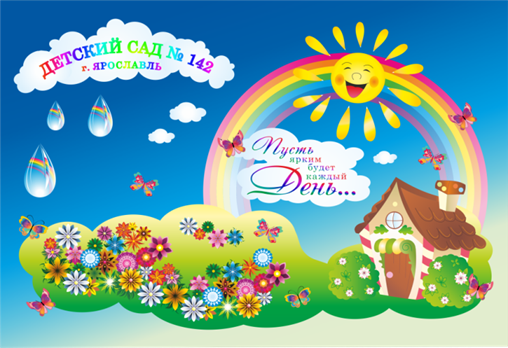  солнце – символ движения дом – символ тепла и уюта цветы  – символ радости, счастья, дружбы радуга – символ миролюбия, детствакапельки -  символ новогоКультурная составляющая Ежедневные традиции :«Утреннее приветствие»- дети встают в круг, берутся за руки и вместе проговаривают приветствия, которые сопровождаются иногда движениями, называют себя и вспоминают отсутствующих детей. Утренние приветствия направлены на установления атмосферы доверия, общности в группе.«Сказка перед сном»- чтение произведений детской литературы для создания доброй, спокойной атмосферы дома, теплоты, взаимопонимания и любви.«Меню на сегодня»- ежедневно, перед приемом пищи воспитатель рассказывает детям о том, что сегодня дети будет кушать, воспитывая культуру поведения за столом, уважение к труду повара.Еженедельные традиции :«Кружок комплиментов»- это умение в сверстнике найти «что-нибудь, заслуживающие похвалы». Говоря сверстнику комплименты, они радуют и себя и его: комплимент — одобрение внешности, ума, поступка, работы. Это внушает ребенку веру в себя, укрепляет в нем понимание, нужен и значим в этом коллективе.Ежегодные традиции :Поход  «К памятнику Алеше» - совместно с педагогами воспитанники детского сада ежегодно в День Победы ходят к памятнику, читают стихи, исполняют «Катюшу», возлагают цветы. «Окна Победы».• окружающей природе: благотворительных проектах и акциях: «Экодант» - Ярославская региональная общественная организация «Добровольцы Ярославии», «Крышечкомания», «3Д: Дом, Дерево, Дети», городской добровольческой акции «Три Добрых Дела»• традиционным для семьи, общества и государства праздничным событиям: «День Победы», «23 февраля», «8 марта», «Новый год», «День матери», «Пасха», «День семьи, любви и верности», «День России».Образовательная составляющая включает: • Образовательную деятельность, осуществляемую в процессе организации различных видов детской деятельности. • Образовательную деятельность, осуществляемую в ходе режимных процессов. • Самостоятельную деятельность детей. • Взаимодействие с семьями детей по реализации образовательной программы ДОО.При организации различных видов деятельности педагог учитывает опыт ребенка, его субъектные проявления (самостоятельность, творчество, инициативность, желание заниматься определенным видам деятельности и др.).Психологическая составляющаяИндивидуальные и групповые занятия с воспитанниками на развитие отдельных познавательных процессов (формирование УУД у воспитанников подготовительной группы) Индивидуальные коррекционные занятия для детей подготовительной группы  Групповые занятия по программе  А.С. Роньжина « Занятия психолога с детьми 2-4 лет в период адаптации к дошкольному учреждению»Коррекционно-развивающие занятия по программе Н.Ю. Куражева «Цветик семицветик»-145 человек( средняя, старшая, подготовительная группа). Цикл 31 занятие.Групповые  тренинговые занятия для детей старшего и подготовительного возраста.Тренинги на  «Формирование психологической готовности к школе».Занятия для будущих отличников»Практикумы с воспитанниками по Арт-терапииКвест- игры                  Особенности РППС, отражающие образ и ценности ДООНационально-региональный компонент. Шестой год жизни. Ребенок знает названия города, реки, протекающей вблизи родного  города; главной улицы города; улицы, на которой живет; улицы, где находится детский сад; улицы, с которых начинался наш город; дату Дня рождения города. Ребенок проявляет интерес к истории возникновения города, микрорайона, к людям, в честь которых названы улицы города; к социокультурным объектам города, их назначении. Ребенок умеет находить город на карте Российской Федерации; объекты и улицы на плане; ориентироваться в районе проживания; выполнять правила поведения на природе и в социуме; оказывать помощь окружающей природе. Ребенок проявляет интерес к играм, книгам, рассказам взрослого о своей Родине. Седьмой год жизни. Ребёнок имеет представления о символике города. Ребенок знает историю возникновения города, его историческое название; достопримечательности и памятные места; места отдыха горожан; о предприятиях города, выпускаемой продукции, трудовой деятельности горожан; о традициях города, общегородских праздниках; об известных горожанах, героях-соотечественниках. Ребенок умеет находить город на карте Российской Федерации; объекты и улицы на плане; ориентироваться на местности.  Ребенок охотно рассказывает об истории возникновения города, достопримечательностях; Выполняет правила поведения на природе и в социуме. 29.3.2. Воспитывающая среда образовательной организации.Воспитывающая среда – это особая форма организации образовательного процесса, реализующего цель и задачи воспитания.Воспитывающая среда определяется целью и задачами воспитания, 
духовно-нравственными и социокультурными ценностями, образцами и практиками. Основными характеристиками воспитывающей среды являются ее насыщенность и структурированность.Создание воспитательной среды – строится  по следующим направлениям:- патриотическое воспитание;- история семьи, укрепление семейных традиций;- национальные (общенациональные) ценности.Сама модель воспитывающей культурной среды (далее - Модель) представлена структурированной деятельностью, объединенной задачами по реализации цели воспитания дошкольников в ДОО.Воспитывающая среда – это совокупность окружающих ребенка социальноценностных обстоятельств, влияющих на его личностное развитие и содействующих его включению в современную культуру. Воспитывающая среда определяется, с одной стороны, целями и задачами воспитания, с другой – культурными ценностями, образцами и практиками. В этом контексте, основными характеристиками среды являются ее насыщенность и структурированность.  Конструирование воспитательной среды дошкольной образовательной организации строится на основе следующих элементов: социокультурный контекст, социокультурные ценности, воспитывающая среда, общность, деятельность и событие. Каждая из этих категорий обеспечивает целостность содержания и имеет свое наполнение для решения задач воспитания и становления личности ребенка. Социокультурный контекст – это социальная и культурная среда, в которой человек растет и живет, а также включает влияние, которое среда оказывает на его идеи и поведение. Социокультурные ценности – это основные жизненные смыслы, определяющие отношение человека к окружающей действительности и детерминирующие основные модели социального поведения, которыми руководствуется человек в повседневной жизни и деятельности. Социокультурные ценности являются определяющей структурно-содержательной основой программы воспитания. Воспитывающая среда строится по трем линиям:  «от взрослого», который создает предметно-пространственную среду, насыщая ее ценностями и смыслами;  «от совместности ребенка и взрослого»: воспитывающая среда, направленная на взаимодействие ребенка и взрослого, раскрывающего смыслы и ценности воспитания;  «от ребенка»: воспитывающая среда, в которой ребенок самостоятельно творит, живет и получает опыт позитивных достижений, осваивая ценности и смыслы, заложенные взрослым.      Цели и задачи воспитания реализуются во всех видах деятельности дошкольника, обозначенных в ФГОС ДО. Все виды детской деятельности опосредованы разными типами активностей:  предметно-целевая (виды деятельности, организуемые взрослым, в которых он открывает ребенку смысл и ценность человеческой деятельности, способы ее реализации совместно с родителями, воспитателями, сверстниками);  культурные практики (активная, самостоятельная апробация каждым ребенком инструментального и ценностного содержаний, полученных от взрослого и способов их реализации в различных видах деятельности через личный опыт);  свободная инициативная деятельность ребенка (его спонтанная самостоятельная активность, в рамках которой он реализует свои базовые устремления: любознательность, общительность, опыт деятельности на основе усвоенных ценностей). Общность – это качественная характеристика любого объединения людей, определяющая степень их единства и совместности, для которой характерно содействие друг другу, сотворчество и сопереживание, взаимопонимание и взаимное уважение, наличие общих симпатий, ценностей и смыслов. Понятие общность основывается на социальной ситуации развития ребенка, которая представляет собой исходный момент для всех динамических изменений, происходящих в развитии в течение данного периода. Она определяет целиком и полностью те формы, и тот путь, следуя по которому, ребенок приобретает новые и новые свойства своей личности, черпая их из среды, как из основного источника своего развития, тот путь, по которому социальное становится индивидуальным. Процесс воспитания детей дошкольного возраста связан с деятельностью разных видов  общностей (детских, детско-взрослых, профессионально-родительских, профессиональных).    Воспитательное событие – это единица воспитания, в которой активность взрослого приводит к накоплению ребенком собственного опыта переживания базовых ценностей. Событием может быть не только организованное мероприятие, но и любой режимный момент, традиции утренней встречи детей, индивидуальная беседа, общие дела и совместно реализуемые проекты, и прочее.  Окружающая воспитанников развивающая предметно-пространственная среда детского сада, при условии ее грамотной организации, обогащает внутренний мир детей, способствует формированию у него чувства вкуса и стиля, создает атмосферу психологического комфорта, поднимает настроение, предупреждает стрессовые ситуации, способствует позитивному восприятию воспитанниками ДОУ. Воспитывающее влияние на ребенка осуществляется через такие формы работы с развивающей предметно - пространственной средой детского сада как:   -оформление интерьера помещений детского сада (групп, залов, лаборатории, коридоров) и их периодическое обновление, которое служит формированием положительных эмоций и эстетическому развитию личности;- размещение на стенах детского сада регулярно сменяемых экспозиций: творческих работ воспитанников, позволяющих им реализовать свой творческий потенциал, а также знакомящих их с работами друг друга;- фотоотчетов об интересных событиях, происходящих в детском саду (проведенных ключевых делах, социальных акциях и т.п.); - озеленение территории детского сада, разбивка клумб, малые архитектурные формы, спортивная и прогулочные площадки, позволяют сформировать у воспитанников экологически грамотное, социально активное, ответственное отношение за состояние окружающей среды, бережное отношение к богатствам природы; - организация развивающей предметно – пространственной среды группы, в соответствии с требованиями ФГОС ДО, обладает многофункциональными качествами гибкого зонирования и оперативного изменения в зависимости от воспитательной ситуации, а также обеспечивает безопасность детей, возможность для различных видов активности, их самовыражению и эмоциональному благополучию Принципы формирования воспитывающей культурной средыМодель построена на основе духовно-нравственных и социокультурных ценностей и принятых в обществе правил и норм поведения и опирается на следующие принципы:         принцип гуманизма;         принцип ценностного единства и совместности;         принцип общего культурного образования;         принцип следования нравственному примеру;         принципы безопасной жизнедеятельности;         принцип совместной деятельности ребенка и взрослого;         принцип инклюзивности.Принцип гуманизма предполагает приоритет жизни и здоровья человека, прав и свобод личности, свободного развития личности; воспитание взаимоуважения, трудолюбия, гражданственности, патриотизма, ответственности,    правовой культуры, экологического воспитания;Принцип ценностного единства и совместности предполагает единство ценностей и смыслов воспитания, разделяемых всеми участниками образовательных отношений, содействие, сотворчество и сопереживание, взаимопонимание и взаимное уважение;Принцип общего культурного образования будет соблюдаться в том случае, когда воспитание подрастающего поколения основано на культуре  и традициях России, включая культурные особенности региона;Принцип следования нравственному примеру – это правило построения механизма воспитания, под которым понимают те процессы, которые происходят в личности, когда она вступает во взаимодействие со средой и воспитателем / значимым взрослым, и которые оказывают влияние на изменения, происходящие в личности;Принципы безопасной жизнедеятельности означают защищенность важных интересов личности от внутренних и внешних угроз, воспитание через призму безопасности и безопасного поведения;Принцип совместной деятельности ребенка и взрослого отражает значимость совместной деятельности взрослого и ребенка на основе приобщения к культурным ценностям и их освоения;Принцип инклюзивности. Соблюдение данного принципа ориентирует  педагога на организацию образовательного процесса, при котором все дети, независимо от их физических, психических, интеллектуальных, культурно-этнических, языковых и иных особенностей, включены в общую систему образования.Таким образом, воспитывающая среда ДОО является содержательно насыщенной и структурированной.29.3.3. Общности образовательной организации.Профессиональная общность – это устойчивая система связей и отношений между людьми, единство целей и задач воспитания, реализуемое всеми сотрудниками ДОО. Сами участники общности должны разделять те ценности, которые заложены в основу Программы. Основой эффективности такой общности является рефлексия собственной профессиональной деятельности.Воспитатель, а также другие сотрудники должны:быть примером в формировании полноценных и сформированных ценностных ориентиров, норм общения и поведения;мотивировать детей к общению друг с другом, поощрять даже самые незначительные стремления к общению и взаимодействию;поощрять детскую дружбу, стараться, чтобы дружба между отдельными детьми внутри группы сверстников принимала общественную направленность;заботиться о том, чтобы дети непрерывно приобретали опыт общения на основе чувства доброжелательности;содействовать проявлению детьми заботы об окружающих, учить проявлять чуткость к сверстникам, побуждать детей сопереживать, беспокоиться, проявлять внимание 
к заболевшему товарищу;воспитывать в детях такие качества личности, которые помогают влиться в общество сверстников (организованность, общительность, отзывчивость, щедрость, доброжелательность 
и пр.);учить детей совместной деятельности, насыщать их жизнь событиями, 
которые сплачивали бы и объединяли ребят;воспитывать в детях чувство ответственности перед группой за свое поведение.Профессионально-родительская общность включает сотрудников ДОО и всех взрослых членов семей воспитанников, которых связывают не только общие ценности, цели развития и воспитания детей, но и уважение друг к другу. Основная задача – объединение усилий по воспитанию ребенка в семье и в ДОО. Зачастую поведение ребенка сильно различается дома и в ДОО. Без совместного обсуждения воспитывающими взрослыми особенностей ребенка невозможно выявление и в дальнейшем создание условий, которые необходимы для его оптимального и полноценного развития и воспитания.Детско-взрослая общность. Для общности характерно содействие друг другу, сотворчество и сопереживание, взаимопонимание и взаимное уважение, отношение к ребенку как к полноправному человеку, наличие общих симпатий, ценностей и смыслов у всех участников общности.Детско-взрослая общность является источником и механизмом воспитания ребенка. Находясь в общности, ребенок сначала приобщается к тем правилам и нормам, которые вносят взрослые в общность, а затем эти нормы усваиваются ребенком и становятся его собственными.Общность строится и задается системой связей и отношений ее участников. 
В каждом возрасте и каждом случае она будет обладать своей спецификой в зависимости 
от решаемых воспитательных задач.Детская общность. Общество сверстников – необходимое условие полноценного развития личности ребенка. Здесь он непрерывно приобретает способы общественного поведения, 
под руководством воспитателя учится умению дружно жить, сообща играть, трудиться, заниматься, достигать поставленной цели. Чувство приверженности к группе сверстников рождается тогда, когда ребенок впервые начинает понимать, что рядом с ним такие же, как он сам, что свои желания необходимо соотносить с желаниями других.Воспитатель должен воспитывать у детей навыки и привычки поведения, качества, определяющие характер взаимоотношений ребенка с другими людьми и его успешность в том или ином сообществе. Поэтому так важно придать детским взаимоотношениям дух доброжелательности, развивать у детей стремление и умение помогать как старшим, так и друг другу, оказывать сопротивление плохим поступкам, общими усилиями достигать поставленной цели.Одним из видов детских общностей являются разновозрастные детские общности. 
В детском саду должна быть обеспечена возможность взаимодействия ребенка как со старшими, так и с младшими детьми. Включенность ребенка в отношения со старшими, помимо подражания и приобретения нового, рождает опыт послушания, следования общим для всех правилам, нормам поведения и традициям. Отношения с младшими – это возможность для ребенка стать авторитетом и образцом для подражания, а также пространство для воспитания заботы и ответственности.Организация жизнедеятельности детей дошкольного возраста в разновозрастной группе обладает большим воспитательным потенциалом для инклюзивного образования.К профессионально-родительским общностям в ДОО относятся:- совет родителей.Детско-взрослое сообщество в ДОО организовано по инициативе детей и взрослых на основе социально значимых целей, партнерства и сотрудничества. Воспитание дошкольников в данном случае происходит в процессе социальной одобряемой деятельности.Особенности обеспечения возможности разновозрастного  взаимодействия детей.Разновозрастное взаимодействие – это взаимодействие двух или нескольких детей разного возраста, способствующее обогащению их опыта, познанию себя и других, а также развитию инициативности детей, проявлению их творческого потенциала и овладению нормами взаимоотношенийРазновозрастное взаимодействие имеет большое воспитательное значение:- способствует расширению спектра освоенных социальных ролей;- создает условия для формирования таких социально значимых качеств личности как самостоятельность, толерантность, доброжелательность, дисциплинированность, а также ответственность;- является доступным для ребенка пространством обмена социальным опытом, в том числе знаниями, практическими умениями, ценностными приоритетами, что стимулирует интерес дошкольника к социуму.В ДОО осуществляется разновозрастное взаимодействие дошкольников в различных формах организации детской деятельности:- праздники, досуги, спектакли;- акции;- «клубные часы».
29.3.4. Задачи воспитания в образовательных областях1) Для проектирования содержания воспитательной работы необходимо соотнести направления воспитания и образовательные области.2) Содержание Программы воспитания реализуется в ходе освоения детьми дошкольного возраста всех образовательных областей, обозначенных в ФГОС ДО:Соотношение образовательных областей и направлений воспитания3. Решение задач воспитания в рамках образовательной области «Социально-коммуникативное развитие» направлено на приобщение детей к ценностям «Родина», «Природа», «Семья», «Человек», «Жизнь», «Милосердие», «Добро», «Дружба», «Сотрудничество», «Труд». Это предполагает решение задач нескольких направлений воспитания:- воспитание любви к своей семье, своему населенному пункту, родному краю, своей стране;- воспитание уважительного отношения к ровесникам, родителям (законным представителям), соседям, другим людям вне зависимости от их этнической принадлежности;- воспитание ценностного отношения к культурному наследию своего народа, к нравственным и культурным традициям России;- содействие становлению целостной картины мира, основанной на представлениях о добре и зле, прекрасном и безобразном, правдивом и ложном;- воспитание социальных чувств и навыков: способности к сопереживанию, общительности, дружелюбия, сотрудничества, умения соблюдать правила, активной личностной позиции.- создание условий для возникновения у ребёнка нравственного, социально значимого поступка, приобретения ребёнком опыта милосердия и заботы;- поддержка трудового усилия, привычки к доступному дошкольнику напряжению физических, умственных и нравственных сил для решения трудовой задачи;- формирование способности бережно и уважительно относиться к результатам своего труда и труда других людей.4. Решение задач воспитания в рамках образовательной области «Познавательное развитие» направлено на приобщение детей к ценностям «Человек», «Семья», «Познание», «Родина» и «Природа».Это предполагает:- воспитание отношения к знанию как ценности, понимание значения образования для человека, общества, страны;- приобщение к отечественным традициям и праздникам, к истории и достижениям родной страны, к культурному наследию народов России;- воспитание уважения к людям - представителям разных народов России независимо от их этнической принадлежности;- воспитание уважительного отношения к государственным символам страны (флагу, гербу, гимну);- воспитание бережного и ответственного отношения к природе родного края, родной страны, приобретение первого опыта действий по сохранению природы.5. Решение задач воспитания в рамках образовательной области «Речевое развитие» направлено на приобщение детей к ценностям «Культура», «Красота».Это предполагает:- владение формами речевого этикета, отражающими принятые в обществе правила и нормы культурного поведения;- воспитание отношения к родному языку как ценности, умения чувствовать красоту языка, стремления говорить красиво (на правильном, богатом, образном языке).6. Решение задач воспитания в рамках образовательной области «Художественно-эстетическое развитие» направлено на приобщение детей к ценностям «Красота», «Культура», «Человек», «Природа».Это предполагает:- воспитание эстетических чувств (удивления, радости, восхищения, любви) к различным объектам и явлениям окружающего мира (природного, бытового, социокультурного), к произведениям разных видов, жанров и стилей искусства (в соответствии с возрастными особенностями);- приобщение к традициям и великому культурному наследию российского народа, шедеврам мировой художественной культуры с целью раскрытия ценностей «Красота», «Природа», «Культура»;- становление эстетического, эмоционально-ценностного отношения к окружающему миру для гармонизации внешнего мира и внутреннего мира ребёнка;- формирование целостной картины мира на основе интеграции интеллектуального и эмоционально-образного способов его освоения детьми;- создание условий для выявления, развития и реализации творческого потенциала каждого ребёнка с учётом его индивидуальности, поддержка его готовности к творческой самореализации и сотворчеству с другими людьми (детьми и взрослыми).7. Решение задач воспитания в рамках образовательной области «Физическое развитие» направлено на приобщение детей к ценностям «Жизнь», «Здоровье».Это предполагает:- формирование у ребёнка возрастосообразных представлений о жизни, здоровье и физической культуре;- становление эмоционально-ценностного отношения к здоровому образу жизни, интереса к физическим упражнениям, подвижным играм, закаливанию организма, к овладению гигиеническим нормам и правилами;- воспитание активности, самостоятельности, уверенности, нравственных и волевых качеств.29.3.5. Формы совместной деятельности в образовательной организации29.3.5. 1. Работа с родителями (законными представителями).Работа с родителями (законными представителями) детей дошкольного возраста строится на принципах ценностного единства и сотрудничества всех субъектов социокультурного окружения ДОО. Согласно ФГОС ДО взаимодействие с семьями воспитанников включает:1. Обеспечение психологом – педагогической поддержки семьи, повышение компетентности родителей в вопросах развития и образования, охраны и укрепления здоровья детей. П.1.6.2. Создание условий для участия родителей в образовательной деятельности. П.3.1.3. Взаимодействие с родителями по вопросам образования ребенка, непосредственного вовлечения их в образовательную деятельность, в том числе посредством создания образовательных проектов совместно с семьей на основе выявления потребностей и поддержки образовательных инициатив семьи. П.3.2.5.4. Информирование родителей и общественности относительно целей дошкольного образования, общих для всего образовательного пространства РФ. П.4.4.  В основу совместной деятельности семьи и дошкольного учреждения заложены следующие принципы:единый подход к процессу воспитания ребёнка;открытость дошкольного учреждения для родителей;взаимное доверие  во взаимоотношениях педагогов и родителей;уважение и доброжелательность друг к другу;дифференцированный подход к каждой семье;равно ответственность родителей и педагогов.На сегодняшний день в ДОУ  осуществляется интеграция общественного и семейного воспитания дошкольников со следующими категориями родителей:	- с семьями воспитанников;	- с  будущими родителями. Виды и формы деятельности по организации сотрудничества педагогов и родителей (законных представителей):1. Анкетирование. Данная форма используется с целью изучения семьи, выявления образовательных потребностей и запросов родителей. Способствует установлению контактов, а также для согласования воспитательных воздействий на ребенка. 2. Консультации. Это самая распространенная форма психолого-педагогической поддержки и просвещения родителей. Проводятся индивидуальные и групповые консультации по различным вопросам воспитания ребенка. 3. Мастер-классы. Активная форма сотрудничества, посредством которой педагог знакомит с практическими действиями решения той или иной задачи. В результате у родителей формируются педагогические умения по различным вопросам воспитания детей. 4. Педагогический тренинг. В основе тренинга – проблемные ситуации, практические задания и развивающие упражнения, которые «погружают» родителей в конкретную ситуацию, 5. Круглый стол. Педагоги привлекают родителей в обсуждение предъявленной темы. Участники обмениваются мнением друг с другом, предлагают своё решение вопроса6. Дни открытых дверей.  Проведение таких дней дает возможность родителям «прожить» день в детском саду, ощутить атмосферу детской жизни, своими глазами увидеть работу педагогов, их общение с воспитанниками.7. Праздники, фестивали, конкурсы, соревнования. Ежемесячно проводятся совместные с родителями мероприятия, которые включают в общее интересное дело всех участников образовательных отношений. Тем самым оптимизируются отношения родителей и детей, родителей и педагогов, педагогов и детей. 8. Наглядная информация, размещенная на официальном сайте  ДОУ, в группе детского сада в социальной сети В Контакте и на информационных стендах для родителей (законных представителей) хорошо зарекомендовала себя как форма педагогического просвещения родителей (законных представителей) детей. Здесь помещаются краткие тексты на педагогические темы, консультации, ответы на вопросы родителей, фотографии, отражающие жизнь детей в детском саду  и в семье, детские работы, списки рекомендуемой детской и педагогической литературы, нормативно правовые документы. 9. Родительские собрания. Посредством собраний координируются действия родительской общественности и педагогического коллектива по вопросам обучения, воспитания, оздоровления и развития детей. 10. Совет родителей. Постоянный коллегиальный орган общественного управления детского сада, позволяет родителям высказывать свое мнение по вопросам управления детским садом. 11. Клубы для родителей. Форма организации сотрудничества с родителями, направленная на приобщение семьи к активному участию в образовательно-воспитательном процессе и укрепление связи между всеми участниками образовательной деятельности в детском саду: «Рука в руке», «Связующая нить с книгой».12. Организация деятельности консультационного пункта. Оказание психолого-педагогической помощи родителям (законным представителям) детей раннего возраста, не посещающих образовательные учреждения. В детском саду на  сайте, ВК, YouTube канале  функционирует  телестудия «Солнышко», где родители могут познакомиться с жизнью детей в детском саду, получить необходимую информацию о развитии и воспитании ребенка, а так же провести совместный с ребенком досуг: сделать поделку, посмотреть сказку, нарисовать рисунок, послушать музыку.      Данные мероприятия способствуют сплочению коллектива родителей, детей и педагогов, дают положительный эффект – это эмоциональные и доверительные отношения всех членов единого содружества и возможность поближе узнать интересы семей, познакомиться и подружиться. Таким образом, взаимодействие педагогов и родителей в нашем ДОУ носит ярко выраженный характер сотрудничества, что является одним из важных условий повышения качества дошкольного образования.29.3.5.2. События образовательной организации.Событие предполагает взаимодействие ребенка и взрослого, в котором активность взрослого приводит к приобретению ребенком собственного опыта переживания той или иной ценности. Событийным может быть не только организованное мероприятие, но и спонтанно возникшая ситуация, и любой режимный момент, традиции утренней встречи детей, индивидуальная беседа, общие дела, совместно реализуемые проекты и прочее.Проектирование событий позволяет построить целостный годовой цикл методической работы на основе традиционных ценностей российского общества. Общесадиковые мероприятияПри проектировании системы праздничных и других мероприятий на учебный год мы опираемся на свой опыт и устоявшиеся традиции, календарь праздничных и памятных дат, народный календарь, а также учитываем интересы и возможности участников образовательного процесса.Приобщение детей к народным традициям и государственным праздникам помогает воспитывать здоровую, гармоничную личность, способную преодолевать жизненные препятствия.Цель: развитие способностей у детей к сопереживанию радостных событий, воспитание положительных эмоций. - «День знаний» (1 сентября) - «Осенины» - «День воспитателя» (27 сентября) - «День народного единства» (4 ноября) - «День матери» (27 ноября) -  «Новый год»   -  «Колядки» - «День защитника Отечества» (23 февраля) - «Масленица» - «Международный женский день 8 Марта» - «День смеха» (1 апреля) - «День космонавтики» (12 апреля) -  «Международный день земли» (22 апреля) - «Пасха» - «День Победы» (9 мая) - «Международный день защиты детей» (1июня) - «День России» (12 июня)В детском саду организуются:      - Выставки совместного творчества детей и родителей      - Встреча с интересными людьми      - Социальные акции      - Проекты воспитательной направленности      -Участие дошкольников в мероприятиях, фестивалях, олимпиадах и конкурсах различного  уровня.       С целью приобщения воспитанников детского сада к истокам русской народной культуры   в детском саду функционирует «Музей коллекций русского сада», «Теплица».                                                                          
 В каждой группе детского сада имеются свои традиции. Каждая такая традиция направлена прежде всего на сплочение коллектива. Воспитатели групп придерживаются гуманного подхода к детям, где каждый ребенок - личность, а все вместе - дружный коллектив, поэтому традиции помогают ребенку освоить ценности коллектива, способствуют чувству сопричастности сообществу людей, учат прогнозировать развитие событий и выбирать способы действия: -  «Утро радостных встреч» -  «Панорама добрых дел»      - «Отмечаем день рождения»      - «Мини огород на подоконнике»     Свободная игра, свободна деятельность детей.         В соответствии с федеральными государственными образовательными стандартами построение образовательного процесса должно строиться на адекватных возрасту формах работы с детьми. Основной формой работы с детьми дошкольного возраста и ведущим видом деятельности для них является игра. Задача взрослых и общества заключается в том, чтобы помогать развивать детям игровую деятельность. Свободная игра - это игра которая помогает развивать у детей игровую деятельность , она даёт возможность активно себя выразить. Содержание игры полностью определяется самими детьми и может быть иногда совершенно неожиданным. При этом самым здоровым образом совершается процесс познания. Свободная игра - это естественный путь, идя которым дети овладевают разнообразными умениями и навыками, направляют свою волю на предметы внешнего мира . п од влиянием собственных побуждений, самостоятельно действуют, осуществляют свои замыслы, познают мир. Игра по заранее разработанной программе теряет свой смысл и перестаёт быть игрой в подлинном смысле этого слова. Одна из основных задач воспитателя - побудить детей к многообразной, интенсивной игровой деятельности, возможности организовать свободную игру.Самостоятельная игровая деятельность способствует физическому и психическому развитию каждого ребёнка, воспитанию нравственно-волевых качеств, творческих способностей.Задачи использования свободной игры в развитии детей дошкольного возраста :- Воспитывать инициативность, активность.- Формирование у дошкольников навыков дружеского развитие у детей навыков полноценного межличностного общения- Развитие взаимодействия ребёнок-ребёнок, ребёнок-взрослый, ребёнок-родитель для обеспечения душевного благополучия.- Развитие у детей с умения элементарного самоконтроля речевого выказывания исвоих действий, взаимоотношений с окружающими, снятие страха и зажима перед деятельностью.- Создать условия для принятия детьми решений, выражения своих чувств и мыслей.- Создать условия для свободного выбора детьми деятельности, участников совместной деятельности.- Развитие умения детей работать в группе сверстников.- Создание условий для позитивных, доброжелательных отношений между детьми, в том числе принадлежащим к разным национальным культурам, социальным слоям.       Поддержка спонтанной игры детей, её обогащение, обеспечение игрового времени и пространства.Проведя свободную игру мы предполагаем, что дети овладеют основными культурными способами деятельности, сумеют проявлять инициативу и самостоятельность в разных видах деятельности – игре; смогут выбирать себе род занятий, участников по совместной деятельности; договариваться, учитывать интересы и чувства других, сопереживать неудачам и радоваться успехам других; у них разовьется воображение, которое реализуется в разных видах деятельности и прежде всего в игре, дети овладеют разными формами и видами игры, сумеют подчиняться разным правилам и социальным нормам.Дети взаимодействуют с окружающим миром посредством игры. Свободная игра в раннем детстве - это исследование, эксперименты, открытия и обучение.      В дошкольном возрасте большая часть развития ребенка происходит во время свободной игры. Меньшая часть поступит от занятий под руководством взрослых.Дошкольники находятся в стадии развития неформального обучения через игру. Принуждение к академическому и формальному обучению не подготовит вашего ребенка к школе.Свободная игра отвечает за:- Личное, социальное и эмоциональное развитие ребенка- Познавательное развитие и способность решать проблемы- Физическое развитие- Развитие языковых и коммуникативных навыков- Здоровое развитие мозга29.3.5.3. Совместная деятельность в образовательных ситуациях.Совместная деятельность в образовательных ситуациях является ведущей формой организации совместной деятельности взрослого и ребенка по освоению ООП ДО, в рамках которой возможно решение конкретных задач воспитания.Воспитание в образовательной деятельности осуществляется в течение всего времени пребывания ребенка в ДОО.К основным видам организации совместной деятельности в образовательных ситуациях в ДОО относятся:- ситуативная беседа, рассказ, советы, вопросы;- социальное моделирование, воспитывающая (проблемная) ситуация, составление рассказов из личного опыта;- чтение художественной литературы с последующим обсуждением и выводами, сочинение рассказов, историй, сказок, заучивание и чтение стихов наизусть;- разучивание и исполнение песен, театрализация, драматизация, этюды- инсценировки;- рассматривание и обсуждение картин и книжных иллюстраций, просмотр видеороликов, презентаций, мультфильмов;- организация выставок (книг, репродукций картин, тематических и авторских, детских поделок и тому подобное),- экскурсии в «Музей коллекций русского быта», музей «Природы и охоты», посещение спектаклей, выставок;- игровые методы (игровая роль, игровая ситуация, игровое действие и другие);- демонстрация собственной нравственной позиции педагогом, личный пример педагога, приучение к вежливому общению, поощрение (одобрение, тактильный контакт, похвала, поощряющий взгляд).29.3.6. Организация предметно-пространственной среды.         Развивающая предметно-пространственная среда обеспечивает максимальную реализацию образовательного потенциала пространства  группы, приспособленной для реализации Программы для развития детей дошкольного возраста в соответствии с особенностями каждого возрастного этапа, охраны и укрепления их здоровья, учета особенностей и коррекции недостатков их развития.        Развивающая предметно-пространственная  среда в ДОУ организована  с учетом следующих требований:- носит развивающий характер;- обеспечивается психологическая безопасность;- создается с опорой на личностно-ориентированную модель взаимодействия между педагогами и детьми;- учитывается возраст детей и их интересы;- учитывается специфика контингента детей;- многофункциональность;- обеспечивается богатство сенсорных впечатлений.Реализация воспитательного потенциала предметно-пространственной среды предусматривает совместную деятельность педагогов, обучающихся, других участников образовательных отношений по её созданию, поддержанию, использованию в воспитательном процессе, а именно:           Вся среда ДОО гармонична и эстетически привлекательна.          При выборе материалов и игрушек для ППС необходимо ориентируемся на продукцию отечественных и территориальных производителей. Игрушки, материалы и оборудование соответствуют возрастным задачам воспитания детей дошкольного возраста и имеют документы, подтверждающие соответствие требованиям безопасности.29.3.7. Социальное партнерство.         ДОУ осуществляет сотрудничество с образовательными и культурными учреждениями района и города: Сотрудничество детского сада со сторонними организациями направлено, прежде всего, на развитие учреждения, повышение его рейтинга, формирование положительного имиджа, а также,  на научно-методическое сопровождение.В реализации Программы воспитания, как и в целом ОП наряду с организациями, осуществляющими образовательную деятельность, участвуют медицинские, культурные, физкультурно-спортивные и иные организации, обладающие ресурсами, необходимыми для осуществления видов образовательной деятельности, предусмотренных ООП.Использование сетевой формы реализации образовательной программы осуществляется на основании договора между организациями. Договор носит постоянный или единичный характер.Сотрудничество нашего учреждения с социальными партнерами позволяет выстраивать единое информационно-образовательное пространство, которое является залогом успешного развития и адаптации ребенка в современном мире .29.4. ОРГАНИЗАЦИОННЫЙ РАЗДЕЛ Программы воспитания29.4.1. Кадровое обеспечение рабочей программы воспитанияРеализация Программы осуществляется:          1) педагогическими работниками в течение всего времени пребывания воспитанников в ДОУ;          2) учебно-вспомогательными работниками в группе в течение всего времени пребывания воспитанников в Учреждении (каждая группа непрерывно сопровождается одним учебно-вспомогательным работником);          3) иными педагогическими работниками, вне зависимости от продолжительности пребывания воспитанников в Учреждении.          Соответствующие должности иных педагогических работников устанавливаются Организацией самостоятельно в зависимости от содержания Программы.          Реализация Программы сопровождается в Учреждении осуществлением управления, ведением бухгалтерского учета, финансово-хозяйственной и хозяйственной деятельностью, организацией необходимого медицинского обслуживания.           При работе в группах для детей с ограниченными возможностями здоровья в Учреждении дополнительно предусмотрены должности педагогов, имеющих соответствующую квалификацию для работы в соответствии со спецификой ограничения здоровья детей, из расчета не менее одной должности на группу детей .           При организации инклюзивного образования:– при включении в общеобразовательную группу иных категорий детей, имеющих специальные образовательные потребности, в том числе находящихся в трудной жизненной ситуации, может быть предусмотрено дополнительное кадровое обеспечение. Категории таких детей и особенности их кадрового сопровождения устанавливаются органами власти субъектов Российской Федерации.            В целях эффективной реализации Программы Учреждение создает условия для профессионального развития педагогических и руководящих кадров, в том числе их дополнительного профессионального образования. Программой предусмотрены различные формы и программы дополнительного профессионального образования, в том числе учитывающие особенности реализуемой образовательной программы.          Учреждение самостоятельно или с привлечением других организаций и партнеров обеспечивает консультативную поддержку руководящих и педагогических работников по вопросам образования детей, в том числе реализации программам дополнительного образования, адаптивных коррекционно-развивающих программ и программ инклюзивного образования дошкольников.         Учреждение осуществляет организационно-методическое сопровождение процессареализации Программы. Кадровый потенциал: ДОУ полностью укомплектовано кадрами.          Все педагоги своевременно проходят курсы повышения квалификации, посещают семинары, направленные на самосовершенствование профессиональных знаний и умений. Педагоги повышают свой профессиональную компетентность, посещая городские методические объединения, проходя процедуру аттестации, самообразовываясь, участвуя в конкурсах различного уровня, что положительно влияет на развитие ДОУ29.4.2. Нормативно-методическое обеспечение рабочей программы воспитанияНормативное обеспечение программы Содержание нормативно-правового обеспечения как вида ресурсного обеспечения реализации программы воспитания в детском саду включает:- Федеральным законом от 24 сентября 2022 г. № 371-ФЗ «О внесении изменений в Федеральный закон «Об Образовании в Российской Федерации» http://www.consultant.ru/document/cons_doc_LAW_140174/- Обновленным ФГОС дошкольного образования в редакции приказа Минпросвещения России от  8 ноября 2022 г. № 955 (зарегистрирован в Минюсте России 6 февраля 2023 г., регистрационный № 72264)https://normativ.kontur.ru/document?moduleId=1&documentId=441853- Указом Президента Российской Федерации от 9 ноября 2022 г. № 809 «Об утверждении основ государственной политики по сохранению и укреплению традиционных российских духовно-  нравственных ценностей»https://www.garant.ru/products/ipo/prime/doc/405579061/- Федеральной адаптированной образовательной программой дошкольного образования для  обучающихся с ОВЗ (приказ Минпросвещения России от 24 ноября 2022 г. № 1022, зарегистрирован в Минюсте России 27 января 2023 г., регистрационный № 72149)https://www.garant.ru/products/ipo/prime/doc/406149049/- Федеральной образовательной программой дошкольного образования (приказ Минпросвещения России от 25 ноября 2022 г. № 1028, зарегистрирован в Минюсте России 28 декабря 2022 г., регистрационный № 71847)...https://www.garant.ru/products/ipo/prime/doc/405942493/Локальными актами:Устав ДОУ(копия)Лицензия на осуществление образовательной деятельности(копия)Свидетельство об аккредитации (копия)Положение о языке обучения и воспитания в МДОУ Детский сад №142Положение о режиме дня воспитанников МДОУ Детский сад №142Порядок организации образовательной деятельности в МДОУ Детский сад №142Коллективный договорПравила поведения воспитанников в детском садуРежим пребывания в МДОУ Детский сад №142Правила внутреннего трудового распорядка для воспитанников и их родителей (законных представителей) МДОУ Детский сад №142Порядок использования обучающимися лечебно-оздоровительной инфраструктурой,объектами культуры и объектами спорта МДОУ Детский сад №142Положение о нормах профессиональной этики педагогических работников МДОУ Детский сад №142 Положение о психолого-медико-педагогическом консилиуме МДОУ Детский сад №142Положение об оказании логопедической помощи детям в МДОУ Детский сад №142,реализующем основную образовательную программу дошкольного образованияПоложение о группе комбинированной напрвленности в МДОУ Детский сад №142План работы на учебный годПодробное описание приведено на сайте МДОУ «Детский сад №142» в разделе «Документы», «Образование»   https://mdou142.edu.yar.ru/programma_vospitaniya_142.pdfПрограммно-методические обеспечение Программы.Н. А. Карпухина -  «Конспекты занятий в первой младшей группе детского сада» З.А. Ефанова, А.В. Елоева - «Комплексные занятия по программе «Детство» - все возрастные группыТ.М. Бондаренко  - «Комплексные занятия в 1-й младшей группе детского сада»Бондаренко Т. М - «Комплексные занятия» все возрастные группыАджи А. В. -  «Конспекты интегрированных занятий в подготовительной группе»Волчкова В.Н., Степанова Н.В. -  «Конспекты занятий в старшей группе детского сада.Волчкова В.Н., Степанова Н.В. - «Конспекты занятий во 2 младшей группе детского сада.29.4.3. Требования к условиям работы с особыми категориями детей29.4.3.1. По своим основным задачам воспитательная работа в ДОО не зависит от наличия (отсутствия) у ребёнка особых образовательных потребностей.В основе процесса воспитания детей в ДОО лежат традиционные ценности российского общества. В ДОО создаются особые условия воспитания для отдельных категорий обучающихся, имеющих особые образовательные потребности: дети с инвалидностью, дети с ограниченными возможностями здоровья, дети из социально уязвимых групп (воспитанники детских домов, дети из семей мигрантов, и так далее), одаренные дети и другие категории.ДОО готова принять любого ребёнка независимо от его особенностей (психофизиологических, социальных, психологических, этнокультурных, национальных, религиозных и других) и обеспечить ему оптимальную социальную ситуацию развития в условиях инклюзивного образования.Инклюзия (дословно – «включение») – это готовность образовательной системы принять любого ребенка независимо от его индивидуальных особенностей (психофизиологических, социальных, психологических, этнокультурных, национальных, религиозных и др.) и обеспечить ему оптимальную социальную ситуацию развития.Инклюзия является ценностной основой уклада ДОО и основанием для проектирования воспитывающих сред, деятельностей и событий.На уровне уклада: ДОО инклюзивное образование – это норма для воспитания, реализующая такие социокультурные ценности, как забота, принятие, взаимоуважение, взаимопомощь, совместность, сопричастность, социальная ответственность. Эти ценности должны разделяться всеми участниками образовательных отношений в ДОО.На уровне воспитывающих сред: ППС строится как максимально доступная для детей
с ОВЗ; событийная воспитывающая среда ДОО обеспечивает возможность включения каждого ребенка в различные формы жизни детского сообщества; рукотворная воспитывающая среда обеспечивает возможность демонстрации уникальности достижений каждого ребенка.На уровне общности: формируются условия освоения социальных ролей, ответственности и самостоятельности, сопричастности к реализации целей и смыслов сообщества, приобретается опыт развития отношений между детьми, родителями, воспитателями. Детская и детско-взрослая общность в инклюзивном образовании развиваются на принципах заботы ,взаимоуважения и сотрудничества в совместной деятельности.На уровне деятельностей: педагогическое проектирование совместной деятельности
в разновозрастных группах, в малых группах детей, в детско-родительских группах обеспечивает условия освоения доступных навыков, формирует опыт работы в команде, развивает активность и ответственность каждого ребенка в социальной ситуации его развития.На уровне событий: проектирование педагогами ритмов жизни, праздников и общих дел с учетом специфики социальной и культурной ситуации развития каждого ребенка обеспечивает возможность участия каждого в жизни и событиях группы, формирует личностный опыт, развивает самооценку и уверенность ребенка в своих силах. Событийная организация должна обеспечить переживание ребенком опыта самостоятельности, счастья и свободы в коллективе детей и взрослых.Основными условиями реализации Программы воспитания в дошкольных образовательных организациях, реализующих инклюзивное образование, являются:      1) полноценное проживание ребенком всех этапов детства (младенческого, раннего и дошкольного возраста), обогащение (амплификация) детского развития;      2) построение воспитательной деятельности с учетом индивидуальных особенностей каждого ребенка, при котором сам ребенок становится активным субъектом воспитания;      3) содействие и сотрудничество детей и взрослых, признание ребенка полноценным участником (субъектом) образовательных отношений;      4) формирование и поддержка инициативы детей в различных видах детской деятельности;      5) активное привлечение ближайшего социального окружения к воспитанию ребенка.Задачами воспитания детей с ОВЗ в условиях дошкольной образовательной организации являются:     1) формирование общей культуры личности детей, развитие их социальных, нравственных, эстетических, интеллектуальных, физических качеств, инициативности, самостоятельности и ответственности;     2) формирование доброжелательного отношения к детям с ОВЗ и их семьям со стороны всех участников образовательных отношений;     3) обеспечение психолого-педагогической поддержки семье ребенка с особенностями в развитии и содействие повышению уровня педагогической компетентности родителей;     4) обеспечение эмоционально-положительного взаимодействия детей с окружающими в целях их успешной адаптации и интеграции в общество;     5) расширение у детей с различными нарушениями развития знаний и представлений об окружающем мире;     6) взаимодействие с семьей для обеспечения полноценного развития детей с ОВЗ;     7) охрана и укрепление физического и психического здоровья детей, в том числе их эмоционального благополучия;     8) объединение обучения и воспитания в целостный образовательный процесс на основе духовно-нравственных и социокультурных ценностей и принятых в обществе правил и норм поведения в интересах человека, семьи, общества.В соответствии с направлениями Программы воспитания, определенными на основе базовых ценностей воспитания, каждое из направлений раскрывается в комплексе задач, форм и видов деятельности. 29.4.3.2. Для реализации рабочей программы воспитания созданы условия, обеспечивающие достижение целевых ориентиров в работе с особыми категориями детей:1) осуществляется взаимодействие взрослых с детьми, предполагающее создание таких ситуаций, в которых каждому ребёнку с ООП предоставляется возможность выбора деятельности, партнера и средств; учитываются особенности деятельности, средств её реализации, ограниченный объем личного опыта детей особых категорий;2) используется игра как важнейший фактор воспитания и развития ребёнка с ООП с учётом необходимости развития личности ребёнка, создаются условия для самоопределения и социализации детей на основе социокультурных, духовно-нравственных ценностей и принятых в российском обществе правил и норм поведения;3) задействуются ресурсы воспитывающей среды, способствующей личностному развитию особой категории дошкольников, их позитивной социализации, сохранению их индивидуальности, охране и укреплению их здоровья и эмоционального благополучия;4) обеспечивается физическая и интеллектуальная доступность воспитательных мероприятий, совместных и самостоятельных, подвижных и статичных форм активности с учётом особенностей развития и образовательных потребностей ребёнка; 5) осуществляется взаимодействие с семьей как необходимое условие для полноценного воспитания ребёнка дошкольного возраста с ООП;IV. Организационный раздел программы30. Психолого-педагогические условия реализации Федеральной программы.Успешная реализация Федеральной программы обеспечивается следующими психолого-педагогическими условиями:1) признание детства как уникального периода в становлении человека, понимание неповторимости личности каждого ребенка, принятие воспитанника таким, какой он есть, со всеми его индивидуальными проявлениями; проявление уважения к развивающейся личности, как высшей ценности, поддержка уверенности в собственных возможностях и способностях у каждого воспитанника;2) решение образовательных задач с использованием как новых форм организации процесса образования (проектная деятельность, образовательная ситуация, образовательное событие, обогащенные игры детей в центрах активности, проблемно-обучающие ситуации в рамках интеграции образовательных областей и другое), так и традиционных (фронтальные, подгрупповые, индивидуальные занятий). При этом занятие рассматривается как дело, занимательное и интересное детям, развивающее их; деятельность, направленная на освоение детьми одной или нескольких образовательных областей, или их интеграцию с использованием разнообразных педагогически обоснованных форм и методов работы, выбор которых осуществляется педагогом;3) обеспечение преемственности содержания и форм организации образовательного процесса в ДОО, в том числе дошкольного и начального общего уровней образования (опора на опыт детей, накопленный на предыдущих этапах развития, изменение форм и методов образовательной работы, ориентация на стратегический приоритет непрерывного образования - формирование умения учиться);4) учет специфики возрастного и индивидуального психофизического развития обучающихся (использование форм и методов, соответствующих возрастным особенностям детей; видов деятельности, специфических для каждого возрастного периода, социальной ситуации развития);5) создание развивающей и эмоционально комфортной для ребенка образовательной среды, способствующей эмоционально-ценностному, социально-личностному, познавательному, эстетическому развитию ребенка и сохранению его индивидуальности, в которой ребенок реализует право на свободу выбора деятельности, партнера, средств и прочее;6) построение образовательной деятельности на основе взаимодействия взрослых с детьми, ориентированного на интересы и возможности каждого ребенка и учитывающего социальную ситуацию его развития;7) индивидуализация образования (в том числе поддержка ребенка, построение его образовательной траектории) и оптимизация работы с группой детей, основанные на результатах педагогической диагностики (мониторинга);8) оказание ранней коррекционной помощи детям с ОП, в том числе с ОВЗ на основе специальных психолого-педагогических подходов, методов, способов общения и условий, способствующих получению ДО, социальному развитию этих детей, в том числе посредством организации инклюзивного образования;9) совершенствование образовательной работы на основе результатов выявления запросов родительского и профессионального сообщества;10) психологическая, педагогическая и методическая помощь и поддержка, консультирование родителей (законных представителей) в вопросах обучения, воспитания и развитии детей, охраны и укрепления их здоровья;11) вовлечение родителей (законных представителей) в процесс реализации образовательной программы и построение отношений сотрудничества в соответствии с образовательными потребностями и возможностями семьи обучающихся;12) формирование и развитие профессиональной компетентности педагогов, психолого-педагогического просвещения родителей (законных представителей) обучающихся;13) непрерывное психолого-педагогическое сопровождение участников образовательных отношений в процессе реализации Федеральной программы в ДОО, обеспечение вариативности его содержания, направлений и форм, согласно запросам родительского и профессионального сообществ;        14) взаимодействие с различными социальными институтами (сферы образования, культуры, физкультуры и спорта, другими социально-воспитательными субъектами открытой образовательной системы), использование форм и методов взаимодействия, востребованных современной педагогической практикой и семьей, участие всех сторон взаимодействия в совместной социальнозначимой деятельности;15) использование широких возможностей социальной среды, социума как дополнительного средства развития личности, совершенствования процесса ее социализации;16) предоставление информации о Федеральной программе семье, заинтересованным лицам, вовлеченным в образовательную деятельность, а также широкой общественности;17) обеспечение возможностей для обсуждения Федеральной программы, поиска, использования материалов, обеспечивающих ее реализацию, в том числе в информационной среде.31. Особенности организации развивающей предметно-пространственной среды.31.1. РППС рассматривается как часть образовательной среды и фактор, обогащающий развитие детей. РППС ДОО выступает основой для разнообразной, разносторонне развивающей, содержательной и привлекательной для каждого ребенка деятельности.31.2. РППС включает организованное пространство (территория ДОО, групповые комнаты, специализированные, технологические, административные и иные помещения), материалы, оборудование, электронные образовательные ресурсы и средства обучения и воспитания, охраны и укрепления здоровья детей дошкольного возраста, материалы для организации самостоятельной творческой деятельности детей. РППС создает возможности для учета особенностей, возможностей и интересов детей, коррекции недостатков их развития.31.3. РППС ДОО создается как единое пространство, все компоненты которого, как в помещении, так и вне его, согласуются между собой по содержанию, масштабу, художественному решению.31.5. При проектировании РППС ДОО учтены:- местные этнопсихологические, социокультурные, культурно-исторические и природно-климатические условия, в которых находится ДОО;- возраст, уровень развития детей и особенности их деятельности, содержание образования;- задачи образовательной программы для разных возрастных групп;- возможности и потребности участников образовательной деятельности (детей и их семей, педагогов и других сотрудников ДОО, участников сетевого взаимодействия и других участников образовательной деятельности).31.6. С учетом возможности реализации образовательной программы ДОО в различных организационных моделях и формах РППС соответствует:- требованиям ФГОС ДО;- образовательной программе ДОО;- материально-техническим и медико-социальным условиям пребывания детей в ДОО;- возрастным особенностям детей;- воспитывающему характеру обучения детей в ДОО;- требованиям безопасности и надежности.31.7. Наполняемость РППС способствует сохранению целостности образовательного процесса и включает все необходимое для реализации содержания каждого из направлений развития и образования детей согласно ФГОС ДО.31.8. РППС ДОО обеспечивает возможность реализации разных видов индивидуальной и коллективной деятельности: игровой, коммуникативной, познавательно-исследовательской, двигательной, продуктивной и прочее, в соответствии с потребностями каждого возрастного этапа детей, охраны и укрепления их здоровья, возможностями учёта особенностей и коррекции недостатков их развития.31.9. В соответствии с ФГОС ДО РППС является содержательно-насыщенной; трансформируемой; полифункциональной; доступной; безопасной.31.10. РППС в ДОО обеспечивает условия для эмоционального благополучия детей и комфортной работы педагогических и учебно-вспомогательных сотрудников.31.11 В ДОО созданы условия для информатизации образовательного процесса. В групповых и прочих помещениях ДОО имеется оборудование для использования информационно-коммуникационных технологий в образовательном процессе. Обеспечено подключение методического кабинета, музыкального зала, кабинета психолога, медицинского кабинета, кабинета бухгалтерии и заведующего ДОО к сети Интернет с учётом регламентов безопасного пользования сетью Интернет .31.12. В оснащении РППС использованы элементы цифровой образовательной среды, интерактивная доска, интерактивная панель как пространство сотрудничества и творческой самореализации ребёнка и взрослого . 31.13. Для детей с ОВЗ в ДОО имеется специально приспособленная мебель, позволяющая заниматься разными видами деятельности, общаться и играть со сверстниками и, соответственно, в помещениях ДОО должно быть достаточно места для специального оборудования.Б) Часть, формируемая участниками образовательных отношенийРазвивающая предметно-пространственная среда обеспечивает максимальную реализацию образовательного потенциала пространства  группы, приспособленной для реализации Программы для развития детей дошкольного возраста в соответствии с особенностями каждого возрастного этапа, охраны и укрепления их здоровья, учета особенностей и коррекции недостатков их развития.Развивающая предметно-пространственная  среда в ДОУ организована  с учетом следующих требований:- носит развивающий характер;- обеспечивается психологическая безопасность;- создается с опорой на личностно-ориентированную модель взаимодействия между педагогами      и детьми;- учитывается возраст детей и их интересы;- учитывается специфика контингента детей;- многофункциональность;- обеспечивается богатство сенсорных впечатлений.Паспорт РППС совершенствуется ежегодно на 1 сентября учебного года.32. Материально-техническое обеспечение Федеральной программы, обеспеченность методическими материалами и средствами обучения и воспитания.32.1. В ДОО созданы материально-технические условия, обеспечивающие:1) возможность достижения обучающимися планируемых результатов освоения Федеральной программы;2) выполнение ДОО требований санитарно-эпидемиологических правил и гигиенических нормативов, содержащихся в СП 2.4.3648-20, СанПиН 2.3/2.4.3590-20 "Санитарно-эпидемиологические требования к организации общественного питания населения", утвержденных постановлением Главного государственного санитарного врача Российской Федерации от 27 октября 2020 г. N 32 (зарегистрировано Министерством юстиции Российской Федерации 11 ноября 2020 г., регистрационный N 60833), действующим до 1 января 2027 года (далее - СанПиН 2.3/2.4.3590-20), СанПиН 1.2.3685-21: к условиям размещения организаций, осуществляющих образовательную деятельность;- оборудованию и содержанию территории;- помещениям, их оборудованию и содержанию;- естественному и искусственному освещению помещений;отоплению и вентиляции;- водоснабжению и канализации;- медицинскому обеспечению;приему детей в организации, осуществляющих образовательную деятельность;- организации режима дня;- организации физического воспитания;- личной гигиене персонала;3) выполнение ДОО требований пожарной безопасности и электробезопасности;4) выполнение ДОО требований по охране здоровья обучающихся и охране труда работников ДОО;5) возможность для беспрепятственного доступа обучающихся с ОВЗ, в том числе детей-инвалидов к объектам инфраструктуры ДОО.32.2. При создании материально-технических условий для детей с ОВЗ ДОО учитываются особенности их физического и психического развития.32.3. ДОО оснащена полным набором оборудования для различных видов детской деятельности в помещении и на участке, игровыми и физкультурными площадками, озелененной территорией.32.4. ДОО имеет необходимое оснащение и оборудование для всех видов воспитательной и образовательной деятельности обучающихся (в том числе детей с ОВЗ и детей-инвалидов), педагогической, административной и хозяйственной деятельности:1) помещения для занятий и проектов, обеспечивающие образование детей через игру, общение, познавательно-исследовательскую деятельность и другие формы активности ребенка с участием взрослых и других детей;2) оснащение РППС, включающей средства обучения и воспитания, подобранные в соответствии с возрастными и индивидуальными особенностями детей дошкольного возраста, содержания Федеральной программы;3) мебель, техническое оборудование, спортивный и хозяйственный инвентарь, инвентарь для художественного, театрального, музыкального творчества, музыкальные инструменты;4) административные помещения, методический кабинет;5) помещения для занятий специалистов (учитель-логопед, учитель- дефектолог, педагог-психолог);6) помещения, обеспечивающие охрану и укрепление физического и психологического здоровья, в том числе медицинский кабинет;7) оформленная территория и оборудованные участки для прогулки ДОО.32.6. В ДОО созданы условия для материально-технического оснащения дополнительных помещений:, экологических троп на территории ДОО, музея. позволяющих расширить образовательное пространство.32.7 Программой предусмотрено также использование ДОО обновляемых об-разовательных ресурсов, в т.ч. расходных материалов, подписки на актуализацию периодических и электронных ресурсов, методическую литературу, техническое и мультимедийное сопровождение деятельности средств обучения и воспитания, спортивного, музыкального, оздоровительного оборудования, услуг связи, в т.ч. информационно-телекоммуникационной сети Интернет.32.8. Закупки оборудования и средств обучения и воспитания осуществляются в соответствии с нормами законодательства Российской Федерации, в т.ч. в части предоставления приоритета товарам российского производства, работам, услугам, выполняемым, оказываемым российскими юридическими лицами.32.9. Инфраструктурный лист ДОО составляется по результатам мониторинга её материально-технической базы: анализа образовательных потребностей обучающихся, кадрового потенциала, реализуемой Программы и других составляющих (с использованием данных цифрового сервиса по эксплуатации инфра-структуры) в целях обновления содержания и повышения качества ДО.Б) Часть, формируемая участниками образовательных отношенийВ ДОУ имеются залы:музыкальный – 1;   физкультурный – 1.Кабинеты:медицинский – 2;методический- 1;заведующего – 1;бухгалтерия -  1;учителя-логопеда  - 3, 2 в спальне группового помещенияпедагога-психолога – 1;кабинет делопроизводства – 1,заместителя заведующего по АХР – 1.«Музей коллекций русского быта»Сенсомоторная комната «Фиолетовый лес»           Помещения:прачечная – 1;пищеблок – 1;мастерская – 1;теплоузел -1.Пищеблок: Все оборудование находится в рабочем состоянии, соответствует санитарно-гигиеническим требованиям.Музыкальные залы: оборудованы в соответствии с требованиями основной образовательной программы детского сада. В музыкальных залах имеются: электронное фортепиано, детские музыкальные инструменты, магнитофон, синтезатор, музыкальный центр. Для организации педагогического процесса есть весь необходимый наглядный и дидактический материал, соответствующий принципам дидактики и санитарно-гигиеническим нормам, учебно-методический комплекс для реализации педагогической деятельности по усвоению образовательной области «художественно-эстетическое развитие», проектор, экран, ноутбук с выходом в интернет.В музыкальных залах проводятся музыкальные занятия, праздники, развлечения, спектакли; физкультурные развлечения, досуги.Физкультурные залы: достаточно оснащены оборудованием и спортивным инвентарем для развития двигательной активности детей, как стандартным, так и нестандартным. Все оборудование соответствует педагогическим и санитарно-гигиеническим требованиям. Групповые помещения: в состав групп входят: приемная, буфетная, туалет, игровая и спальная комнаты. В группах созданы условия для всех видов детской деятельности: образовательной, игровой, трудовой, самостоятельной. Групповые помещения оснащены проектами и экранами, ноутбуком.Кабинеты учителей-логопедов: оборудованы в соответствии со всеми требованиями: рабочим столом логопеда, столами для детей, настенным зеркалом с освещением, шкафами с наглядным материалом, интерактивная панель,ноутбук.В кабинете достаточно материала для проведения коррекционно-развивающей логопедической работы с детьми раннего и дошкольного возрастов. Также есть игры и игрушки на развитие психических, речевых процессов, методические пособия для учителя-логопеда, соответствующая документация. На базе логопедического кабинета проводятся индивидуальные и подгрупповые занятия с детьми дошкольного возрастов.Кабинет педагога-психолога: оборудован в соответствии со всеми требованиями: рабочим столом педагога – психолога, столами для детей,  релаксационным оборудованием, шкафами с наглядным и раздаточным материалом, экран с проктором, сенсомоторная среда «Фиолетовый лес». проектор, экран, ноутбук с выходом в интернет.Кабинет учителя-дефектолога: оборудован в соответствии со всеми требованиями: рабочим столом, столами для детей, коврограф «Ларчик», сказочная территория «Фиолетовый лес», а также игры и игрушки на развитие психических процессов, сенсомоторных навыков, пространственных и познавательных представлений, проектор, экран, ноутбук.«Музей коллекций русского быта»: помещение музея, шкафы, где располагаются тематические экспонаты, экспонаты, документация. В состав медицинского блока входят: кабинет врача и медицинской сестры, процедурный кабинет, изолятор, ноутбук с выходом в интернет.В группах созданы различные центры активности:- центр двигательной активности;- центр безопасности;- центр игры;- центр конструирования;- центр логики и математики;- центр экспериментирования, организации наблюдения и труда;- центр познания и коммуникации;- книжный уголок;- центр театрализации и музицирования;- центр уединения;- центр коррекции;- центр творчества.
Приоритетным направлением дошкольной образовательной организации является физическое развитие детей дошкольного возраста.Более подробно деятельность коллектива по физкультурно – оздоровительному направлению раскрыта в программе детского сада «Будь здоров, малыш» (2021-2024 учебный год)Цель: сохранение и укрепление физического и психического здоровья детей, обеспечить каждому ребенку возможность радостно и содержательно прожить период дошкольного детства, развитие личности ребёнка. В детском саду созданы условия для двигательной активности и оздоровления детей: - гибкий режим; - разнообразное оборудование для увеличения двигательной активности детей в группах детского сада, в том числе выполненное самостоятельно воспитателями групп; - чередование различных форм, методов и приемов в работе с детьми на занятиях с целью снижения утомляемости; - правильный подбор и проведение подвижных игр в течение дня; - индивидуальный режим пробуждения после дневного сна; - преобладание положительных эмоций во всех видах двигательной активности и ежедневном распорядке дня; -организация здоровьесберегающей среды в ДОУ; -пропаганда здорового образа жизни и методов оздоровления в коллективе детей, родителей, сотрудников.Оздоровительные и закаливающие мероприятия: - обеспечение здорового образа жизни (щадящий режим (во время адаптации); - физические упражнения, утренняя гимнастика, физкультурно – оздоровительные занятия, профилактическая гимнастика, спортивные, подвижные игры; - гигиенические, водные и закаливающие процедуры (обширное умывание в летний период); - свето – воздушные ванны; - рациональное питание; - аутотренинг и психогимнастика; - дыхательная гимнастика; - сон с доступом свежего воздуха; - прогулки на свежем воздухе; - сквозное проветривание;- рациональная одежда детей в соответствии со временем года и погодой.Организация двигательного режима33. Примерный перечень литературных, музыкальных, художественных, анимационных произведений для реализации Федеральной программы.33.1. Примерный перечень художественной литературы, произведений для реализации Программы33.1.1. Перечень художественной литературы33.1.1.1. От 1 года до 2 летМалые формы фольклора. «Как у нашего кота...», «Киска, киска, киска, брысь!..», «Курочка», «Наши уточки с утра...», «Еду-еду к бабе, к деду...», «Большие ноги...», «Пальчик-мальчик...», «Петушок, петушок...», «Пошел кот под мосток...», «Радуга-дуга...».Русские народные сказки. «Козлятки и волк» (обраб. К.Д. Ушинского), «Колобок» (обраб. К.Д. Ушинского), «Золотое яичко» (обраб. К.Д. Ушинского), «Маша и медведь» (обраб. М.А. Булатова), «Репка» (обраб. К.Д. Ушинского), «Теремок» (обраб. М.А. Булатова).Поэзия. Александрова З.Н. «Прятки», «Топотушки», Барто А.Л. «Бычок», «Мячик», «Слон», «Мишка», «Грузовик», «Лошадка», «Кораблик», «Самолет» (из цикла «Игрушки»), «Кто как кричит», «Птичка», Берестов В.Д. «Курица с цыплятами», Благинина Е.А. «Аленушка», Жуковский В.А. «Птичка», Ивенсен М.И. «Поглядите, зайка плачет», Клокова М. «Мой конь», «Гоп-гоп», Лагздынь Г.Р. «Зайка, зайка, попляши!», Маршак С.Я. «Слон», «Тигренок», «Совята» (из цикла «Детки в клетке»), Орлова А. «Пальчики-мальчики», Стрельникова К. «Кряк-кряк», Токмакова И.П. «Баиньки», Усачев А. «Рукавичка».Проза. Александрова З.Н. «Хрюшка и Чушка», Б.Ф. «Маша и Миша», Пантелеев Л. «Как поросенок говорить научился», Сутеев В.Г. «Цыпленок и утенок», Чарушин Е.И. «Курочка» (из цикла «Большие и маленькие»), Чуковский К.И. «Цыпленок».33.1.1.2. От 2 до 3 летМалые формы фольклора. «А баиньки-баиньки», «Бежала лесочком лиса с кузовочком...», «Большие ноги», «Водичка, водичка», «Вот и люди спят», «Дождик, дождик, полно лить...», «Заяц Егорка...», «Идет коза рогатая», «Из-за леса, из-за гор...», «Катя, Катя...», «Кисонька-мурысонька...», «Наша Маша маленька...», «Наши уточки с утра», «Огуречик, огуречик...», «Ой ду-ду, ду-ду, ду-ду! Сидит ворон на дубу», «Поехали, поехали», «Пошел котик на Торжок...», «Тили-бом!...», «Уж ты, радуга-дуга», «Улитка, улитка...», «Чики, чики, кички...».Русские народные сказки. «Заюшкина избушка» (обраб. О. Капицы), «Как коза избушку построила» (обраб. М.А. Булатова), «Кот, петух и лиса» (обраб. М. Боголюбской), «Лиса и заяц» (обраб. В. Даля), «Маша и медведь» (обраб. М.А. Булатова), «Снегурушка и лиса» (обраб. А.Н. Толстого).Фольклор народов мира. «В гостях у королевы», «Разговор», англ. нар. песенки (пер. и обраб. С. Маршака); «Ой ты заюшка-пострел...», пер. с молд. И. Токмаковой; «Снегирек», пер. с нем. В. Викторова, «Три веселых братца», пер. с нем. Л. Яхнина; «Ты, собачка, не лай...», пер. с молд. И. Токмаковой; «У солнышка в гостях», словацк. нар. сказка (пер. и обраб. С. Могилевской и Л. Зориной).Произведения поэтов и писателей России.Поэзия. Аким Я.Л. «Мама»; Александрова З.Н. «Гули-гули», «Арбуз»; Барто А., Барто П. «Девочка-рёвушка»; Берестов В.Д. «Веселое лето», «Мишка, мишка, лежебока», «Котенок», «Воробушки»; Введенский А.И. «Мышка»; Лагздынь Г.Р. «Петушок»; Лермонтов М.Ю. «Спи, младенец...» (из стихотворения «Казачья колыбельная»); Маршак С.Я. «Сказка о глупом мышонке»; Мошковская Э.Э. «Приказ» (в сокр.), «Мчится поезд»; Пикулева Н.В. «Лисий хвостик», «Надувала кошка шар...»; Плещеев А.Н. «Травка зеленеет...»; Саконская Н.П. «Где мой пальчик?»; Сапгир Г.В. «Кошка»; Хармс Д.И. «Кораблик»; Чуковский К.И. «Путаница».Проза. Бианки В.В. «Лис и мышонок»; Калинина Н.Д. «В лесу» (из книги «Летом»), «Про жука», «Как Саша и Алеша пришли в детский сад» (1-2 рассказа по выбору); Павлова Н.М. «Земляничка»; Симбирская Ю.С. «По тропинке, по дорожке»; Сутеев В.Г. «Кто сказал «мяу?», «Под грибом»; Тайц Я.М. «Кубик на кубик», «Впереди всех», «Волк» (рассказы по выбору); Толстой Л.Н. «Три медведя», «Косточка»; Ушинский К.Д. «Васька», «Петушок с семьей», «Уточки» (рассказы по выбору); Чарушин Е.И. «В лесу» (1-3 рассказа по выбору), «Волчишко»; Чуковский К.И. «Мойдодыр».Произведения поэтов и писателей разных стран. Биссет Д. «Га-га-га!», пер. с англ. Н. Шерешевской; Дональдсон Д. «Мишка-почтальон», пер. М. Бородицкой; Капутикян С.Б. «Все спят», «Маша обедает», пер. с арм. Т. Спендиаровой; Остервальдер М. «Приключения маленького Бобо. Истории в картинках для самых маленьких», пер. Т. Зборовская; Эрик К. «Очень голодная гусеница».33.1.1.3. От 3 до 4 летМалые формы фольклора. «Ай, качи-качи-качи...», «Божья коровка...», «Волчок-волчок, шерстяной бочок...», «Дождик, дождик, пуще...», «Еду-еду к бабе, к деду...», «Жили у бабуси...», «Заинька, попляши...», «Заря-заряница...»; «Как без дудки, без дуды...», «Как у нашего кота...», «Кисонька-мурысенька...», «Курочка-рябушечка...», «На улице три курицы...», «Ночь пришла...», «Пальчик-мальчик...», «Привяжу я козлика», «Радуга-дуга...», «Сидит белка на тележке...», «Сорока, сорока...», «Тень, тень, потетень...», «Тили-бом! Тили-бом!..», «Травка-муравка...», «Чики-чики-чикалочки...».Русские народные сказки. «Бычок - черный бочок, белые копытца» (обраб. М. Булатова); «Волк и козлята» (обраб. А.Н. Толстого); «Кот, петух и лиса» (обраб. М. Боголюбской); «Лиса и заяц» (обраб. В. Даля); «Снегурочка и лиса» (обраб. М. Булатова); «У страха глаза велики» (обраб. М. Серовой).Фольклор народов мира. Песенки. «Кораблик», «Храбрецы», «Маленькие феи», «Три зверолова» англ., обр. С. Маршака; «Что за грохот», пер. с латыш. С. Маршака; «Купите лук...», пер. с шотл. И. Токмаковой; «Разговор лягушек», «Несговорчивый удод», «Помогите!» пер. с чеш. С. Маршака.Сказки. «Два жадных медвежонка», венг., обр. А. Краснова и В. Важдаева; «Упрямые козы», узб. обр. Ш. Сагдуллы; «У солнышка в гостях», пер. со словац. С. Могилевской и Л. Зориной; «Храбрец-молодец», пер. с болг. Л. Грибовой; «Пых», белорус. обр. Н. Мялика: «Лесной мишка и проказница мышка», латыш., обр. Ю. Ванага, пер. Л. Воронковой.Произведения поэтов и писателей России.Поэзия. Бальмонт К.Д. «Осень»; Благинина Е.А. «Радуга»; Городецкий С.М. «Кто это?»; Заболоцкий Н.А. «Как мыши с котом воевали»; Кольцов А.В. «Дуют ветры...» (из стихотворения «Русская песня»); Косяков И.И. «Все она»; Майков А.Н. «Колыбельная песня»; Маршак С.Я. «Детки в клетке» (стихотворения из цикла по выбору), «Тихая сказка», «Сказка об умном мышонке»; Михалков С.В. «Песенка друзей»; Мошковская Э.Э. «Жадина»; Плещеев А.Н. «Осень наступила...», «Весна» (в сокр.); Пушкин А.С. «Ветер, ветер! Ты могуч!..», «Свет наш, солнышко!..», по выбору); Токмакова И.П. «Медведь»; Чуковский К.И. «Мойдодыр», «Муха-цокотуха», «Ёжики смеются», «Ёлка», Айболит», «Чудо-дерево», «Черепаха» (по выбору).Проза. Бианки В.В. «Купание медвежат»; Воронкова Л.Ф. «Снег идет» (из книги «Снег идет»); Дмитриев Ю. «Синий шалашик»; Житков Б.С. «Что я видел» (1-2 рассказа по выбору); Зартайская И. «Душевные истории про Пряника и Вареника»; Зощенко М.М. «Умная птичка»; Прокофьева С.П. «Маша и Ойка», «Сказка про грубое слово «Уходи»«, «Сказка о невоспитанном мышонке» (из книги «Машины сказки», по выбору); Сутеев В.Г. «Три котенка»; Толстой Л.Н. «Птица свила гнездо...»; «Таня знала буквы...»; «У Вари был чиж...», «Пришла весна...» (1-2 рассказа по выбору); Ушинский К.Д. «Петушок с семьей», «Уточки», «Васька», «Лиса-Патрикеевна» (1-2 рассказа по выбору); Хармс Д.И. «Храбрый ёж».Произведения поэтов и писателей разных стран.Поэзия. Виеру Г. «Ёжик и барабан», пер. с молд. Я. Акима; Воронько П. «Хитрый ёжик», пер. с укр. С. Маршака; Дьюдни А. «Лама красная пижама», пер. Т. Духановой; Забила Н.Л. «Карандаш», пер. с укр. 3. Александровой; Капутикян С. «Кто скорее допьет», пер. с арм. Спендиаровой; Карем М. «Мой кот», пер. с франц. М. Кудиновой; Макбратни С. «Знаешь, как я тебя люблю», пер. Е. Канищевой, Я. Шапиро; Милева Л. «Быстроножка и серая Одежка», пер. с болг. М. Маринова.Проза. Бехлерова X. «Капустный лист», пер. с польск. Г. Лукина; Биссет Д. «Лягушка в зеркале», пер. с англ. Н. Шерешевской; Муур Л. «Крошка Енот и Тот, кто сидит в пруду», пер. с англ. О. Образцовой; Чапек Й. «В лесу» (из книги «Приключения песика и кошечки»), пер. чешск. Г. Лукина.33.1.1.4. От 4 до 5 летМалые формы фольклора. «Барашеньки...», «Гуси, вы гуси...», «Дождик-дождик, веселей», «Дон! Дон! Дон!...», «Жил у бабушки козел», «Зайчишка-трусишка...», «Идет лисичка по мосту...», «Иди весна, иди, красна...», «Кот на печку пошел...», «Наш козел...», «Ножки, ножки, где вы были?..», «Раз, два, три, четыре, пять - вышел зайчик погулять», «Сегодня день целый...», «Сидит, сидит зайка...», «Солнышко-ведрышко...», «Стучит, бренчит», «Тень-тень, потетень».Русские народные сказки. «Гуси-лебеди» (обраб. М.А. Булатова); «Жихарка» (обраб. И. Карнауховой); «Заяц-хваста» (обраб. А.Н. Толстого); «Зимовье» (обраб. И. Соколова-Микитова); «Коза-дереза» (обраб. М.А. Булатова); «Петушок и бобовое зернышко» (обраб. О. Капицы); «Лиса-лапотница» (обраб. В. Даля); «Лисичка-сестричка и волк (обраб. М.А. Булатова); «Смоляной бычок» (обраб. М.А. Булатова); «Снегурочка» (обраб. М.А. Булатова).Фольклор народов мира.Песенки. «Утята», франц., обраб. Н. Гернет и С. Гиппиус; «Пальцы», пер. с нем. Л. Яхина; «Песня моряка» норвежек, нар. песенка (обраб. Ю. Вронского); «Барабек», англ. (обраб. К. Чуковского); «Шалтай-Болтай», англ. (обраб. С. Маршака).Сказки. «Бременские музыканты» из сказок братьев Гримм, пер. с. нем. A. Введенского, под ред. С. Маршака; «Два жадных медвежонка», венгер. сказка (обраб. А. Красновой и В. Важдаева); «Колосок», укр. нар. сказка (обраб. С.  «Три поросенка», пер. с англ. С. Михалкова.Произведения поэтов и писателей России.Поэзия. Аким Я.Л. «Первый снег»; Александрова З.Н. «Таня пропала», «Теплый дождик» (по выбору); Бальмонт К.Д. «Росинка»; Барто А.Л. «Уехали», «Я знаю, что надо придумать» (по выбору); Берестов В.Д. «Искалочка»; Благинина Е.А. «Дождик, дождик...», «Посидим в тишине» (по выбору); Брюсов B.Я. «Колыбельная»; Бунин И.А. «Листопад» (отрывок); Гамазкова И. «Колыбельная для бабушки»; Гернет Н. и Хармс Д. «Очень-очень вкусный пирог»; Есенин С.А. «Поет зима - аукает...»; Заходер Б.В. «Волчок», «Кискино горе» (по выбору); Кушак Ю.Н. «Сорок сорок»; Лукашина М. «Розовые очки», Маршак С.Я. «Багаж», «Про все на свете», «Вот какой рассеянный», «Мяч», «Усатый-полосатый», «Пограничники» (1-2 по выбору); Матвеева Н. «Она умеет превращаться»; Маяковский В.В. «Что такое хорошо и что такое плохо?»; Михалков С.В. «А что у Вас?», «Рисунок», «Дядя Степа - милиционер» (1-2 по выбору); Мориц Ю.П. «Песенка про сказку», «Дом гнома, гном - дома!», «Огромный собачий секрет» (1-2 по выбору); Мошковская Э.Э. «Добежали до вечера»; Орлова А. «Невероятно длинная история про таксу»; Пушкин А.С «Месяц, месяц...» (из «Сказки о мертвой царевне...»), «У лукоморья...» (из вступления к поэме «Руслан и Людмила»), «Уж небо осенью дышало...» (из романа «Евгений Онегин) (по выбору); Сапгир Г.В. «Садовник»; Серова Е. «Похвалили»; Сеф Р.С. «На свете все на все похоже...», «Чудо» (по выбору); Токмакова И.П. «Ивы», «Сосны», «Плим», «Где спит рыбка?» (по выбору); Толстой А.К. «Колокольчики мои»; Усачев А. «Выбрал папа ёлочку»; Успенский Э.Н. «Разгром»; Фет А.А. «Мама! Глянь-ка из окошка...»; Хармс Д.И. «Очень страшная история», «Игра» (по выбору); Черный С. «Приставалка»; Чуковский К.И. «Путаница», «Закаляка», «Радость», «Тараканище» (по выбору).Проза. Абрамцева Н.К. «Дождик», «Как у зайчонка зуб болел» (по выбору); Берестов В.Д. «Как найти дорожку»; Бианки В.В. «Подкидыш», «Лис и мышонок», «Первая охота», «Лесной колобок - колючий бок» (1-2 рассказа по выбору); Вересаев В.В. «Братишка»; Воронин С.А. «Воинственный Жако»; Воронкова Л.Ф. «Как Аленка разбила зеркало» (из книги «Солнечный денек»); Дмитриев Ю. «Синий шалашик»; Драгунский В.Ю. «Он живой и светится...», «Тайное становится явным» (по выбору); Зощенко М.М. «Показательный ребёнок», «Глупая история» (по выбору); Коваль Ю.И. «Дед, баба и Алеша»; Козлов С.Г. «Необыкновенная весна», «Такое дерево» (по выбору); Носов Н.Н. «Заплатка», «Затейники»; Пришвин М.М. «Ребята и утята», «Журка» (по выбору); Сахарнов С.В. «Кто прячется лучше всех?»; Сладков Н.И. «Неслух»; Сутеев В.Г. «Мышонок и карандаш»; Тайц Я.М. «По пояс», «Все здесь» (по выбору); Толстой Л.Н. «Собака шла по дощечке...», «Хотела галка пить...», «Правда всего дороже», «Какая бывает роса на траве», «Отец приказал сыновьям...» (1-2 по выбору); Ушинский К.Д. «Ласточка»; Цыферов Г.М. «В медвежачий час»; Чарушин Е.И. «Тюпа, Томка и сорока» (1-2 рассказа по выбору).Литературные сказки. Горький М. «Воробьишко»; Мамин-Сибиряк Д.Н. «Сказка про Комара Комаровича - Длинный Нос и про Мохнатого Мишу - Короткий Хвост»; Москвина М.Л. «Что случилось с крокодилом»; Сеф Р.С. «Сказка о кругленьких и длинненьких человечках»; Чуковский К.И. «Телефон», «Тараканище», «Федорино горе», «Айболит и воробей» (1-2 рассказа по выбору).Произведения поэтов и писателей разных стран.Поэзия. Бжехва Я. «Клей», пер. с польск. Б. Заходер; Грубин Ф. «Слезы», пер. с чеш. Е. Солоновича; Квитко Л.М. «Бабушкины руки» (пер. с евр. Т. Спендиаровой); Райнис Я. «Наперегонки», пер. с латыш. Л. Мезинова; Тувим Ю. «Чудеса», пер. с польск. В. Приходько; «Про пана Трулялинского», пересказ с польск. Б. Заходера; «Овощи», пер. с польск. С. Михалкова.Литературные сказки. Балинт А. «Гном Гномыч и Изюмка» (1-2 главы из книги по выбору), пер. с венг. Г. Лейбутина; Дональдсон Д. «Груффало», «Хочу к маме» (пер. М. Бородицкой) (по выбору); Ивамура К. «14 лесных мышей» (пер. Е. Байбиковой); Ингавес Г. «Мишка Бруно» (пер. О. Мяэотс); Керр Д. «Мяули. Истории из жизни удивительной кошки» (пер. М. Аромштам); Лангройтер Ю. «А дома лучше!» (пер. В. Фербикова); Мугур Ф. «Рилэ-Йепурилэ и Жучок с золотыми крылышками» (пер. с румынск. Д. Шполянской); Пени О. «Поцелуй в ладошке» (пер. Е. Сорокиной); Родари Д. «Собака, которая не умела лаять» (из книги «Сказки, у которых три конца»), пер. с итал. И. Константиновой; Хогарт Э. «Мафии и его веселые друзья» (1-2 главы из книги по выбору), пер. с англ. О. Образцовой и Н. Шанько; Юхансон Г. «Мулле Мек и Буффа» (пер. Л. Затолокиной).33.1.1.5. От 5 до 6 летМалые формы фольклора. Загадки, небылицы, дразнилки, считалки, пословицы, поговорки, заклички, народные песенки, прибаутки, скороговорки.Русские народные сказки. «Жил-был карась...» (докучная сказка); «Жили-были два братца...» (докучная сказка); «Заяц-хвастун» (обраб. О.И. Капицы/ пересказ А.Н. Толстого); «Крылатый, мохнатый да масляный» (обраб. И.В. Карнауховой); «Лиса и кувшин» (обраб. О.И. Капицы); «Морозко» (пересказ М. Булатова); «По щучьему веленью» (обраб. А.Н. Толстого); «Сестрица Алёнушка и братец Иванушка» (пересказ А.Н. Толстого); «Сивка-бурка» (обраб. М.А. Булатова/ обраб. А.Н. Толстого/ пересказ К.Д. Ушинского); «Царевна-лягушка» (обраб. А.Н. Толстого/ обраб. М. Булатова).Сказки народов мира. «Госпожа Метелица», пересказ с нем. А. Введенского, под редакцией С.Я. Маршака, из сказок братьев Гримм; «Жёлтый аист», пер. с кит. Ф. Ярлина; «Златовласка», пер. с чешск. К.Г. Паустовского; «Летучий корабль», пер. с укр. А. Нечаева; «Рапунцель» пер. с нем. Г. Петникова/ пер. и обраб. И. Архангельской.Произведения поэтов и писателей России.Поэзия. Аким Я.Л. «Жадина»; Барто А.Л. «Верёвочка», «Гуси-лебеди», «Есть такие мальчики», «Мы не заметили жука» (1-2 стихотворения по выбору); Бородицкая М. «Тетушка Луна»; Бунин И.А. «Первый снег»; Волкова Н. «Воздушные замки»; Городецкий С.М. «Котёнок»; Дядина Г. «Пуговичный городок»; Есенин С.А. «Берёза»; Заходер Б.В. «Моя Вообразилия»; Маршак С.Я. «Пудель»; Мориц Ю.П. «Домик с трубой»; Мошковская Э.Э. «Какие бывают подарки»; Пивоварова И.М. «Сосчитать не могу»; Пушкин А.С «У лукоморья дуб зелёный....» (отрывок из поэмы «Руслан и Людмила»), «Ель растёт перед дворцом....» (отрывок из «Сказки о царе Салтане....» (по выбору); Сеф Р.С. «Бесконечные стихи»; Симбирская Ю. «Ехал дождь в командировку»; Степанов В.А. «Родные просторы»; Суриков И.З. «Белый снег пушистый», «Зима» (отрывок); Токмакова И.П. «Осенние листья»; Тютчев Ф.И. «Зима недаром злится....»; Усачев А. «Колыбельная книга», «К нам приходит Новый год»; Фет А.А. «Мама, глянь-ка из окошка....»; Цветаева М.И. «У кроватки»; Чёрный С. «Волк»; Чуковский К.И. «Ёлка»; Яснов М.Д. «Мирная считалка», «Жила-была семья», «Подарки для Елки. Зимняя книга» (по выбору).Проза. Аксаков С.Т. «Сурка»; Алмазов Б.А. «Горбушка»; Баруздин С.А. «Берегите свои косы!», «Забракованный мишка» (по выбору); Бианки В.В. «Лесная газета» (2-3 рассказа по выбору); Гайдар А.П. «Чук и Гек», «Поход» (по выбору); Голявкин В.В. «И мы помогали», «Язык», «Как я помогал маме мыть пол», «Закутанный мальчик» (1-2 рассказа по выбору); Дмитриева В.И. «Малыш и Жучка»; Драгунский В.Ю. «Денискины рассказы» (1-2 рассказа по выбору); Москвина М.Л. «Кроха»; Носов Н.Н. «Живая шляпа», «Дружок», «На горке» (по выбору); Пантелеев Л. «Буква ТЫ»; Паустовский К.Г. «Кот-ворюга»; Погодин Р.П. «Книжка про Гришку» (1-2 рассказа по выбору); Пришвин М.М. «Глоток молока», «Беличья память», «Курица на столбах» (по выбору); Симбирская Ю. «Лапин»; Сладков Н.И. «Серьёзная птица», «Карлуха» (по выбору); Снегирёв Г.Я. «Про пингвинов» (1-2 рассказа по выбору); Толстой Л.Н. «Косточка», «Котёнок» (по выбору); Ушинский К.Д. «Четыре желания»; Фадеева О. «Фрося - ель обыкновенная»; Шим Э.Ю. «Петух и наседка», «Солнечная капля» (по выбору).Литературные сказки. Александрова Т.И. «Домовёнок Кузька»; Бажов П.П. «Серебряное копытце»; Бианки В.В. «Сова», «Как муравьишка домой спешил», «Синичкин календарь», «Молодая ворона», «Хвосты», «Чей нос лучше?», «Чьи это ноги?», «Кто чем поёт?», «Лесные домишки», «Красная горка», «Кукушонок», «Где раки зимуют» (2-3 сказки по выбору); Даль В.И. «Старик-годовик»; Ершов П.П. «Конёк-горбунок»; Заходер Б.В. «Серая Звёздочка»; Катаев В.П. «Цветик-семицветик», «Дудочка и кувшинчик» (по выбору); Мамин-Сибиряк Д.Н. «Алёнушкины сказки» (1-2 сказки по выбору); Михайлов М.Л. «Два Мороза»; Носов Н.Н. «Бобик в гостях у Барбоса»; Петрушевская Л.С. «От тебя одни слёзы»; Пушкин А.С. «Сказка о царе Салтане, о сыне его славном и могучем богатыре князе Гвидоне Салтановиче и о прекрасной царевне лебеди», «Сказка о мёртвой царевне и о семи богатырях» (по выбору); Сапгир Г.Л. «Как лягушку продавали»; Телешов Н.Д. «Крупеничка»; Ушинский К.Д. «Слепая лошадь»; Чуковский К.И. «Доктор Айболит» (по мотивам романа X. Лофтинга).Произведения поэтов и писателей разных стран.Поэзия. Бжехва Я. «На Горизонтских островах» (пер. с польск. Б.В. Заходера); Валек М. «Мудрецы» (пер. со словацк. Р.С. Сефа); Капутикян С.Б. «Моя бабушка» (пер. с армянск. Т. Спендиаровой); Карем М. «Мирная считалка» (пер. с франц. В.Д. Берестова); Сиххад А. «Сад» (пер. с азербайдж. А. Ахундовой); Смит У.Д. «Про летающую корову» (пер. с англ. Б.В. Заходера); Фройденберг А. «Великан и мышь» (пер. с нем. Ю.И. Коринца); Чиарди Дж. «О том, у кого три глаза» (пер. с англ. Р.С. Сефа).Литературные сказки. Сказки-повести (для длительного чтения). Андерсен Г.Х. «Огниво» (пер. с датск. А. Ганзен), «Свинопас» (пер. с датск. А. Ганзен), «Дюймовочка» (пер. с датск. и пересказ А. Ганзен), «Гадкий утёнок» (пер. с датск. А. Ганзен, пересказ Т. Габбе и А. Любарской), «Новое платье короля» (пер. с датск. А. Ганзен), «Ромашка» (пер. с датск. А. Ганзен), «Дикие лебеди» (пер. с датск. А. Ганзен) (1-2 сказки по выбору); Киплинг Дж. Р. «Сказка о слонёнке» (пер. с англ. К.И. Чуковского), «Откуда у кита такая глотка» (пер. с англ. К.И. Чуковского, стихи в пер. С.Я. Маршака) (по выбору); Коллоди К. «Пиноккио. История деревянной куклы» (пер. с итал. Э.Г. Казакевича); Лагерлёф С. «Чудесное путешествие Нильса с дикими гусями» (в пересказе З. Задунайской и А. Любарской); Линдгрен А. «Карлсон, который живёт на крыше, опять прилетел» (пер. со швед. Л.З. Лунгиной); Лофтинг X. «Путешествия доктора Дулиттла» (пер. с англ. С. Мещерякова); Милн А.А. «Винни-Пух и все, все, все» (перевод с англ. Б.В. Заходера); Пройслер О. «Маленькая Баба-яга» (пер. с нем. Ю. Коринца), «Маленькое привидение» (пер. с нем. Ю. Коринца); Родари Д. «Приключения Чипполино» (пер. с итал. З. Потаповой), «Сказки, у которых три конца» (пер. с итал. И.Г. Константиновой).33.1.1.6. От 6 до 7 летМалые формы фольклора. Загадки, небылицы, дразнилки, считалки, пословицы, поговорки, заклички, народные песенки, прибаутки, скороговорки.Русские народные сказки. «Василиса Прекрасная» (из сборника А.Н. Афанасьева); «Вежливый Кот-воркот» (обраб. М. Булатова); «Иван Царевич и Серый Волк» (обраб. А.Н. Толстого); «Зимовье зверей» (обраб. А.Н. Толстого); «Кощей Бессмертный» (2 вариант) (из сборника А.Н. Афанасьева); «Рифмы» (авторизованный пересказ Б.В. Шергина); «Семь Симеонов - семь работников» (обраб. И.В. Карнауховой); «Солдатская загадка» (из сборника А.Н. Афанасьева); «У страха глаза велики» (обраб. О.И. Капицы); «Хвосты» (обраб. О.И. Капицы).Былины. «Садко» (пересказ И.В. Карнауховой/ запись П.Н. Рыбникова); «Добрыня и Змей» (обраб. Н.П. Колпаковой/ пересказ И.В. Карнауховой); «Илья Муромец и Соловей-Разбойник» (обраб. А.Ф. Гильфердинга/ пересказ И.В. Карнауховой).Сказки народов мира. «Айога», нанайск., обраб. Д. Нагишкина; «Беляночка и Розочка», нем. из сказок Бр. Гримм, пересказ А.К. Покровской; «Самый красивый наряд на свете», пер. с япон. В. Марковой; «Голубая птица», туркм. обраб. А. Александровой и М. Туберовского; «Кот в сапогах» (пер. с франц. Т. Габбе), «Волшебница» (пер. с франц. И.С. Тургенева), «Мальчик с пальчик» (пер. с франц. Б.А. Дехтерёва), «Золушка» (пер. с франц. Т. Габбе) из сказок Перро Ш.Произведения поэтов и писателей России.Поэзия. Аким Я.Л. «Мой верный чиж»; Бальмонт К.Д. «Снежинка»; Благинина Е.А. «Шинель», «Одуванчик», «Наш дедушка» (по выбору); Бунин И.А. «Листопад»; Владимиров Ю.Д. «Чудаки»; Гамзатов Р.Г. «Мой дедушка» (перевод с аварского языка Я. Козловского), Городецкий С.М. «Весенняя песенка»; Есенин С.А. «Поёт зима, аукает....», «Пороша»; Жуковский В.А. «Жаворонок»; Левин В.А. «Зелёная история»; Маршак С.Я. «Рассказ о неизвестном герое»; Маяковский В.В. «Эта книжечка моя, про моря и про маяк»; Моравская М. «Апельсинные корки»; Мошковская Э.Э. «Добежали до вечера», «Хитрые старушки»; Никитин И.С. «Встреча зимы»; Орлов В.Н. «Дом под крышей голубой»; Пляцковский М.С. «Настоящий друг»; Пушкин А.С «Зимний вечер», «Унылая пора! Очей очарованье!..» («Осень»), «Зимнее утро» (по выбору); Рубцов Н.М. «Про зайца»; Сапгир Г.В. «Считалки», «Скороговорки», «Людоед и принцесса, или Всё наоборот» (по выбору); Серова Е.В. «Новогоднее»; Соловьёва П.С. «Подснежник», «Ночь и день»; Степанов В.А. «Что мы Родиной зовём?»; Токмакова И.П. «Мне грустно», «Куда в машинах снег везут» (по выбору); Тютчев Ф.И. «Чародейкою зимою...», «Весенняя гроза»; Успенский Э.Н. «Память»; Чёрный С. «На коньках», «Волшебник» (по выбору).Проза. Алексеев С.П. «Первый ночной таран»; Бианки В.В. «Тайна ночного леса»; Воробьёв Е.З. «Обрывок провода»; Воскобойников В.М. «Когда Александр Пушкин был маленьким»; Житков Б.С. «Морские истории» (1-2 рассказа по выбору); Зощенко М.М. «Рассказы о Лёле и Миньке» (1-2 рассказа по выбору); Коваль Ю.И. «Русачок-травник», «Стожок», «Алый» (по выбору); Куприн А.И. «Слон»; Мартынова К., Василиади О. «Ёлка, кот и Новый год»; Носов Н.Н. «Заплатка», «Огурцы», «Мишкина каша» (по выбору); Митяев А.В. «Мешок овсянки»; Погодин Р.П. «Жаба», «Шутка» (по выбору); Пришвин М.М. «Лисичкин хлеб», «Изобретатель» (по выбору); Ракитина Е. «Приключения новогодних игрушек», «Серёжик» (по выбору); Раскин А.Б. «Как папа был маленьким» (1-2 рассказа по выбору); Сладкое Н.И. «Хитрющий зайчишка», «Синичка необыкновенная», «Почему ноябрь пегий» (по выбору); Соколов-Микитов И.С. «Листопадничек»; Толстой Л.Н. «Филипок», «Лев и собачка», «Прыжок», «Акула», «Пожарные собаки» (1-2 рассказа по выбору); Фадеева О. «Мне письмо!»; Чаплина В.В. «Кинули»; Шим Э.Ю. «Хлеб растет».Литературные сказки. Гайдар А.П. «Сказка о Военной тайне, о Мальчише-Кибальчише и его твёрдом слове»; Гаршин В.М. «Лягушка-путешественница»; Козлов С.Г. «Как Ёжик с Медвежонком звёзды протирали»; Маршак С.Я. «Двенадцать месяцев»; Паустовский К.Г. «Тёплый хлеб», «Дремучий медведь» (по выбору); Ремизов A.M. «Гуси-лебеди», «Хлебный голос»; Скребицкий Г.А. «Всяк по-своему»; Соколов-Микитов И.С. «Соль Земли».Произведения поэтов и писателей разных стран.Поэзия. Брехт Б. «Зимний вечер через форточку» (пер. с нем. К. Орешина); Дриз О.О. «Как сделать утро волшебным» (пер. с евр. Т. Спендиаровой); Лир Э. «Лимерики» (пер. с англ. Г. Кружкова); Станчев Л. «Осенняя гамма» (пер. с болг. И.П. Токмаковой); Стивенсон Р.Л. «Вычитанные страны» (пер. с англ. Вл.Ф. Ходасевича).Литературные сказки. Сказки-повести (для длительного чтения). Андерсен Г.Х. «Оле-Лукойе» (пер. с датск. А. Ганзен), «Соловей» (пер. с датск. А. Ганзен, пересказ Т. Габбе и А. Любарской), «Стойкий оловянный солдатик» (пер. с датск. А. Ганзен, пересказ Т. Габбе и А. Любарской), «Снежная Королева» (пер. с датск. А. Ганзен), «Русалочка» (пер. с датск. А. Ганзен) (1-2 сказки по выбору); Гофман Э.Т.А. «Щелкунчик и мышиный Король» (пер. с нем. И. Татариновой); Киплинг Дж. Р. «Маугли» (пер. с англ. Н. Дарузес/И. Шустовой), «Кошка, которая гуляла сама по себе» (пер. с англ. К.И. Чуковского/Н. Дарузерс); Кэррол Л. «Алиса в стране чудес» (пер. с англ. Н. Демуровой, Г. Кружкова, А. Боченкова, стихи в пер. С.Я. Маршака, Д. Орловской, О. Седаковой); Линдгрен А. «Три повести о Малыше и Карлсоне» (пер. со шведск. Л.З. Лунгиной); Нурдквист С. «История о том, как Финдус потерялся, когда был маленьким»; Поттер Б. «Сказка про Джемайму Нырнивлужу» (пер. с англ. И.П. Токмаковой); Родари Дж. «Путешествие Голубой Стрелы» (пер. с итал. Ю. Ермаченко); Топпелиус С. «Три ржаных колоска» (пер. со шведск. А. Любарской); Эме М. «Краски» (пер. с франц. И. Кузнецовой); Янссон Т. «Шляпа волшебника» (пер. со шведск. языка В.А. Смирнова/Л. Брауде).33.2. Перечень музыкальных произведений33.2.1. От 1 года 6 месяцев до 2 летСлушание. «Лошадка», муз. Е. Тиличеевой, сл. Н. Френкель; «Курочки и цыплята», муз. Е. Тиличеевой; «Вальс собачек», муз. А. Артоболевской; «Три подружки», муз. Д. Кабалевского; «Весело - грустно», муз. Л. Бетховена; «Марш», муз. С. Прокофьева; «Спортивный марш», муз. И. Дунаевского; «Наша Таня», «Уронили мишку», «Идет бычок», муз. Э. Елисеевой-Шмидт, стихи А. Барто; «Материнские ласки», «Жалоба», «Грустная песенка», «Вальс», муз. A. Гречанинова.Пение и подпевание. «Водичка», муз. Е. Тиличеевой, сл. А. Шибицкой; «Колыбельная», муз. М. Красева, сл. М. Чарной; «Машенька-Маша», рус. нар. мелодия, обраб. В. Герчик, сл. М. Невельштейн; «Воробей», рус. нар. мелодия; «Гули», «Баю-бай», «Едет паровоз», «Лиса», «Петушок», «Сорока», муз. С. Железнова.Музыкально-ритмические движения. «Марш и бег», муз. Р. Рустамова; «Постучим палочками», рус. нар. мелодия; «Бубен», рус. нар. мелодия, обраб. М. Раухвергера; «Барабан», муз. Г. Фрида; «Мишка», муз. Е. Тиличеевой, сл. Н. Френкель; «Догонялки», муз. Н. Александровой, сл. Т. Бабаджан, И. Плакиды.Пляска. «Вот как хорошо», муз. Т. Попатенко, сл. О. Высотской; «Вот как пляшем», белорус. нар. мелодия, обр. Р. Рустамова; «Солнышко сияет», сл. и муз. М. Чарной.Образные упражнения. «Идет мишка», муз. В. Ребикова; «Скачет зайка», рус. нар. мелодия, обр. А. Александрова; «Лошадка», муз. Е. Тиличеевой; «Зайчики и лисичка», муз. Б. Финоровского, сл. В. Антоновой; «Птичка летает», «Птичка клюет», муз. Г. Фрида; «Цыплята и курочка», муз. А. Филиппенко.Игры с пением. «Зайка», «Солнышко», «Идет коза рогатая», «Петушок», рус. нар. игры, муз. А. Гречанинова; «Зайчик», муз. А. Лядова; «Воробушки и кошка», нем. плясовая мелодия, сл. А. Ануфриевой; «Прокати, лошадка, нас!», муз. B. Агафонникова и К. Козыревой, сл. И. Михайловой; «Мы умеем», «Прятки», муз. Т. Ломовой; «Разноцветные флажки», рус. нар. мелодия.Инсценирование, рус. нар. сказок («Репка», «Курочка Ряба»), песен («Пастушок», муз. А. Филиппенко; «Петрушка и Бобик», муз. Е. Макшанцевой), показ кукольных спектаклей («Петрушкины друзья», Т. Караманенко; «Зайка простудился», М. Буш; «Любочка и её помощники», А. Колобова; «Игрушки», А. Барто). «Бабочки», обыгрывание рус. нар. потешек, сюрпризные моменты: «Чудесный мешочек», «Волшебный сундучок», «Кто к нам пришел?», «В лесу», муз. Е. Тиличеевой; «Праздник», «Музыкальные инструменты», муз. Г. Фрида.33.2.2.. От 2 до 3 летСлушание. «Наша погремушка», муз. И. Арсеева, сл. И. Черницкой; «Весною», «Осенью», муз. С. Майкапара; «Цветики», муз. В. Карасевой, сл. Н. Френкель; «Вот как мы умеем», «Марш и бег», муз. Е. Тиличеевой, сл. Н. Френкель; «Кошечка» (к игре «Кошка и котята»), муз. В. Витлина, сл. Н. Найденовой; «Микита», белорус. нар. мелодия, обраб. С. Полонского; «Пляска с платочком», муз. Е. Тиличеевой, сл. И. Грантовской; «Полянка», рус. нар. мелодия, обраб. Г. Фрида; «Утро», муз. Г. Гриневича, сл. С. Прокофьевой.Пение. «Баю» (колыбельная), муз. М. Раухвергера; «Белые гуси», муз. М. Красева, сл. М. Клоковой; «Дождик», рус. нар. мелодия, обраб. В. Фере; «Елочка», муз. Е. Тиличеевой, сл. М. Булатова; «Кошечка», муз. В. Витлина, сл. Н. Найденовой; «Ладушки», рус. нар. мелодия; «Птичка», муз. М. Раухвергера, сл. А. Барто; «Собачка», муз. М. Раухвергера, сл. Н. Комиссаровой; «Цыплята», муз. А. Филиппенко, сл. Т. Волгиной; «Колокольчик», муз. И. Арсеева, сл. И. Черницкой.Музыкально-ритмические движения. «Дождик», муз. и сл. Е. Макшанцевой; «Воробушки», «Погремушка, попляши», «Колокольчик», «Погуляем», муз. И. Арсеева, сл. И. Черницкой; «Вот как мы умеем», муз. Е. Тиличеевой, сл. Н. Френкель.Рассказы с музыкальными иллюстрациями. «Птички», муз. Г. Фрида; «Праздничная прогулка», муз. А. Александрова.Игры с пением. «Игра с мишкой», муз. Г. Финаровского; «Кто у нас хороший?», рус. нар. песня.Музыкальные забавы. «Из-за леса, из-за гор», Т. Казакова; «Котик и козлик», муз. Ц. Кюи.Инсценирование песен. «Кошка и котенок», муз. М. Красева, сл. О. Высотской; «Неваляшки», муз. З. Левиной; Компанейца.33.2.3. От 3 до 4 летСлушание. «Осенью», муз. С. Майкапара; «Ласковая песенка», муз. М. Раухвергера, сл. Т. Мираджи; «Колыбельная», муз. С. Разаренова; «Мишка с куклой пляшут полечку», муз. М. Качурбиной; «Зайчик», муз. Л. Лядовой; «Резвушка» и «Капризуля», муз. В. Волкова; «Воробей», муз. А. Руббах; «Дождик и радуга», муз. С. Прокофьева; «Со вьюном я хожу», рус. нар. песня; «Лесные картинки», муз. Ю. Слонова.ПениеУпражнения на развитие слуха и голоса. «Лю-лю, бай», рус. нар. колыбельная; «Я иду с цветами», муз. Е. Тиличеевой, сл. Л. Дымовой; «Маме улыбаемся», муз. В. Агафонникова, сл. З. Петровой; пение народной потешки «Солнышко-ведрышко; муз. В. Карасевой, сл. Народные.Песни. «Петушок» и «Ладушки», рус. нар. песни; «Зайчик», рус. нар. песня, обр. Н. Лобачева; «Зима», муз. В. Карасевой, сл. Н. Френкель; «Наша елочка», муз. М. Красева, сл. М. Клоковой; «Прокати, лошадка, нас», муз. В. Агафонникова и К. Козыревой, сл. И. Михайловой; «Маме песенку пою», муз. Т. Попатенко, сл. Е. Авдиенко; «Цыплята», муз. А. Филиппенко, сл. Т. Волгиной.Песенное творчество. «Бай-бай, бай-бай», «Лю-лю, бай», рус. нар. колыбельные; «Как тебя зовут?», «Спой колыбельную», «Ах ты, котенька-коток», рус. нар. колыбельная; придумывание колыбельной мелодии и плясовой мелодии.Музыкально-ритмические движенияИгровые упражнения, ходьба и бег под музыку «Марш и бег» A. Александрова; «Скачут лошадки», муз. Т. Попатенко; «Шагаем как физкультурники», муз. Т. Ломовой; «Топотушки», муз. М. Раухвергера; «Птички летают», муз. Л. Банниковой; перекатывание мяча под музыку Д. Шостаковича (вальс-шутка); бег с хлопками под музыку Р. Шумана (игра в жмурки).Этюды-драматизации. «Зайцы и лиса», муз. Е. Вихаревой; «Медвежата», муз. М. Красева, сл. Н. Френкель; «Птички летают», муз. Л. Банниковой; «Жуки», венгер. нар. мелодия, обраб. Л. Вишкарева.Игры. «Солнышко и дождик», муз. М. Раухвергера, сл. А. Барто; «Жмурки с Мишкой», муз. Ф. Флотова; «Где погремушки?», муз. А. Александрова; «Заинька, выходи», муз. Е. Тиличеевой; «Игра с куклой», муз. В. Карасевой; «Ходит Ваня», рус. нар. песня, обр. Н. Метлова.Хороводы и пляски. «Пляска с погремушками», муз. и сл. В. Антоновой; «Пальчики и ручки», рус. нар. мелодия, обраб. М. Раухвергера; танец с листочками под рус. нар. плясовую мелодию; «Пляска с листочками», муз. Н. Китаевой, сл. А. Ануфриевой; «Танец около елки», муз. Р. Равина, сл. П. Границыной; танец с платочками под рус. нар. мелодию; «Помирились», муз. Т. Вилькорейской.Характерные танцы. «Танец снежинок», муз. Бекмана; «Фонарики», муз. Р. Рустамова; «Танец зайчиков», рус. нар. мелодия; «Вышли куклы танцевать», муз. В. Витлина.Развитие танцевально-игрового творчества. «Пляска», муз. Р. Рустамова; «Зайцы», муз. Е. Тиличеевой; «Веселые ножки», рус. нар. мелодия, обраб. B. Агафонникова; «Волшебные платочки», рус. нар. мелодия, обраб. Р. Рустамова.Музыкально-дидактические игрыРазвитие звуковысотного слуха. «Птицы и птенчики», «Веселые матрешки», «Три медведя».Развитие ритмического слуха. «Кто как идет?», «Веселые дудочки». Развитие тембрового и динамического слуха. «Громко - тихо», «Узнай свой инструмент»; «Колокольчики».Определение жанра и развитие памяти. «Что делает кукла?», «Узнай и спой песню по картинке».Подыгрывание на детских ударных музыкальных инструментах. Народные мелодии.33.2.4.. От 4 лет до 5 летСлушание. «Ах ты, береза», рус. нар. песня; «Осенняя песенка», муз. Д. Васильева-Буглая, сл. А. Плещеева; «Музыкальный ящик» (из «Альбома пьес для детей» Г. Свиридова); «Вальс снежных хлопьев» из балета «Щелкунчик», муз. П. Чайковского; «Итальянская полька», муз. С. Рахманинова; «Как у наших у ворот», рус. нар. мелодия; «Мама», муз. П. Чайковского, «Жаворонок», муз. М. Глинки; «Марш», муз. С. Прокофьева.ПениеУпражнения на развитие слуха и голоса. «Путаница» - песня-шутка; муз. Е. Тиличеевой, сл. К. Чуковского, «Кукушечка», рус. нар. песня, обраб. И. Арсеева; «Паучок» и «Кисонька-мурысонька», рус. нар. песни; заклички: «Ой, кулики! Весна поет!» и «Жаворонушки, прилетите!».Песни. «Осень», муз. И. Кишко, сл. Т. Волгиной; «Санки», муз. М. Красева, сл. О. Высотской; «Зима прошла», муз. Н. Метлова, сл. М. Клоковой; «Подарок маме», муз. А. Филиппенко, сл. Т. Волгиной; «Воробей», муз. В. Герчик, сл. А. Чельцова; «Дождик», муз. М. Красева, сл. Н. Френкель.Музыкально-ритмические движенияИгровые упражнения. «Пружинки» под рус. нар. мелодию; ходьба под «Марш», муз. И. Беркович; «Веселые мячики» (подпрыгивание и бег), муз. М. Сатулиной; лиса и зайцы под муз. А. Майкапара «В садике»; ходит медведь под муз. «Этюд» К. Черни; «Полька», муз. М. Глинки; «Всадники», муз. В. Витлина; потопаем, покружимся под рус. нар. мелодии; «Петух», муз. Т. Ломовой; «Кукла», муз. М. Старокадомского; «Упражнения с цветами» под муз. «Вальса» А. Жилина.Этюды-драматизации. «Барабанщик», муз. М. Красева; «Танец осенних листочков», муз. А. Филиппенко, сл. Е. Макшанцевой; «Барабанщики», муз. Д. Кабалевского и С. Левидова; «Считалка», «Катилось яблоко», муз. В. Агафонникова.Хороводы и пляски. «Топ и хлоп», муз. Т. Назарова-Метнер, сл. Е. Каргановой; «Танец с ложками» под рус. нар. мелодию; новогодние хороводы по выбору музыкального руководителя.Характерные танцы. «Снежинки», муз. О. Берта, обраб. Н. Метлова; «Танец зайчат» под «Польку» И. Штрауса; «Снежинки», муз. Т. Ломовой; «Бусинки» под «Галоп» И. Дунаевского.Музыкальные игры. «Курочка и петушок», муз. Г. Фрида; «Жмурки», муз. Ф. Флотова; «Медведь и заяц», муз. В. Ребикова; «Самолеты», муз. М. Магиденко; «Найди себе пару», муз. Т. Ломовой; «Займи домик», муз. М. Магиденко.Игры с пением. «Огородная-хороводная», муз. Б. Можжевелова, сл. А. Пассовой; «Гуси, лебеди и волк», муз. Е. Тиличеевой, сл. М. Булатова; «Мы на луг ходили», муз. А. Филиппенко, сл. Н. Кукловской.Песенное творчество. «Как тебя зовут?»; «Что ты хочешь, кошечка?»; «Наша песенка простая», муз. А. Александрова, сл. М. Ивенсен; «Курочка-рябушечка», муз. Г. Лобачева, сл. народные.Развитие танцевально-игрового творчества. «Лошадка», муз. Н. Потоловского; «Зайчики», «Наседка и цыплята», «Воробей», муз. Т. Ломовой; «Ой, хмель мой, хмелек», рус. нар. мелодия, обраб. М. Раухвергера; «Кукла», муз. М. Старокадомского; «Медвежата», муз. М. Красева, сл. Н. Френкель.Музыкально-дидактические игрыРазвитие звуковысотного слуха. «Птицы и птенчики», «Качели».Развитие ритмического слуха. «Петушок, курочка и цыпленок», «Кто как идет?», «Веселые дудочки»; «Сыграй, как я».Развитие тембрового и динамического слуха. «Громко-тихо», «Узнай свой инструмент»; «Угадай, на чем играю». Определение жанра и развитие памяти. «Что делает кукла?», «Узнай и спой песню по картинке», «Музыкальный магазин».Игра на детских музыкальных инструментах. «Гармошка», «Небо синее», «Андрей-воробей», муз. Е. Тиличеевой, сл. М. Долинова; «Сорока-сорока», рус. нар. прибаутка, обр. Т. Попатенко.33.2.5. От 5 лет до 6 летСлушание. «Зима», муз. П. Чайковского, сл. А. Плещеева; «Осенняя песня», из цикла «Времена года» П. Чайковского; «Полька»; муз. Д. Львова-Компанейца, сл. З. Петровой; «Моя Россия», муз. Г. Струве, сл. Н. Соловьевой; «Детская полька», муз. М. Глинки; «Жаворонок», муз. М. Глинки; «Мотылек», муз. С. Майкапара; «Пляска птиц», «Колыбельная», муз. Н. Римского-Корсакова.ПениеУпражнения на развитие слуха и голоса. «Ворон», рус. нар. песня, обраб. Е. Тиличеевой; «Андрей-воробей», рус. нар. песня, обр. Ю. Слонова; «Бубенчики», «Гармошка», муз. Е. Тиличеевой; «Паровоз», «Барабан», муз. Е. Тиличеевой, сл. Н. Найденовой.Песни. «К нам гости пришли», муз. А. Александрова, сл. М. Ивенсен; «Огородная-хороводная», муз. Б. Можжевелова, сл. Н. Пассовой; «Голубые санки», муз. М. Иорданского, сл. М. Клоковой; «Гуси-гусенята», муз. А. Александрова, сл. Г. Бойко; «Рыбка», муз. М. Красева, сл. М. Клоковой.Песенное творчествоПроизведения. «Колыбельная», рус. нар. песня; «Марш», муз. М. Красева; «Дили-дили! Бом! Бом!», укр. нар. песня, сл. Е. Макшанцевой; Потешки, дразнилки, считалки и другие рус. нар. попевки.Музыкально-ритмические движенияУпражнения. «Шаг и бег», муз. Н. Надененко; «Плавные руки», муз. Р. Глиэра («Вальс», фрагмент); «Кто лучше скачет», муз. Т. Ломовой; «Росинки», муз. С. Майкапара.Упражнения с предметами. «Упражнения с мячами», муз. Т. Ломовой; «Вальс», муз. Ф. Бургмюллера.Этюды. «Тихий танец» (тема из вариаций), муз. В. Моцарта.Танцы и пляски. «Дружные пары», муз. И. Штрауса («Полька»); «Приглашение», рус. нар. мелодия «Лен», обраб. М. Раухвергера; «Круговая пляска», рус. нар. мелодия, обр. С. Разоренова.Характерные танцы. «Матрешки», муз. Б. Мокроусова; «Пляска Петрушек», «Танец Снегурочки и снежинок», муз. Р. Глиэра.Хороводы. «Урожайная», муз. А. Филиппенко, сл. О. Волгиной; «Новогодняя хороводная», муз. С. Шайдар; «Пошла млада за водой», рус. нар. песня, обраб. В. Агафонникова.Музыкальные игрыИгры. «Не выпустим», муз. Т. Ломовой; «Будь ловким!», муз. Н. Ладухина; «Ищи игрушку», «Найди себе пару», латв. нар. мелодия, обраб. Т. Попатенко.Игры с пением. «Колпачок», «Ворон», рус. нар. песни; «Заинька», рус. нар. песня, обраб. Н. Римского-Корсакова; «Как на тоненький ледок», рус. нар. песня, обраб. А. Рубца.Музыкально-дидактические игрыРазвитие звуковысотного слуха. «Музыкальное лото», «Ступеньки», «Где мои детки?», «Мама и детки». Развитие чувства ритма. «Определи по ритму», «Ритмические полоски», «Учись танцевать», «Ищи».Развитие тембрового слуха. «На чем играю?», «Музыкальные загадки», «Музыкальный домик».Развитие диатонического слуха. «Громко, тихо запоем», «Звенящие колокольчики».Развитие восприятия музыки и музыкальной памяти. «Будь внимательным», «Буратино», «Музыкальный магазин», «Времена года», «Наши песни».Инсценировки и музыкальные спектакли. «Где был, Иванушка?», рус. нар. мелодия, обраб. М. Иорданского; «Моя любимая кукла», автор Т. Коренева; «Полянка» (музыкальная играсказка), муз. Т. Вилькорейской.Развитие танцевально-игрового творчества «Я полю, полю лук», муз. Е. Тиличеевой; «Вальс кошки», муз. В. Золотарева; «Гори, гори ясно!», рус. нар. мелодия, обраб. Р. Рустамова; «А я по лугу», рус. нар. мелодия, обраб. Т. Смирновой.Игра на детских музыкальных инструментах. «Дон-дон», рус. нар. песня, обраб. Р. Рустамова; «Гори, гори ясно!», рус. нар. мелодия; ««Часики», муз. С. Вольфензона.33.2.6.. От 6 лет до 7 летСлушание. «Колыбельная», муз. В. Моцарта; «Осень» (из цикла «Времена года» А. Вивальди); «Октябрь» (из цикла «Времена года» П. Чайковского); «Детская полька», муз. М. Глинки; «Море», «Белка», муз. Н. Римского-Корсакова (из оперы «Сказка о царе Салтане»); «Итальянская полька», муз. С. Рахманинова; «Танец с саблями», муз. А. Хачатуряна; «Пляска птиц», муз. Н. Римского-Корсакова (из оперы «Снегурочка»); «Рассвет на Москве-реке», муз. М. Мусоргского (вступление к опере «Хованщина»).ПениеУпражнения на развитие слуха и голоса. «Бубенчики», «Наш дом», «Дудка», «Кукушечка», муз. Е. Тиличеевой, сл. М. Долинова; «В школу», муз. Е. Тиличеевой, сл. М. Долинова; «Котя-коток», «Колыбельная», «Горошина», муз. В. Карасевой; «Качели», муз. Е. Тиличеевой, сл. М. Долинова.Песни. «Листопад», муз. Т. Попатенко, сл. Е. Авдиенко; «Здравствуй, Родина моя!», муз. Ю. Чичкова, сл. К. Ибряева; «Зимняя песенка», муз. М. Красева, сл. С. Вышеславцевой; «Ёлка», муз. Е. Тиличеевой, сл. Е. Шмановой; сл. З. Петровой; «Самая хорошая», муз. В. Иванникова, сл. О. Фадеевой; «Хорошо у нас в саду», муз. В. Герчик, сл. А. Пришельца; «Новогодний хоровод», муз. Т. Попатенко; «Новогодняя хороводная», муз. С. Шнайдера; «Песенка про бабушку», муз. М. Парцхаладзе; «До свиданья, детский сад», муз. Ю. Слонова, сл. В. Малкова; «Мы теперь ученики», муз. Г. Струве; «Праздник Победы», муз. М. Парцхаладзе; «Песня о Москве», муз. Г. Свиридова.Песенное творчество. «Веселая песенка», муз. Г. Струве, сл. В. Викторова; «Плясовая», муз. Т. Ломовой; «Весной», муз. Г. Зингера.Музыкально-ритмические движенияУпражнения. «Марш», муз. М. Робера; «Бег», «Цветные флажки», муз. Е. Тиличеевой; «Кто лучше скачет?», «Шагают девочки и мальчики», муз. В. Золотарева; поднимай и скрещивай флажки («Этюд», муз. К. Гуритта); полоскать платочки: «Ой, утушка луговая», рус. нар. мелодия, обраб. Т. Ломовой; «Упражнение с кубиками», муз. С. Соснина.Этюды. «Медведи пляшут», муз. М. Красева; Показывай направление («Марш», муз. Д. Кабалевского); каждая пара пляшет по-своему («Ах ты, береза», рус. нар. мелодия); «Попрыгунья», «Лягушки и аисты», муз. В. Витлина.Танцы и пляски. «Задорный танец», муз. В. Золотарева; «Полька», муз. В. Косенко; «Вальс», муз. Е. Макарова; «Яблочко», муз. Р. Глиэра (из балета «Красный мак»); «Прялица», рус. нар. мелодия, обраб. Т. Ломовой; «Сударушка», рус. нар. мелодия, обраб. Ю. Слонова.Характерные танцы. «Танец снежинок», муз. А. Жилина; «Выход к пляске медвежат», муз. М. Красева; «Матрешки», муз. Ю. Слонова, сл. Л. Некрасовой.Хороводы. «Выйду ль я на реченьку», рус. нар. песня, обраб. В. Иванникова; «На горе-то калина», рус. нар. мелодия, обраб. А. Новикова.Музыкальные игры.Игры. Кот и мыши», муз. Т. Ломовой; «Кто скорей?», муз. М. Шварца; «Игра с погремушками», муз. Ф. Шуберта «Экоссез»; «Поездка», «Пастух и козлята», рус. нар. песня, обраб. В. Трутовского.Игры с пением. «Плетень», рус. нар. мелодия «Сеяли девушки», обр. И. Кишко; «Узнай по голосу», муз. В. Ребикова («Пьеса»); «Теремок», рус. нар. песня; «Метелица», «Ой, вставала я ранешенько», рус. нар. песни; «Ищи», муз. Т. Ломовой; «Со вьюном я хожу», рус. нар. песня, обраб. А. Гречанинова; «Савка и Гришка», белорус. нар. песня.Музыкально-дидактические игры.Развитие звуковысотного слуха. «Три поросенка», «Подумай, отгадай», «Звуки разные бывают», «Веселые Петрушки».Развитие чувства ритма. «Прогулка в парк», «Выполни задание», «Определи по ритму». Развитие тембрового слуха. «Угадай, на чем играю», «Рассказ музыкального инструмента», «Музыкальный домик».Развитие диатонического слуха. «Громко-тихо запоем», «Звенящие колокольчики, ищи».Развитие восприятия музыки. «На лугу», «Песня - танец - марш», «Времена года», «Наши любимые произведения».Развитие музыкальной памяти. «Назови композитора», «Угадай песню», «Повтори мелодию», «Узнай произведение».Инсценировки и музыкальные спектакли. «Как у наших у ворот», рус. нар. мелодия, обр. В. Агафонникова; «Как на тоненький ледок», рус. нар. песня; «На зеленом лугу», рус. нар. мелодия; «Заинька, выходи», рус. нар. песня, обраб. Е. Тиличеевой; «Золушка», авт. Т. Коренева, «Муха-цокотуха» (опера-игра по мотивам сказки К. Чуковского), муз. М. Красева.Развитие танцевально-игрового творчества. «Полька», муз. Ю. Чичкова; «Хожу я по улице», рус. нар. песня, обраб. А. Б. Дюбюк; «Зимний праздник», муз. М. Старокадомского; «Вальс», муз. Е. Макарова; «Тачанка», муз. К. Листова; «Два петуха», муз. С. Разоренова; «Вышли куклы танцевать», муз. В. Витлина; «Полька», латв. нар. мелодия, обраб. А. Жилинского; «Русский перепляс», рус. нар. песня, обраб. К. Волкова.Игра на детских музыкальных инструментах. «Бубенчики», «Гармошка», муз. Е. Тиличеевой, сл. М. Долинова; «Наш оркестр», муз. Е. Тиличеевой, сл. Ю. Островского «На зеленом лугу», «Во саду ли, в огороде», «Сорока-сорока», рус. нар. мелодии; «Белка» (отрывок из оперы «Сказка о царе Салтане», муз. Н. Римского-Корсакова); «Я на горку шла», «Во поле береза стояла», рус. нар. песни; «К нам гости пришли», муз. А. Александрова; «Вальс», муз. Е. Тиличеевой.33.3. Перечень произведений изобразительного искусства33.3.1. От 2 до 3 летИллюстрации к книгам: В.Г. Сутеев «Кораблик», «Кто сказал мяу?», «Цыпленок и Утенок»; Ю.А. Васнецов к книге «Колобок», «Теремок».33.3.2. От 3 до 4 летИллюстрации к книгам: Е.И. Чарушин «Рассказы о животных»; Ю.А. Васнецов к книге Л.Н. Толстого «Три медведя».Иллюстрации, репродукции картин: П.П. Кончаловский «Клубника», «Сирень в корзине»; К.С. Петров-Водкин «Яблоки на красном фоне»; Н.Н. Жуков «Ёлка в нашей гостиной»; М.И. Климентов «Курица с цыплятами».33.3.3. От 4 до 5 летИллюстрации, репродукции картин: И.Е. Репин «Яблоки и листья»; В.М. Васнецов «Снегурочка»; В.А. Тропинин «Девочка с куклой»; А.И. Бортников «Весна пришла»; А.Н. Комаров «Наводнение»; И.И. Левитан «Сирень»; И.И. Машков «Рябинка», «Малинка».Иллюстрации к книгам: В.В. Лебедев к книге С.Я. Маршака «Усатый-полосатый».33.3.4. От 5 до 6 летИллюстрации, репродукции картин: Ф.А. Васильев «Перед дождем»; И.Е. Репин «Осенний букет»; А.А. Пластов «Первый снег»; И.Э. Грабарь «Февральская лазурь»; Б.М. Кустодиев «Масленица»; Ф.В. Сычков «Катание с горы зимой»; И.И. Левитан «Березовая роща», «Зимой в лесу»; Т.Н. Яблонская «Весна»; В.Т. Тимофеев «Девочка с ягодами»; И.И. Машков «Натюрморт. Фрукты на блюде»; Ф.П. Толстой «Букет цветов, бабочка и птичка»; И.Е. Репин «Стрекоза»; В.М. Васнецов «Ковер-самолет».Иллюстрации к книгам: И.Я. Билибин «Сестрица Алёнушка и братец Иванушка», «Царевна-лягушка», «Василиса Прекрасная».33.3.5. От 6 до 7 летИллюстрации, репродукции картин: И.И. Левитан «Золотая осень», «Осенний день. Сокольники», «Стога», «Март», «Весна. Большая вода»; В.М. Васнецов «Аленушка», «Богатыри», «Иван - царевич на Сером волке», «Гусляры»; Ф.А. Васильев «Перед дождем»; В.Д. Поленов «Золотая осень»; И.Ф. Хруцкий «Цветы и плоды»; И.И. Шишкин, К.А. Савицкий «Утро в сосновом лесу», И.И. Шишкин «Рожь»; А.И. Куинджи «Березовая роща»; А.А. Пластов «Летом», «Сенокос»; И.С. Остроухов «Золотая осень», З.Е. Серебрякова «За завтраком»; В.А. Серов «Девочка с персиками»; А.С. Степанов «Катание на Масленицу»; И.Э. Грабарь «Зимнее утро»; Ю.Кугач «Накануне праздника»; А.К. Саврасов «Грачи прилетели», «Ранняя весна»; К.Ф. Юон «Мартовское солнце»; К.С. Петров - Водкин «Утренний натюрморт»; К.Е. Маковский «Дети, бегущие от грозы», «Портрет детей художника»; И.И. Ершов «Ксения читает сказки куклам»; М.А. Врубель «Царевна-Лебедь».Иллюстрации к книгам: И.Я. Билибин «Марья Моревна», «Сказка о царе Салтане», «Сказке о рыбаке и рыбке»; Л.В. Владимирский к книге А.Н. Толстой «Приключения Буратино, или Золотой ключик»; Е.М.Рачев «Терем-теремок».33.4. Перечень анимационных произведенийВ перечень входят анимационные произведения для совместного семейного просмотра, бесед и обсуждений, использования их элементов в образовательном процессе в качестве иллюстраций природных, социальных и психологических явлений, норм и правил конструктивного взаимодействия, проявлений сопереживания и взаимопомощи; расширения эмоционального опыта ребёнка, формирования у него эмпатии и ценностного отношения к окружающему миру.Полнометражные анимационные фильмы предусмотрены только для семейного просмотра и не могут быть включены в образовательный процесс ДОО. Время просмотра ребёнком цифрового и медиа контента должно регулироваться родителями (законными представителями) и соответствовать его возрастным возможностям. Некоторые анимационные произведения требуют особого внимания к эмоциональному состоянию ребёнка и не рекомендуются к просмотру без обсуждения со взрослым переживаний ребёнка. Ряд фильмов содержат серию образцов социально неодобряемых сценариев поведения на протяжении длительного экранного времени, что требует предварительного и последующего обсуждения с детьми.Выбор цифрового контента, медиа продукции, в т.ч. анимационных фильмов, осуществляется в соответствии с нормами, регулирующими защиту детей от информации, причиняющей вред здоровью и развитию детей в Российской Федерации.33.4.1. Для детей дошкольного возраста (с пяти лет)Анимационный сериал «Тима и Тома», студия «Рики», реж. А.Борисова, A. Жидков, О. Мусин, А. Бахурин и другие, 2015.Фильм «Паровозик из Ромашкова», студия Союзмультфильм, реж. B. Дегтярев, 1967.Фильм «Как львенок и черепаха пели песню», студия Союзмультфильм, режиссер И. Ковалевская, 1974.Фильм «Мама для мамонтенка», студия «Союзмультфильм», режиссер О. Чуркин, 1981.Фильм «Катерок», студия «Союзмультфильм», режиссёр И. Ковалевская, 1970.Фильм «Мешок яблок», студия «Союзмультфильм», режиссер В. Бордзиловский, 1974.Фильм «Крошка енот», ТО «Экран», режиссер О. Чуркин, 1974.Фильм «Гадкий утенок», студия «Союзмультфильм», режиссер В. Дегтярев.Фильм «Котенок по имени Гав», студия Союзмультфильм, режиссер Л. Атаманов.Фильм «Маугли», студия «Союзмультфильм», режиссер Р. Давыдов, 1971.Фильм «Кот Леопольд», студия «Экран», режиссер А. Резников, 1975 - 1987.Фильм «Рикки-Тикки-Тави», студия «Союзмультфильм», режиссер A. Снежко-Блоцкой, 1965.Фильм «Дюймовочка», студия «Союзмульфильм», режиссер Л. Амальрик, 1964.Фильм «Пластилиновая ворона», ТО «Экран», режиссер А. Татарский, 1981.Фильм «Каникулы Бонифация», студия «Союзмультфильм», режиссер Ф. Хитрук, 1965.Фильм «Последний лепесток», студия «Союзмультфильм», режиссер Р. Качанов, 1977.Фильм «Умка» и «Умка ищет друга», студия «Союзмультфильм», режиссер B. Попов, В. Пекарь, 1969, 1970.Фильм «Умка на ёлке», студия «Союзмультфильм», режиссер А. Воробьев, 2019.Фильм «Сладкая сказка», студия Союзмультфильм, режиссер В. Дегтярев, 1970.Цикл фильмов «Чебурашка и крокодил Гена», студия «Союзмультфильм», режиссер Р. Качанов, 1969-1983.Цикл фильмов «38 попугаев», студия «Союзмультфильм», режиссер И. Уфимцев, 1976-91.Цикл фильмов «Винни-Пух», студия «Союзмультфильм», режиссер Ф.Хитрук, 1969-1972.Фильм «Серая шейка», студия «Союзмультфильм», режиссер Л. Амальрик, В. Полковников, 1948.Фильм «Золушка», студия «Союзмультфильм», режиссер И. Аксенчук, 1979.Фильм «Новогодняя сказка», студия «Союзмультфильм», режиссер В. Дегтярев, 1972.Фильм «Серебряное копытце», студия Союзмультфильм, режиссер Г. Сокольский, 1977.Фильм «Щелкунчик», студия «Союзмультфильм», режиссер Б. Степанцев, 1973.Фильм «Гуси-лебеди», студия Союзмультфильм, режиссеры И. Иванов-Вано, А. Снежко-Блоцкая, 1949.Цикл фильмов «Приключение Незнайки и его друзей», студия «ТО Экран», режиссер коллектив авторов, 1971-1973.33.4.2. Для детей старшего дошкольного возраста (6-7 лет)Фильм «Малыш и Карлсон», студия «Союзмультфильм», режиссер Б. Степанцев, 1969.Фильм «Лягушка-путешественница», студия «Союзмультфильм», режиссеры В. Котеночкин, А. Трусов, 1965.Фильм «Варежка», студия «Союзмультфильм», режиссер Р. Качанов, 1967.Фильм «Честное слово», студия «Экран», режиссер М. Новогрудская, 1978.Фильм «Вовка в тридевятом царстве», студия «Союзмультфильм», режиссер Б. Степанцев, 1965.Фильм «Заколдованный мальчик», студия «Союзмультфильм», режиссер A. Снежко-Блоцкая, В.Полковников, 1955.Фильм «Золотая антилопа», студия «Союзмультфильм», режиссер Л. Атаманов, 1954.Фильм «Бременские музыканты», студия «Союзмультфильм», режиссер И. Ковалевская, 1969.Фильм «Двенадцать месяцев», студия «Союзмультфильм», режиссер И. Иванов-Вано, М. Ботов, 1956.Фильм «Ёжик в тумане», студия «Союзмультфильм», режиссер Ю. Норштейн, 1975.Фильм «Девочка и дельфин», студия «Союзмультфильм», режиссер Р. Зельма, 1979.Фильм «Верните Рекса», студия «Союзмультфильм», режиссер В. Пекарь, B. Попов. 1975.Фильм «Сказка сказок», студия «Союзмультфильм», режиссер Ю. Норштейн, 1979.Фильм Сериал «Простоквашино» и «Возвращение в Простоквашино» (2 сезона), студия «Союзмультфильм», режиссеры: коллектив авторов, 2018.Сериал «Смешарики», студии «Петербург», «Мастерфильм», коллектив авторов, 2004.Сериал «Малышарики», студии «Петербург», «Мастерфильм», коллектив авторов, 2015.Сериал «Домовенок Кузя», студия ТО «Экран», режиссер А. Зябликова, 2000-2002.Сериал «Ну, погоди!», студия «Союзмультфильм», режиссер В. Котеночкин, 1969.Сериал «Фиксики» (4 сезона), компания «Аэроплан», режиссер В. Бедошвили, 2010.Сериал «Оранжевая корова» (1 сезон), студия Союзмультфильм, режиссер Е. Ернова.Сериал «Монсики» (2 сезона), студия «Рики», режиссер А. Бахурин.Сериал «Смешарики. ПИН-КОД», студия «Рики», режиссёры: Р. Соколов, А. Горбунов, Д. Сулейманов и другие.Сериал «Зебра в клеточку» (1 сезон), студия «Союзмультфильм», режиссер А. Алексеев, А. Борисова, М. Куликов, А. Золотарева, 2020.33.4.3. Для детей старшего дошкольного возраста (7- 8 лет)Полнометражный анимационный фильм «Снежная королева», студия «Союзмультфильм», режиссёр Л. Атаманов, 1957.Полнометражный анимационный фильм «Аленький цветочек», студия «Союзмультфильм», режиссер Л. Атаманов, 1952.Полнометражный анимационный фильм «Сказка о царе Салтане», студия «Союзмультфильм», режиссер И. Иванов-Вано, Л. Мильчин, 1984.Полнометражный анимационный фильм «Белка и Стрелка. Звёздные собаки», киностудия «Центр национального фильма» и ООО «ЦНФ-Анима, режиссер С. Ушаков, И. Евланникова, 2010.Полнометражный анимационный фильм «Суворов: великое путешествие» (6+), студия «Союзмультфильм», режиссер Б. Чертков, 2022.Полнометражный анимационный фильм «Бемби», студия Walt Disney, режиссер Д. Хэнд, 1942.Полнометражный анимационный фильм «Король Лев», студия Walt Disney, режиссер Р. Аллерс, 1994, США.Полнометражный анимационный фильм «Мой сосед Тоторо», студия «Ghibli», режиссер X. Миядзаки,1988.Полнометражный анимационный фильм «Рыбка Поньо на утесе», студия «Ghibli», режиссер X. Миядзаки, 2008.34 Кадровые условия реализации Программы34.1. Реализация программы обеспечивается квалифицированными педагогами, наименование должностей которых должно соответствовать номенклатуре должностей педагогических работников организаций, осуществляющих образовательную деятельность, должностей руководителей образовательных организаций, утвержденной постановлением Правительства Российской Федерации от 21 февраля 2022 г. N 225 (Собрание законодательства Российской Федерации, 2022, N 9, ст. 1341).34.2. Необходимым условием является непрерывное сопровождение Федеральной программы педагогическими и учебно-вспомогательными работниками в течение всего времени ее реализации в ДОО или в дошкольной группе.34.3. Образовательная организация вправе применять сетевые формы реализации Федеральной программы или отдельных ее компонентов, в связи с чем может быть задействован кадровый состав других организаций, участвующих в сетевом взаимодействии с организацией, квалификация которого отвечает указанным выше требованиям.34.4. Реализация образовательной программы ДО обеспечивается руководящими, педагогическими, учебно-вспомогательными, административно- хозяйственными работниками образовательной организации, а также медицинскими и иными работниками, выполняющими вспомогательные функции. ДОО самостоятельно устанавливает штатное расписание, осуществляет прием на работу работников, заключение с ними и расторжение трудовых договоров, распределение должностных обязанностей, создание условий и организацию методического и психологического сопровождения педагогов. Руководитель организации вправе заключать договора гражданско-правового характера и совершать иные действия в рамках своих полномочий.34.5. В целях эффективной реализации Федеральной программы ДОО должна создать условия для профессионального развития педагогических и руководящих кадров, в том числе реализации права педагогов на получение дополнительного профессионального образования не реже одного раза в три года за счет средств ДОО и/или учредителя.       ФГОС ДО представляет собой совокупность обязательных требований к дошкольному образованию. Требования к условиям реализации образовательной программы дошкольного образования включают требования к кадровым условиям реализации Программы.Общую координацию деятельности воспитательного процесса осуществляет заведующий – Куликова Юлия Юрьевна, организацией и координацией занимается старший воспитатель Кабанова Валентина Николаевна, психолого-педагогическое сопровождение осуществляет педагог-психолог Воронова Наталья Николаевна, реализацию программы осуществляют воспитатели и специалисты детского сада.        Квалификация педагогических работников нашего Учреждения соответствует квалификационным характеристикам, установленным в Едином квалификационном справочнике должностей руководителей, специалистов и служащих. Педагогические работники, реализующие Программу, обладают основными компетенциями, необходимыми для создания условий развития детей, обозначенными в пункте ФГОС ДО. Стратегическим ресурсом реализации  ФГОС ДО является кадровый потенциал педагогов. Педагогический коллектив Учреждения состоит из 37 человек, 92% педагогических работников имеют высшую и первую  профессионально-педагогическую квалификацию, соответствующую требованиям квалификационной характеристики и подтвержденную документами об образовании,  1 молодой специалист. Педагогический коллектив Учреждения отличает высокий профессиональный уровень. Включенность педагогов в инновационную деятельность является одним из важных аспектов работы Учреждения в режиме развития. Введение инноваций способствует инновационному преобразованию в Учреждении: - формированию у педагогического коллектива инновационного мышления; - восприятию и использованию инновационного мышления в профессиональной деятельности; - развитию способности адекватного восприятия новшеств; - осознанию педагогами необходимости новшеств.           В настоящее время дошкольное учреждение полностью укомплектовано кадровыми ресурсами, как педагогическим составом, так и обслуживающим персоналом. В условиях нехватки кадров и оттока их из системы образования нам удалось сформировать коллектив единомышленников, нацеленный на достижение успеха. Коллектив стабильный.   	Педагогический процесс в ДОУ обеспечивают специалисты: педагог-психолог, учитель – дефектолог, учителя –логопеды, инструктор по физической культуре, музыкальные руководители.Административные работники: заведующий, заместитель заведующего по АХР, 2 бухгалтера.Стажевые показатели педагогов Образовательный уровень педагоговКвалификационный уровень педагогов           Кадровые мероприятия направлены на повышение квалификации работников ДОУ в области воспитания, организации научно-методической поддержки и сопровождения педагогов с учетом планируемых потребностей системы образования и имеющихся у самих педагогов интересов, расширение возможностей для профессионального общения педагогов детских садов с коллегами на различных уровнях, сетевое взаимодействие педагогических работников, в том числе с использованием информационно-коммуникационных технологий.            Педагоги детского сада постоянно повышают свой педагогический уровень через курсы повышения квалификации на базе городского центра развития образования, института развития образования. Ежегодно педагоги посещают мероприятия городского уровня, являются активными участниками мероприятий в рамках ДОУ. Ежегодно  за добросовестный труд, высокие показатели в обучении и развитии детей педагоги награждаются Почётными грамотами департамента образования, Министерства просвещения образования РФ, премией мэра г. Ярославля.            Задача администрации – помочь молодым педагогам адаптироваться в новом коллективе, сделать так, чтобы они не разочаровались в выбранном пути, сформировать у них мотивацию к дальнейшему самообразованию по психологии и педагогике, помочь раскрыть свою индивидуальность и начать формирование собственной профессиональной траектории. Для решения данной цели в ДОУ создана системы работы с молодыми специалистами.   К педагогу прикрепляется опытный наставник, который направляет, оказывает помощь при организации образовательной деятельности, оформлении документации, налаживании взаимоотношений как с детьми, так и родителями, коллегами. Молодой специалист изучает опыт работы коллег своего учреждения и других ДОУ, повышает свое профессиональное мастерство посещая занятия, районное методическое объединение учителей – логопедов, курсы повышения квалификации, семинары для молодых педагогов на базе ГЦРО.     В ДОУ реализуется инновационная деятельность с целью повышения профессиональной компетенции педагогических кадров, внедрения современных образовательных технологий в образовательную деятельность с воспитанниками, распространение опыта работы педагогического коллектива на различных уровнях: федеральном, региональном, муниципальном.              Для получения полной объективной картины профессиональной деятельности воспитателей в ДОУ проводится  проблемный анализ их работы и анализ удовлетворенности своей профессией. Таким образом, анализ профессионального уровня педагогов позволяет сделать вывод о том, что коллектив сплоченный,  имеет хороший уровень педагогической культуры, работоспособный, перспективный, нацеленный на достижение успехов в профессии.35. Режим и распорядок дня в дошкольных группахРежим дня предусматривает рациональное чередование отрезков сна и бодрствования в соответствии с физиологическими обоснованиями, обеспечивает хорошее самочувствие и активность ребёнка, предупреждает утомляемость и перевозбуждение.Режим и распорядок дня устанавливаются с учётом требований СанПиН 1.2.3685-21, условий реализации программы ДОО, потребностей участников образовательных отношений.Основными компонентами режима в ДОО являются: сон, пребывание на открытом воздухе (прогулка), образовательная деятельность, игровая деятельность и отдых по собственному выбору (самостоятельная деятельность), прием пищи, личная гигиена. Содержание и длительность каждого компонента, а также их роль в определенные возрастные периоды закономерно изменяются, приобретая новые характерные черты и особенности.Дети, соблюдающие режим дня, более уравновешены и работоспособны, у них постепенно вырабатываются определенные биоритмы, система условных рефлексов, что помогает организму ребёнка физиологически переключаться между теми или иными видами деятельности, своевременно подготавливаться к каждому этапу: приему пищи, прогулке, занятиям, отдыху. Нарушение режима отрицательно сказывается на нервной системе детей: они становятся вялыми или, наоборот, возбужденными, начинают капризничать, теряют аппетит, плохо засыпают и спят беспокойно.Приучение детей выполнять режим дня осуществляется с раннего возраста, когда легче всего вырабатывается привычка к организованности и порядку, активной деятельности и правильному отдыху с максимальным проведением его на свежем воздухе. Эта работа проводится постепенно, последовательно и ежедневно.Режим дня гибкий, однако неизменными остаются время приема пищи, интервалы между приемами пищи, обеспечение необходимой длительности суточного сна, время отхода ко сну; проведение ежедневной прогулки.При организации режима предусмотрено оптимальное чередование самостоятельной детской деятельности и организованных форм работы с детьми, коллективных и индивидуальных игр, достаточная двигательная активность ребёнка в течение дня, обеспечивать сочетание умственной и физической нагрузки. Время образовательной деятельности организуется таким образом, чтобы вначале проводились наиболее насыщенные по содержанию виды деятельности, связанные с умственной активностью детей, максимальной их произвольностью, а затем творческие виды деятельности в чередовании с музыкальной и физической активностью.Продолжительность дневной суммарной образовательной нагрузки для детей дошкольного возраста, условия организации образовательного процесса соответствуют требованиям, предусмотренным СанПиН 1.2.3685-21 и СП 2.4.3648-20.Режим дня строится с учётом сезонных изменений. В теплый период года увеличивается ежедневная длительность пребывания детей на свежем воздухе, образовательная деятельность переносится на прогулку (при наличии условий). Согласно СанПиН 1.2.3685-21 при температуре воздуха ниже минус 15°С и скорости ветра более 7 м/с продолжительность прогулки для детей до 7 лет сокращают. При осуществлении режимных моментов необходимо учитывать также индивидуальные особенности ребёнка (длительность сна, вкусовые предпочтения, характер, темп деятельности и так далее).Режим питания зависит от длительности пребывания детей в ДОО и регулируется СанПиН 2.3/2.4.3590-20.Соблюдаются требования и показатели организации образовательного процесса и режима дня.Требования и показатели организации образовательного процесса и режима дняКоличество приемов пищи в зависимости от режима функционирования организации и режима обученияОсновной режим дня (зимний период)                                                                             Основной режим дня (летний период)     Согласно пункту 2.10 СП 2.4.3648-20 в ДОО соблюдаются следующие требования к организации образовательного процесса и режима дня:- режим двигательной активности детей в течение дня организуется с учётом возрастных особенностей и состояния здоровья;- при организации образовательной деятельности предусматривается введение в режим дня физкультминуток во время занятий, гимнастики для глаз, обеспечивается контроль за осанкой, в т.ч., во время письма, рисования и использования электронных средств обучения;- физкультурные, физкультурно-оздоровительные мероприятия, массовые спортивные мероприятия, туристские походы, спортивные соревнования организуются с учётом возраста, физической подготовленности и состояния здоровья детей. ДОО обеспечивает присутствие медицинских работников на спортивных соревнованиях и на занятиях в плавательных бассейнах;- возможность проведения занятий физической культурой и спортом на открытом воздухе, а также подвижных игр, определяется по совокупности показателей метеорологических условий (температуры, относительной влажности и скорости движения воздуха) по климатическим зонам. В дождливые, ветреные и морозные дни занятия физической культурой должны проводиться в зале.36. Календарный план воспитательной работыКалендарный план воспитательной работы составлен в соответствии с федеральным календарным планом воспитательной работы и рабочей программой воспитания ДОО.В нем учтен примерный перечень основных государственных и народных праздников, памятных дат.Календарный план воспитательной работы строится на основе базовых ценностей по следующим этапам: - погружение-знакомство, которое реализуется в различных формах (чтение, просмотр, экскурсии и пр.); - разработка коллективного проекта, в рамках которого создаются творческие продукты; - организация события, которое формирует ценности. Данная последовательность является циклом, который при необходимости может повторяться в расширенном, углубленном и соответствующем возрасту варианте неограниченное количество раз.Календарный план воспитательной работы включает в себя значимые мероприятия воспитательного характера для детей от 2 до 8 лет по следующим направлениям воспитательной работы: Патриотическое воспитание, Правовое воспитание, Присвоение детьми моральных и нравственных ценностей, воспитание у детей уважительного отношения к труду, Экологическое воспитание, Воспитание уважительного отношения к истории, культуре других стран и народов, Воспитание ценностного отношения к здоровому образу жизни.Календарный план воспитательной работы детского сада на 2023/24учебный годV. Дополнительный раздел (краткая презентация Программы)Программа разработана в соответствии федеральной образовательной программой (ФОП) и федеральным государственным образовательным стандартом дошкольного образования (далее - ФГОС ДО). Программа определяет единые для Российской Федерации базовые объем и содержание ДО, осваиваемые обучающимися в организациях, осуществляющих образовательную деятельность и планируемые результаты освоения образовательной программы. .  МДОУ «Детский сад № 142» города Ярославля посещает 317 детей. Функционируют 13 групп: них: 2 группы раннего возраста, 1 группа компенсирующей направленности с ЗПР, 2 группы компенсирующие направленности с ТНР,  2  группы комбинированной направленности с ЗПР, 6 групп комбинированной направленности с ТНР.В группах компенсирующей направленности образовательная деятельность осуществляется по адаптированным образовательным программам для детей с ТНР И ЗПР, в группах комбинированной направленности по образовательной программе ДОУ и адаптированной программе для детей с ЗПР и ТНР.Образовательная программа  МДОУ «Детский сад №142» позволяет реализовать несколько основополагающих функций  дошкольного уровня образования:1) обучение и воспитание ребенка дошкольного возраста как гражданина Российской Федерации,  формирование основ его гражданской и культурной идентичности на соответствующем его возрасту  содержании доступными средствами;2) создание единого ядра содержания дошкольного образования (далее - ДО), ориентированного на  приобщение детей к традиционным духовно-нравственным и социокультурным ценностям российского народа, воспитание подрастающего поколения как знающего и уважающего историю и культуру своей семьи, большой и малой Родины;3) создание единого федерального образовательного пространства воспитания и обучения детей от  рождения до поступления в общеобразовательную организацию, обеспечивающего ребенку и его  родителям (законным представителям) равные, качественные условия ДО, вне зависимости от места  проживания.Цель и задачи деятельности ДОУ Цель Программы - разностороннее развитие ребёнка в период дошкольного детства с учётом возрастных и индивидуальных особенностей на основе духовно-нравственных ценностей российского народа, исторических и национально-культурных традиций.К традиционным российским духовно-нравственным ценностям относятся, прежде всего, жизнь, достоинство, права и свободы человека, патриотизм, гражданственность, служение Отечеству и ответственность за его судьбу, высокие нравственные идеалы, крепкая семья, созидательный труд, приоритет духовного над материальным, гуманизм, милосердие, справедливость, коллективизм, взаимопомощь и взаимоуважение, историческая память и преемственность поколений, единство народов России. Задачи Программы:обеспечение единых для Российской Федерации содержания ДО и планируемых результатов освоения образовательной программы ДО;приобщение детей (в соответствии с возрастными особенностями) к базовым ценностям российского народа - жизнь, достоинство, права и свободы человека, патриотизм, гражданственность, высокие нравственные идеалы, крепкая семья, созидательный труд, приоритет духовного над материальным, гуманизм, милосердие, справедливость, коллективизм, взаимопомощь и взаимоуважение, историческая память и преемственность поколений, единство народов России; создание условий для формирования ценностного отношения к окружающему миру, становления опыта действий и поступков на основе осмысления ценностей;построение (структурирование) содержания образовательной деятельности на основе учёта возрастных и индивидуальных особенностей развития;создание условий для равного доступа к образованию для всех детей дошкольного возраста с учётом разнообразия образовательных потребностей и индивидуальных возможностей;охрана и укрепление физического и психического здоровья детей, в т.ч. их эмоционального благополучия;обеспечение развития физических, личностных, нравственных качеств и основ патриотизма, интеллектуальных и художественно-творческих способностей ребёнка, его инициативности, самостоятельности и ответственности;обеспечение психолого-педагогической поддержки семьи и повышение компетентности родителей (законных представителей) в вопросах воспитания, обучения и развития, охраны и укрепления здоровья детей, обеспечения их безопасности;достижение детьми на этапе завершения ДО уровня развития, необходимого и достаточного для успешного освоения ими образовательных программ начального общего образования.Организация режима пребывания детей в образовательном учрежденииРежим пребывания детей в ДОУ- 12 часовой.Режим дня предусматривает рациональное чередование отрезков сна и бодрствования в соответствии с физиологическими обоснованиями, обеспечивает хорошее самочувствие и активность ребёнка, предупреждает утомляемость и перевозбуждение.Режим и распорядок дня устанавливаются с учётом требований СанПиН 1.2.3685-21, условий реализации программы ДОО, потребностей участников образовательных отношений.Основными компонентами режима в ДОО являются: сон, пребывание на открытом воздухе (прогулка), образовательная деятельность, игровая деятельность и отдых по собственному выбору (самостоятельная деятельность), прием пищи, личная гигиена. Режим дня гибкий, однако неизменными остаются время приема пищи, интервалы между приемами пищи, обеспечение необходимой длительности суточного сна, время отхода ко сну; проведение ежедневной прогулки.Режим дня строится с учётом сезонных изменений. В теплый период года увеличивается ежедневная длительность пребывания детей на свежем воздухе, образовательная деятельность переносится на прогулку (при наличии условий). Особенности организации воспитательно-образовательного процесса в ДОУ.Воспитание и обучение в детском саду носит светский, общедоступный  характер, ведется на русском языке. В основу организации образовательного процесса определен комплексно –тематический принцип и ведущей деятельностью является игра. Основой реализации комплексно-тематического планирования является календарь праздников и событий. В течении месяца организуется проживание детьми нескольких тем и событий, в выборе которых ведущая роль отводится воспитанникам. Программа обеспечивает физическое и психическое развитие  детей в различных видах деятельности и охватывать следующие структурные единицы, представляющие определенные направления образования и воспитания детей (социально-коммуникативное, познавательное, речевое, художественно-эстетическое, физическое развитие) в соответствии с возрастными возможностями и особенностями воспитанников, с учетом их интересов, образовательных инициатив и потребностей родителей.При проектировании содержания Программы учтены национально-культурные, климатические условия Ярославской области (сезонные явления, состав флоры и фауны средней полосы и т.д.) в которых осуществляется образовательная деятельность. Образовательная деятельность организуется как совместная деятельность педагога и детей, самостоятельная деятельность детей. Организуя различные виды деятельности, педагог учитывает опыт ребёнка, его субъектные проявления (самостоятельность, творчество при выборе содержания деятельности и способов его реализации, стремление к сотрудничеству с детьми, инициативность и желание заниматься определенным видом деятельности). Время образовательной деятельности организуется таким образом, чтобы вначале проводились наиболее насыщенные по содержанию виды деятельности, связанные с умственной активностью детей, максимальной их произвольностью, а затем творческие виды деятельности в чередовании с музыкальной и физической активностью.В плане определено время для занятий по реализации дополнительных образовательных услуг.С целью оказания помощи детям с особыми образовательными потребностями в детском саду функционирует психолого-педагогический консилиум (ППк), координирующий работу всех специалистов по оказанию коррекционно-развивающей работы и консультативной помощи воспитанникам и их семьям.   Программа воспитания является компонентом основной образовательной программы дошкольного образования.      Программа воспитания предусматривает приобщение детей к традиционным ценностям российского общества - жизнь, достоинство, права и свободы человека, патриотизм, гражданственность, служение Отечеству и ответственность за его судьбу, высокие нравственные идеалы, крепкая семья, созидательный труд, приоритет духовного над материальным, гуманизм, милосердие, справедливость, коллективизм, взаимопомощь и взаимоуважение, историческая память и преемственность поколений, единство народов России. План организации образовательной деятельности (занятий) представлен на сайте во вкладке «Образование»Развивающее оценивание качества образовательной деятельности по Программе (педагогическая диагностика достижения планируемых результатов)Оценивание качества образовательной деятельности осуществляется в форме педагогической диагностики. Педагогическая диагностика достижений планируемых результатов направлена на изучение деятельностных умений ребёнка, его интересов, предпочтений, склонностей, личностных особенностей, способов взаимодействия со взрослыми и сверстниками. Она позволяет выявлять особенности и динамику развития ребёнка, составлять на основе полученных данных индивидуальные образовательные маршруты освоения образовательной программы, своевременно вносить изменения в планирование, содержание и организацию образовательной деятельности. Планируемые результаты освоения образовательной программы ДО заданы как целевые ориентиры ДО и представляют собой социально-нормативные возрастные характеристики возможных достижений ребёнка на разных этапах дошкольного детства;Целевые ориентиры не подлежат непосредственной оценке, в т.ч. и в виде педагогической диагностики (мониторинга), и не являются основанием для их формального сравнения с реальными достижениями детей и основой объективной оценки соответствия установленным требованиям образовательной деятельности и подготовки детей. Кроме педагогической диагностики в детском саду организуется психологическая диагностика (с согласия родителей), с целью выявления и изучения индивидуально-психологических особенностей ребенка, сопровождения ребенка и осуществления коррекции его развития. Подробная информация о целевых ориентирах представлена на сайте ДОУ во вкладке «Образование»            Взаимодействие с родителями (законными представителями).  Работа с родителями (законными представителями) детей дошкольного возраста строится на принципах ценностного единства и сотрудничества всех субъектов социокультурного окружения ДОО. Согласно ФГОС ДО взаимодействие с семьями воспитанников включает:обеспечение психологом – педагогической поддержки семьи, повышение компетентности родителей в вопросах развития и образования, охраны и укрепления здоровья детейсоздание условий для участия родителей в образовательной деятельностивзаимодействие с родителями по вопросам образования ребенка, непосредственного вовлечения их в образовательную деятельность, в том числе посредством создания образовательных проектов совместно с семьей на основе выявления потребностей и поддержки образовательных инициатив семьи информирование родителей и общественности относительно целей дошкольного образования, общих для всего образовательного пространства РФВиды и формы деятельности по организации сотрудничества педагогов и родителей (законных представителей):АнкетированиеКонсультацииМастер-классы Педагогический тренингДни открытых дверейПраздники, фестивали, конкурсы, соревнованияНаглядная информация, размещенная на официальном сайте  ДОУ, в группе детского сада в социальной сети В Контакте и на информационных стендах Родительские собранияСовет родителейДетско-родительский клубы: «Рука в руке», «Связующая нить с книгой».Организация деятельности консультационного пунктаСоциальное партнерство образовательного учрежденияНаш детский сад имеет многолетний опыт социального партнерства с различными культурными учреждениями микрорайона «Резинотехника».  Сотрудничество нашего учреждения с социальными партнерами позволяет выстраивать единое информационно-образовательное пространство, которое является залогом успешного развития и адаптации ребенка в современном мире. Тесное сотрудничество с культурными учреждениями нашего района и города Ярославля способствует всестороннему развитию творческих способностей детей, сплочению детей и родителей (МАУ ДК «Энергетик», «Гамма»,  МУК ЦБС библиотека – филиал №18, пожарно –спасательная часть №23, СДЮТ и К «Музей природы и охоты», спортивный комплекс «Медведь», СОШ №67,69,77)Материально-технические условия реализации образовательной программы            Материальная база, ресурсы, информационно - техническое обеспечение ДОУ соответствуют нормативно - правовой документации и реализуемой  программе, отвечают современным требованиям. Все кабинеты и помещения оснащены достаточным  и необходимым оборудованием для организации различных видов детской деятельности, современной мебелью, модулями, игровым оборудованием, что способствует комфортному пребыванию ребёнка  и оказывает благоприятное воздействие на его развитие.            В ДОУ имеется в наличии собственная информационно-техническая база: выход в Интернет, электронная почта, сайт детского сада, страничка ВК, технические средства обучения: мультимедийный проектор (11 групп, музыкальный зал), интерактивная доска – методический кабинет, интерактивная панель – кабинет учителя - логопеда), музыкальный центр.  Каждая возрастная группа имеет участок для организации и проведения прогулок. Участки оборудованы прогулочными верандами, песочницами, спортивными снарядами, игровыми постройками.             Для увеличения двигательной активности детей имеются  3 спортивных комплекса и оборудована спортивная площадка.            В ДОУ имеются залы: музыкальный, физкультурный, «Музей коллекций русского быта», сенсомоторная комната «Фиолетовый лес», медицинский кабинет, кабинеты логопеда, дефектолога и психолога, методический кабинет, где имеется методическая литература, наглядный, раздаточный материал, пособия для организации воспитательно-образовательного процесса). В группах организованы развивающие центры (двигательной активности, безопасности, конструирования, логики и математики, экспериментирования. Познания и коммуникации, уединения, творчества, коррекции, театрализации и музицирования, речи и грамотности)             Территория благоустроенная. Имеется большое количество зеленых насаждений, разнообразные породы деревьев и кустарников; разбиты цветники, газоны, зеленые лужайки, оформлены  сказочные территории. Педагогические кадры образовательной организацииРеализация Программы осуществляется педагогическими работниками в течение всего времени пребывания воспитанников в ДОУ.Руководство деятельностью сада осуществляется заведующим ДОУ, старший воспитатель организует, контролирует образовательную деятельность и методическую работу, зам. заведующего по АХР отвечает за материально-техническое обеспечение ДОУ, старшая медсестра курирует питание и физкультурно-оздоровительную работу. Педагогический процесс в ДОУ обеспечивают специалисты: педагог-психолог, учитель – дефектолог, учителя-логопеды, инструктор по физической культуре, музыкальные руководители-  Квалификация педагогических работников нашего Учреждения соответствует квалификационным характеристикам, установленным в Едином квалификационном справочнике должностей руководителей, специалистов и служащих. Педагогические работники, реализующие Программу, обладают основными компетенциями, необходимыми для создания условий развития детей, обозначенными в пункте ФГОС ДО.        В настоящее время дошкольное учреждение полностью укомплектовано кадровыми ресурсами, как педагогическим составом, так и обслуживающим персоналом. В условиях нехватки кадров и оттока их из системы образования нам удалось сформировать коллектив единомышленников, нацеленный на достижение успеха. Коллектив творческий, стабильный.№ п/пСодержание Стр.Титульный листIОбщие положенияБ. Часть формируемая участниками образовательных отношений5IIЦелевой раздел Программы14.Пояснительная запискаБ) Часть формируемая участниками образовательных отношенийЗначимые для разработки и реализации Программы характеристики, в т.ч. характеристики особенностей развития детей раннего и дошкольного возраста715.Планируемые результаты реализации Программы15.1Планируемые результаты в раннем возрасте (к трем годам)1515.2Планируемые результаты в дошкольном возрасте:1615.3Планируемые результаты на этапе завершения освоения  Программы (к концу дошкольного возраста)2116.Педагогическая диагностика достижения планируемых результатов)23IIIСодержательный раздел Программы17Задачи и содержание образования (обучения и воспитания) по образовательным областям2518Социально-коммуникативное развитие18.1От 1 года до 2 лет2518.2От 2 лет до 3 лет2618.3От 3 лет до 4 лет2718.4От 4 лет до 5 лет2918.5От 5 лет до 6 лет3218.6От 6 лет до 7 лет3518.7Решение совокупных задач воспитания в рамках образовательной области «Социально-коммуникативное развитие»Б. Часть формируемая участниками образовательных отношений3619Познавательное развитие19.1От 1 года до 2 лет4019.2От 2 лет до 3 лет4119.3От 3 лет до 4 лет4219.4От 4 лет до 5 лет4419.5От 5 лет до 6 лет4519.6От 6 лет до 7 лет4719.7Решение совокупных задач воспитания в рамках образовательной области «Познавательное развитие»Б. Часть формируемая участниками образовательных отношений4920Речевое развитие20.1От 1 года до 2 лет5020.2От 2 лет до 3 лет5220.3От 3 лет до 4 лет5320.4От 4 лет до 5 лет5520.5От 5 лет до 6 лет5720.6От 6 лет до 7 лет6020.7Решение совокупных задач воспитания в рамках образовательной области «Речевое развитие»Б. Часть формируемая участниками образовательных отношений6221Художественно-эстетическое развитие21.1От 1 года до 2 лет6221.2От 2 лет до 3 лет6321.3От 3 лет до 4 лет6621.4От 4 лет до 5 лет7121.5От 5 лет до 6 лет7721.6От 6 лет до 7 лет8421.7Решение совокупных задач воспитания в рамках образовательной области «Художественно-эстетическое развитие»Б. Часть формируемая участниками образовательных отношений9222Физическое развитие22.1От 1 года до 2 лет9422.2От 2 лет до 3 лет9522.3От 3 лет до 4 лет9722.4От 4 лет до 5 лет9922.5От 5 лет до 6 лет10122.6От 6 лет до 7 лет10722.7Решение совокупных задач воспитания в рамках образовательной области «Физическое развитие»Б. Часть формируемая участниками образовательных отношений11223Взаимодействие взрослых с детьми (вариативные формы, способы, методы и средства реализации Программы)Б) Часть формируемая участниками образовательных отношений11424Особенности образовательной деятельности разных видов и культурных практикБ) Часть, формируемая участниками образовательных отношений12925Способы и направления поддержки детской инициативыБ) Часть, формируемая участниками образовательных отношений13726Особенности взаимодействия педагогического коллектива с семьями обучающихсяБ) Часть, формируемая участниками образовательных отношений14227Направления и задачи  коррекционно-развивающей работы 14628Содержание коррекционно-развивающей работы на уровне ДОУБ)Часть, формируемая участниками образовательных отношений18829Рабочая программа воспитания29.1Пояснительная записка29.2Целевой раздел программы воспитания18929.3Содержательный раздел Программы воспитания29.3.1Уклад образовательной организации19429.3.2Воспитывающая среда образовательной организации20029.3.3Общности образовательной организации20329.3.4Задачи воспитания в образовательных областях20529.3.5Формы совместной деятельности в образовательной организации20629.3.6Организация предметно-пространственной среды21029.3.7Социальное партнерство21229.4Организационный раздел Программы воспитания29.4.1 Кадровое обеспечение рабочей программы воспитания21329.4.2Нормативно-методическое обеспечение21429.4.3Требования к условиям работы с особыми категориями детей219IV. Организационный раздел программыIV. Организационный раздел программыIV. Организационный раздел программы30Психолого-педагогические условия реализации Программы22131Особенности организации развивающей предметно-пространственной среды.Б) Часть, формируемая участниками образовательных отношений22232Материально-техническое обеспечение Программы, обеспеченность методическими материалами и средствами обучения и воспитания.22433Перечень литературных, музыкальных, художественных, анимационных произведений для реализации Программы33.1Перечень художественной литературы22833.2Перечень музыкальных произведений23433.3Перечень произведений изобразительного искусства23933.4Перечень анимационных произведений24034Кадровые условия реализации Программы24235Режим и распорядок дня в дошкольных группах24636План воспитательной работы250VДополнительный раздел (краткая презентация Программы)256Состав семьиКоличество семейПроцент от общего количества семей воспитанниковПолная27286 %Неполная4213%Оформлено опекунство31%Количество детей в семьеКоличество семейПроцент от общего количества семей воспитанниковОдин ребенок11636 %Два ребенка17956 %Три ребенка и более228 %Направления развитияНазвание пособий Социально – коммуникативноеразвитиеР.Б.Стеркина - «Основы безопасности детей дошкольного возраста» - издательство М. ООО « АСТ-ЛТД».Л.В.Михайлова - Свирская - «Детский совет». Методические рекомендации для педагогов» - издательство «Национальное образование»Л.В.Михайлова - Свирская «Педагогические наблюдения в детском саду»- издательство «Национальное образование»В.К.Загвоздкин - «Карты развития детей», издательство «Национальное образование»А.Бостельмах - «Игры на подносе для детей от 2 до 4 лет» - издательство «Национальное образование»Л.В.Михайлова–Свирская - «Лаборатория грамотности» - издательство «Национальное образование»О.Ф. Горбатенко - « Комплексные занятия для детей среднего и старшего возраста» - издательство «Учитель»М.А.Фисенко - « ОБЖ. Средняя и старшая группа. – издательство ИТД « Корифей»Кокуева Л.В. -  « Патриотическое воспитание детей дошкольного возраста»Кондрыкинская Л.А. – «Занятия по патриотическому воспитанию в детском саду» – издательство ТЦ Сфера.Букарина Е.П. - «Люблю тебя, мой Ярославль!» издательство « Развитие»Кондрыкинская Л.А.- «С чего начинается Родина»Кондрыкинская Л.А. - «О защитниках Отечества»Доронова Т., Доронов Е. - Развитие детей в театрализованной деятельности: Пособие для воспитателей. О.Н. Козак – «Игры и занятия с детьми от рождения до 3-х лет» Познавательное развитиеА.В.Вахрушев - Здравствуй, мир! – издательство « Баласс» Программа экологического образования детей «Мы» - издательство СПб «Детство – пресс» Куликовская И.Э.-  «Детское экспериментирование».Р.Мюллер - «Эксперименты в детском саду и начальной школе», издательство «Национальное образование»«Открытия Феечки Копеечки: образовательная программа развития финансовой грамотности»- издательство «Национальное образование»Мате:плюс. Математика в детском саду (Коробка)Речь: плюс. Речевое развитие в детском саду (коробка)В.Э Фтенаксис - «Математическое образование в дошкольном возрасте»- издательство «Национальное образование» Л.Г.Петерсон  - « Игралочка», « Раз ступенька, два - ступенька».- издательство « Баласс» Е.А.Носова – «Логика и математика для дошкольников» – издательство СПб « Детство – пресс» З.А.Михайлова  - «Математика до школы» - издательство СПб «Детство – пресс» Методический материал к играм Воскобовича, блокам Дьенеша, палочкам Кюизенера.О.Л.Князева – «Приобщение детей к истокам русской народной культуры» - издательство СПб « Детство – пресс» О.А.Ботякова – «Российский этнографический музей – детям» – издательство СПб « Детство – пресс» Белякова О.В., Матюхина Ю.А – «Развивающие игры для малышей» (советы любящим родителям)М.Д. Маханева, С.В. Рещикова – «Игровые занятия с детьми от 1 до 3-х лет» (методическое пособие для педагогов и родителей) М.Д. Маханева, С.В.Рещикова – «Игровые занятия с детьми от 1 до 3 лет» Методическое пособие для педагогов и родителей Речевое развитиеТ.Ю.Бардышева - «Конспекты логопедических занятий для детей с ОНР», Т.Ю.Бардышева  - «Развиваем связную речь» (графические схемы)Т.Ю.Бардышева  - «Обучение связной речи» (картинный материал)Г.Я Затулина - «Развитие речи» Е.В. Кузнецова - «Обучение грамоте» – издательство ТЦ «Сфера»О.С.Ушакова – «Программа развития речи детей дошкольного возраста» – издательство ТЦ « Сфера» О.С.Ушакова – «Развитие речи и творчества дошкольников» - издательство ТЦ «Сфера» О.С.Ушакова – «Знакомим дошкольников с литературой» – издательство ТЦ « Сфера» Л.Е Крыласова – «Развитие речи - конспекты занятий в подготовительной  группе»  - издательство «Учитель» Художественно эстетическое развитиеИ.А. Лыкова - « Программа художественного воспитания, обучения и развития детей дошкольного возраста « Цветные ладошки»Г.С.Швайко – « Занятия по изобразительной деятельности в д/с (с 4 до 7 лет).Н.Б.Халезова - « Лепка в детском саду» - издательство М.  «Просвещение»А.Н.Малышева - « Аппликация в детском саду» - издательство Яр. « Академия развития» - И.А. Лыкова  - « Изобразительная деятельность в детском саду» - издательство ТЦ Сфера  Д.Н.Колдина - «Рисование с детьми» - издательство Мозайка-СинтезД.Н.Колдина - «Аппликация с детьми» - издательство Мозайка-СинтезД.Н.Колдина -  «Лепка с детьми» издательство Мозайка-СинтезЕ.Т.Ермолина - «Музыка в детском саду: от 1 года до 8 лет: образовательная программа дошкольного образования»,  издательство «Национальное образование»Е.Т.Ермолина - «Музыка в детском саду. Весна: репертуарный сборник + CD» , издательство «Национальное образование»Е.Т.Ермолина - «Музыка в детском саду. Зима: репертуарный сборник + CD», издательство «Национальное образование»Е.Т.Ермолина - «Музыка в детском саду. Лето: репертуарный сборник + CD», издательство «Национальное образование»Е.Т.Ермолина - «Музыка в детском саду. Осень: репертуарный сборник + CD», издательство «Национальное образование»Э. П. Костина. Камертон. – «Программа музыкального образования детей раннего и дошкольного возраста» - издательство М.: Линка-Пресс«Методика музыкального воспитания в детском саду»  Под ред. Н. А. Ветлугиной - издательство М.: ПросвещениеМ. Б. Зацепина - «Музыкальное воспитание в детском саду»  - издательство М.: Мозаика - СинтезН. Г. Кононова - «Обучение дошкольников игре на детских музыкальных инструментах» - издательство М.: Просвещение, 1990И.АЛыкова - «Изобразительная деятельность в детском саду»  ранний возраст, (планирование, конспекты, методические рекомендации) Радынова О.П. - «Музыкальные шедевры» Авторская программа и методические рекомендации -издательство М.: «Издательство ГНОМ и Д», 2000 г. – (Музыка для дошкольников и младших школьников.) Каплунова И.,Новоскольцева И.- «Программа по музыкальному воспитанию детей дошкольного возраста «Ладушки»Т. Сауко, А.Буренина – «ТОП-ХЛОП, МАЛЫШИ!» Программа музыкально-ритмического воспитания детей 2-3 летВетлугина Н.А. – «Музыкальное воспитание в детском саду» –издательство М.: Просвещение (Библиотека воспитателя детского сада). Дзержинская И.Л. – «Музыкальное воспитание младших дошкольников: Пособие для воспитателя и музыкального руководителя детского сада»  (из опыта работы) – издательство М.: Просвещение – 160 c., нот. Э. П. Костина - «Камертон: программа музыкального образования детей раннего и дошкольного возраста»  – 2-е изд. – издательство М.: ПросвещениеО.П.Радынова - «Беседы о музыкальных инструментах». Комплект из 3 аудиокассет с дидактическим альбомом. – М.«Мы слушаем музыку». Учебное пособие. Комплект из 6 аудиокассет с методическими рекомендациями (сост. О. П. Радынова)Тютюнникова Т.Э., «Элементарное музицирование с дошкольниками».Картушина М.Ю. - Конспекты логоритмических занятий» - издательство Т.Ц.Сфера Г.И.Анисимова «100 музыкальных игр для развития дошкольников старшая ,подготовительная группа» - издательство Ярославль « Академия развития»Физическое развитиеО.Н. Моргунова - «Физкультурно – оздоровительная работа в ДОУ» - издательство ТЦ «Учитель» И.М. Воротилкина - «Физкультурно-оздоровительная работа в ДОУ» -– издательство «Москва»Л.И. Пензулаева -«Физическая культура в детском саду»  Конспекты занятий с детьми 3-7 лет -издательство «Мозаика –Синтез» Л.И. Пензулаева - «Оздоровительная гимнастика: комплексы упражнений для детей» 3–7 лет» - издательство «Мозаика –Синтез» Э. Я. Степаненкова - «Сборник подвижных игр, пособие для педагогов дошкольных учреждений. Для работы с детьми 2—7 лет»- издательство «Мозаика –Синтез», Сочеванова Е. А - «Подвижные игры с бегом для детей 4—7 лет: Методическое пособие для педагогов ДО - издательство СПб.: «Детство-Пресс»» В.Н. Шебеко, Н.Н. Ермак - «Физкультурные праздники в детском саду. – издательство М.: ПросвещениеТ. Харченко - «Физкультурные праздники в детском саду. Сценарии спортивных праздников и развлечений» - издательство «Детство-Пресс»Дополнительная литература:О. Б. Казина - «Физическая культура в детском саду. Конспекты занятий, праздников и развлечений» (возраст 2-7 лет)– издательство «Аист»,О. Б. Казина - «Совместные физкультурные занятия с участием родителей (для занятий с детьми 2–5 лет)»- издательство «Мозаика –Синтез»О. Б. Казина - «Совместные физкультурные занятия с участием родителей (5–7 лет)»- издательство «Мозаика – Синтез»Ж.Е. Фирилева, Е.Г.Сайкина «Са-Фи-Дансе. Танцевально-игровая гимнастика для детей от 3 до 7 лет. ФГОС»- издательство «Детство-Пресс»Физическое воспитание дошкольников с ограниченными возможностями здоровья (ЗПР):Г.А. Бутко, - «Физическое воспитание дошкольников с ограниченными возможностями здоровья» - издательство М.: Национальный книжный центр, (серия «Специальная психология»)Е.М. Мастюкова, - «Коррекционно-педагогическая работа по физическому воспитанию дошкольников с задержкой психического развития: Пособие для практических работников дошкольных образовательных учреждений», - издательство «АРКТИ»Физическое воспитание дошкольников с нарушением интеллекта:Е. А. Екжанова, Е. А. Стребелева - «Методические рекомендации к программе «Коррекционно-развивающее обучение и воспитание», «Программа дошкольных образовательных учреждений компенсирующего вида для детей с нарушением интеллекта» - издательство М.: Просвещение,В.С. Сушицкая, Н. А. Андронова, Л. А. Головко, Н. Я. Молодцова - «Учебно-методический комплекс к программе Е.А. Екжановой, Е.А. Стребелевой «Коррекционно-развивающее обучение и воспитание» - МБДОУ компенсирующего вида № 100 «Берегиня», г. ИркутскСодержание  Возраст Совместная  деятельность Режимные  моменты Самостоятельная  деятельность Взаимодействие  с семьей Социально – коммуникативное развитие1-3 года дидактические игрысюжетно-ролевые игрыподвижные игрыпальчиковые игрысюжетное конструированиебеседысовместные действияигры- экспериментирования (песок, вода, тесто и др.)двигательная активностьобщение с взрослым.игры с составными динамическими игрушками экспериментирование с материалами и веществами (общение с взрослым и совместные игры со сверстниками под руководством взрослого, самообслуживание и действия с бытовыми предметами-орудиями (ложка, совок, лопатка и пр.) восприятие смысла музыки, сказок, стихов рассматривание картинокдвигательная активностьобщение с взрослымигры с составными динамическими игрушкамиигры со сверстниками под руководством взрослогорассматривание картинок, двигательная активностьсовместные проекты, досуги личный примерсемейные проектыСоциально – коммуникативное развитие3-7 летролевые  игры,игры с правиламибеседы,ситуативный разговорречевая ситуация сюжетные игры,игры с правиламисовместные действияиндивидуальная работа во время утреннего приема (беседы, показ)культурно-гигиенические процедуры  (объяснение, напоминание)игровая деятельность во время прогулки (объяснение, напоминание)дежурствотематические досугиигры- экспериментирование дидактические игры сюжетно ролевые игры самообслуживаниесюжетные самодеятельные игры (с собственными знаниями детей на основе их опыта)вне игровые формысамодеятельность дошкольниковизобразительная деятельностьтруд в природе;экспериментированиеконструированиебытовая деятельностьнаблюдениеЭкскурсии,наблюдения, чтение, досуги, праздники, труд в природе, конструирование, бытовая деятельность, развлечениясовместные проектыличный примерсемейные проектыПознавательное развитиеФормирование элементарных математических представлений1-3 годаигры- экспериментирования (песок, вода, тесто и др.)манипуляции с предметамипроектная деятельностьигры с составными динамическими игрушкамиэкспериментирование с материалами и веществамиигры с составными динамическими игрушкамиигры со сверстниками под руководством взрослогосовместные проекты, досуги личный примерсемейные проектыПознавательное развитиеФормирование элементарных математических представлений3-7 летэкспериментированиеобучение в условиях специально оборудованной полифункциональной интерактивной средеигровые занятия с использованием полифункционального игрового оборудованияигровые упражненияигры (дидактические, подвижные)показигровые упражнениянапоминаниеобъяснениеобследованиенаблюдениенаблюдение на прогулкеразвивающие игрыигры (дидактические, развивающие, подвижные)игры-экспери-ментированияигры с использованием дидактических материалов наблюдениеинтегрированная детская деятельность(включение ребенком полученного сенсорного опыта в его практическую деятельность: предметную, продуктивную, игровую)опрос, анкетыинформационные листымастер-класс для детей и взрослыхсеминары -практикумыконсультацииФормирование целостной картины мира3-5 летсюжетно-ролевая играигровые обучающие ситуации;наблюдениецелевые прогулки;игра-экспериментированиеисследовательская деятельностьконструированиеколлекционированиеразвивающие игрыэкскурсииситуативный разговоррассказбеседы экологические, досуги, праздники, развлечениясюжетно-ролевая играигровые обучающие ситуациирассматриваниенаблюдениетруд  в уголке природыисследовательская деятельностьконструированиеразвивающие игрыэкскурсиирассказбеседасюжетно-ролевая играигровые обучающие ситуацииигры с правиламирассматриваниенаблюдениеигра-экспериментированиеисследовательская деятельностьконструированиеразвивающие игрыэкскурсиипрогулкинаблюдениядетско-родительские проектыэлементарные опыты и экспериментычтение художественной литературыпросмотр фильмов 5-7 летсюжетно-ролевая играигровые обучающие ситуациинаблюдениецелевые прогулкиигра-экспериментированиеисследовательская деятельностьконструированиеколлекционированиеразвивающие игрыэкскурсииситуативный разговоррассказбеседы  экологические, досуги, праздники, развлечения;проектная деятельностьпроблемные ситуациисюжетно-ролевая играигровые обучающие ситуациирассматривание наблюдение труд  в уголке природыисследовательская деятельностьконструированиеразвивающие игрыэкскурсии;рассказбеседаэкологические, досуги, праздники, развлеченияпроектная деятельностьпроблемные ситуациисюжетно-ролевая играигровые обучающие ситуацииигры с правилами рассматриваниенаблюдениеигра-экспериментированиеисследовательская деятельностьконструированиеразвивающие игры моделированиесамостоятельная художественно-речевая деятельностьдеятельность в уголке природыэкскурсии прогулкинаблюдениядетско-родительские проектыэлементарные опыты и экспериментычтение художественной литературыпросмотр фильмовРечевое развитие1-3 годакоммуникативные игры с включением малых фольклорных форм (потешки, прибаутки, пестушки, колыбельные)чтениерассматривание иллюстрацийпоказ и рассматрива-ние предметавыполнение действий с предметом повторение слов, словосочетаний, предложений-вопросы-ответы-опосредованное общение через куклу многократное проговаривание речевого материала комментирование действийвыполнение действий с предметамикомментирование действийрассматривание иллюстраций, книгбеседыпример  речи взрослогочтение, рассматривание иллюстрацийсловесные игрыРечевое развитие3 -5 летэмоционально-практическое взаимодействие (игры с предметами и  сюжетными игрушками)обучающие  игры  с использованием предметов и игрушеккоммуникативные игры с включением малых фольклорных форм (потешки, прибаутки, пестушки, колыбельные)сюжетно-ролевая играигра-драматизацияработа в книжном уголкечтение, рассматривание иллюстрацийсценарии активизирующего общения речевое стимулирование(повторение, объяснение, обсуждение, побуждение, напоминание, уточнение)беседа с опорой на  зрительное восприятие и без опоры на  негохороводные игры, пальчиковые игрыартикуляционная гимнастикаречевое стимулирование(повторение, объяснение, обсуждение, побуждение, уточнение напоминание) беседа с опорой на  зрительное восприятие и без опоры на  негохороводные игрыпальчиковые игрыобразцы                                                                                                                                                                                                                                                                                                                                                                                коммуникативных кодов взрослоготематические досугисодержательное игровое взаимодействие детей (совместные игры с использованием предметов и игрушек)совместная предметная и продуктивная деятельность детей(коллективный монолог)игра-драматизация с  использованием разных видов театров (театр на банках, ложках и т.п.)игры в парах и совместные игры(коллективный монолог)                                                                                                                                                                                                                                                                                                                                                            эмоционально-практическое взаимодействие (игры с предметами и  сюжетными игрушками продуктивная деятельность)игры парамибеседыпример  коммуникативных кодов взрослогочтение, рассматривание иллюстраций5-7 летимитативные упражнения, пластические этюдысценарии активизирующего общениячтение,  рассматривание иллюстрацийкоммуникативные тренингисовместная продуктивная деятельностьработа в книжном уголкеэкскурсиипроектная  деятельностьмоделирование и обыгрывание    проблемных ситуацийподдержание социального контакта(беседы)коммуникативные тренингитематические досуги;гимнастики (мимическая, логоритмическая)самостоятельная художественно-речевая деятельность детейсюжетно-ролевая игра;игра- импровизация по мотивам сказоктеатрализованные игры;игры с правиламиигры парами (настольно-печатные)совместная продуктивная деятельность детейигры парамипример  коммуникативных кодов взрослого-чтение, рассматривание иллюстрацийигры-драматизации;досуги, праздникиэкскурсиисовместные семейные проектыХудожественно – эстетическое развитие1-3 годаобразовательные ситуациипраздники, развлечениямузыка в повседневной жизнитеатрализованная деятельностьслушание музыкальных произведений в группепрогулка  (подпевание знакомых песен, попе-вок)детские игры, забавы, потешкирассматривание картинок, иллюстраций в детских книгах, репродукций, предметов окружающей действительностииспользование музыки-на утренней гимнастике и физкультурных занятиях- на музыкальных встречахво время умывания- во время  прогулки (в теплое время)- в сюжетно-ролевых играх-перед дневным сном- при пробуждениина праздниках и развлеченияхсоздание условий для самостоятельной музыкальной деятельности в группе: подбор музыкальных инструментов, музыкальных игрушек, театральных кукол, атрибутов для ряжения, элементов костюмов различных персонажейэкспериментирование со звукомконсультации для родителейродительские собранияиндивидуальные беседысовместные праздники, развлечениятеатрализованная деятельность (концерты родителей для детей, совместные выступления детей и родителей)создание наглядно-педагогиче-ской пропаганды для родителей (стенды, папки или ширмы-передвижки)Художественно – эстетическое развитие3-5 летпродуктивная деятельностьобразовательные ситуациизанимательные показынаблюдения по ситуациисвободная художественная деятельность с участием взрослогоиндивидуальная работа с детьмиконструирование из бумагисюжетно-игровая ситуацияхудожественный досугвыставка детских работконкурсыгигиенические «мини- практикумы»культура сервировки столаинтегрированная детская деятельностьигровое упражнениепроблемная ситуациясамостоятельная художественная деятельностьиграпроблемная ситуацияконкурсы работ родителей и воспитанниковвыставки детских работдизайн помещений, участковоформление групповых помещений, музыкального и физкультурного зала к праздникамконсультативные встречивстречи по заявкам6-7 летпродуктивная деятельностьнаблюдения по ситуациирассматривание предметов искусства;беседаиндивидуальная работа с детьми;экспериментирование с материаломхудожественный труддизайнрукоделиеинтегрированные образовательные ситуациидидактические игрыхудожественный досугвыставка детских работконкурсыгигиенические «мини-практикумы»культура сервировкиигровые упражненияпроблемная ситуациясвободная художественная деятельность с участием взрослогосамостоятельное художественное творчестводизайн;играпроблемная ситуацияконкурсы работ родителей и воспитанниковвыставки детских работдизайн помещений, участковоформление групповых помещений, музыкального и физкультурного зала к праздникамконсультативные встречивстречи по заявкамэкскурсии в музеи  Развитие  музыкально-художественной деятельности, приобщение к музыкаль-ному искусству3-5 летзанятияпраздники, развлечениямузыка в повседневной жизнитеатрализованная деятельностьслушание музыкальных сказокпросмотр мультфильмов, фрагментов детских музыкальных фильмоврассматривание картинок, иллюстраций в детских книгах, репродукций предметов окружающей действительностиигры, хороводырассматривание портретов композиторовпразднование дней рождениявоздание условий для самостоятельной музыкальной деятельности в группе: подбор музыкальных инструментов театральных кукол, атрибутов для ряженияэкспериментирование со звуками, используя музыкальные игрушки и шумовые инструментыигры в «праздники», «концерт»стимулирование самостоятельного выполнения танцевальных движений под плясовые мелодииимпровизация танцевальных движений в образах животныхконцерты-импровизации; игра на шумовых музы-кальных инструментах экспериментирование со звукамимузыкально-дидактические игрыконсультации для родителейродительские собранияиндивидуальные беседысовместные праздники, развлечения в ДОУ (включение родителей в праздники и подготовку к ним)театрализованная деятельность создание наглядно-педагогической пропаганды для родителейпосещения детских музыкальных театров  Развитие  музыкально-художественной деятельности, приобщение к музыкаль-ному искусству5-7 летзанятия,праздники, развлечениямузыка в повседневной жизни:театрализованная деятельностьслушание музыкальных сказок, беседы с детьми о музыкепросмотр мультфильмов, фрагментов детских музыкальных фильмов,рассматривание иллюстраций в детских книгах, репродукций, предметов окружающей действительностирассматривание портретов композиторовпразднование дней рождениясоздание условий для самостоятельной музыкальной деятельности в группе: подбор музыкальных инструментов (озвученных и неозвученных), музыкальных игрушек, театральных кукол, атрибутов, элементов костюмов для театрализованной деятельностипридумывание простейших танцевальных движенийсоставление композиций танца музыкально-дидактические игрыигры-драматизацииигра в «концерт», «музыкальные занятия»консультации для родителейродительские собранияиндивидуальные беседысовместные праздники, развлечения в ДОУсоздание наглядно-педагогической пропаганды для родителейпосещения музеев, выставок, детских музыкальных театровФизическое развитие1-3 годазанятия по физическому воспитанию:традиционные,сюжетно-игровые,тематическиеигра большой и малой подвижностиутренний отрезок временииндивидуальная работа воспитателя - игровые упражненияутренняя гимнастика:традиционная,сюжетно-игровая,подражательные движенияпрогулка игра большой и малой подвижностиигровые упражненияпроблемная ситуацияиндивидуальная работадвигательная активность по физическому воспитанию на улицеподражательные движениявечерний отрезок времени, включая прогулкугимнастика после дневного сна;физкультурные упражнения;подражательные движения;индивидуальная работа.играигровое упражнение
подражательные движениябеседа, консультацияоткрытыепоказывстречи по заявкамфизкультурный досуг,праздникиконсультативные встречиФизическое развитие3-5 летзанятия по физическому воспитанию- сюжетно-игровые- тематические-классические-тренирующеев занятиях по физическому воспитанию:-тематические комплексы-сюжетные-классические-с предметамиподражательный комплексфизкультминуткидинамические паузыутренний отрезок временииндивидуальная работа воспитателяигровые упражненияутренняя гимнастика:-классическая-сюжетно-игровая-тематическая-полоса препятствий;подражательные движенияпрогулкаигра большой и малой подвижностиигровые упражненияпроблемная ситуацияиндивидуальная работазанятия по физическому воспитанию на улицеподражательные движениявечерний отрезок времени, включая прогулкугимнастика после дневного сна:- коррекционная-оздоровительная-сюжетно-игровая-полоса препятствий;физкультурные упражненияиндивидуальная работаподражательные движенияфизкультурный досуг;физкультурные праздникидень здоровьяиграигровое упражнение;
подражательные движениябеседа, консультацияоткрытые просмотрысовместные игрыфизкультурный досугфизкультурные праздникиконсультативные встречимастер-класс6-7 летзанятия по физическому воспитанию:- сюжетно-игровые- тематические-классические-тренирующее-по развитию элементов двигательной креативности(творчества)  игра большой, малой подвижности и с элементами спортивных игрутренний отрезок временииндивидуальная работа воспитателяигровые упражнения;утренняя гимнастика:-классическая-игровая-полоса препятствийподражательные движенияпрогулка:игра большой и малой подвижностиигровые упражненияпроблемная ситуацияиндивидуальная работазанятия по физическому воспитанию на улицеподражательные движениявечерний отрезок времени, включая прогулкугимнастика после дневного сна-оздоровительная-коррекционная-полоса препятствийфизкультурные упражнения;индивидуальная работаподражательные движенияфизкультурный досуг;физкультурные праздникидень здоровьяигровые упражненияподражательные движениябеседа, консультацияоткрытые просмотрысовместные игрыфизкультурный досугфизкультурные праздникиконсультативные встречимастер-классНазвание методаНазвание методаНазвание методаОпределение методаОпределение методаОпределение методаРекомендация по их применениюМетоды по источнику знанийМетоды по источнику знанийМетоды по источнику знанийМетоды по источнику знанийМетоды по источнику знанийМетоды по источнику знанийМетоды по источнику знанийСловесныеСловесные методы подразделяются на следующие виды: рассказ, объяснение, беседа.Словесные методы подразделяются на следующие виды: рассказ, объяснение, беседа.Словесные методы подразделяются на следующие виды: рассказ, объяснение, беседа.Словесные методы подразделяются на следующие виды: рассказ, объяснение, беседа.Словесные методы позволяют в кратчайший срок передать информацию детям.Словесные методы позволяют в кратчайший срок передать информацию детям.НаглядныеПод наглядными методами образования понимаются такие методы, при которых  ребенок получает информацию, с помощью  наглядных пособий и технических средств. Наглядные методы используются во взаимосвязи со словесными и практическими методами обучения. Наглядные методы образования условно можно подразделить на две большие группы: метод иллюстраций и метод демонстраций.Под наглядными методами образования понимаются такие методы, при которых  ребенок получает информацию, с помощью  наглядных пособий и технических средств. Наглядные методы используются во взаимосвязи со словесными и практическими методами обучения. Наглядные методы образования условно можно подразделить на две большие группы: метод иллюстраций и метод демонстраций.Под наглядными методами образования понимаются такие методы, при которых  ребенок получает информацию, с помощью  наглядных пособий и технических средств. Наглядные методы используются во взаимосвязи со словесными и практическими методами обучения. Наглядные методы образования условно можно подразделить на две большие группы: метод иллюстраций и метод демонстраций.Под наглядными методами образования понимаются такие методы, при которых  ребенок получает информацию, с помощью  наглядных пособий и технических средств. Наглядные методы используются во взаимосвязи со словесными и практическими методами обучения. Наглядные методы образования условно можно подразделить на две большие группы: метод иллюстраций и метод демонстраций.Метод иллюстраций предполагает показ детям иллюстративных пособий: плакатов, картин, зарисовок на доске и пр. Метод демонстраций связан с показом мульфильмов, диафильмов и др. Такое подразделение средств наглядности на иллюстративные и демонстрационные является условным. Оно не исключает возможности отнесения отдельных средств наглядности как к группе иллюстративных, так и демонстрационных. В современных условиях особое внимание уделяется применению такого средства наглядности, как компьютер индивидуального пользования. Компьютеры дают возможность воспитателю моделировать определенные процессы и ситуации, выбирать из ряда возможных решений оптимальные по определенным критериям, т.е. значительно расширяют возможности наглядных методов в образовательном  процессе  при реализации Программы.Метод иллюстраций предполагает показ детям иллюстративных пособий: плакатов, картин, зарисовок на доске и пр. Метод демонстраций связан с показом мульфильмов, диафильмов и др. Такое подразделение средств наглядности на иллюстративные и демонстрационные является условным. Оно не исключает возможности отнесения отдельных средств наглядности как к группе иллюстративных, так и демонстрационных. В современных условиях особое внимание уделяется применению такого средства наглядности, как компьютер индивидуального пользования. Компьютеры дают возможность воспитателю моделировать определенные процессы и ситуации, выбирать из ряда возможных решений оптимальные по определенным критериям, т.е. значительно расширяют возможности наглядных методов в образовательном  процессе  при реализации Программы.ПрактическиеПрактические методы обучения основаны на практической деятельности детей и формируют практические умения и навыки. Практические методы обучения основаны на практической деятельности детей и формируют практические умения и навыки. Практические методы обучения основаны на практической деятельности детей и формируют практические умения и навыки. Практические методы обучения основаны на практической деятельности детей и формируют практические умения и навыки. Выполнение практических заданий проводится после  знакомства детей  с тем или иным содержанием, и носят обобщающий характер.  Упражнения могут проводиться не только в организованной образовательной деятельности, но и в самостоятельной деятельности.Выполнение практических заданий проводится после  знакомства детей  с тем или иным содержанием, и носят обобщающий характер.  Упражнения могут проводиться не только в организованной образовательной деятельности, но и в самостоятельной деятельности.ИгровыеУчебно-игровое общение не для развлечения, а как условие, обеспечивающее выполнение дидактических задач, создают положительную познавательную мотивацию и поддерживают ее на протяжении всего занятия
Учебно-игровое общение не для развлечения, а как условие, обеспечивающее выполнение дидактических задач, создают положительную познавательную мотивацию и поддерживают ее на протяжении всего занятия
Учебно-игровое общение не для развлечения, а как условие, обеспечивающее выполнение дидактических задач, создают положительную познавательную мотивацию и поддерживают ее на протяжении всего занятия
Учебно-игровое общение не для развлечения, а как условие, обеспечивающее выполнение дидактических задач, создают положительную познавательную мотивацию и поддерживают ее на протяжении всего занятия
Игра как форма организации и метод обучения детей дошкольного возраста формирует заинтересованное отношение детей к материалу занятия, создает положительный эмоциональный фон и возможность проявления способностей каждым ребенком. Помогает ему почувствовать собственные возможности и обрести уверенность в себе. К игре как методу обучения предъявляются следующие требования: создание игрового сюжета, мотивирующего детей на игровые цели; включенность каждого участника в игру; предоставление участникам игры возможности самостоятельного активного действия;
Игра как форма организации и метод обучения детей дошкольного возраста формирует заинтересованное отношение детей к материалу занятия, создает положительный эмоциональный фон и возможность проявления способностей каждым ребенком. Помогает ему почувствовать собственные возможности и обрести уверенность в себе. К игре как методу обучения предъявляются следующие требования: создание игрового сюжета, мотивирующего детей на игровые цели; включенность каждого участника в игру; предоставление участникам игры возможности самостоятельного активного действия;
Методы по характеру образовательной  деятельности детейМетоды по характеру образовательной  деятельности детейМетоды по характеру образовательной  деятельности детейМетоды по характеру образовательной  деятельности детейМетоды по характеру образовательной  деятельности детейМетоды по характеру образовательной  деятельности детейМетоды по характеру образовательной  деятельности детейИнформационно-рецептивныйИнформационно-рецептивныйВоспитатель сообщает  детям готовую информацию, а они ее воспринимают, осознают и фиксируют в памяти.Воспитатель сообщает  детям готовую информацию, а они ее воспринимают, осознают и фиксируют в памяти.Один из наиболее экономных способов передачи информации. Однако при использовании этого метода обучения не формируются умения и навыки пользоваться полученными знаниями.Один из наиболее экономных способов передачи информации. Однако при использовании этого метода обучения не формируются умения и навыки пользоваться полученными знаниями.Один из наиболее экономных способов передачи информации. Однако при использовании этого метода обучения не формируются умения и навыки пользоваться полученными знаниями.РепродуктивныйРепродуктивныйСуть метода состоит в многократном повторении способа деятельности по заданию воспитателя. Суть метода состоит в многократном повторении способа деятельности по заданию воспитателя. Деятельность воспитателя  заключается в разработке и сообщении образца, а деятельность детей – в выполнении действий по образцу.Деятельность воспитателя  заключается в разработке и сообщении образца, а деятельность детей – в выполнении действий по образцу.Деятельность воспитателя  заключается в разработке и сообщении образца, а деятельность детей – в выполнении действий по образцу.Проблемное изложениеПроблемное изложениеВоспитатель ставит перед детьми проблему – сложный теоретический или практический вопрос, требующий исследования, разрешения, и сам показывает путь ее решения, вскрывая возникающие противоречия. Назначение этого метода – показать образцы научного познания, научного решения проблем.Воспитатель ставит перед детьми проблему – сложный теоретический или практический вопрос, требующий исследования, разрешения, и сам показывает путь ее решения, вскрывая возникающие противоречия. Назначение этого метода – показать образцы научного познания, научного решения проблем.Дети  следят за логикой решения проблемы, получая эталон научного мышления и познания, образец культуры развертывания познавательных действий.Дети  следят за логикой решения проблемы, получая эталон научного мышления и познания, образец культуры развертывания познавательных действий.Дети  следят за логикой решения проблемы, получая эталон научного мышления и познания, образец культуры развертывания познавательных действий.Частично-поисковыйЧастично-поисковыйСуть его состоит в том, что воспитатель расчленяет проблемную задачу на подпроблемы, а дети осуществляют отдельные шаги поиска ее решения.Суть его состоит в том, что воспитатель расчленяет проблемную задачу на подпроблемы, а дети осуществляют отдельные шаги поиска ее решения.Каждый шаг предполагает творческую деятельность, но целостное решение проблемы пока отсутствует.Каждый шаг предполагает творческую деятельность, но целостное решение проблемы пока отсутствует.Каждый шаг предполагает творческую деятельность, но целостное решение проблемы пока отсутствует.ИсследовательскийИсследовательскийЭтот метод призван обеспечить творческое применение знаний. Этот метод призван обеспечить творческое применение знаний. В процессе образовательной деятельности дети овладевают  методами познания, так формируется их опыт поисково- исследовательской деятельности.В процессе образовательной деятельности дети овладевают  методами познания, так формируется их опыт поисково- исследовательской деятельности.В процессе образовательной деятельности дети овладевают  методами познания, так формируется их опыт поисково- исследовательской деятельности.Активные методыАктивные методыАктивные методы предоставляют дошкольникам  возможность обучаться на собственном опыте, приобретать разнообразный субъективный опыт. Активные методы предоставляют дошкольникам  возможность обучаться на собственном опыте, приобретать разнообразный субъективный опыт. Активные методы обучения предполагают использование в образовательном процессе определенной последовательности  выполнения заданий: начиная с анализа и оценки конкретных ситуаций, дидактическим играм. Активные методы должны применяться по мере их усложнения.В группу активных методов образования входят дидактические игры – специально разработанные игры, моделирующие реальность и приспособленные для целей обучения. Активные методы обучения предполагают использование в образовательном процессе определенной последовательности  выполнения заданий: начиная с анализа и оценки конкретных ситуаций, дидактическим играм. Активные методы должны применяться по мере их усложнения.В группу активных методов образования входят дидактические игры – специально разработанные игры, моделирующие реальность и приспособленные для целей обучения. Активные методы обучения предполагают использование в образовательном процессе определенной последовательности  выполнения заданий: начиная с анализа и оценки конкретных ситуаций, дидактическим играм. Активные методы должны применяться по мере их усложнения.В группу активных методов образования входят дидактические игры – специально разработанные игры, моделирующие реальность и приспособленные для целей обучения. Вербальные средства обучения:Устное слово, речь воспитателя.Визуальные средства обучения 

Естественные предметы и объекты в природной и искусственной среде (гербарии, коллекции).  Дидактические игры,конструкторы, карты, схемы, диаграммы, модели, дорожные знаки, математические символы, наглядные пособия.  Диафильмы, диапозитивы, кинофильмы, видеофильмы.Технические средства обучения
Компьютер, интерактивная доска, мультимедийные проектор, музыкальный центр, магнитофон.Виды деятельностиОсобенности образовательной деятельностиКультурные практики:совместная игра воспитателя и детей (сюжетно-ролевая, режиссерская, игра-драматизация, строительно-конструктивные игры)Направлена на обогащение содержания творческих игр, освоение детьми игровых умений, необходимых для организации самостоятельной игры.ситуации общения и накопления положительного социально-эмоционального опыта:- семейные праздники, - выставки, - конкурсы в группах,- мини-музей семейных историй, оформление страниц семейного альбома и др.)Могут носить проблемный характер и заключают в себе жизненную проблему близкую детям дошкольного возраста, в разрешении которой они принимают непосредственное участие. Такие ситуации могут быть реально-практического характера (оказание помощи малышам, старшим), условно-вербального характера (на основе жизненных сюжетов или сюжетов литературных произведений) и имитационно-игровыми, широко практикуются ситуации общения ребенка со сверстниками и взрослыми по вопросам истории своей семьи, рассматривания и описания фотографий, семейных коллекций, реликвий, документов домашних архивов,  обмен впечатлениями от посещения музеев, выставок, любимых мест отдыха семьи и др.продуктивная творческая деятельностьРазнообразна по своей тематике, содержанию, например,  рукоделие, приобщение к народным промыслам («В гостях у народных мастеров»), просмотр познавательных презентаций, оформление художественной галереи, книжного уголка «В мире сказок», игры и коллекционирование. Особенностью является включение детей в рефлексивную деятельность по результатам деятельности: анализ своих чувств, мыслей, взглядов (чему удивились? что узнали? что порадовало? и пр.). Результатом работы становится создание книг-самоделок, составление маршрутов путешествия на природу, оформление коллекции, создание продуктов детского рукоделия и пр. двигательная деятельность (спортивные праздники, семейные марафоны, детский спортивный досугПредполагает игры, развлечения, отдых. Основной задачей является формирование ценностей здоровья и культуры здорового образа жизни. музыкальная деятельность, развлечения, музыкальные досуги, тематические досуги)Восприятие музыкальных и литературных произведений, творческая деятельность детей и свободное общение воспитателя и детей на литературном или музыкальном материале.трудовая деятельность (акции: посади дерево, украсим детский сад цветами…) Носит общественно полезный характер и организуется как хозяйственно-бытовой труд,  труд в природе, самообслуживание и ручной труд. восприятие художественной литературыВоспитатель объявляет детям, какое произведение будет читать и зовет детей или по запросу детей. Кому интересно, дети собираются возле воспитателя, и проводится чтение произведения. Такая культурная практика имеет подгрупповой характер. сенсорный и интеллектуальный тренинг, квест-игры, КВНы, блиц-турнирыСистема заданий, преимущественно игрового характера, обеспечивающая становление системы сенсорных эталонов (цвета, формы, пространственных отношений и др.), Сюда относятся развивающие игры, логические упражнения, занимательные задачи.Участие родителейв жизни ДОУФормы участияПериодичностьсотрудничестваВ проведении мониторинговых исследованийанкетированиесоциологический опросинтервьюирование2-3 раза в годпо мере необходимостиВ создании условийучастие в субботниках по благоустройству территориипомощь в создании развивающей предметно-пространственной  средыоказание помощи в ремонтных работах2 раза в годпостоянноежегодноВ управлении ДОУ-участие в работе родительского комитета, совет родителей педагогических советахпо плануВ просветительской деятельности, направленной на  повышение педагогической культуры, расширение информационного поля родителейнаглядная информация (стенды, папки-передвижки, семейные и групповые фотоальбомы, фоторепортажи «Из жизни группы», «Мы благодарим»памяткисоздание странички на сайте ДОУ, ВК, консультации, семинары, семинары-практикумы, конференции; распространение опыта семейного воспитания родительские собрания1 раз в кварталобновление постоянно1 раз в месяцпо годовому плану1 раз в квартал1 раз в кварталВ образовательной деятельности ДОУ, направленной на установление сотрудничества и партнерских отношенийс целью вовлечения родителей в единое образовательное пространстводни открытых дверейдни здоровьясовместные праздники, развлечениявстречи с интересными людьми;участие в творческих выставках, смотрах-конкурсахмероприятия с родителями в рамках проектной деятельности2 раза в год1 раз в квартал2 раза в годпо планупостоянно по годовому плануПропаганда семейного опытыкруглые столысеминары « Семейные традиции и ценности»проекты « Символика семьи»Вид работыСодержание работыДиагностическая- своевременное выявление детей, нуждающихся в психолого-педагогическом сопровождении;- раннюю (с первых дней пребывания обучающегося в ДОО) диагностику отклонений в развитии и анализ причин трудностей социальной адаптации;- комплексный сбор сведений об обучающемся на основании диагностической информации от специалистов разного профиля;- определение уровня актуального и зоны ближайшего развития обучающегося с ОВЗ, с трудностями в обучении и социализации, выявление его резервных возможностей;- изучение уровня общего развития обучающихся (с учётом особенностей нозологической группы), возможностей вербальной и невербальной коммуникации со сверстниками и взрослыми;- изучение развития эмоционально-волевой сферы и личностных особенностей обучающихся;- изучение индивидуальных образовательных и социальнокоммуникативных потребностей обучающихся;- изучение социальной ситуации развития и условий семейного воспитания ребёнка;- изучение уровня адаптации и адаптивных возможностей обучающегося; изучение направленности детской одаренности;- изучение, констатацию в развитии ребёнка его интересов и склонностей, одаренности;- мониторинг развития детей и предупреждение возникновения психолого­ педагогических проблем в их развитии;- выявление детей-мигрантов, имеющих трудности в обучении и социально- психологической адаптации, дифференциальная диагностика и оценка этнокультурной природы имеющихся трудностей;- всестороннее психолого-педагогическое изучение личности ребёнка; выявление и изучение неблагоприятных факторов социальной среды и рисков образовательной среды;- системный разносторонний контроль специалистов за уровнем и динамикой развития обучающегося, а также за созданием необходимых условий, соответствующих особым (индивидуальным) образовательным потребностям обучающегося.КРР-выбор оптимальных для развития обучающегося коррекционноразвивающих программ (методик) психолого-педагогического сопровождения в соответствии с его особыми (индивидуальными) образовательными потребностями;- организацию, разработку и проведение специалистами индивидуальных и групповых коррекционно-развивающих занятий, необходимых для преодоления нарушений поведения и развития, трудностей в освоении образовательной программы и социализации;- коррекцию и развитие высших психических функций;развитие эмоционально-волевой и личностной сферы обучающегося и психологическую коррекцию его поведения;- развитие коммуникативных способностей, социального и эмоционального интеллекта обучающихся, формирование их коммуникативной компетентности;- коррекцию и развитие психомоторной сферы, координации и регуляции движений;- создание условий, обеспечивающих развитие, обучение и воспитание детей с ярко выраженной познавательной направленностью, высоким уровнем умственного развития или иной направленностью одаренности;- создание насыщенной PIПIC для разных видов деятельности;- формирование инклюзивной образовательной среды, в том числе обеспечивающей включение детей иностранных граждан в российское образовательное пространство с сохранением культуры и идентичности, связанных со страной исхода (происхождения);- оказание поддержки ребёнку в случаях неблагоприятных условий жизни, психотравмирующих обстоятельствах при условии информирования соответствующих структур социальной защиты;- преодоление педагогической запущенности в работе с обучающимся, стремление устранить неадекватные методы воспитания в семье во взаимодействии родителей (законных представителей) с детьми;- помощь в устранении психотравмирующих ситуаций в жизни ребёнка.Консультативная- разработку рекомендаций по основным направлениям работы с обучающимся с трудностями в обучении и социализации, единых для всех участников образовательных отношений;- консультирование специалистами педагогов по выбору индивидуально ориентированных методов и приемов работы с обучающимся;- консультативную помощь семье в вопросах выбора оптимальной стратегии воспитания и приемов КРР с ребёнком.Информационно-просветительская- различные формы просветительской деятельности (лекции, беседы, информационные стенды, печатные материалы, электронные ресурсы), направленные на разъяснение участникам образовательных отношений - обучающимся (в доступной для дошкольного возраста форме), их родителям (законным представителям), педагогам - вопросов, связанных с особенностями образовательного процесса и психолого-педагогического сопровождения обучающихся, в том числе с ОВЗ, трудностями в обучении и социализации;- проведение тематических выступлений, онлайн-консультаций для педагогов и родителей (законных представителей) по разъяснению индивидуально­ типологических особенностей различных категорий обучающихся, в том числе с ОВЗ, трудностями в обучении и социализации.Группы детей (краткая характеристика)Диагностический портфельПрограммное обеспечениеОбучающиеся по индивидуальному учебному плану (дети, находящиеся под диспансерным наблюдением, в том числе часто болеющие дети)В группу ЧБД относят детей, подверженных частым респираторными заболеваниями.Для часто и длительно болеющих детей характерен высокий уровень тревожности, превалирование отрицательных эмоций. Приоритетными задачами   педагога-психолога в работе с часто и длительно болеющими детьми являются:оптимизация процесса адаптации к новым условиям;  содействие укреплению психологического здоровья детей путём предупреждения отклонений в эмоционально-личностной сфере;обогащение эмоциональной сферы ребенка; обучение детей способам выражения эмоций;коррекция эмоциональных трудностей (тревожность, страхи, агрессия, низкая самооценка);обучение детей приемам снятия мышечного напряжения, релаксации; повышением их представления о собственном «Я»;формирование уверенности у детей в своих силах.развитие дружеских взаимоотношений через игру, общение в повседневной жизни;1Е.В. Доценко «Психодиагностика детей в дошкольных организациях»». - Волгоград: Учитель,20202.С.Д.Забрамная, О.В. Боровик «Практический материал для проведения психолого-педагогического обследования детей» -М: Гуманитарный издательский центр Владос, 20023. Н.Н. Павлова, Л.Г. Руденко «Экспресс-диагностика в детском саду»https://vk.com/doc52541511_645561656?hash=ZgUCi7aM1xZF26OCWWsUgsfXsceQiJCSxPC1Z5HMMZ4&dl=FWXyaQ1unnEE0Kr1MsaSUjsVZBNBMA2QtwhWIkK6P5o4. Н. В. Нижегородцев, В. Д. Шариков «Психолого-педагогическая готовность ребенка к школе»5.Диагностический комплект «Цветик-семицветик для детей 3-4 лет под ред. Н.Ю. Куражевой. –М: Речь,20186. Диагностический комплект «Цветик-семицветик для детей 4-5лет под ред. Н.Ю. Куражевой. –М: Речь,20187. Диагностический комплект « Цветик-семицветик для детей 5-6 лет под ред. Н.Ю. Куражевой. –М: Речь,20188. Диагностический комплект «Цветик-семицветик для детей 6-7 лет под ред. Н.Ю.Куражевой. –М: Речь,20181. Н.Ю. Куражева «Программа психолого-педагогических занятий для дошкольников Цветик-семицветик 3-4 года»https://vk.com/doc-135142459_496104089?hash=ScbevDE8SiK8DcjOxSalRfCKzklEkhOqkuIqzaQoAJz&dl=ZI5SGSfbBuEQpSZHsnzI4e9ogXfcgoNqTsBsGq9PLgL2. Н.Ю. Куражева «Цветик-Семицветик» программа психолого-педагогических занятий для дошкольников (4-5 лет)https://vk.com/doc-135142459_496104780?hash=MZbSzEwFuYzPk0eLDMHMS3Zk3gkaFQdP79I4ZDwQdRT&dl=zS07rWrsQqy67PdToQ4JcmDn3a2N3nKdLymgEvq3PGP3. Н.Ю. Куражева «Цветик-Семицветик» программа психолого-педагогических занятий для дошкольников (5-6 лет)https://vk.com/doc-135142459_496104960?hash=oUEW1a4Yh8pN6osXZjAYh6G9Pey9D6QOWdzWaq897yT&dl=LuzZpRnYSnxw6fjZeZ7YNVF64UdBLGKiAXIiGbZfM8s4. Куражева Н.Ю. «Цветик-Семицветик» программа психолого-педагогических занятий для дошкольников (6-7 лет)https://vk.com/doc-135142459_496105835?hash=IURrgDudZzSQNZWEJjyoiIsVV2uEH3c4FdwEQepVNtL&dl=rSMwcUZZJXIaH18zc4wj5cz1JVdbTnALFbpqsRCmy8H5. Н.Ю. Куражева «70 развивающих заданий для дошкольников 3-4 лет (к программе Цветик-семицветик)». Рабочая тетрадьhttps://vk.com/doc-135142459_496118134?hash=eraZXIZVjRE8Yb1nkI2kKcREZzyUUUh8AhQXuuA1Pwk&dl=U2Zs5UGk9VNHM9AhEeVpTwrkB4ImTwsBEVWKVa8t88s6. Н.Ю. Куражева «70 развивающих заданий для дошкольников 4-5 лет (к программе Цветик-семицветик)». Рабочая тетрадьhttps://vk.com/doc-135142459_496118189?hash=8FPsgBd9RuGV4Ihr6ho9SzzzXNSIFOxpXq9JZ89HXez&dl=QlZduLCpKyWiSqBk9fBSlSd1sivGZiMgT2HrfGyDI407. Н.Ю. Куражева «70 развивающих заданий для дошкольников 5-6 лет (к программе Цветик-семицветик)». Рабочая тетрадьhttps://vk.com/doc-135142459_496118226?hash=YaFeBZ80RdvpsI6w7LfjxTsBp1mjrYCV58IZZXplULL&dl=pFrbTx8KEt4wJVeIvCFahutqzNs0MfZNzuse4EC6zz08. Н.Ю. Куражева «120 развивающих заданий для дошкольников 6-7 лет (к программе Цветик-семицветик)». Рабочая тетрадьhttps://vk.com/doc-135142459_496118363?hash=KkOECXHzo6uBBNPD8pGtz1UQ9ZrghRC6DmcvUeZjbmX&dl=zTSeITiXfNsTb9UeIl3ZxMwGVRTQnlVT7KjEfnUO6dgОдарённые дети- это дети, которые выделяются яркими, очевидными, иногда выдающимися достижениями (или имеют внутренние предпосылки для таких достижений) в том или ином виде деятельности.Одарённость рассматривается как системное, развивающееся в течении жизни качество психики, которое определяет возможность достижения человеком более высоких (необычных, незаурядных) результатов в одном или нескольких видах деятельности по сравнению с другими людьми. 1. Методика «Круги». Адаптированный вариант методики Е.М. Торшиловой, Т.В.    Морозовой. Цель: выявить способность ребёнка к продуцированию множества разнообразных графических образов2. Методика «Составь объект». Цель: изучить воссоздающее и образное мышление.3.Методика «Веер» (адаптированный вариант методики М.В. Кушнир). Цель: изучение комбинаторных способностей.4.Методика «Вербальная фантазия» (адаптированный вариант методики Н.Я.Кушнир). Цель: выявить способности к преобразованию образов-представлений, созданию новых образов на основе операций обобщения и комбинирования.5 Методика «Невербальная фантазия» (адаптированный вариант Н.Я.Кушнир). Цель: выявить способность планировать действия для создания новых образов на основе приёма акцентрирования6. Методика «Придумай рассказ» (адаптированный вариант методики Е.М. Торшиловой, Т.В. Морозовой). 7.Методика «Изобретатель» (адаптированный вариант методики М.В. Ильиной). 8.Методика «Выведение следствий». 9.Методика «Чернильные пятна» (адаптированный вариант методики Е.М. Торшиловой, Т.В. Морозовой). 10.Методика «Незаконченные рисунки» (вариант методики М.В. Ильиной). 11.Методика «Что к чему подходит» (адаптированный вариант методики Е.М.Торшиловой, Т.В. Морозовой). 12.Методика «Найди ошибку» (адаптированный вариант методики Е.М. Торшиловой, Т.В. Морозовой). 13.Методика «Парные связи» (адаптированный вариант методики Н.Я. Кушнир). 14.Методика «Посмотри и запомни» (адаптированный вариант методики Н.Я. Кушнир). 15.Методика «Ассоциации» (адаптированный вариант методики Н.Я. Кушнир). 16.Методика «Значение слов» (вариант методики Н.Я. Кушнир). 17.Методика «Составь предложение» (адаптированный вариант методики Н.Я. Кушнир). 18.Методика «Назови слова» (адаптированный вариант методики Н.Я. Кушнир). 19.Методика «Четвёртый лишний» (адаптированный вариант методики Н.Я. Кушнир). 20.Методика «Конкретизация понятий» (адаптированный вариант методики Н.Я. Кушнир). 21.Методика «Обобщение рядов понятий» (адаптированный вариант методики Н.Я. Кушнир) 22.Методика «Интерпретация понятий» (адаптированный вариант методики Н.Я. Кушнир) 23.Методика «Узнай эмоцию». 24.Индивидуальный профиль одарённости. Организация работы с талантливыми дошкольниками/авт.-сост. Ю.А. Афонькина, О.В. Филатова. - Волгоград: Учитель, 20161.Л.В. Мищенкова «36 занятий для будущих отличников 0 класс» Курс РППс для массовой школы-М: Издательство РОСТ, 2011;2. Л.В. Мищенкова «36 занятий для будущих отличников раскрываем логические закономерности, анализируем, обобщаем 1 класс» Курс РППс для массовой школы-М: Издательство РОСТ, 2011;3.О.А. Холодова «Юным умникам и умницам Информатика, логика, математика» Курс РППС для массовой школы- М: Издательство РОСТ, 2011;4.И. Мальцева «Компакт-технология для дошкольников Логика. Аналогии: устанавливаем закономерности» -М, Клевер-Медиа-Групп, 2015;5.И. Мальцева «Компакт-технология для дошкольников Логика. Классификация: анализируем и сравниваем» -М. Клевер-Медиа-Групп, 2015;6.И. Мальцева «Компакт-технология для дошкольников Логика. Комбинаторика: устанавливаем закономерности» -М, Клевер-Медиа-Групп, 2015;6.Н.В. Володина Ломоносовская школа: «Считаю и решаю: для детей 5-6 лет в 2ч.-М: Эксмо,2021; 7.С.В Пятак, И.М. Мальцева Ломоносовская школа: «Готов ли я к школе?» в 2ч.-М: Эксмо,2021;8.Серия «папка дошкольника»: «Ребусы, игры, головоломки» Киров: ООО «ВК «Дакота»9.О.К. Никифорова «Учимся думать, играя: задания и упражнения по развитию логического мышления для детей 4-5 лет. -Изд.3-е, испр.- Волгоград : Учитель, 202210.Л.Маврина, Е.Семкина, Рабочая тетрадь: Логика. Противоположности».-М: ООО « Стрекоза, 2013;11. А.Артюх, М.Рюмкина, Д. Гончарова, А Воробьёв . Рабочая , Рабочая тетрадь: Логика. Найди отличия .-М: ООО « Стрекоза, 2013;12.Е.Семакина Рабочая тетрадь: Логика. Сравниваем предметы. -М: ООО «Стрекоза, 2013;13. Л.Маврина, Е.Семкина, Рабочая тетрадь: Логика. Лабиринты и схемы. -М: ООО «Стрекоза, 2013;14. Л.Маврина, Е.Семкина, Рабочая тетрадь: Игры со словами. -М: ООО «Стрекоза, 201315. Архив заданий олимпиады «РостОК» для дошкольников (электронный ресурс);16. Н.В. Алексеева, С.Е. Андреенко и др. Методическая работа в ДОУ «Развитие одарённых детей». - Волгоград: Учитель, 2019Обучающиеся, имеющиедевиации развития и поведения (дети «группы риска)«Группа риска» - это дети, у которых наблюдаются отклонения от нормы в физическом, психическом и социальном развитии, сопровождающееся нарушением адаптивных функций эмоционально-волевой сферы вследствие биологических, социально-экономических, психологических факторов. К ним относятся дети с нарушением в аффективной сфере, педагогически запущенные дети, дети с задержкой психического развития, дети с проблемами в развитии (олигофрены), дети с психоподобным поведением.Воспитанники «группы риска» -это такая категория детей, которая требует особого внимания со стороны воспитателей и других специалистов.Диагностика агрессивности:1. Анкета "Признаки агрессивности"2. Тест "Руки"3. Тест "Незаконченные предложения"4. Тест "Кактус" М.А. Панфилова5. Тест "Несуществующее животное"6. Тест "Дом - дерево - человек"7. Критерии агрессивности у ребенка8. Методика рисуночной фрустрацииhttps://nsportal.ru/detskii-sad/korrektsionnaya-pedagogika/2016/10/14/diagnostika-agressivnost9. Экспресс- анкета «Признаки агрессивности№ К.К. Лютова, Г.Б. Монина10. Анкета «Критерии агрессивности у ребёнка (Г.П. Лаврентьева, Т.М. Титаренко)11.Методика регистрации проявлений агрессии «Ребёнок глазами взрослого» А. Романова12. Схема наблюдения за поведением ребёнка13. Экспресс-анкета «Признаки агрессивности№ К.К. Лютова, Г.Б. Монина14. Анкета «Критерии агрессивности у ребёнка (Г.П. Лаврентьева, Т.М. Титаренко)15. Методика регистрации проявлений агрессии «Ребёнок глазами взрослого» А. Романова16. Схема наблюдения за поведением ребёнкомhttps://infourok.ru/viyavlenie-detey-gruppi-riska-v-doshkolnom-i-mladshem-shkolnom-vozraste-3386652.html17. Методика «Крокодил»https://vk.com/doc207496350_633577936?hash=AMy5eJc10VBngIbKrIAeO4cUHwZg67TPEqxdsP0IK6k&dl=UFH2PRZhS75tVY2vaQpdAKxtDIGnmz4b9iJ5Zpu23RD18. Тест семейных отношений Е. Бене и Д. Антони (под общей редакцией А.Г. Лидера и И.В. Анисимовой)https://koroleva-marina.ru/diagnostika/test-semeynykh-otnosheniy.html19. Проективная методика Рене Желя20. Социометрия Дж. Морено21.  Портрет агрессивного ребёнкаДиагностика тревожности и детских страхов1.Выявление тревожности старших дошкольников Мерлин В.С.https://vk.com/doc140678845_554501435?hash=p47zwv8uZ8qwOaMQsCv07LfxM8KtanUfmJgMlYODMQ0&dl=YxvTeRZn9pf4NQ8GtTFp4fRzU3KSN0FVTcTzlz5JW9c2.Методика Г.В. Резапкиной «Определение уровня тревожности»https://vk.com/doc140678845_554501436?hash=PGXpZZ9mzOg9BpxDav15zNfhAzaNcC1Pnl0ZdviRBEP&dl=oDyppYITKp5YRN1W9wBEEf7F7Aq2jxPG624NcRxggwP3. Проективная рисуночная методика «Школа зверей» С. Панченкоhttps://vk.com/doc140678845_554501441?hash=A40jZGAiE0qlMdMyFmzzgz6UfZsz2rkq0KU9Wblrbz0&dl=CS6T025DIaGPavsF830ujGw5KQlMziHkkVarTKjCn0T4. Тест «Страхи в домиках» А.И. Захароваhttps://vk.com/doc140678845_554501443?hash=yfBz7ktSRHNzEeM8I4MxE7qLgKgMzmbpnu1JbxwIrnw&dl=PK04dS1g8iZush1QpMlgzWOVgiZajZRijZouZSllrlg5. Методика выявления детских страховhttps://vk.com/doc140678845_554502802?hash=06KL9UzjoquIQX5ugoyKX7Iz2o06zy48isvpjwl5L6o&dl=M1kAovoc4Z8A6yti1VlROP1dfuUnZkSjqbCyAiKCYbH6. Методика «Дом – дерево - человек» Джоржа Бака7. Методика «Рисунок несуществующего животного» в обработке Романовой8. Методика «Тест тревожности Р. Тэммла, М. Дорки, В. Амена»Л. М. Костина «Методы диагностики тревожности» СПб: Речь,2005https://nsportal.ru/detskiy-sad/raznoe/2022/11/17/metodicheskoe-posobie-diagnostika-urovnya-trevozhnosti-u-detey9. Тест «Сказка» Луиза Дюсс https://pandia.ru/text/78/599/73079.php10. Портрет тревожного ребёнкаДиагностика гиперактивности1. Адаптированный тест Векслера2. Таблицы Шульте (цветные, черно-белые)3. Корректурная проба Бурдона4. Модификация метода Пьерона-Рузера5. Методика «Найди и вычеркни» (адаптация Е.В. Доценко)6. Методика «Поставь значки» (Е.В. Доценко)7. Методика «Домик» (Н.Н. Гуткина)8. Методика «10 слов» (А.Р. Лурия)9. Проба на реципрокную координацию движений (А.Р. Лурия)10. Проба на реципрокную координацию движений (А.Р. Лурия)11. Методика Дембо-Рубинштейн12. Рисуночные методики («Детский сад», «Человек под дождем»);13. Критерии выявления гиперактивности удетей (П. Бейкер, М. Алворт)14. Диагностика внимания. Тест Э. Ландольта15. Перепутанные линии Риссаhttps://vk.com/doc14661023_501369911?hash=hyW35AeDP5GeuJa7Uk225ZwMtUlz6uf08HEPZqo11JD&dl=5rwTSBUvzGpOWNgwchpMuJerBgMs5pvdMmbVGDNdSho16. Портрет гиперактивного ребёнка1. Г.М. Татарникова, И.И. Вепрева, Т.Т. Кириченко В помощь педагогу ДОУ: «Индивидуальное сопровождение детей «группы риска» - Волгоград: Учитель, 2015;2. И.Л. Арцишевская «Работа психолога с гиперактивными детьми в детском саду». - М: Книголюб, 2011;https://vk.com/doc-135142459_448080106?hash=yzKAXHqIQzi5Fea533NSve72ZBe8QHdatXhrUpbwMOH&dl=8LqMZXfCmsJHNzzGFD9prmmZe6NBZдетьми»-МCUggOs4XNEeiCw3. Л.И. Катаева «Работа психолога с застенчивыми детьми». М: Книголюб, 2011;https://vk.com/doc19761632_655184692?hash=JssX0EazYZ8sivcvftsUlHoTRkGSfnAw6Rqz9LJH2qP&dl=UUGd1H4E0FZSsk3OhVPIVzwXvm7ZznKx0MRRmKG2rVk4.Е.К. Лютова, Г.Б. Монина «Тренинг эффективного взаимодействия с детьми комплексная программа». -СП,2019https://vk.com/doc97226328_518541471?hash=DU0EKIIWSbDDuLmoKKdM46lv6icPPk7nCcrCyLh73Js&dl=zjrH0KY3JgN3TS6PZ q03umZOZwYAcQ6y61iX5UJ2Xak5.Е. Тарарина «Практикум по арт-терапии в работе с детьми. -М: ООО «Вариант»,2019;6. В.Г. Колягина «Психология страхов дошкольников». -М: ООО «Прометей»,2016;7.Л.И. Петрова «Ребёнок группы риска». -Ростов н/Д: Феникс,2013;8 А.Н. «Модели взаимодействия с детьми группы риска». - Волгоград: Учитель, 2015;9.С.И. Семеняка «Уроки добра» коррекционная программа для детей 5-7 лет»;http://ds81engels.ucoz.ru/psiholog/uroki_dobra_i-s-semenaka.pdf10. И.Н. Хоменко «Психолого-педагогическое сопровождение детей с отклоняющимся поведением. Психологическая диагностика и игровые технологии». - Волгоград: Учитель,2019;11. Н.Ф. Иванова «Преодоление тревожности и страхов у детей 5-7 лет». - Волгоград: Учитель,2020;12. Е.О. Смирнова, В.М. Холмогорова «Дети с трудностями в общении». - М: ООО «Русское слово-учебник»,2018;13. Ю.Е. Веприцкая «Развитие внимания и эмоционально-волевой сферы детей 4-6 лет». - Волгоград: Учитель,2021;14. Т.В. Бойко «Формирование коммуникативных умений у детей с задержкой психического развития». - Волгоград: Учитель,2021;15. Н.Д. Денисова «Диагностика эмоционально-личностного развития дошкольников 3-7 лет». - Волгоград: Учитель,2017;16. Е.В. Доценко «Психодиагностика детей в дошкольных организациях»». - Волгоград: Учитель,2020 Дети с ОВЗ и дети-инвалидыПо «Закону об образовании в РФ» существует две категории детей с Особыми образовательными потребностями (ООП):-дети – инвалиды Федеральный закон №181-ФЗ «О социальной защите инвалидов в РФ» Статус инвалида присваивает бюро медико-социальной экспертизы. — Дети с ОВЗ Дети с ОВЗ (Ограниченными возможностями здоровья) — это дети, имеющие недостатки в психическом или (и) физическом развитии, подтвержденные психолого — медико — педагогической комиссией и препятствующие получению образования без создания специальный условий.Федеральный закон №273 «Об образовании в РФ» Различают следующие категории детей с ОВЗ:1. Дети с нарушением речи 2. Дети с задержкой психического развития (ЗПР)Категория «Обучающийся с ОВЗ» определена не с точки зрения ограничения по здоровью, а с точки зрения создания специальных условий для получения образования, исходя из решения ПМПК. 1. Ж. М. Глозман, Е.А. Соболева, Ю.О. Титова «Нейропсихологическая диагностика детей дошкольного возраста»https://vk.com/doc117151223_632718270?hash=seEVnu38ll3JTsKO46i8ioxLiaIlg7A67iJ6XOZ5Kuz&dl=cq9T4fJ3cnj8ES1N1MrJpVTgzdKTFFSCf6sY7yOVALsстимульный материал:https://vk.com/doc117151223_632718269?hash=wuT41mPdxe5wupMZB1RT5UrFma0Z0U6i8fIdQ67C5jT&dl=XfzrKl1GJ7yCLNMML3Dl4ZEmT2YNZ6keQ6Fu6yTrPtH2. С.Д. Забрамная, О.В.Боровик «Практический материал для проведения психолого-педагогического обследования детей»Практический материал:https://vk.com/doc117151223_606330752?hash=q99Kla6ysk94sKCCJ96BGHgiM0hWnGgchRQzsSt0drT&dl=RZaQ6jZFqZNQzgeEputTeYmwkiVbYnCFMUmjeSybCmzстимульный материал:https://vk.com/wall51688383_4375методический материал:https://vk.com/doc117151223_606330953?hash=ItFIZefJ48TdplJzPD3vzmudlO8wt1ezj3aYd2mvkbg&dl=N1swwf5MZzPXTdTD4rtw7N4t0IQ0MXol5CV1q2khNmk3. . Н.Н. Павлова, Л.Г. Руденко « Экспресс-диагностика в детском саду»https://vk.com/doc52541511_645561656?hash=ZgUCi7aM1xZF26OCWWsUgsfXsceQiJCSxPC1Z5HMMZ4&dl=FWXyaQ1unnEE0Kr1MsaSUjsVZBNBMA2QtwhWIkK6P5o4. Н.В. Бабкина «Оценка готовности к школьному обучению детей с задержкой психического развития». - М: Школьная Книга, 2015;1. А.А. Осипова «Диагностика и коррекция внимания. Программа для детей 5-9 лет». - М: Творческий центр СФЕРА ,2004https://vk.com/doc10291939_441180022?hash=97ymr1316P5NLFUHzXcYJzRlcr2Gy7APYdoXnu9HPfz&dl=RDks8s599Sf2tngmFzquzw6nvOK4bD9wHA6LRbae2zcстимульный материал:https://vk.com/wall-119708508_2282. В.С. Колганова, Е.В. Пивоварова «Нейропсихологические занятия с детьми. Практическое пособие». - М: АЙРИС ПРЕСС,2022;3. И.И. Праведникова «Нейропсихологические игры и упражнения. Практическое пособие». -М: АЙРИС ПРЕСС, 2022;4.С.Ю.Танцова, С.И. Кононова «Альтернативная коммуникация в обучении детей с ОВЗ». -: Творческий центр СФЕРА,2020;5. Л.А. Никифорова «Вкус и запах радости. Цикл занятий по развитию эмоциональной сферы». -М: Национальный книжный центр,2017;6. А.В. Захарова «Развиваем! Формируем! Совершенствуем!». М.: Прометей, Книголюб, 2002;https://vk.com/wall64828667_6967.Ю.А. Афонькина, Н.В. Колосова «Развитие познавательных способностей у старших дошкольников с задержкой психического развития на этапе предшкольного образования». -М: АРКТИ,20168. Мамайчук И. И. « Психокоррекционные технологии для детей с проблемами в развитии»https://vk.com/doc17630422_532594021?hash=ldcEmizJWcHZ4riM1fYAJQmq8YhWnFvvZd6N2nDdnoT&dl=olbuHRZj6UwslSrQIgfBuGUZh8QCff3x1rPP5P5GNRg9. Мамайчук И.И., Ильина М.Н. «Помощь психолога ребенку с задержкой психического развития»https://vk.com/doc217153012_582572357?hash=hoihsClHbPzYZ2k1wHPYUYCdprmzBopvUkeYLbcQYsX&dl=ujLCyvzl7oGmSsiydhUd3YP9CSNlEvH55JGjcINgDWs10. Т.Б. Кротова, О.А. Минина, А.В. Можейко «Цикл занятий для развития познавательной сферы у детей 1-3 лет с проблемами развития»https://vk.com/doc207496350_444471221?hash=qd2ixP8dpEcTfQ1VCgHLstdliPKDq6X83GcshpSe8w8&dl=9bfeUJ5aeqQ8AS23HV7KmgPuMu5uQ1hKSlZx6nv5zz4Обучающиеся, испытывающие трудности в усвоении образовательной программы, развитии, социальной адаптации (билингвальные обучающиеся, дети мигрантов, испытывающие трудности с пониманием государственного языка Российской Федерации)Детский билингвизм (детское двуязычие) - это явление, при котором ребёнок владеет двумя языками, причём использование языков не мешает друг другу.В связи с этим ребёнок испытывает трудности такие как нагрузка на нервную систему, нарушения речи, трудности с чтением, языковая путаница, проблемы социализации, кризис идентичности и т.д. Основная задача психологической службы- это социализация и адаптация ребёнка в новой иноязычной среде, развитие альтернативной коммуникации.1. Е.Л. Кудрявцева, М.Ю. Чибисова, А.А. Мартинкова, Р.А. Кулькова «В лабиринтах многоязычия, или образование успешного ребёнка»https://edu.nitforyou.com/wp-content/uploads/sites/23/2019/11/kniga_bilingvizm_end.pdfРанний возрастРанний возраст — период в развитии человека между младенчеством и дошкольным возрастом.Главное отличие психологии ребенка заключается в том, чтовнутренний, психологический план (ценности, представления,мотивация и т.д.) у него только складывается и находится в процессе интенсивного становления. Это порождает характерные особенности детей раннего возраста.Вся жизнь, все радости и огорчения происходят «здесь и сейчас». Поведение маленького ребенка целиком определяется воспринимаемой ситуацией, тем, что он видит и слышит.1. Пакет диагностических методикhttps://ds5.chel.prosadiki.ru/media/2022/10/18/1284139874/Metodiki-po-izucheniyu-adaptacii-v-DOU.pdf2. Н.Н.Павлова, Л.Г.Руденко «Психологическая диагностика в раннем возрасте»https://vk.com/doc207496350_477557957?hash=RXqZrI39dCMzsFLyhbeLaQPAPIKE7HRjpedDTwLBfv4&dl=8nCIu9ChEDM1W8ee0zOonIKCh6k55Y4JlV5pKK0DZxw1. А.С. Роньжина «Занятия психолога с детьми 2-4 лет в период адаптации к дошкольному учреждению»https://vk.com/doc217153012_611493639?hash=TcBrKs5d6NPHnOW9rcmsVzlO9q6FdPc3lzdibGc7t74&dl=ZEiN62pQMJzUkYAPoIS32idaRGs6tmD9Yy5CZfuaWS82. А.С. Галанов «Психическое и физическое развитие ребёнка от1 года до 3 лет»https://vk.com/doc44021504_229816306?hash=ZIop1mtIzYdZmPY1glPE4tZ6UU3pH8fVQH3l2Cyn2Ss&dl=E9i5hkkxZpT9kxknMSzGF7iNDFfRD7kqcLz0Oh9FN843. Е.В. Ларечина «Развивающие занятия для родителей и детей. Психолого-педагогическая программа «Дитятко» 1-2 года»https://vk.com/doc217153012_611492588?hash=vlrDmLggz9jCazdShzkwiPfWezW2DHESXrnnmAJJAYz&dl=3PUC1LQUSZ4JxxBTT3D6bCqw2plBMkyVXr0UXN0ssCs4.Е.В. Ларечина «Развитие эмоциональных отношений матери и ребенка»https://vk.com/doc117151223_584337646?hash=IVE662QZtjTvMlprFGO735sgy5f015LtC3YVZQ2eDXg&dl=9s0WeBllrZhqaF3zCIWVJEQfQw5XLhI9izzbhdjqaPH5.Е.В. Петш «Совместная деятельность родителей с детьми с 2 до 3 лет под руководством педагога»https://detstvo-press.ru/upload/iblock/6f7/6f737f58520236c451ce81d8ee389b48.pdf6.Е.И. Солоняк «Развивающие игры для детей раннего возраста». - СПб: ООО «ИЗДАТЕЛЬСТВО « ДЕТСТВО-ПРЕСС»,20147.А.С.Русаков «Адаптация ребёнка к детскому саду. Советы педагогам и родителям»https://vk.com/doc207496350_444746248?hash=i6BbArzd2gbNXq6du5cZAkmmoskROEr4Pug5JozRtuD&dl=KcLBexeVV38L3RBZVsqhz8jGdFoSyurK1P4CJfdbtKk8. Н.В. Кирюхина «Организация и содержание работы по адаптации детей к ДОУ: практическое пособие». -М: Айрис-пресс, 2006№ п/пНаправлениевоспитанияЦенностиЦелевые ориентиры1ПатриотическоеРодина, природаПроявляющий привязанность к близким людям, бережное отношение к живому2Духовно-нравственноеЖизнь,милосердие, доброСпособный понять и принять, что такое «хорошо» и «плохо».Проявляющий сочувствие, доброту.3СоциальноеЧеловек, семья,дружба,сотрудничествоИспытывающий чувство удовольствия в случае одобрения и чувство огорчения в случае неодобрения со стороны взрослых. Проявляющий интерес к другим детям и способный бесконфликтно играть рядом с ними.Проявляющий позицию «Я сам!».Способный к самостоятельным (свободным) активным действиям в общении4ПознавательноеПознаниеПроявляющий интерес к окружающему миру. Любознательный, активный в поведении и деятельности5Физическое и оздоровительноеЗдоровье, жизньПонимающий ценность жизни и здоровья, владеющий основными способами укрепления здоровья - физическая культура, закаливание, утренняя гимнастика, личная гигиена, безопасное поведение и другое; стремящийся к сбережению и укреплению собственного здоровья и здоровья окружающих.Проявляющий интерес к физическим упражнениям и подвижным играм, стремление к личной и командной победе, нравственные и волевые качества6ТрудовоеТрудПоддерживающий элементарный порядок в окружающей обстановке. Стремящийся помогать старшим в доступных трудовых действиях. Стремящийся к результативности, самостоятельности, ответственности в самообслуживании, в быту, в игровой и других видах деятельности (конструирование, лепка, художественный труд, детский дизайн и другое)7ЭстетическоеКультура и красотаПроявляющий эмоциональную отзывчивость на красоту в окружающем мире и искусстве. Способный к творческой деятельности (изобразительной, декоративно-оформительской, музыкальной, словесно-речевой, театрализованной и другое)№ п/пНаправления воспитанияЦенностиЦелевые ориентиры1ПатриотическоеРодина, природаЛюбящий свою малую родину и имеющий представление о своей стране - России, испытывающий чувство привязанности к родному дому, семье, близким людям2Духовно-нравственноеЖизнь,милосердие,доброРазличающий основные проявления добра и зла, принимающий и уважающий традиционные ценности, ценности семьи и общества, правдивый, искренний, способный к сочувствию и заботе, к нравственному поступку.Способный не оставаться равнодушным к чужому горю, проявлять заботу. Самостоятельно различающий основные отрицательные и положительные человеческие качества, иногда прибегая к помощи взрослого в ситуациях морального выбора3СоциальноеЧеловек, семья,дружба,сотрудничествоПроявляющий ответственность за свои действия и поведение; принимающий и уважающий различия между людьми. Владеющий основами речевой культуры. Дружелюбный и доброжелательный, умеющий слушать и слышать собеседника, способный взаимодействовать со взрослыми и сверстниками на основе общих интересов и дел4ПознавательноеПознаниеЛюбознательный, наблюдательный, испытывающий потребность в самовыражении, в т.ч. творческом. Проявляющий активность, самостоятельность, инициативу в познавательной, игровой, коммуникативной и продуктивных видах деятельности и в самообслуживании. Обладающий первичной картиной мира на основе традиционных ценностей5Физическое и оздоровительноеЗдоровье, жизньПонимающий ценность жизни, владеющий основными способами укрепления здоровья - занятия физической культурой, закаливание, утренняя гимнастика, соблюдение личной гигиены и безопасного поведения и другое; стремящийся к сбережению и укреплению собственного здоровья и здоровья окружающих. Проявляющий интерес к физическим упражнениям и подвижным играм, стремление к личной и командной победе, нравственные и волевые качества. Демонстрирующий потребность в двигательной деятельности. Имеющий представление о некоторых видах спорта и активного отдыха6ТрудовоеТрудПонимающий ценность труда в семье и в обществе на основе уважения к людям труда, результатам их деятельности.Проявляющий трудолюбие при выполнении поручений и в самостоятельной деятельности7ЭстетическоеКультура и красотаСпособный воспринимать и чувствовать прекрасное в быту, природе, поступках, искусстве.Стремящийся к отображению прекрасного в продуктивных видах деятельностиПознавательное развитиеХудожественно – эстетическое развитиеСоциально-коммуникативное развитие Речевое развитиеФизическое развитие1. «Музей коллекции   русского быта» - собраны экспонаты старинной посуды, мебели, утвари, коллекция русской народной одежды, русских народных кукол.2. «Теплица» - экологическое воспитание.3.Центры экспериментирования и уголки природы в каждой группе.4. Центры науки – подготовительная группа.5. Центры познанияво всех группах.6. Занятия с играми  Воскобовича, палочками Кюизенера, блоками Дьенеша.7.Сенсорная развивающая среда« Фиолетовый лес», созданная в кабинете психологической разгрузки в соответствии с технологией интеллектуально-творческого развития В.Воскобовича «Сказочные лабиринты игры», где представлены  сказочные территории, методические  игры и герои.1.Уголки театрализованной деятельности.2.Центры творчества.3. Организация выставок( рисунки, поделки, куклы) – все возрастные группы.4.Проведение праздников и развлечений(сезонные, народные и обрядовые, спортивные).5.Музыкальные гостиные(подготовительная группа).6.Театральные встречи1. Уголки ОБЖ. 2.Уголки настроения в группах.3.Организация игр.4.Занятия в группах по народному творчеству.5. Чтение и анализ произведений художественной литературы.6.Трудовое воспитание.7. Сюжетно – ролевые игры.8. Детский совет (утренний круг).1.Уголки развития речив каждой группе, коррекционные уголки.2.Книжные уголки в группах.3.Уголки театрализованной деятельности .4.Посещение библиотеки.1.Недели здоровья.2.Спортивные  праздники и развлечения.3.Игры большой и малой подвижности4.Физкульт-минутки.5. Пальчиковая гимнастика.6.Гимнастика для глаз.№ п/пОбразовательная областьНаправление воспитания1Социально-коммуникативное развитиеПатриотическое,духовно-нравственное,социальное,трудовое2Познавательное развитиеПознавательное,патриотическое3Речевое развитиеСоциальное,эстетическое4Художественно-эстетическое развитиеЭстетическое5Физическое развитиеФизическое,оздоровительноеЦенностиОформление помещения НаполняемостьРодина, природаПатриотический центр «Наша Родина», «Моя Родина»Центр природы в группе. Растительный мир на территории ДООТеплица«Музей коллекций русского быта»Государственные символы РФ, родного города Фото первых лиц РФ и области. Папки-передвижки «День России», «День флага», «Родной город». «Знаменитые люди»Художественная литература народов РоссииИзделия народных промыслов Куклы в национальных костюмахПодборка игр народов РоссииЖизнь, милосердие, доброТематические стенды «Добрые дела»Оформление стен групповых помещенийФото выставки.Художественная литератураНаглядный материалЧеловек, семья, дружба, сотрудничествоЦентр театрализации и музицирования  Центр уединения Стенды для родителей «Жизнь нашей группы» Фотовыставки Выставки творчестваХудожественная литература Игровое оборудование для  сюжетно –ролевых игр Материалы для творчества. Фотоальбомы «Моя семья»ПознаниеЦентр математики и логики Центр экспериментирования Центр конструированияСенсомоторная среда «Фиолетовый лес»«Музей коллекций русского быта»Лаборатория для познавательно - исследовательской и опытно - экспериментальной деятельности детей Игры – головоломки Математические игры Развивающие игры .В.Воскобовича , блоки Дьенеша, палочки КюизенераКонструктор различных размеров и материаловЗдоровье, жизньЦентр двигательной активности Центр безопасности.Центр уединения.Кабинет педагога психолога Кабинет учителя – логопеда Спортивный залСпортивная площадка на территории ДООСпортивные комплексыСпортивное оборудование в группах и спортивном зале.Дорожки здоровьяОборудование к сюжетно-ролевым играм: «Больница», «Пожарные», «Полиция» и т.д. Макеты, дидактические игры, по ОБЖ Стенды безопасности.Книги, пособия Стенд настроения.ТрудУголок дежурств Центр природы в группе Огород на подоконнике, теплица, цветникиОборудование для труда в природе (детские лопаты, грабли) Оборудование для с/р игр по профессиям Куклы по профессиям Д/и, пазлы  «Профессии».Набор костюмов Художественна литература, наглядный материалКультура и красотаЭстетическое оформление групповых помещений. Музыкальный зал Центр творчества Центр театрализации и музицированияВыставки детского творчестваРазные виды театров, музыкальные инструменты, предметы росписей. Ширмы, костюмерные.Книги, пособия.Оборудование к  с/р игре «Салон красоты».Набор картин «Правила поведения» МАУ ДК «Энергетик»МАУ ДК «Гамма»творческие конкурсы, познавательно–развлекательные программы, занятия в студиях различной направленности ( хореография, танцы, изо-студия, вокал)МУК ЦБС библиотека – филиал №18знакомство с многообразием книг, мероприятия познавательного и нравственно -эстетического  направленияПожарно-спасательная часть №23экскурсии, встречи с работниками пожарной части, формирование  основ безопасностиСДЮТ и К «Музей природы и охоты»знакомство с многообразием животного мира Ярославской области, расширение знаний о среде обитания и повадках животных, воспитание чуткого отношения к животнымСпортивный комплекс «Медведь»совместные спортивные мероприятия, посещения секцийСОШ №67,69,77знакомство со школой через экскурсии, проведение спор-  тивных мероприятиях на стадионах школУчастие в акцияхформирование чувств отзывчивости и доброго отношения к людям, животным путем вовлечения их в социально-значимые дела по оказанию прямой, практической помощиНаправления развитияНазвание пособий Социально – коммуникативноеразвитиеР.Б.Стеркина - «Основы безопасности детей дошкольного возраста» - издательство М. ООО « АСТ-ЛТД».Л.В.Михайлова - Свирская - «Детский совет». Методические рекомендации для педагогов» - издательство «Национальное образование»Л.В.Михайлова - Свирская «Педагогические наблюдения в детском саду»- издательство «Национальное образование»В.К.Загвоздкин - «Карты развития детей», издательство «Национальное образование»А.Бостельмах - «Игры на подносе для детей от 2 до 4 лет» - издательство «Национальное образование»Л.В.Михайлова–Свирская - «Лаборатория грамотности» - издательство «Национальное образование»О.Ф. Горбатенко - « Комплексные занятия для детей среднего и старшего возраста» - издательство «Учитель»М.А.Фисенко - « ОБЖ. Средняя и старшая группа. – издательство ИТД « Корифей»Кокуева Л.В. -  « Патриотическое воспитание детей дошкольного возраста»Кондрыкинская Л.А. – «Занятия по патриотическому воспитанию в детском саду» – издательство ТЦ Сфера.Букарина Е.П. - «Люблю тебя, мой Ярославль!» издательство « Развитие»Кондрыкинская Л.А.- «С чего начинается Родина»Кондрыкинская Л.А. - «О защитниках Отечества»Доронова Т., Доронов Е. - Развитие детей в театрализованной деятельности: Пособие для воспитателей. О.Н. Козак – «Игры и занятия с детьми от рождения до 3-х лет»  Речевое развитиеТ.Ю.Бардышева - «Конспекты логопедических занятий для детей с ОНР», Т.Ю.Бардышева  - «Развиваем связную речь» (графические схемы)Т.Ю.Бардышева  - «Обучение связной речи» (картинный материал)Г.Я Затулина - «Развитие речи» Е.В. Кузнецова - «Обучение грамоте» – издательство ТЦ «Сфера»О.С.Ушакова – «Программа развития речи детей дошкольного возраста» – издательство ТЦ « Сфера» О.С.Ушакова – «Развитие речи и творчества дошкольников» - издательство ТЦ «Сфера» О.С.Ушакова – «Знакомим дошкольников с литературой» – издательство ТЦ « Сфера» Л.Е Крыласова – «Развитие речи - конспекты занятий в подготовительной  группе»  - издательство «Учитель» Познавательное развитиеА.В.Вахрушев - Здравствуй, мир! – издательство « Баласс» Программа экологического образования детей «Мы» - издательство СПб «Детство – пресс» Куликовская И.Э.-  «Детское экспериментирование».Р.Мюллер - «Эксперименты в детском саду и начальной школе», издательство «Национальное образование»«Открытия Феечки Копеечки: образовательная программа развития финансовой грамотности»- издательство «Национальное образование»Мате:плюс. Математика в детском саду (Коробка)Речь: плюс. Речевое развитие в детском саду (коробка)В.Э Фтенаксис - «Математическое образование в дошкольном возрасте»- издательство «Национальное образование» Л.Г.Петерсон  - « Игралочка», « Раз ступенька, два - ступенька».- издательство « Баласс» Е.А.Носова – «Логика и математика для дошкольников» – издательство СПб « Детство – пресс» З.А.Михайлова  - «Математика до школы» - издательство СПб «Детство – пресс» Методический материал к играм Воскобовича, блокам Дьенеша, палочкам Кюизенера.О.Л.Князева – «Приобщение детей к истокам русской народной культуры» - издательство СПб « Детство – пресс» О.А.Ботякова – «Российский этнографический музей – детям» – издательство СПб « Детство – пресс» Белякова О.В., Матюхина Ю.А – «Развивающие игры для малышей» (советы любящим родителям)М.Д. Маханева, С.В. Рещикова – «Игровые занятия с детьми от 1 до 3-х лет» (методическое пособие для педагогов и родителей) М.Д. Маханева, С.В.Рещикова – «Игровые занятия с детьми от 1 до 3 лет» Методическое пособие для педагогов и родителей Художественно эстетическое развитиеИ.А. Лыкова - « Программа художественного воспитания, обучения и развития детей дошкольного возраста « Цветные ладошки»Г.С.Швайко – « Занятия по изобразительной деятельности в д/с (с 4 до 7 лет).Н.Б.Халезова - « Лепка в детском саду» - издательство М.  «Просвещение»А.Н.Малышева - « Аппликация в детском саду» - издательство Яр. « Академия развития» - И.А. Лыкова  - « Изобразительная деятельность в детском саду» - издательство ТЦ Сфера  Д.Н.Колдина - «Рисование с детьми» - издательство Мозайка-СинтезД.Н.Колдина - «Аппликация с детьми» - издательство Мозайка-СинтезД.Н.Колдина -  «Лепка с детьми» издательство Мозайка-СинтезЕ.Т.Ермолина - «Музыка в детском саду: от 1 года до 8 лет: образовательная программа дошкольного образования»,  издательство «Национальное образование»Е.Т.Ермолина - «Музыка в детском саду. Весна: репертуарный сборник + CD» , издательство «Национальное образование»Е.Т.Ермолина - «Музыка в детском саду. Зима: репертуарный сборник + CD», издательство «Национальное образование»Е.Т.Ермолина - «Музыка в детском саду. Лето: репертуарный сборник + CD», издательство «Национальное образование»Е.Т.Ермолина - «Музыка в детском саду. Осень: репертуарный сборник + CD», издательство «Национальное образование»Э. П. Костина. Камертон. – «Программа музыкального образования детей раннего и дошкольного возраста» - издательство М.: Линка-Пресс«Методика музыкального воспитания в детском саду»  Под ред. Н. А. Ветлугиной - издательство М.: ПросвещениеМ. Б. Зацепина - «Музыкальное воспитание в детском саду»  - издательство М.: Мозаика - СинтезН. Г. Кононова - «Обучение дошкольников игре на детских музыкальных инструментах» - издательство М.: Просвещение, 1990И.АЛыкова - «Изобразительная деятельность в детском саду»  ранний возраст, (планирование, конспекты, методические рекомендации) Радынова О.П. - «Музыкальные шедевры» Авторская программа и методические рекомендации -издательство М.: «Издательство ГНОМ и Д», 2000 г. – (Музыка для дошкольников и младших школьников.) Каплунова И.,Новоскольцева И.- «Программа по музыкальному воспитанию детей дошкольного возраста «Ладушки»Т. Сауко, А.Буренина – «ТОП-ХЛОП, МАЛЫШИ!» Программа музыкально-ритмического воспитания детей 2-3 летВетлугина Н.А. – «Музыкальное воспитание в детском саду» –издательство М.: Просвещение (Библиотека воспитателя детского сада). Дзержинская И.Л. – «Музыкальное воспитание младших дошкольников: Пособие для воспитателя и музыкального руководителя детского сада»  (из опыта работы) – издательство М.: Просвещение – 160 c., нот. Э. П. Костина - «Камертон: программа музыкального образования детей раннего и дошкольного возраста»  – 2-е изд. – издательство М.: ПросвещениеО.П.Радынова - «Беседы о музыкальных инструментах». Комплект из 3 аудиокассет с дидактическим альбомом. – М.«Мы слушаем музыку». Учебное пособие. Комплект из 6 аудиокассет с методическими рекомендациями (сост. О. П. Радынова)Тютюнникова Т.Э., «Элементарное музицирование с дошкольниками».Картушина М.Ю. - Конспекты логоритмических занятий» - издательство Т.Ц.Сфера Г.И.Анисимова «100 музыкальных игр для развития дошкольников старшая ,подготовительная группа» - издательство Ярославль « Академия развития»Физическое развитиеО.Н. Моргунова - «Физкультурно – оздоровительная работа в ДОУ» - издательство ТЦ «Учитель» И.М. Воротилкина - «Физкультурно-оздоровительная работа в ДОУ» -– издательство «Москва»Л.И. Пензулаева -«Физическая культура в детском саду»  Конспекты занятий с детьми 3-7 лет -издательство «Мозаика –Синтез» Л.И. Пензулаева - «Оздоровительная гимнастика: комплексы упражнений для детей» 3–7 лет» - издательство «Мозаика –Синтез» Э. Я. Степаненкова - «Сборник подвижных игр, пособие для педагогов дошкольных учреждений. Для работы с детьми 2—7 лет»- издательство «Мозаика –Синтез», Сочеванова Е. А - «Подвижные игры с бегом для детей 4—7 лет: Методическое пособие для педагогов ДО - издательство СПб.: «Детство-Пресс»» В.Н. Шебеко, Н.Н. Ермак - «Физкультурные праздники в детском саду. – издательство М.: ПросвещениеТ. Харченко - «Физкультурные праздники в детском саду. Сценарии спортивных праздников и развлечений» - издательство «Детство-Пресс»Дополнительная литература:О. Б. Казина - «Физическая культура в детском саду. Конспекты занятий, праздников и развлечений» (возраст 2-7 лет)– издательство «Аист»,О. Б. Казина - «Совместные физкультурные занятия с участием родителей (для занятий с детьми 2–5 лет)»- издательство «Мозаика –Синтез»О. Б. Казина - «Совместные физкультурные занятия с участием родителей (5–7 лет)»- издательство «Мозаика – Синтез»Ж.Е. Фирилева, Е.Г.Сайкина «Са-Фи-Дансе. Танцевально-игровая гимнастика для детей от 3 до 7 лет. ФГОС»- издательство «Детство-Пресс»Физическое воспитание дошкольников с ограниченными возможностями здоровья (ЗПР):Г.А. Бутко, - «Физическое воспитание дошкольников с ограниченными возможностями здоровья» - издательство М.: Национальный книжный центр, (серия «Специальная психология»)Е.М. Мастюкова, - «Коррекционно-педагогическая работа по физическому воспитанию дошкольников с задержкой психического развития: Пособие для практических работников дошкольных образовательных учреждений», - издательство «АРКТИ»Физическое воспитание дошкольников с нарушением интеллекта:Е. А. Екжанова, Е. А. Стребелева - «Методические рекомендации к программе «Коррекционно-развивающее обучение и воспитание», «Программа дошкольных образовательных учреждений компенсирующего вида для детей с нарушением интеллекта» - издательство М.: Просвещение,В.С. Сушицкая, Н. А. Андронова, Л. А. Головко, Н. Я. Молодцова - «Учебно-методический комплекс к программе Е.А. Екжановой, Е.А. Стребелевой «Коррекционно-развивающее обучение и воспитание» - МБДОУ компенсирующего вида № 100 «Берегиня», г. ИркутскКоррекционный блокЛ.Б. Баряева, И.Г. Вечканова, О.П. Гаврилушкина «Программа воспитания и обучения дошкольников с задержкой психического развития» Т.Г. Неретина «Система работы со старшими дошкольниками с ЗПР в условиях дошкольного образовательного учреждения».  Т.Р. Кислова «По дороге к азбуке» (методические рекомендации к частям 1,2,3,4).  Б.В. Кузнецова, И.А. Тихонова «Обучение грамоте детей с нарушениями речи».5Е.В. Колесникова «Программа «Математические ступеньки»  И.А. Подрезова «Школа умелого Карандаша». Нищева Н. В. Современная система коррекционной работы в логопедической группе для детей с общим недоразвитием речи -  издательство СПб., ДЕТСТВО-ПРЕСС, Нищева Н.В. Конспекты подгрупповых логопедических занятий  для детей с ОНР - издательство  СПб., ДЕТСТВО-ПРЕССТ. Б. Филичева, Г. В. Чиркина  «Программы дошкольных образовательных учреждений компенсирующего вида для детей с нарушениями речи. Коррекция нарушений речи - издательство М.: Просвещение Т. Б. Филичева, Г. В. Чиркина. Программа логопедической работы по преодолению общего недоразвития речи у детей. – издательство М.: Просвещение.О.С. Гомзяк Учебно-методический комплект «Комплексный подход к преодолению ОНР у дошкольников» Конспекты фронтальных занятий в старшей группе. I, II, III периоды обучения -  издательство Издательство ГНОМ О.С. Гомзяк Учебно-методический комплект «Комплексный подход к преодолению ОНР у дошкольников» Конспекты занятий по развитию связной речи в подготовительной к школе логогруппе -  Москва. Издательство ГНОМ О.С. Гомзяк Учебно-методический комплект «Комплексный подход к преодолению ОНР у дошкольников» Конспекты занятий по развитию связной речи в старшей группе -  Москва. Издательство ГНОМОбразовательная областьСодержание Социально-коммуникативное развитиеУсвоение норм и ценностей, принятых в обществе, включая моральные и нравственные ценности; развитие общения и взаимодействия ребенка со взрослыми и сверстниками; становление самостоятельности, целенаправленности и саморегуляции собственных действий; развитие социального и эмоционального интеллекта, эмоциональной отзывчивости, сопереживания, формирование готовности к совместной деятельности со сверстниками, формирование уважительного отношения и чувства принадлежности к своей семье и к сообществу детей и взрослых в Организации; формирование позитивных установок к различным видам труда и творчества; формирование основ безопасного поведения в быту, социуме, природе.Познавательное развитие Развитие интересов детей, любознательности и познавательной мотивации; формирование познавательных действий, становление сознания; развитие воображения и творческой активности; формирование первичных представлений о себе, других людях, объектах окружающего мира, о свойствах и отношениях объектов окружающего мира (форме, цвете, размере, материале, звучании, ритме, темпе, количестве, числе, части и целом, пространстве и времени, движении и покое, причинах и следствиях и др.), о малой родине и Отечестве, представлений о социокультурных ценностях нашего народа, об отечественных традициях и праздниках, о планете Земля как общем доме людей, об особенностях ее природы, многообразии стран и народов мира.Речевое развитие Владение речью как средством общения и культуры; обогащение активного словаря; развитие связной, грамматически правильной диалогической и монологической речи; развитие речевого творчества; знакомство с книжной культурой.Художественно-эстетическое развитие Развитие предпосылок ценностно-смыслового восприятия и понимания произведений искусства (словесного, музыкального, изобразительного), мира природы; становление эстетического отношения к окружающему миру; формирование элементарных представлений о видах искусства; восприятие музыки, художественной литературы, фольклора; стимулирование сопереживания персонажам художественных произведений.Физическое развитие Становление целенаправленности и саморегуляции в двигательной сфере; становление ценностей здорового образа жизни, овладение его элементарными нормами и правилами (в питании, двигательном режиме, закаливании, при формировании полезных привычек и др.).Формы организации    1 младшая группа2 младшая группаСредняя группаСтаршая группаСтаршая группаПодготовительная  к школе группаПодготовительная  к школе группаУтренняя гимнастика5 минежедневно5-6 минутежедневно6-8 минутежедневно8-10 минутежедневно8-10 минутежедневно10-12 минежедневно10-12 минежедневноЗанятия физической культурой2х10 мин2х15-20 мин2х20-25 мин2х25-30 мин2х25-30 мин2х30-35 мин2х30-35 минЗанятия физической культурой на улице1х15-20 мин1х20-25 мин1х25-30 мин1х25-30 мин1х30-35 мин1х30-35 минФизкультминутки 1-2  в зависимости от вида занятия1-3 ежедневно в зависимости от вида и содержания занятия1-3 ежедневно в зависимости от вида и содержания занятия1-3 ежедневно в зависимости от вида и содержания занятия1-3 ежедневно в зависимости от вида и содержания занятия1-3 ежедневно в зависимости от вида и содержания занятия1-3 ежедневно в зависимости от вида и содержания занятияПодвижная и спортивные игра и упражнения на прогулке10 мин15-20 мин20-25 мин25-30 мин25-30 мин30-35 мин30-35 минЗанятия музыкой 2х10 мин2х15-20 мин2х20-25 мин2х25-30 мин2х25-30 мин2х30-35 мин2х30-35 минГимнастика после дневного сна3-5 мин5-10 мин5-10 мин5-10 мин5-10 мин5-10 мин5-10 минФизкультурный досуг-20-25мин
1-2 раза в месяц20-25мин
1-2 раза в месяц30 -40 мин
1-2 раза в месяц30 -40 мин
1-2 раза в месяц40-45 мин
1 -2 раза в месяц40-45 мин
1 -2 раза в месяцСпортивные праздники-20 мин
2 раза в год30-40 мин
2раза в год60-90 мин
2 раза в год60-90 мин
2 раза в год60-90 мин
2раза в год60-90 мин
2раза в годДень здоровья-1 раз в квартал1 раз в квартал1 раз в квартал1 раз в квартал1 раз в квартал1 раз в кварталСамостоятельная двигательная деятельностьежедневноежедневноежедневноежедневноежедневноежедневноежедневноНедели здоровья2раза в год все группы2раза в год все группы2раза в год все группы2раза в год все группы2раза в год все группы2раза в год все группы2раза в год все группыТуристические прогулки, экскурсии60-90 мин60-90 мин120-150 минНаименование должностиФункционал, связанный
с организацией и реализацией воспитательного процессаЗаведующий детским садомПредставление деятельности педагогического коллектива в виде совокупности взаимосвязанных процессов и осуществление анализа- управление и регулирование  воспитательной деятельностью на уровне Учреждения; - создание условий для реализации  воспитательной деятельности; осуществление контроля за исполнением управленческих решений по воспитательной деятельности в Учреждении (в том числе через мониторинг качества организации воспитательной деятельности)Старший воспитательОпределение стратегии, целей, задач, определение путей реализации и отслеживание результатов реализации программы воспитания. Мотивация педагогов к участию в разработке и реализации разнообразных образовательных и социально значимых проектов.Информирование о наличии возможностей для участия педагогов в воспитательной деятельности.Обеспечение повышения квалификации педагогических работников по вопросам воспитания воспитанников ДОУ.Создание  условий для участия воспитанников в конкурсах, акциях различного уровня. Создание необходимой инфраструктуры для осуществления воспитательной деятельности.Организация  сотрудничества с социальными партнерами.Педагог-психологОтслеживает комплекс внешних и внутренних факторов, влияющих на полноценное развитие дошкольника. Утверждение приоритета общечеловеческих ценностей, жизни и здоровья человека, свободного развития личности. Оказание психолого –педагогической помощи всем участникам образовательных отношений.Учитель -логопедФормирование устойчивых коммуникативных навыков успешного взаимодействия с окружающими.Учитель-дефектолог Планирование коррекционно-развивающей работы по преодолению нарушений интеллектуальной деятельности, психических процессов, недоразвитию сенсомоторной сферы и речи, устранению дефектов и пробелов в познавательной деятельности , развитие когнитивных способностей.Инструктор по физической культуреВоспитание навыков по сохранению и укреплению собственного здоровья, потребности в ЗОЖ , просвещение родителей в вопросах воспитания детей.Музыкальный руководительОрганизация  различных тематических мероприятий, направленных на воспитание и развитие личности детей, формирование у них норм и правил поведения в обществе. ВоспитательПланирование, организация и проведение воспитательной работы, просвещение родителей, организация участия воспитанников в различных мероприятиях, конкурсах. №Педагогический стаж2020 -2021учебный год2021-2022учебный год2022-2023учебный годКол-во педагогов3834361До 5 лет43625 -10 лет844310- 15 лет434415– 20 лет3865Более 20  лет191616№Образовательный уровень  2021 г.2022 г.2023 г.Кол-во педагогов3834361Высшее 2623232Среднее профессиональное121113№Квалификационныекатегории2020 -2021учебный год2021 -2022учебный год2022 -2023учебный годКол-во педагогов3834361Высшая15-39%16- 47%15-42%2Первая23-61%16 -47%17-47%3Не имеют: из нихмолодой специалист02 -6%4-11%ПоказательВозрастНормативТребования к организации образовательного процессаТребования к организации образовательного процессаТребования к организации образовательного процессаНачало занятий не ранеевсе возрасты8.00Окончание занятий, не позднеевсе возрасты17.00Продолжительность занятия для детей дошкольного возраста, не болееот 1,5 до 3 лет10 минутПродолжительность занятия для детей дошкольного возраста, не болееот 3 до 4 лет15 минутПродолжительность занятия для детей дошкольного возраста, не болееот 4 до 5 лет20 минутПродолжительность занятия для детей дошкольного возраста, не болееот 5 до 6 лет25 минутПродолжительность занятия для детей дошкольного возраста, не болееот 6 до 7 лет30 минутПродолжительность дневной суммарной образовательной нагрузки для детей дошкольного возраста, не болееот 1,5 до 3 лет20 минутПродолжительность дневной суммарной образовательной нагрузки для детей дошкольного возраста, не болееот 3 до 4 лет30 минутПродолжительность дневной суммарной образовательной нагрузки для детей дошкольного возраста, не болееот 4 до 5 лет40 минутПродолжительность дневной суммарной образовательной нагрузки для детей дошкольного возраста, не болееот 5 до 6 лет50 минут или 75 минутпри организации 1 занятия после дневного снаПродолжительность дневной суммарной образовательной нагрузки для детей дошкольного возраста, не болееот 6 до 7 лет90 минутПродолжительность перерывов между занятиями, не менеевсе возрасты10 минутПерерыв во время занятий для гимнастики, не менеевсе возрасты2-х минутПоказатели организации режима дняПоказатели организации режима дняПоказатели организации режима дняПродолжительность ночного сна не менее1-3 года12 часовПродолжительность ночного сна не менее4-7 лет11 часовПродолжительность дневного сна, не менее1-3 года3 часаПродолжительность дневного сна, не менее4-7 лет2,5 часаПродолжительность прогулок, не менеедля детей до 7 лет3 часа в деньСуммарный объем двигательной активности, не менеевсе возрасты1 час в деньУтренний подъем, не ранеевсе возрасты7 ч 00 минутУтренняя зарядка, продолжительность, не менеедо 7 лет10 минутВид организацииПродолжительность,либо время нахождения ребёнка в организацииКоличество обязательных приемов пищиДошкольная образовательная организацияОрганизация по уходу и присмотру12 часовзавтрак, второй завтрак, обед, полдник и ужинСодержаниеВозрастВозрастВозрастВозрастВозрастВозрастСодержание1,5- 22-33 -  44 - 55-66 - 7Утренний приём на воздухе, осмотр, самостоятельная деятельность, индивидуальное общение воспитателя с детьми, утренняя гимнастикавремявремявремяУтренний приём на воздухе, осмотр, самостоятельная деятельность, индивидуальное общение воспитателя с детьми, утренняя гимнастика7.00- 8.007.00- 8.05 7.00 – 7.407.40-8.107.00 – 7.407.40-8.157.00 – 7.507.50-8.207.00 – 7.507.50-8.25Подготовка к завтраку, завтракподготовка к образовательной деятельности8.20-8.458.45-8.508.20-8.458.45-8.508.20 – 8.458.45-8.508.20 – 8.458.45-8.508.25 – 8.458.45-8.508.30 – 8. 458.45-8.50Второй завтрак9.45-10.009.45-10.009.45-10.009.45-10.0010.30-10.4510.30-10.45Образовательные развивающие ситуации на игровой основе, организованная образовательная деятельность, занятия с логопедом, психологомВечерний период8.50- 9.308.50- 9.308.50 – 9.059.15 - 9.308.50– 9.109.20- 9.408.50– 9.159.25-9.458.50– 9.159.25-9.5010.00-10.30Образовательные развивающие ситуации на игровой основе, организованная образовательная деятельность, занятия с логопедом, психологомВечерний период15.20 – 15.3015.20 – 15.3015.20-15.3515.20-15.4015.20-15.4515.20-15.50Подготовка к прогулке, прогулка (наблюдения, игры, труд, эксперимент, общение по интересам)9.30 – 10.509.30-11.009.40 –11.109.40 – 11.409.50– 12.0010.30– 12.10Подготовка к обеду, обед10.50-11.4011.00-11.5011.10– 12.4011.40– 12.4012.00– 13.0012.10– 13.00Подготовка ко сну, сон.11.40-15.0011.50-15.0012.40 – 15.0012.40 –15.0013.00– 15.0012.50– 15.00Подъем, закаливающие мероприятия, полдник самостоятельная деятельность. Игры, досуги,  общение по интересам, театрализация, самостоятельная  деятельность в центрах.15.00–15.5015.00-15.4015.00– 15.5015.00– 16.2015.00– 16.2015.00– 16.30Подготовка к уплотненному полднику, уплотненный полдник16.00 -16.4016.05-16.4016.10– 16.4016.20– 16.5016.25 16.4516.30– 17.00Игры, досуги,  общение по интересам, театрализация, самостоятельная  деятельность в центрах.16.30-17.0016.30-17.0016.40– 17.0016.50– 17.0016.40-17.00Прогулка,уход детей домой.17.00- 19.0017.00-19.0017.00- 19.0017.00- 190017. 00– 190017.00- 1900СодержаниеВозрастВозрастВозрастВозрастВозрастСодержание1  – 3 года3 -  4года4 - 5 лет5 - 6 лет6 - 7 летУтренний приём на воздухе, осмотр, самостоятельная деятельность, индивидуальное общение воспитателя с детьми, утренняя гимнастика.времяУтренний приём на воздухе, осмотр, самостоятельная деятельность, индивидуальное общение воспитателя с детьми, утренняя гимнастика.7.00-.7.407.00 – 8.207.00 – 8.257.00 – 8.307.00 – 8.35Подготовка к завтраку, завтрак.8.10-9.008.20 – 9.008.25 – 9.008.30 – 9.008.35 – 9.00Организованная образовательная  деятельность на прогулке. ОС художественно – эстетической, социально коммуникативной, физической направленности, индивидуальная работа.9.00- 9.159.00 – 9.409.00– 9.509.00– 10.008.50– 10.35 Прогулка (наблюдения, игры, труд, эксперимент, общение по интересам).9.15 – 11.009.40 –11.209.50 – 11.3010.00 – 11.4010.35 – 12.10Второй завтрак (самообслуживание, безопасность, КГН, этикет)9.50-10.059.50-10.0510.20-10.3010.20-10.3010.20-10.30Возвращение с прогулки, водные процедуры.11.00-11.3011.20-11.5011.30- 12.0011.40-12.1012.10 – 12.25Подготовка к обеду, обед.11.30-12.0011.50– 12.3012.00– 12.3012.10 – 12.4012.25- 12.50Подготовка ко сну, сон.12.00-15.0012.30 – 15.0012.30 – 15.0012.40 – 15.0012.50 – 15.00Подъем, закаливающие мероприятия, полдник  самостоятельная   деятельность.15.00 – 16.0015.00 – 15.5015.00 – 16.0015.00 – 15.3015.00 – 15.30Прогулка.15.30-16.2015.30-16.20Подготовка к уплотненному полднику, уплотненный полдник16.00-16.3016.10 – 16.2016.00– 16.2016.20 – 17.0016.20– 17.00Прогулка, уход детей домой.17.00- 19.0017.00- 19.0017.00- 190017. 00 – 190017.00- 1900Памятная дата/юбилейное событиеМероприятие/проектНаправления воспитания/ценностиКатегория воспитанниковСЕНТЯБРЬСЕНТЯБРЬСЕНТЯБРЬСЕНТЯБРЬ1 сентября. День знанийПраздник «Детский сад встречает ребят!»СоциальноеВсе возрастные группы8 сентября. Международный день распространения грамотностиБеседа «Что значит быть грамотным?!» (уметь читать, писать; обладать знаниями, необходимыми для жизни, будущей работы)Обсуждение и разучивание пословиц, поговорок, крылатых выражений по темеПатриотическое, познавательноеСтаршая и подготовительная группы27 сентября. День работника дошкольного образованияВыставка детских рисунков «Любимый человек в детском саду»Праздник на открытом воздухеСоциальноеВсе возрастные группыОКТЯБРЬОКТЯБРЬОКТЯБРЬОКТЯБРЬ1 октября. Международный день пожилых людейПраздник для бабушек и дедушек воспитанников «Старые песни о главном…», «Спасибо вам, бабушки, дедушки!»Нахождение и разучивание пословиц и поговорок, игры бабушекНравственное, социальноеВсе возрастные группы1 октября. Международный день музыкиПодвижные музыкальные игрыИгра на музыкальных инструментахЭтико-эстетическое, социальноеВсе возрастные группы16 октября. День отца в РоссииСпортивный праздник, «Квест-игра» (вместе с отцами)Семейное, социальное, патриотическоеВсе возрастные группыНОЯБРЬНОЯБРЬНОЯБРЬНОЯБРЬ3. ноября 135 лет со дня рождения поэта, драматурга, переводчика Самуила Яковлевича Маршака (1887-1964)Викторина по сказкам С. МаршакаКонкурс на лучший рисунок по произведениям писателяЭтико-эстетическое, социальноеСтаршая и подготовительная группы4 ноября. День народного единстваПраздник «Родина — не просто слово»Патриотическое, этико-эстетическое.Старшая и подготовительная группы27 ноября. День матери в РоссииКонцерт: «Мамам посвящается»Оформление поздравительных газетВыставка рисунков «Мама милая моя..»Познавательное, семейное, патриотическое, социальноеВсе возрастные группы30 ноября. День Государственного герба Российской ФедерацииБеседа о символе страныРисование герба страныПатриотическоеСтаршая и подготовительная группыДЕКАБРЬДЕКАБРЬДЕКАБРЬДЕКАБРЬ3 декабря. День инвалидовБеседы «Люди так не делятся...», «Если добрый ты...»Просмотр и обсуждение мультфильма «Цветик–семицветик»Выставки детских работ «Пусть всегда будет солнце», «От сердца к сердцу»Нравственное, познавательное, этико-эстетическоеСтаршая и подготовительная группы5 декабря. День добровольца (волонтера) в РоссииБеседы с детьми на темы Кто такие волонтеры»«День добрых дел», акцииПатриотическое, познавательноеСтаршая и подготовительная группы8 декабря Международный день художникаОзнакомление детей с великими художникамиПросмотр известнейших художественных произведений искусстваПерсональные выставки детйЭтико-эстетическое, социальноеВсе возрастные группы12 декабря. День Конституции Российской ФедерацииТематические беседы об основном законе России, государственных символахПроекты «Главная книга страны», «Мы граждане России»Творческий коллаж в группах «Моя Россия» (недельный проект)Патриотическое, познавательное, социальноеСтаршая и подготовительная группыНовый годНовогодние утренникипознавательное, социальное, этико-эстетическоеВсе возрастные группыЯНВАРЬЯНВАРЬЯНВАРЬЯНВАРЬ27 января. День полного освобождения Ленинграда от фашистской блокадыБеседа с презентациями «900 дней блокады», «Дети блокадного Ленинграда», «Дорога жизни»Патриотическое, социальное, познавательноеСтаршая и подготовительная группыФЕВРАЛЬФЕВРАЛЬФЕВРАЛЬФЕВРАЛЬ8 февраля. День российской наукиПроведение опытов с водой, солью, пищевой содой, с пищевыми красителями, мыльными пузырями, с воздухомВиртуальная экскурсия с демонстрацией мультимедийной презентации «Новости российской науки»Патриотическое, познавательноеСтаршая и подготовительная группы21 февраля. Международный день родного языкаДевиз дня: «Богат и красив наш русский язык» (сопровождение всех режимных моментов произведениями устного народного творчества)«Познание»: «Мы — россияне, наш язык — русский»Патриотическое, социальное, познавательное, этико-эстетическоеСтаршая и подготовительная группы23 февраля. День защитника ОтечестваБеседа «Военные профессии» Спортивный досуг с родителями «Мой папа!», «Буду как папа!»Патриотическое, социальное, познавательное, этико-эстетическое, физическое и оздоровительное, семейноеВсе возрастные группыМАРТМАРТМАРТМАРТ8 марта. Международный женский деньИзготовление подарков «Цветы для мамы»Утренник «Праздник мам»Патриотическое, социальное, познавательное, этико-эстетическоеВсе возрастные группы27 марта. Всемирный день театраТеатрализованные игры с атрибутами настольного театра, театров би-ба-бо и пальчиков Неделя театра (театрализованные постановки)Этико-эстетическое, социальноеВсе возрастные группы31 марта День рождения К.И.ЧуковскогоТеатрализованные игры, чтение произведений, выставка рисунковЭтико-эстетическое, социальноеВсе возрастные группыАПРЕЛЬАПРЕЛЬАПРЕЛЬАПРЕЛЬ12 апреля. День космонавтики, 65 лет со дня запуска СССР первого искусственного спутника ЗемлиРазвлечение «Космическое путешествие» Организация выставки по теме «Этот необычный космос»Просмотр видеофильмов (о космосе, космических явлениях)Конструирование ракетПознавательное, этико-эстетическое, физическоеВсе возрастные группы22 апреля. Всемирный день ЗемлиБеседы с детьми об экологических проблемах на Земле, экологические акции, проекты экологической направленностиПознавательное, экологическоеВсе возрастные группыМАЙМАЙМАЙМАЙ1 мая. Праздник Весны и ТрудаСлушание и исполнение песен о весне и труде, слушание музыки о веснеЗнакомство с пословицами и поговорками о трудеТрудовое, познавательное, этико-эстетическое, социальноеВсе возрастные группы9 мая. День ПобедыОформление в группах уголков по патриотическому воспитанию: «Защитники Отечества с Древней Руси до наших дней», «Слава героям землякам»Акция «Окна победы»Оформление выставки детского изобразительного творчества «Спасибо за мир!»Познавательное, патриотическое, социальное, семьяВсе возрастные группы24 мая. День славянской письменности и культурыБеседы на тему азбуки, конкурс буквоподелок «Кириллица» и «Глаголица», проект «Неделя славянской письменности»Познавательное, патриотическоеСтаршая и подготовительная группыДень родного города (последний выходной)Беседы , просмотр презентаций, оформление уголков «Знаменитые места родного города», развлечениеПознавательное, патриотическоеВсе возрастные группыИЮНЬИЮНЬИЮНЬИЮНЬ1 июня День защиты детейМузыкально-спортивное мероприятие «Дети должны дружить»Праздничное мероприятие «Солнечное лето для детей планеты»Патриотическое, социальное, семьяВсе возрастные группы6 июня. День русского языкаСлушание и совместное пение различных песен, потешек, пестушекДраматизация «Русские богатыри», «Сказки Пушкина».Познавательное, патриотическое, социальноеСтаршая и подготовительная группы12 июня. День РоссииТематические занятия, познавательные беседы о России, государственной символике, малой родинеСтихотворный марафон о РоссииСпортивно-игровые мероприятия «Мы — Будущее России»Выставка детских рисунков «Россия — гордость моя!»Проект «Мы граждане России»Познавательное, патриотическоеВсе возрастные группы22 июня. День памяти и скорбиПоэтический час «Мы о войне стихами говорим»Тематические беседы «Страничка истории. Никто не забыт»Прослушивание музыкальных композиций «Священная война», «22 июня ровно в 4 часа…», «Катюша»Игра «Перевяжи раненого солдата», «Саперы», «Разведчики»Совместное рисование на темы «Чтобы помнили», «Я хочу чтоб не было больше войны!»Патриотическое, познавательноеВсе возрастные группыИЮЛЬИЮЛЬИЮЛЬИЮЛЬ8 июля. День семьи, любви и верностиБеседы «Мой семья», интерактивная игра «Мамины и папины помощники», творческая мастерская «Ромашка на счастье», презентация поделок «Герб моей семьи»Социальное, семьяВсе возрастные группы30 июля. День Военно-морского флотаРассматривание иллюстрацийЗнакомство детей с историей возникновения Российского флота и его основателем - царём Петром 1ПатриотическоеСтаршая и подготовительная группыАВГУСТАВГУСТАВГУСТАВГУСТ14 августа. День физкультурникаСовместная разминка, эстафеты на ловкость и скорость, тематические игры и забавы: «это я, это я — это все мои друзья…» «прыгни дальше», «лукошко», перетягивание каната и пр.Физическое и оздоровительное, этико-эстетическоеВсе возрастные группы22 августа. День государственного флага Российской ФедерацииПраздник «России часть и знак — красно-синий-белый флаг», игры «Собери флаг», «Что означает этот цвет?», «Передай флажок», «Чей флажок быстрей соберется?», «Будь внимательным», «Соберись в кружок по цвету»Выставка, посвященная Дню Российского флагаПатриотическоеВсе возрастные группы27 августа. День российского киноБеседы на темы: «Что мы знаем о кино?», «Как снимают кино?»Встреча с героями фильмов и мультфильмовРисованием на тему «Мой любимый герой мультфильма»Этико-эстетическое, социальноеВсе возрастные группы